ПРАВИТЕЛЬСТВО ЯРОСЛАВСКОЙ ОБЛАСТИПОСТАНОВЛЕНИЕот 29 декабря 2023 г. N 1451-пО ТЕРРИТОРИАЛЬНОЙ ПРОГРАММЕ ГОСУДАРСТВЕННЫХ ГАРАНТИЙБЕСПЛАТНОГО ОКАЗАНИЯ НАСЕЛЕНИЮ ЯРОСЛАВСКОЙ ОБЛАСТИМЕДИЦИНСКОЙ ПОМОЩИ НА 2024 ГОД И НА ПЛАНОВЫЙПЕРИОД 2025 И 2026 ГОДОВВ соответствии с федеральными законами от 21 ноября 2011 года N 323-ФЗ "Об основах охраны здоровья граждан в Российской Федерации" и от 29 ноября 2010 года N 326-ФЗ "Об обязательном медицинском страховании в Российской Федерации"ПРАВИТЕЛЬСТВО ОБЛАСТИ ПОСТАНОВЛЯЕТ:1. Утвердить прилагаемую Территориальную программу государственных гарантий бесплатного оказания населению Ярославской области медицинской помощи на 2024 год и на плановый период 2025 и 2026 годов.2. Министерству здравоохранения Ярославской области в установленном порядке финансировать мероприятия Территориальной программы, указанной в пункте 1, за счет средств, предусмотренных законом Ярославской области об областном бюджете на 2024 год и на плановый период 2025 и 2026 годов.3. Рекомендовать:3.1. Территориальному фонду обязательного медицинского страхования Ярославской области в установленном порядке обеспечить финансирование территориальной программы обязательного медицинского страхования Ярославской области.3.2. Главам муниципальных образований Ярославской области обеспечить создание условий для оказания медицинской помощи населению в соответствии с Территориальной программой, указанной в пункте 1, в пределах полномочий, установленных Федеральным законом от 6 октября 2003 года N 131-ФЗ "Об общих принципах организации местного самоуправления в Российской Федерации".4. Контроль за исполнением постановления возложить на заместителя Председателя Правительства области, курирующего вопросы здравоохранения.5. Постановление вступает в силу с 01 января 2024 года.Губернатор областиМ.Я.ЕВРАЕВУтвержденапостановлениемПравительства областиот 29.12.2023 N 1451-пТЕРРИТОРИАЛЬНАЯ ПРОГРАММАГОСУДАРСТВЕННЫХ ГАРАНТИЙ БЕСПЛАТНОГО ОКАЗАНИЯ НАСЕЛЕНИЮЯРОСЛАВСКОЙ ОБЛАСТИ МЕДИЦИНСКОЙ ПОМОЩИ НА 2024 ГОДИ НА ПЛАНОВЫЙ ПЕРИОД 2025 И 2026 ГОДОВI. Общие положения1. Территориальная программа государственных гарантий бесплатного оказания населению Ярославской области медицинской помощи на 2024 год и на плановый период 2025 и 2026 годов (далее - Территориальная программа) разработана в целях создания в Ярославской области единого механизма реализации конституционных прав граждан на бесплатное получение медицинской помощи гарантированного объема и качества.2. Территориальная программа разработана в соответствии с федеральными законами от 21 ноября 2011 года N 323-ФЗ "Об основах охраны здоровья граждан в Российской Федерации", от 29 ноября 2010 года N 326-ФЗ "Об обязательном медицинском страховании в Российской Федерации", Программой государственных гарантий бесплатного оказания гражданам медицинской помощи на 2024 год и на плановый период 2025 и 2026 годов, утвержденной постановлением Правительства Российской Федерации от 28 декабря 2023 г. N 2353 "О Программе государственных гарантий бесплатного оказания гражданам медицинской помощи на 2024 год и на плановый период 2025 и 2026 годов" (далее - Программа государственных гарантий), постановлением Правительства Российской Федерации от 6 мая 2003 г. N 255 "О разработке и финансировании выполнения заданий по обеспечению государственных гарантий оказания гражданам Российской Федерации бесплатной медицинской помощи и контроле за их реализацией", с учетом порядков оказания медицинской помощи, стандартов медицинской помощи и клинических рекомендаций, особенностей половозрастного состава населения, уровня и структуры заболеваемости населения Ярославской области, основанных на данных медицинской статистики, сведений о климатических и географических особенностях региона и транспортной доступности медицинских организаций, а также с учетом сбалансированности объема медицинской помощи и ее финансового обеспечения, в том числе уплаты страховых взносов на обязательное медицинское страхование (далее - ОМС) неработающего населения в порядке, установленном законодательством Российской Федерации об ОМС, положений региональной программы модернизации первичного звена здравоохранения, в том числе в части обеспечения создаваемой и модернизируемой инфраструктуры медицинских организаций.3. Государственным заказчиком Территориальной программы является министерство здравоохранения Ярославской области, которое в своей работе руководствуется Конституцией Российской Федерации, Гражданским кодексом Российской Федерации, федеральными законами и законами Ярославской области, постановлениями Правительства Российской Федерации, постановлениями Правительства области, другими нормативными правовыми актами Российской Федерации и Ярославской области.В реализации мероприятий Территориальной программы участвуют Территориальный фонд ОМС Ярославской области, государственные учреждения здравоохранения области, иные учреждения, входящие в государственную систему здравоохранения области, ведомственные учреждения здравоохранения, медицинские организации частной системы здравоохранения, работающие в системе ОМС, страховые медицинские организации.4. Понятие "медицинская организация" используется в Территориальной программе в значении, определенном федеральными законами от 21 ноября 2011 года N 323-ФЗ "Об основах охраны здоровья граждан в Российской Федерации" и от 29 ноября 2010 года N 326-ФЗ "Об обязательном медицинском страховании в Российской Федерации".5. В целях обеспечения преемственности, доступности и качества медицинской помощи и эффективной реализации Территориальной программы на территории Ярославской области в соответствии с приказом министерства здравоохранения Ярославской области формируется и развивается трехуровневая система организации медицинской помощи гражданам, которая распространяется на все виды и профили оказания медицинской помощи.Для определения объема государственных гарантий Территориальной программой устанавливаются нормативы объема медицинской помощи по видам медицинской помощи и условиям ее оказания, а также нормативы финансовых затрат на единицу объема медицинской помощи.6. Финансовое обеспечение Территориальной программы осуществляется за счет средств бюджета Ярославской области, средств ОМС, предусмотренных территориальной программой ОМС Ярославской области, и средств федерального бюджета.7. В соответствии с частью 6 статьи 50 и частью 1 статьи 80 Федерального закона от 21 ноября 2011 года N 323-ФЗ "Об основах охраны здоровья граждан в Российской Федерации" в рамках Территориальной программы не применяются методы народной медицины, не предоставляется медицинская помощь, оказываемая в рамках клинической апробации.Медицинская помощь гражданам, не подлежащим ОМС (военнослужащие и приравненные к ним в организации оказания медицинской помощи лица), оказывается и оплачивается за счет бюджетных ассигнований соответствующих бюджетов в порядке, установленном законодательством Российской Федерации.8. Территориальная программа предусматривает:- перечень видов, форм и условий предоставления медицинской помощи, оказание которой осуществляется бесплатно в рамках Территориальной программы;- перечень заболеваний и состояний, оказание медицинской помощи при которых осуществляется бесплатно, и категории граждан, оказание медицинской помощи которым осуществляется бесплатно;- порядок и структуру формирования тарифов на медицинскую помощь и способы ее оплаты;- объемы медицинской помощи, оказываемой в рамках Территориальной программы;- порядок предоставления бесплатной медицинской помощи населению Ярославской области;- права пациента при обращении за медицинской помощью;- порядок и условия выбора гражданином медицинской организации и врача при оказании ему медицинской помощи в пределах Ярославской области в рамках Территориальной программы;- порядок предоставления транспортных услуг при сопровождении медицинским работником пациента, находящегося на лечении в стационарных условиях;- условия оказания медицинской помощи службой скорой медицинской помощи;- условия оказания медицинской помощи на амбулаторном этапе;- условия и порядок предоставления медицинской помощи в стационаре;- условия предоставления детям-сиротам и детям, оставшимся без попечения родителей, в случае выявления у них заболеваний медицинской помощи всех видов, включая специализированную, в том числе высокотехнологичную, медицинскую помощь, а также медицинскую реабилитацию;- условия и сроки профилактического медицинского осмотра и диспансеризации для отдельных категорий граждан;- условия пребывания в медицинских организациях при оказании медицинской помощи в стационарных условиях, включая предоставление спального места и питания, при совместном нахождении одного из родителей, иного члена семьи или иного законного представителя в медицинской организации в стационарных условиях с ребенком до достижения им возраста четырех лет, а с ребенком старше указанного возраста - при наличии медицинских показаний;- порядок обеспечения граждан лекарственными препаратами, медицинскими изделиями, донорской кровью и ее компонентами, лечебным питанием, в том числе специализированными продуктами лечебного питания, по медицинским показаниям в соответствии со стандартами медицинской помощи с учетом видов, условий и форм оказания медицинской помощи;- перечень лекарственных препаратов, отпускаемых населению в соответствии с перечнем групп населения и категорий заболеваний, при амбулаторном лечении которых лекарственные препараты и медицинские изделия отпускаются по рецептам врачей бесплатно, а также в соответствии с перечнем групп населения, при амбулаторном лечении которых лекарственные препараты отпускаются по рецептам врачей с 50-процентной скидкой со свободных цен;- порядок реализации установленного законодательством Российской Федерации права внеочередного оказания медицинской помощи отдельным категориям граждан в медицинских организациях, находящихся на территории Ярославской области и участвующих в реализации Территориальной программы;- перечень медицинских организаций, участвующих в реализации Территориальной программы, в том числе территориальной программы ОМС Ярославской области, и перечень медицинских организаций, проводящих профилактические медицинские осмотры (далее - профилактические осмотры) и диспансеризацию, в том числе углубленную диспансеризацию;- порядок и размеры возмещения расходов, связанных с оказанием гражданам медицинской помощи в экстренной форме медицинской организацией, не участвующей в реализации Территориальной программы;- порядок обеспечения граждан в рамках оказания паллиативной медицинской помощи для использования на дому медицинскими изделиями, предназначенными для поддержания функций органов и систем организма человека, а также наркотическими лекарственными препаратами и психотропными лекарственными препаратами при посещениях на дому;- порядок проведения профилактических осмотров, диспансеризации и диспансерного наблюдения застрахованных лиц;- перечень мероприятий по профилактике заболеваний и формированию здорового образа жизни, осуществляемых в рамках Территориальной программы, включая меры по профилактике распространения ВИЧ-инфекции и гепатита C;- порядок оказания медицинской помощи гражданам и их маршрутизации при проведении медицинской реабилитации на всех этапах ее оказания;- критерии доступности и качества медицинской помощи;- стоимость Территориальной программы по источникам финансового обеспечения на 2024 год и на плановый период 2025 и 2026 годов (приложение 1 к Территориальной программе);- утвержденную стоимость Территориальной программы по условиям ее оказания на 2024 год (приложение 2 к Территориальной программе);- перечни лекарственных препаратов, отпускаемых населению в соответствии с перечнем групп населения и категорий заболеваний, при амбулаторном лечении которых лекарственные средства и изделия медицинского назначения отпускаются по рецептам врачей бесплатно, а также в соответствии с перечнем групп населения, при амбулаторном лечении которых лекарственные средства отпускаются по рецептам врачей с 50-процентной скидкой (приложение 3 к Территориальной программе);- средние нормативы объема медицинской помощи и средние нормативы финансовых затрат на единицу объема медицинской помощи на 2024 - 2026 годы (приложение 4 к Территориальной программе);- перечень правовых актов, в соответствии с которыми осуществляется маршрутизация застрахованных лиц при наступлении страхового случая (приложение 5 к Территориальной программе).9. Контроль за качеством, объемами и условиями предоставления медицинской помощи в рамках Территориальной программы, в том числе территориальной программы ОМС Ярославской области, осуществляют в пределах своей компетенции министерство здравоохранения Ярославской области, Территориальный фонд ОМС Ярославской области и страховые медицинские организации.Контроль за целевым использованием выделяемых бюджетных средств осуществляется уполномоченными органами в установленном порядке.10. В условиях чрезвычайной ситуации и (или) при возникновении угрозы распространения заболеваний, представляющих опасность для окружающих, Правительство Российской Федерации вправе установить особенности реализации базовой программы ОМС.11. Правительством области в установленном порядке могут вноситься изменения и дополнения в Территориальную программу.12. Территориальная программа действует с 01 января 2024 года до принятия новой программы.II. Перечень видов, форм и условий предоставлениямедицинской помощи, оказание которой осуществляетсябесплатно1. Населению Ярославской области в рамках Территориальной программы бесплатно предоставляются:- первичная медико-санитарная помощь, в том числе первичная доврачебная, первичная врачебная и первичная специализированная медицинская помощь;- специализированная, в том числе высокотехнологичная, медицинская помощь;- скорая, в том числе скорая специализированная, медицинская помощь;- паллиативная медицинская помощь, в том числе паллиативная первичная медицинская помощь, включая доврачебную и врачебную, и паллиативная специализированная медицинская помощь.2. Первичная медико-санитарная помощь является основой системы оказания медицинской помощи и включает мероприятия по:- профилактике, диагностике, лечению заболеваний и состояний, медицинской реабилитации;- наблюдению за течением беременности;- формированию здорового образа жизни и санитарно-гигиеническому просвещению населения.Первичная медико-санитарная помощь оказывается бесплатно в амбулаторных условиях и в условиях дневного стационара, в плановой и неотложной формах.Первичная доврачебная медико-санитарная помощь оказывается фельдшерами, акушерами и другими медицинскими работниками со средним медицинским образованием.Первичная врачебная медико-санитарная помощь оказывается врачами-терапевтами, врачами-терапевтами участковыми, врачами-педиатрами, врачами-педиатрами участковыми и врачами общей практики (семейными врачами).Первичная специализированная медико-санитарная помощь оказывается врачами-специалистами, включая врачей-специалистов медицинских организаций, оказывающих специализированную, в том числе высокотехнологичную, медицинскую помощь.3. В целях повышения эффективности оказания гражданам первичной медико-санитарной помощи при острых заболеваниях и обострении хронических заболеваний, не требующих срочного медицинского вмешательства, в структуре медицинских организаций, оказывающих первичную медико-санитарную помощь, могут быть организованы служба неотложной медицинской помощи, кабинеты доврачебного приема и смотровые кабинеты.4. Специализированная медицинская помощь оказывается бесплатно в стационарных условиях и в условиях дневного стационара врачами-специалистами и включает профилактику, диагностику и лечение заболеваний и состояний (в том числе в период беременности, родов и послеродовой период), требующих использования специальных методов и сложных медицинских технологий, а также медицинскую реабилитацию.Высокотехнологичная медицинская помощь является частью специализированной медицинской помощи и включает применение новых сложных и (или) уникальных методов лечения, а также ресурсоемких методов лечения с научно доказанной эффективностью, в том числе клеточных технологий, роботизированной техники, информационных технологий и методов генной инженерии, разработанных на основе достижений медицинской науки и смежных отраслей науки и техники.Высокотехнологичная медицинская помощь, являющаяся частью специализированной медицинской помощи, оказывается медицинскими организациями в соответствии с перечнем видов высокотехнологичной медицинской помощи, содержащим в том числе методы лечения и источники финансового обеспечения высокотехнологичной медицинской помощи, приведенным в приложении N 1 к Программе государственных гарантий.5. Скорая, в том числе скорая специализированная, медицинская помощь оказывается гражданам в экстренной или неотложной форме вне медицинской организации, а также в амбулаторных и стационарных условиях при заболеваниях, несчастных случаях, травмах, отравлениях и других состояниях, требующих срочного медицинского вмешательства.Скорая, в том числе скорая специализированная, медицинская помощь оказывается гражданам медицинскими организациями государственной системы здравоохранения бесплатно.При оказании скорой медицинской помощи в случае необходимости осуществляется медицинская эвакуация, представляющая собой транспортировку граждан в целях спасения жизни и сохранения здоровья (в том числе лиц, находящихся на лечении в медицинских организациях, в которых отсутствует возможность оказания необходимой медицинской помощи при угрожающих жизни состояниях, женщин в период беременности, родов, послеродовой период и новорожденных, лиц, пострадавших в результате чрезвычайных ситуаций и стихийных бедствий).Медицинская эвакуация осуществляется выездными бригадами скорой медицинской помощи с проведением во время транспортировки мероприятий по оказанию медицинской помощи, в том числе с применением медицинского оборудования.Медицинская эвакуация, в том числе между субъектами Российской Федерации, осуществляется выездными бригадами скорой медицинской помощи с проведением во время транспортировки мероприятий по оказанию медицинской помощи, в том числе с применением медицинского оборудования.Федеральные медицинские организации вправе осуществлять медицинскую эвакуацию.Медицинская реабилитация осуществляется медицинскими организациями или иными организациями, имеющими лицензию на осуществление медицинской деятельности с указанием работ (услуг) по медицинской реабилитации, амбулаторно (в условиях, не предусматривающих круглосуточное медицинское наблюдение и лечение), стационарно (в условиях, обеспечивающих круглосуточное медицинское наблюдение и лечение), в дневном стационаре (в условиях, не предусматривающих круглосуточное медицинское наблюдение и лечение). Медицинская реабилитация осуществляется на основе клинических рекомендаций и с учетом стандартов медицинской помощи и проводится в три этапа. На всех этапах медицинская реабилитация осуществляется мультидисциплинарной реабилитационной командой.При завершении пациентом лечения в условиях специализированного стационара и при наличии у него медицинских показаний к проведению медицинской реабилитации в условиях дневного стационара или в амбулаторных условиях медицинская организация, оказавшая пациенту специализированную медицинскую помощь, оформляет рекомендации пациенту по дальнейшему прохождению медицинской реабилитации и перечень рекомендуемых мероприятий по медицинской реабилитации.Медицинская реабилитация в амбулаторных условиях и условиях дневного стационара может проводиться на базе действующих отделений (кабинетов) физиотерапии, лечебной физкультуры, массажа и других подразделений в соответствии с назначенными врачом по медицинской реабилитации мероприятиями по медицинской реабилитации, указанными в выписном эпикризе (при наличии возможностей в данной медицинской организации).6. Паллиативная медицинская помощь оказывается бесплатно в амбулаторных условиях, в том числе на дому, в условиях дневного стационара и стационарных условиях медицинскими работниками, прошедшими обучение по оказанию такой помощи.Ветеранам боевых действий паллиативная медицинская помощь оказывается во внеочередном порядке.Медицинские организации, оказывающие паллиативную медицинскую помощь, осуществляют взаимодействие с родственниками и иными членами семьи пациента или законным представителем пациента, лицами, осуществляющими уход за пациентом, добровольцами (волонтерами), а также организациями социального обслуживания, религиозными организациями, организациями, указанными в части 2 статьи 6 Федерального закона от 21 ноября 2011 года N 323-ФЗ "Об основах охраны здоровья граждан в Российской Федерации", в том числе в целях предоставления такому пациенту социальных услуг, мер социальной защиты (поддержки) в соответствии с законодательством Российской Федерации, мер психологической поддержки и духовной помощи.Медицинская организация, к которой пациент прикреплен для получения первичной медико-санитарной помощи, организует оказание ему паллиативной первичной медицинской помощи медицинскими работниками, включая медицинских работников фельдшерских здравпунктов, фельдшерско-акушерских пунктов, врачебных амбулаторий и иных подразделений медицинских организаций, оказывающих первичную медико-санитарную помощь, во взаимодействии с выездными патронажными бригадами медицинских организаций, оказывающих паллиативную медицинскую помощь, и во взаимодействии с медицинскими организациями, оказывающими паллиативную специализированную медицинскую помощь.Медицинские организации, оказывающие специализированную медицинскую помощь, в том числе паллиативную, в случае выявления пациента, нуждающегося в паллиативной первичной медицинской помощи в амбулаторных условиях, в том числе на дому, за 3 дня до осуществления выписки указанного пациента из медицинской организации, оказывающей специализированную медицинскую помощь, в том числе паллиативную, в стационарных условиях и условиях дневного стационара, информируют о нем медицинскую организацию, к которой такой пациент прикреплен для получения первичной медико-санитарной помощи, или ближайшую к месту его пребывания медицинскую организацию, оказывающую первичную медико-санитарную помощь.За счет бюджетных ассигнований бюджета Ярославской области такие медицинские организации и их подразделения обеспечиваются медицинскими изделиями, предназначенными для поддержания функций органов и систем организма человека, для использования на дому согласно перечню, утверждаемому Министерством здравоохранения Российской Федерации, а также необходимыми лекарственными препаратами, в том числе наркотическими лекарственными препаратами и психотропными лекарственными препаратами, используемыми при посещениях на дому, и продуктами лечебного (энтерального) питания.В целях обеспечения пациентов, получающих паллиативную медицинскую помощь, наркотическими лекарственными препаратами и психотропными лекарственными препаратами министерство здравоохранения Ярославской области в соответствии с законодательством Российской Федерации в случае наличия потребности вправе организовать изготовление в аптечных организациях наркотических лекарственных препаратов и психотропных лекарственных препаратов в неинвазивных лекарственных формах, в том числе применяемых в отношении детей.Мероприятия по развитию паллиативной медицинской помощи осуществляются в рамках государственной программы Ярославской области "Развитие здравоохранения в Ярославской области" на 2024 - 2030 годы.В целях оказания гражданам, находящимся в стационарных организациях социального обслуживания, медицинской помощи министерством здравоохранения Ярославской области организуется взаимодействие стационарных организаций социального обслуживания с близлежащими медицинскими организациями.В отношении лиц, находящихся в стационарных организациях социального обслуживания, в рамках базовой программы ОМС проводится диспансеризация с привлечением близлежащих медицинских организаций, а при наличии у таких лиц хронических заболеваний - диспансерное наблюдение в соответствии с порядками, установленными Министерством здравоохранения Российской Федерации.При выявлении в рамках диспансеризации и диспансерного наблюдения показаний к оказанию специализированной, в том числе высокотехнологичной, медицинской помощи лица, находящиеся в стационарных организациях социального обслуживания, переводятся в специализированные медицинские организации в сроки, установленные Территориальной программой.Регистрация и учет впервые выявленных пациентов со злокачественными новообразованиями, в том числе пациентов, диагноз которых установлен медицинскими организациями, не являющимися специализированными онкологическими организациями, включая передачу сведений о таких больных в профильные медицинские организации, осуществляются в соответствии с Порядком оказания медицинской помощи взрослому населению при онкологических заболеваниях, утвержденным приказом Министерства здравоохранения Российской Федерации от 19 февраля 2021 г. N 116н "Об утверждении Порядка оказания медицинской помощи взрослому населению при онкологических заболеваниях".Пациентам в возрасте до 21 года при отдельных онкологических заболеваниях с целью продолжения лечения, которое начато в возрасте до 18 лет, первичная специализированная медико-санитарная помощь, специализированная, в том числе высокотехнологичная, медицинская помощь может быть оказана в медицинских организациях, оказывающих медицинскую помощь детям по профилю "детская онкология", в случаях и при соблюдении условий, установленных порядком оказания медицинской помощи, утвержденным Министерством здравоохранения Российской Федерации.При выявлении злокачественного новообразования лечащий врач направляет пациента в специализированную медицинскую организацию (специализированное структурное подразделение медицинской организации), имеющую лицензию на осуществление медицинской деятельности, содержащую указание на возможность осуществления работ (услуг) по профилю "онкология", для оказания специализированной медицинской помощи в установленные сроки.В отношении лиц с психическими расстройствами и расстройствами поведения, в том числе находящихся в стационарных организациях социального обслуживания, а также в условиях сопровождаемого проживания, включая совместное проживание таких лиц в отдельных жилых помещениях, за счет бюджетных ассигнований бюджета Ярославской области проводится диспансерное наблюдение медицинскими организациями, оказывающими первичную специализированную медико-санитарную помощь при психических расстройствах и расстройствах поведения, во взаимодействии с врачами-психиатрами стационарных организаций социального обслуживания в порядке, установленном Министерством здравоохранения Российской Федерации.Для лиц с психическими расстройствами и расстройствами поведения, проживающих в сельской местности, рабочих поселках и поселках городского типа, организация медицинской помощи, в том числе по профилю "психиатрия", осуществляется медицинскими работниками, включая медицинских работников фельдшерских здравпунктов, фельдшерско-акушерских пунктов, врачебных амбулаторий и отделений (центров, кабинетов) общей врачебной практики, во взаимодействии с медицинскими организациями, оказывающими первичную специализированную медико-санитарную помощь при психических расстройствах и расстройствах поведения, в том числе силами специализированных выездных психиатрических бригад, в порядке, установленном Министерством здравоохранения Российской Федерации.При организации медицинскими организациями, оказывающими первичную специализированную медико-санитарную помощь при психических расстройствах и расстройствах поведения, медицинской помощи лицам с психическими расстройствами и расстройствами поведения, проживающим в сельской местности, рабочих поселках и поселках городского типа, осуществляется лекарственное обеспечение таких пациентов, в том числе доставка лекарственных препаратов по месту жительства.7. Медицинская помощь оказывается в следующих формах:- экстренная - медицинская помощь, оказываемая при внезапных острых заболеваниях, состояниях, обострении хронических заболеваний, представляющих угрозу жизни пациента;- неотложная - медицинская помощь, оказываемая при внезапных острых заболеваниях, состояниях, обострении хронических заболеваний без явных признаков угрозы жизни пациента;- плановая - медицинская помощь, оказываемая при проведении профилактических мероприятий, при заболеваниях и состояниях, не сопровождающихся угрозой жизни пациента, не требующих экстренной и неотложной медицинской помощи, отсрочка оказания которой на определенное время не повлечет за собой ухудшение состояния пациента, угрозу его жизни и здоровью.Гражданам, проживающим на отдаленных территориях и в сельской местности, первичная специализированная медико-санитарная помощь оказывается выездными медицинскими бригадами по графику, устанавливаемому руководителем близлежащей медицинской организации, к которой прикреплены жители отдаленного (сельского) населенного пункта. Доведение информации о графике выезда медицинских бригад осуществляется близлежащим медицинским подразделением (фельдшерским здравпунктом, фельдшерско-акушерским пунктом, врачебной амбулаторией, отделением врача общей практики (семейного врача) и т.д.) любым доступным способом с привлечением органов местного самоуправления.8. Медицинская помощь населению предоставляется:- учреждениями и структурными подразделениями скорой медицинской помощи (скорая медицинская помощь) и скорой специализированной медицинской помощи (скорая специализированная медицинская помощь);- амбулаторно-поликлиническими учреждениями и другими медицинскими организациями или их соответствующими структурными подразделениями, а также дневными стационарами всех типов (амбулаторная медицинская помощь);- больничными учреждениями и другими медицинскими организациями или их соответствующими структурными подразделениями (стационарная медицинская помощь).9. Амбулаторно-поликлиническая медицинская помощь предоставляется гражданам при заболеваниях, травмах, отравлениях и других патологических состояниях, не требующих круглосуточного медицинского наблюдения, изоляции и использования интенсивных методов лечения, при беременности и искусственном прерывании беременности на ранних сроках (абортах), а также включает медицинскую профилактику заболеваний.Гражданин имеет право на бесплатный профилактический осмотр не реже одного раза в год, в том числе в рамках диспансеризации, в соответствии с требованиями приказа Министерства здравоохранения Российской Федерации от 27.04.2021 N 404н "Об утверждении порядка проведения профилактического медицинского осмотра и диспансеризации определенных групп взрослого населения".Гражданам, проживающим на отдаленных территориях и в сельской местности, первичная специализированная медико-санитарная помощь оказывается выездными медицинскими бригадами по графику, устанавливаемому руководителем близлежащей медицинской организации, к которой прикреплены жители отдаленного (сельского) населенного пункта. Доведение информации о графике выезда медицинских бригад осуществляется близлежащим медицинским подразделением (фельдшерским здравпунктом, фельдшерско-акушерским пунктом, врачебной амбулаторией, отделением врача общей практики (семейного врача) и т.д.) любым доступным способом с привлечением органов местного самоуправления.Федеральные медицинские организации, имеющие прикрепленное население и оказывающие медицинскую помощь в амбулаторных условиях и (или) в условиях дневного стационара, вправе организовать оказание первичной медико-санитарной помощи, специализированной медицинской помощи и медицинской реабилитации медицинскими работниками федеральных медицинских организаций вне таких медицинских организаций в порядке, установленном пунктом 21 части 1 статьи 14 Федерального закона от 21 ноября 2011 года N 323-ФЗ "Об основах охраны здоровья граждан в Российской Федерации", в том числе при оказании медицинской помощи в неотложной форме, включая медицинскую помощь при острых респираторных вирусных инфекциях и новой коронавирусной инфекции (COVID-19).При оказании в рамках реализации Территориальной программы первичной медико-санитарной помощи в условиях дневного стационара и в неотложной форме, специализированной, в том числе высокотехнологичной, медицинской помощи, скорой, в том числе скорой специализированной, медицинской помощи, паллиативной медицинской помощи в стационарных условиях, условиях дневного стационара и при посещениях на дому осуществляется обеспечение граждан лекарственными препаратами для медицинского применения и медицинскими изделиями, включенными соответственно в перечень жизненно необходимых и важнейших лекарственных препаратов для медицинского применения, утвержденный распоряжением Правительства Российской Федерации от 12 октября 2019 г. N 2406-р (далее - перечень жизненно необходимых и важнейших лекарственных препаратов), и перечень медицинских изделий, имплантируемых в организм человека, утвержденный распоряжением Правительства Российской Федерации от 31 декабря 2018 г. N 3053-р, а также медицинскими изделиями, предназначенными для поддержания функций органов и систем организма человека, предоставляемыми для использования на дому при оказании паллиативной медицинской помощи, в соответствии с перечнем медицинских изделий, предназначенных для поддержания функций органов и систем организма человека, предоставляемых для использования на дому, утвержденным приказом Министерства здравоохранения Российской Федерации от 31 мая 2019 г. N 348н "Об утверждении перечня медицинских изделий, предназначенных для поддержания функций органов и систем организма человека, предоставляемых для использования на дому".Порядок передачи медицинской организацией пациенту (его законному представителю) медицинских изделий, предназначенных для поддержания функций органов и систем организма человека, для использования на дому при оказании паллиативной медицинской помощи устанавливается Министерством здравоохранения Российской Федерации.10. Стационарная медицинская помощь оказывается населению в больничных учреждениях и других медицинских организациях или их соответствующих структурных подразделениях в случаях, требующих круглосуточного медицинского наблюдения, применения интенсивных методов лечения и (или) изоляции, в том числе по эпидемическим показаниям:- заболевание, в том числе острое;- обострение хронической болезни;- отравление;- травма;- патология беременности, роды, аборт;- период новорожденности.11. Медицинская реабилитация осуществляется в медицинских организациях и включает комплексное применение природных лечебных факторов, лекарственной, немедикаментозной терапии и других.При наличии показаний для получения медицинской реабилитации в условиях дневного стационара или амбулаторно и при условии наличия факторов, ограничивающих возможности пациента получить такую медицинскую реабилитацию, включая случаи проживания пациента в отдаленном от медицинской организации населенном пункте, ограничения в передвижении пациента, медицинская организация, к которой прикреплен пациент для получения первичной медико-санитарной помощи, организует ему прохождение медицинской реабилитации на дому.При оказании медицинской реабилитации на дому на период лечения пациенту могут предоставляться медицинские изделия, предназначенные для восстановления функций органов и систем, в соответствии с клиническими рекомендациями по соответствующему заболеванию.Порядок организации медицинской реабилитации на дому, включая перечень медицинских вмешательств, оказываемых при медицинской реабилитации на дому, порядок предоставления пациенту медицинских изделий, а также порядок оплаты указанной помощи устанавливаются Министерством здравоохранения Российской Федерации.При завершении пациентом лечения в условиях стационара и при наличии у него медицинских показаний к продолжению медицинской реабилитации в условиях дневного стационара или в амбулаторных условиях по месту жительства медицинская организация, оказавшая пациенту специализированную медицинскую помощь, оформляет для пациента рекомендации по дальнейшему прохождению медицинской реабилитации, содержащие перечень рекомендуемых мероприятий по медицинской реабилитации.В случае проживания пациента в отдаленном или труднодоступном населенном пункте информация о пациенте, нуждающемся в продолжении медицинской реабилитации, направляется медицинской организацией, в которой пациент получил специализированную медицинскую помощь, в медицинскую организацию, к которой пациент прикреплен для получения первичной медико-санитарной помощи, для организации медицинской реабилитации.Медицинская реабилитация в стационарных условиях включает в том числе продолжительную медицинскую реабилитацию (длительностью 30 суток и более) для пациентов, в том числе ветеранов боевых действий, принимавших участие (содействовавших выполнению задач) в специальной военной операции на территориях Донецкой Народной Республики, Луганской Народной Республики и Украины с 24 февраля 2022 г., на территориях Запорожской области и Херсонской области с 30 сентября 2022 г., уволенных с военной службы (службы, работы).Федеральный фонд ОМС ведет отдельный учет случаев оказания медицинской реабилитации в разрезе условий и форм ее оказания, а также учет пациентов, получивших медицинскую реабилитацию с учетом ее этапности.В случае отсутствия в медицинской организации, к которой пациент прикреплен для получения первичной медико-санитарной помощи, врача по медицинской реабилитации при условии наличия у медицинской организации лицензии на медицинскую реабилитацию врач, предоставляющий пациенту медицинскую реабилитацию, организует при необходимости проведение консультации пациента врачом по медицинской реабилитации медицинской организации (включая федеральные медицинские организации и медицинские организации, не участвующие в территориальной программе ОМС Ярославской области), в том числе с использованием дистанционных (телемедицинских) технологий и с последующим внесением соответствующей информации о проведении и результатах такой консультации в медицинскую документацию пациента.В этом случае оплата такой консультации осуществляется на основании гражданско-правового договора между медицинской организацией, предоставляющей пациенту медицинскую реабилитацию, и медицинской организацией, проводившей консультацию врача по медицинской реабилитации с использованием дистанционных (телемедицинских) технологий.12. При оказании в рамках Территориальной программы первичной медико-санитарной помощи в условиях дневного стационара и в неотложной форме, специализированной медицинской помощи, в том числе высокотехнологичной, скорой, в том числе скорой специализированной, медицинской помощи, паллиативной медицинской помощи в стационарных условиях, условиях дневного стационара и при посещениях на дому осуществляется обеспечение граждан лекарственными препаратами для медицинского применения и медицинскими изделиями, включенными в утвержденные Правительством Российской Федерации соответственно перечень жизненно необходимых и важнейших лекарственных препаратов и перечень медицинских изделий, имплантируемых в организм человека, а также медицинскими изделиями, предназначенными для поддержания функций органов и систем организма человека, для использования на дому при оказании паллиативной медицинской помощи в соответствии с перечнем, утверждаемым Министерством здравоохранения Российской Федерации.Порядок передачи от медицинской организации пациенту (его законному представителю) медицинских изделий, предназначенных для поддержания функций органов и систем организма человека, для использования на дому при оказании паллиативной медицинской помощи устанавливается Министерством здравоохранения Российской Федерации.13. В рамках Территориальной программы осуществляются следующие мероприятия по профилактике заболеваний и формированию здорового образа жизни, включая меры по профилактике распространения ВИЧ-инфекции и гепатита C:- проведение профилактических прививок в соответствии с национальным календарем профилактических прививок и календарем профилактических прививок по эпидемическим показаниям;- консультирование по вопросам сохранения и укрепления здоровья, профилактики заболеваний, включая рекомендации по коррекции питания, двигательной активности, занятиям физической культурой и спортом, режиму сна, условиям быта, труда (учебы) и отдыха, отказу от курения;- индивидуальное профилактическое консультирование лиц с выявленными факторами риска неинфекционных заболеваний, такими как курение, артериальная гипертензия, высокий уровень холестерина в крови, избыточная масса тела, гиподинамия;- формирование мотивации у граждан к ведению здорового образа жизни (в медицинских организациях, в том числе в центрах здоровья для взрослого и детского населения, кабинетах и отделениях медицинской профилактики) путем проведения мероприятий, направленных на информирование граждан о факторах риска для их здоровья, обучение основам здорового образа жизни, в том числе в школах здоровья;- пропаганда здорового образа жизни, включающая вопросы рационального питания, увеличения физической активности, предупреждения потребления психоактивных веществ, в том числе алкоголя, табака, наркотических веществ;- профилактические осмотры и диспансеризация определенных групп взрослого населения (в возрасте 18 лет и старше), в том числе работающих и неработающих граждан, обучающихся в образовательных организациях по очной форме (гражданин имеет право на бесплатный профилактический осмотр не реже одного раза в год);- проведение профилактических осмотров в целях раннего выявления заболеваний и факторов риска, патронаж;- комплексное обследование и динамическое наблюдение в центрах здоровья;- проведение целевых профилактических обследований населения на туберкулез, вирус иммунодефицита человека и синдром приобретенного иммунодефицита, вирусные гепатиты B и C, онкоцитологического скрининга, перинатальной диагностики, неонатального скрининга на 5 врожденных заболеваний, расширенного неонатального скрининга и аудиологического скрининга новорожденных детей и детей первого года жизни в соответствии с нормативными правовыми актами Министерства здравоохранения Российской Федерации;- медицинские осмотры несовершеннолетних, в том числе профилактические осмотры, в связи с занятиями физической культурой и спортом, а также при поступлении в образовательные организации и в период обучения в них;- диспансеризация детей-сирот и детей, оставшихся без попечения родителей, в том числе усыновленных (удочеренных), принятых под опеку (попечительство) в приемную или патронатную семью, детей-сирот и детей, оставшихся без попечения родителей, помещаемых под надзор в организацию для сирот и детей, оставшихся без попечения родителей;- диспансеризация детей-сирот, пребывающих в стационарных учреждениях, и детей, находящихся в трудной жизненной ситуации;- диспансерное наблюдение несовершеннолетних, женщин в период беременности, больных хроническими заболеваниями и пациентов с высоким риском их развития;- диспансерное наблюдение граждан, страдающих социально значимыми заболеваниями и заболеваниями, представляющими опасность для окружающих, а также лиц, страдающих хроническими заболеваниями, функциональными расстройствами и иными состояниями;- мероприятия по профилактике наркологических расстройств и расстройств поведения, по сокращению потребления алкоголя и табака;- мероприятия, направленные на оказание медико-психологической помощи детям и подросткам, оказавшимся в кризисных и трудных жизненных ситуациях;- мероприятия по предупреждению абортов, включая доабортное консультирование беременных женщин медицинскими психологами (психологами, специалистами по социальной работе);- мероприятия, направленные на профилактику ранней беременности и абортов у несовершеннолетних;- выявление пациентов с высокой группой риска развития неинфекционных заболеваний, проведение оздоровительных мероприятий, медикаментозной и немедикаментозной коррекции, диспансерного наблюдения;- проведение санитарно-противоэпидемических (профилактических) мероприятий, в том числе иммунизации населения в соответствии с национальным календарем профилактических прививок, утвержденным приказом Министерства здравоохранения Российской Федерации от 6 декабря 2021 г. N 1122н "Об утверждении национального календаря профилактических прививок, календаря профилактических прививок по эпидемическим показаниям и порядка проведения профилактических прививок";- осуществление мероприятий по предупреждению и раннему выявлению заболеваний, в том числе предупреждению социально значимых заболеваний, и борьбе с ними:- выявление больных с инфекционными заболеваниями, динамическое наблюдение за лицами, контактирующими с больными инфекционными заболеваниями, по месту жительства, учебы, работы и за реконвалесцентами, а также передача в установленном порядке информации о выявленных случаях инфекционных заболеваний;- пренатальная (дородовая) диагностика нарушений развития ребенка у беременных женщин;- неонатальный скрининг на наследственные заболевания (адреногенитальный синдром, галактоземия, врожденный гипотиреоз, муковисцидоз, фенилкетонурия) и расширенный неонатальный скрининг;- аудиологический скрининг.Расширенный неонатальный скрининг новорожденных детей на врожденные и (или) наследственные заболевания проводится в соответствии с приказом Министерства здравоохранения Российской Федерации от 21 апреля 2022 года N 274н "Об утверждении Порядка оказания медицинской помощи пациентам с врожденными и (или) наследственными заболеваниями", приказом департамента здравоохранения и фармации Ярославской области от 09.12.2022 N 2026 "Об организации медицинской помощи детям с врожденными и (или) наследственными заболеваниями и признании утратившим силу приказа департамента от 20.06.2006 N 636", региональной программой "Обеспечение расширенного неонатального скрининга" на 2023 - 2025 годы, утвержденной постановлением Правительства области от 19.12.2022 N 1128-п "Об утверждении региональной программы "Обеспечение расширенного неонатального скрининга" на 2023 - 2025 годы".В Ярославской области в соответствии с постановлениями Правительства области от 12.04.2022 N 267-п "Об утверждении программы Ярославской области "Противодействие распространению ВИЧ-инфекции на период до 2030 года" и от 12.07.2023 N 654-п "Об утверждении регионального плана мероприятий по борьбе с хроническим вирусным гепатитом C на территории Ярославской области на период до 2030 года" осуществляется план мероприятий по реализации Государственной стратегии противодействия распространению ВИЧ-инфекции и хронического вирусного гепатита С в Российской Федерации на период до 2030 года.Меры профилактики распространения ВИЧ-инфекции и гепатита C в рамках реализации указанного плана включают:- повышение уровня информированности населения в вопросах профилактики и ранней диагностики ВИЧ-инфекции и гепатита C;- реализацию мероприятий по своевременному выявлению ВИЧ-инфекции и гепатита С среди населения Ярославской области, в том числе при проведении профилактических медицинских осмотров и диспансеризации населения, проведении обязательных предварительных и периодических медицинских осмотров работников, обследовании доноров крови и ее компонентов;- проведение мероприятий с ВИЧ-инфицированными, больными хроническим вирусным гепатитом С и членами их семей с целью адаптации к диагнозу и минимизации рисков распространения инфекции;- профилактику передачи ВИЧ-инфекции от матери к ребенку (обследование беременных на ВИЧ-инфекцию, родоразрешение путем кесарева сечения, отказ от грудного вскармливания);- соблюдение мер дезинфекции и стерилизации медицинских инструментов и оборудования, своевременное проведение экстренной химиопрофилактики лицам, подвергшимся риску заражения в медицинских организациях;- проведение эпидемиологического расследования и своевременных противоэпидемических мероприятий при выявлении каждого случая инфицирования ВИЧ и гепатитом С;- проведение диспансерного наблюдения за больными с ВИЧ-инфекцией, гепатитом С в соответствии с порядками, установленными Министерством здравоохранения Российской Федерации;- увеличение охвата ВИЧ-инфицированных лиц и пациентов с хроническим вирусным гепатитом С противовирусной терапией.В систему мероприятий по профилактике заболеваний и формированию здорового образа жизни входят:- издание информационно-методического материала, направленного на пропаганду здорового образа жизни среди населения;- изготовление плакатов и других видов наглядной агитации, создание и трансляция по телевидению видеороликов и видеофильмов, посвященных здоровому образу жизни;- оснащение оборудованием и расходными материалами центров и отделений (кабинетов) медицинской профилактики медицинских организаций Ярославской области;- организация и проведение лекций, бесед в школах здоровья, а также недель здоровья, конференций, круглых столов, конкурсов для молодежи, посвященных пропаганде здорового образа жизни, профилактике наркомании, алкоголизма, табакокурения;- проведение областных мероприятий по пропаганде здорового образа жизни.В целях обеспечения охраны здоровья населения и нераспространения заболеваний, представляющих опасность для окружающих, на территории Ярославской области проведение профилактических осмотров и диспансеризации населения в медицинских организациях осуществляется в соответствии с нормативными правовыми актами Правительства Российской Федерации и Министерства здравоохранения Российской Федерации, регламентирующими организацию работы медицинских организаций в целях реализации мер по профилактике и снижению рисков распространения заболеваний, представляющих опасность для окружающих.III. Перечень заболеваний и состояний, оказание медицинскойпомощи при которых осуществляется бесплатно, и категорииграждан, оказание медицинской помощи которымосуществляется бесплатно1. Перечень заболеваний и состояний, оказание медицинскойпомощи при которых осуществляется бесплатно, и категорииграждан, оказание медицинской помощи которым осуществляетсябесплатно за счет средств федерального бюджета и бюджетаЯрославской области1.1. За счет бюджетных ассигнований федерального бюджета осуществляется финансовое обеспечение:- высокотехнологичной медицинской помощи, не включенной в базовую программу ОМС, в соответствии с разделом II перечня видов высокотехнологичной медицинской помощи, содержащего в том числе методы лечения и источники финансового обеспечения высокотехнологичной медицинской помощи, приведенного в приложении N 1 к Программе государственных гарантий, оказываемой гражданам Российской Федерации:федеральными государственными учреждениями, включенными в перечень, утверждаемый Министерством здравоохранения Российской Федерации, функции и полномочия учредителя которых осуществляют федеральные органы исполнительной власти, и медицинскими организациями частной системы здравоохранения, включенными в перечень, утверждаемый Министерством здравоохранения Российской Федерации (за счет межбюджетных трансфертов бюджету Федерального фонда ОМС);медицинскими организациями, подведомственными исполнительным органам государственной власти субъектов Российской Федерации (за счет субсидий бюджетам субъектов Российской Федерации на софинансирование расходов субъектов Российской Федерации, возникающих при оказании высокотехнологичной медицинской помощи);- скорой, в том числе скорой специализированной, медицинской помощи, первичной медико-санитарной и специализированной медицинской помощи, оказываемой медицинскими организациями, подведомственными федеральным органам исполнительной власти (в части медицинской помощи, не включенной в базовую программу ОМС, в том числе при заболеваниях, передаваемых половым путем, вызванных вирусом иммунодефицита человека, синдроме приобретенного иммунодефицита, туберкулезе, психических расстройствах и расстройствах поведения, а также в части расходов, не включенных в структуру тарифов на оплату медицинской помощи, предусмотренную базовой программой ОМС);- медицинской эвакуации, осуществляемой медицинскими организациями, подведомственными федеральным органам исполнительной власти, в соответствии с перечнем организаций, утверждаемым Министерством здравоохранения Российской Федерации;- скорой, в том числе скорой специализированной, медицинской помощи, первичной медико-санитарной и специализированной медицинской помощи, оказываемой медицинскими организациями, подведомственными Федеральному медико-биологическому агентству, включая предоставление дополнительных видов и объемов медицинской помощи, предусмотренных законодательством Российской Федерации, населению закрытых административно-территориальных образований, территорий с опасными для здоровья человека физическими, химическими и биологическими факторами, включенных в соответствующий перечень, и работникам организаций, включенных в перечень организаций отдельных отраслей промышленности с особо опасными условиями труда (в части медицинской помощи, не включенной в базовую программу ОМС, а также в части расходов, не включенных в структуру тарифов на оплату медицинской помощи, предусмотренную базовой программой ОМС);- медицинской помощи, предусмотренной федеральными законами для определенных категорий граждан, оказываемой в медицинских организациях, подведомственных федеральным органам исполнительной власти;- лечения за пределами территории Российской Федерации граждан Российской Федерации, направленных в порядке, установленном Министерством здравоохранения Российской Федерации;- санаторно-курортного лечения отдельных категорий граждан в соответствии с законодательством Российской Федерации;- закупки лекарственных препаратов, предназначенных для лечения лиц, больных гемофилией, муковисцидозом, гипофизарным нанизмом, болезнью Гоше, злокачественными новообразованиями лимфоидной, кроветворной и родственных им тканей, рассеянным склерозом, гемолитико-уремическим синдромом, юношеским артритом с системным началом, мукополисахаридозом I, II и VI типов, апластической анемией неуточненной, наследственным дефицитом факторов II (фибриногена), VII (лабильного), X (Стюарта-Прауэра), лиц после трансплантации органов и (или) тканей, согласно перечню лекарственных препаратов, сформированному в установленном порядке и утверждаемому Правительством Российской Федерации;- закупки антивирусных лекарственных препаратов для медицинского применения, включенных в перечень жизненно необходимых и важнейших лекарственных препаратов, для лечения лиц, инфицированных вирусом иммунодефицита человека, в том числе в сочетании с вирусами гепатитов B и C;- закупки антибактериальных и противотуберкулезных лекарственных препаратов для медицинского применения, включенных в перечень жизненно необходимых и важнейших лекарственных препаратов, для лечения лиц, больных туберкулезом с множественной лекарственной устойчивостью возбудителя;- предоставления в установленном порядке бюджетам субъектов Российской Федерации и бюджету г. Байконура субвенций на оказание государственной социальной помощи отдельным категориям граждан в виде набора социальных услуг в части обеспечения необходимыми лекарственными препаратами, медицинскими изделиями, а также специализированными продуктами лечебного питания для детей-инвалидов в соответствии с пунктом 1 части 1 статьи 6.2 Федерального закона от 17 июля 1999 года N 178-ФЗ "О государственной социальной помощи";- мероприятий, предусмотренных национальным календарем профилактических прививок в рамках подпрограммы "Совершенствование оказания медицинской помощи, включая профилактику заболеваний и формирование здорового образа жизни" государственной программы Российской Федерации "Развитие здравоохранения", утвержденной постановлением Правительства Российской Федерации от 26 декабря 2017 г. N 1640 "Об утверждении государственной программы Российской Федерации "Развитие здравоохранения";- дополнительных мероприятий, установленных в соответствии с законодательством Российской Федерации, включая оказание медицинской помощи (при необходимости за пределами Российской Федерации) детям, страдающим тяжелыми жизнеугрожающими и хроническими заболеваниями, в том числе прогрессирующими редкими (орфанными) заболеваниями, включая обеспечение лекарственными препаратами и медицинскими изделиями, в том числе не зарегистрированными в Российской Федерации, а также техническими средствами реабилитации, не включенными в федеральный перечень реабилитационных мероприятий и услуг, предоставляемых инвалиду;- медицинской деятельности, связанной с донорством органов и тканей человека в целях трансплантации (пересадки).1.2. За счет бюджетных ассигнований бюджета Ярославской области:1.2.1. Населению Ярославской области предоставляются следующие виды медицинской помощи и лекарственного обеспечения:- скорая, в том числе скорая специализированная, медицинская помощь, не включенная в территориальную программу ОМС Ярославской области (включая медицинскую помощь, оказываемую выездными психиатрическими бригадами), санитарно-авиационная эвакуация, а также медицинская помощь и лекарственное обеспечение, не включенные в структуру тарифов на оплату медицинской помощи, предусмотренную территориальной программой ОМС Ярославской области;- скорая, в том числе скорая специализированная, медицинская помощь не застрахованным по ОМС лицам;- первичная медико-санитарная помощь и специализированная медицинская помощь, оказываемая гражданам при заболеваниях, не включенных в базовую программу ОМС Ярославской области (заболеваниях, передаваемых половым путем, вызванных вирусом иммунодефицита человека, синдроме приобретенного иммунодефицита, туберкулезе, психических расстройствах и расстройствах поведения, связанных в том числе с употреблением психоактивных веществ), включая профилактические осмотры обучающихся в общеобразовательных организациях и профессиональных образовательных организациях, а также в образовательных организациях высшего образования в целях раннего (своевременного) выявления незаконного потребления наркотических средств и психотропных веществ, в том числе в отношении лиц, находящихся в стационарных организациях социального обслуживания, включая медицинскую помощь, оказываемую выездными психиатрическими бригадами, а также медицинская помощь и лекарственное обеспечение, не включенные в структуру тарифов на оплату медицинской помощи, предусмотренную территориальной программой ОМС Ярославской области;- консультации врачей-психиатров, наркологов при проведении профилактического медицинского осмотра;- консультации врачей-психиатров и врачей-фтизиатров при заболеваниях, включенных в базовую программу ОМС;- паллиативная медицинская помощь, оказываемая амбулаторно, в том числе на дому, включая медицинскую помощь, оказываемую выездными патронажными бригадами, в дневном и круглосуточном стационаре, включая койки паллиативной медицинской помощи и койки сестринского ухода;- высокотехнологичная медицинская помощь, оказываемая в медицинских организациях, подведомственных министерству здравоохранения Ярославской области, в соответствии с разделом II перечня видов высокотехнологичной медицинской помощи, содержащего в том числе методы лечения и источники финансового обеспечения высокотехнологичной медицинской помощи, приведенного в приложении N 1 к Программе государственных гарантий;- скорая, в том числе специализированная, медицинская помощь в экстренной или неотложной формах вне медицинских организаций, медицинская помощь в амбулаторных и стационарных условиях при заболеваниях, несчастных случаях, травмах, отравлениях и других состояниях, требующих срочного медицинского вмешательства, оказываемая лицам без определенного места жительства, неидентифицированным гражданам (без паспорта и страхового медицинского полиса), иностранным гражданам;- осмотры врачом-психиатром и врачом - психиатром-наркологом в целях медицинского освидетельствования лиц, желающих усыновить (удочерить), взять под опеку (попечительство) в приемную или патронатную семью детей, оставшихся без попечения родителей, граждан, выразивших желание стать опекуном или попечителем совершеннолетнего недееспособного или не полностью дееспособного гражданина;- психологическая помощь пациенту, получающему паллиативную медицинскую помощь, и членам семьи пациента, а также медицинская помощь врачей-психотерапевтов пациенту и членам семьи пациента или членам семьи пациента после его смерти в случае их обращения в медицинскую организацию государственной системы здравоохранения, оказывающую паллиативную медицинскую помощь;- лекарственные препараты для лечения заболеваний, включенных в перечень жизнеугрожающих и хронических прогрессирующих редких (орфанных) заболеваний, приводящих к сокращению продолжительности жизни или инвалидности, для граждан, зарегистрированных в установленном порядке на территории Российской Федерации;- лекарственные препараты в соответствии с перечнем групп населения и категорий заболеваний, при амбулаторном лечении которых лекарственные препараты и медицинские изделия в соответствии с законодательством Российской Федерации отпускаются по рецептам врачей бесплатно;- лекарственные препараты в соответствии с перечнем групп населения, при амбулаторном лечении которых лекарственные препараты отпускаются по рецептам врачей с 50-процентной скидкой;- медицинская помощь, а также медицинские и прочие услуги в медицинских организациях государственной системы здравоохранения, функционально подчиненных министерству здравоохранения Ярославской области:врачебно-физкультурных диспансерах;домах ребенка, в том числе специализированных;бюро судебно-медицинской экспертизы;территориальном центре медицины катастроф;станциях переливания крови;центре медицинской профилактики;- пренатальная (дородовая) диагностика нарушений развития ребенка у беременных женщин, неонатальный скрининг на 5 наследственных и врожденных заболеваний в части исследований и консультаций, осуществляемых медико-генетическими центрами (консультациями), а также медико-генетических исследований в соответствующих структурных подразделениях медицинских организаций;- неонатальный скрининг на 5 наследственных и врожденных заболеваний, проведение неонатального скрининга и расширенного неонатального скрининга;- расширенный неонатальный скрининг (недостаточность других уточненных витаминов группы B (дефицит биотинидазы (дефицит биотин-зависимой карбоксилазы; недостаточность синтетазы голокарбоксилаз (недостаточность биотина); другие виды гиперфенилаланинемии (дефицит синтеза биоптерина (тетрагидробиоптерина), дефицит реактивации биоптерина (тетрагидробиоптерина); нарушения обмена тирозина (тирозинемия); болезнь с запахом кленового сиропа мочи (болезнь "кленового сиропа"); другие виды нарушений обмена аминокислот с разветвленной цепью (пропионовая ацидемия); метилмалоновая метилмалонил-KoA-мутазы (ацидемия метилмалоновая); метилмалоновая ацидемия (недостаточность кобаламина A); метилмалоновая ацидемия (недостаточность кобаламина B); метилмалоновая ацидемия (дефицит метилмалонил KoA-эпимеразы); метилмалоновая ацидемия (недостаточность кобаламина D); метилмалоновая ацидемия (недостаточность кобаламина C); изовалериановая ацидемия (ацидемия изовалериановая); 3-гидрокси-3-метилглутаровая недостаточность; бета-кетотиолазная недостаточность; нарушения обмена жирных кислот (первичная карнитиновая недостаточность; среднецепочечная ацил-KoA-дегидрогеназная недостаточность; длинноцепочечная ацетил-KoA-дегидрогеназная недостаточность (дефицит очень длинной цепи ацил-KoA-дегидрогеназы (VLCAD); очень длинноцепочечная ацетил-KoA-дегидрогеназная недостаточность (дефицит очень длинной цепи ацил-KoA-дегидрогеназы (VLCAD); недостаточность митохондриального трифункционального белка; недостаточность карнитин-пальмитоилтрансферазы, тип I; недостаточность карнитин-пальмитоилтрансферазы, тип II; недостаточность карнитин-ацилкарнитинтранслоказы; нарушения обмена серосодержащих аминокислот (гомоцистинурия); нарушения обмена цикла мочевины (цитруллинемия, тип I; аргиназная недостаточность); нарушения обмена лизина и гидроксилизина (глутаровая ацидемия, тип I; глутаровая ацидемия, тип II (рибофлавин-чувствительная форма); детская спинальная мышечная атрофия, I тип (Вердинга-Гоффмана); другие наследственные спинальные мышечные атрофии; первичные иммунодефициты) - новорожденные, родившиеся живыми;- проведение обязательных диагностических исследований и оказание медицинской помощи гражданам при постановке их на воинский учет, призыве или поступлении на военную службу по контракту или приравненную к ней службу, поступлении в военные профессиональные образовательные организации высшего образования, заключении с Министерством обороны Российской Федерации договора об обучении в военном учебном центре при федеральной государственной образовательной организации высшего образования по программе военной подготовки для прохождения военной службы по контракту на воинских должностях, подлежащих замещению офицерами, или на военной кафедре при федеральной государственной образовательной организации высшего образования по программе военной подготовки офицеров запаса, программе военной подготовки сержантов, старшин запаса либо программе военной подготовки солдат, матросов запаса, или в военной образовательной организации высшего образования по программе военной подготовки сержантов, старшин запаса либо программе военной подготовки солдат, матросов запаса, призыве на военные сборы, а также при направлении на альтернативную гражданскую службу, за исключением медицинского освидетельствования в целях определения годности граждан к военной или приравненной к ней службе (по видам и условиям оказания медицинской помощи, не включенным в базовую программу ОМС);- медицинское обследование, лечение и медицинская реабилитация в рамках Программы государственных гарантий донора, давшего письменное информированное добровольное согласие на изъятие своих органов и (или) тканей для трансплантации;- предоставление в рамках оказания паллиативной медицинской помощи для использования на дому медицинских изделий, предназначенных для поддержания функций органов и систем организма человека, согласно перечню, утверждаемому Министерством здравоохранения Российской Федерации, а также обеспечение лекарственными препаратами для обезболивания, включая наркотические лекарственные препараты и психотропные лекарственные препараты, при посещениях на дому;- предоставление иных государственных услуг (выполнение работ) в патологоанатомических отделениях многопрофильных медицинских организаций, осуществляющих деятельность в системе ОМС (за исключением проводимых по заболеваниям диагностических исследований, финансовое обеспечение которых осуществляется за счет средств ОМС в рамках базовой программы ОМС).1.2.2. Осуществляется обеспечение платежей за ОМС неработающего населения области.1.2.3. Осуществляются мероприятия по:- организации заготовки, переработки, хранения донорской крови и ее компонентов и обеспечению ими организаций здравоохранения;- развитию организации и пропаганде донорства крови и ее компонентов;- пренатальной (дородовой) диагностике нарушений развития ребенка у беременных женщин, неонатальному скринингу на 5 наследственных и врожденных заболеваний и аудиологическому скринингу в части приобретения оборудования и расходных материалов.Финансовое обеспечение оказания социальных услуг и предоставления мер социальной защиты (поддержки) пациента, в том числе в рамках деятельности выездных патронажных бригад, осуществляется в соответствии с законодательством Российской Федерации.1.3. При проведении массовых мероприятий (спортивных, культурных и других) оплата дежурств бригад скорой медицинской помощи, не связанных непосредственно с оказанием медицинской помощи, осуществляется за счет средств, предусмотренных на организацию указанных мероприятий.2. Перечень заболеваний и состояний, оказание медицинскойпомощи при которых осуществляется бесплатно, и категорииграждан, оказание медицинской помощи которым осуществляетсябесплатно в рамках территориальной программы ОМСЯрославской области2.1. Территориальная программа ОМС Ярославской области является составной частью Территориальной программы, в рамках которой определяются права застрахованных лиц на бесплатное оказание им за счет средств ОМС медицинской помощи на всей территории Ярославской области.2.2. В рамках территориальной программы ОМС Ярославской области гражданам (застрахованным лицам), в том числе находящимся в стационарных организациях социального обслуживания, оказываются первичная медико-санитарная помощь, включая профилактическую помощь, а также консультирование медицинским психологом по направлению лечащего врача по вопросам, связанным с имеющимся заболеванием и/или состоянием, включенным в базовую программу ОМС: пациентов из числа ветеранов боевых действий; лиц, состоящих на диспансерном наблюдении; женщин в период беременности, родов и послеродовой период, скорая медицинская помощь (за исключением санитарно-авиационной эвакуации), специализированная медицинская помощь, в том числе высокотехнологичная медицинская помощь, включенная в раздел I перечня видов высокотехнологичной медицинской помощи, финансовое обеспечение которых осуществляется за счет средств ОМС, при заболеваниях и состояниях, указанных в разделе III Территориальной программы, за исключением заболеваний, передаваемых половым путем, вызванных вирусом иммунодефицита человека, синдрома приобретенного иммунодефицита, туберкулеза, психических расстройств и расстройств поведения, в следующих страховых случаях:- инфекционные и паразитарные болезни, за исключением болезней, передающихся половым путем, туберкулеза, ВИЧ-инфекции и синдрома приобретенного иммунодефицита;- новообразования;- болезни эндокринной системы;- расстройства питания и нарушения обмена веществ;- болезни нервной системы;- болезни крови, кроветворных органов;- отдельные нарушения, вовлекающие иммунный механизм;- болезни глаза и его придаточного аппарата;- болезни уха и сосцевидного отростка;- болезни системы кровообращения;- болезни органов дыхания;- болезни органов пищеварения, в том числе болезни полости рта, слюнных желез и челюстей (за исключением зубного протезирования);- болезни мочеполовой системы;- болезни кожи и подкожной клетчатки;- болезни костно-мышечной системы и соединительной ткани;- травмы, отравления и некоторые другие последствия воздействия внешних причин;- врожденные аномалии (пороки развития);- деформации и хромосомные нарушения;- беременность, роды, послеродовой период и аборты;- отдельные состояния, возникающие у детей в перинатальный период;- симптомы, признаки и отклонения от нормы, не отнесенные к заболеваниям и состояниям.2.3. В рамках реализации территориальной программы ОМС Ярославской области осуществляется финансовое обеспечение:- фельдшерско-акушерских пунктов, фельдшерских здравпунктов;- проведения профилактических осмотров, включающих исследования на наличие вирусного гепатита С, и диспансеризации определенных групп взрослого населения (в возрасте 18 лет и старше), включая углубленную диспансеризацию, в том числе работающих и неработающих граждан, обучающихся в образовательных организациях по очной форме;- проведения медицинских осмотров несовершеннолетних, в том числе профилактических осмотров, в связи с занятиями физической культурой и спортом;- проведения диспансеризации пребывающих в стационарных учреждениях детей-сирот и детей, находящихся в трудной жизненной ситуации, а также детей-сирот и детей, оставшихся без попечения родителей, в том числе усыновленных (удочеренных), принятых под опеку (попечительство) в приемную или патронатную семью;- проведения диспансеризации для оценки репродуктивного здоровья женщин и мужчин;- осуществления диспансерного наблюдения граждан, страдающих социально значимыми заболеваниями и заболеваниями, представляющими опасность для окружающих, согласно перечню социально значимых заболеваний и перечню заболеваний, представляющих опасность для окружающих, утвержденному постановлением Правительства Российской Федерации от 1 декабря 2004 г. N 715 "Об утверждении перечня социально значимых заболеваний и перечня заболеваний, представляющих опасность для окружающих", а также лиц, страдающих хроническими заболеваниями, функциональными расстройствами, иными состояниями, в том числе с использованием персональных цифровых медицинских изделий (пациенты трудоспособного возраста с артериальной гипертензией высокого риска развития сердечно-сосудистых осложнений);- аудиологического скрининга новорожденных детей и детей первого года жизни;- проведения осмотров врачами и диагностических исследований (по видам и условиям оказания медицинской помощи, включенным в территориальную программу ОМС Ярославской области) в целях медицинского освидетельствования лиц, желающих усыновить (удочерить), взять под опеку (попечительство) в приемную или патронатную семью детей, оставшихся без попечения родителей, медицинского обследования детей-сирот и детей, оставшихся без попечения родителей, помещаемых под надзор в организацию для детей-сирот и детей, оставшихся без попечения родителей, граждан, выразивших желание стать опекуном или попечителем совершеннолетнего недееспособного или не полностью дееспособного гражданина;- проведения профилактических осмотров граждан (за исключением предварительных и периодических медицинских осмотров лиц, контактирующих с вредными и (или) опасными производственными факторами, и иных видов профилактических осмотров, проведение которых предусмотрено нормативными правовыми актами Российской Федерации за счет средств работодателей и (или) личных средств граждан);- мероприятий по применению вспомогательных репродуктивных технологий (экстракорпорального оплодотворения), включая лекарственное обеспечение, в соответствии с законодательством Российской Федерации;- медицинской реабилитации, осуществляемой в медицинских организациях;- проведения обязательных диагностических исследований и оказания медицинской помощи (по видам и условиям оказания медицинской помощи, включенным в территориальную программу ОМС Ярославской области) гражданам при постановке их на воинский учет, призыве или поступлении на военную службу или приравненную к ней службу по контракту, поступлении в военные профессиональные организации или военные образовательные организации высшего образования, заключении договора с Министерством обороны Российской Федерации об обучении на военной кафедре при федеральной государственной образовательной организации высшего образования по программе военной подготовки офицеров запаса, программе военной подготовки сержантов, старшин запаса либо программе военной подготовки солдат, матросов запаса, призыве на военные сборы, а также при направлении на альтернативную гражданскую службу (за исключением медицинского освидетельствования в целях определения годности граждан к военной или приравненной к ней службе).2.4. За счет средств ОМС в рамках базовой программы ОМС, в том числе за счет субвенции Федерального фонда ОМС, осуществляется финансовое обеспечение:- оказания медицинской помощи больным онкологическими заболеваниями в соответствии с клиническими рекомендациями (протоколами лечения);- оказания медицинской помощи больным с гепатитом C в условиях дневного стационара и стационарных условиях в соответствии с клиническими рекомендациями и критериями оказания медицинской помощи больным с гепатитом С в условиях дневного стационара и стационарных условиях (за исключением лекарственных препаратов, обеспечение которыми осуществляется в соответствии с постановлением Правительства Российской Федерации от 28 декабря 2016 г. N 1512 "Об утверждении Положения об организации обеспечения лиц, инфицированных вирусом иммунодефицита человека, в том числе в сочетании с вирусами гепатитов B и C, антивирусными лекарственными препаратами для медицинского применения и Положения об организации обеспечения лиц, больных туберкулезом с множественной лекарственной устойчивостью возбудителя, антибактериальными и противотуберкулезными лекарственными препаратами для медицинского применения"), установленными Министерством здравоохранения Российской Федерации;- проведения углубленной диспансеризации;- проведения медицинской реабилитации;- проведения консультирования медицинским психологом по направлению лечащего врача по вопросам, связанным с имеющимся заболеванием и/или состоянием, включенным в базовую программу ОМС: пациентов из числа ветеранов боевых действий; лиц, состоящих на диспансерном наблюдении; женщин в период беременности, родов и послеродовой период;- проведения патолого-анатомических вскрытий (посмертное патолого-анатомическое исследование внутренних органов и тканей умершего человека, новорожденных, а также мертворожденных и плодов) в патологоанатомических отделениях медицинских организаций, имеющих лицензии на осуществление медицинской деятельности, предусматривающие выполнение работ (услуг) по патологической анатомии, в случае смерти застрахованного лица при получении медицинской помощи в стационарных условиях (результат госпитализации) по поводу заболеваний и/или состояний, включенных в базовую программу ОМС, в указанных медицинских организациях.2.5. Обследование женщин в период беременности, предусмотренное Порядком оказания медицинской помощи по профилю "акушерство и гинекология", утвержденным приказом Министерства здравоохранения Российской Федерации от 20 октября 2020 г. N 1130н "Об утверждении Порядка оказания медицинской помощи по профилю "акушерство и гинекология", в медицинских организациях, оказывающих первичную специализированную и специализированную медицинскую помощь женщинам в период беременности, осуществляется за счет средств ОМС, а генетическое обследование беременных по выявлению (подтверждению) врожденных аномалий (пороков) развития у плода в медико-генетических консультациях (центрах) и соответствующих структурных подразделениях медицинских организаций - за счет бюджетных ассигнований бюджетов субъектов Российской Федерации.Беременные женщины, обратившиеся в медицинские организации, оказывающие медицинскую помощь по профилю "акушерство и гинекология" в амбулаторных условиях, имеют право на получение правовой, психологической и медико-социальной помощи, в том числе по профилактике прерывания беременности, за счет средств ОМС.В соответствии с законодательством Российской Федерации одному из родителей, иному члену семьи или иному законному представителю предоставляется право на бесплатное совместное нахождение с ребенком в медицинской организации при оказании ему медицинской помощи в стационарных условиях в течение всего периода лечения независимо от возраста ребенка.При совместном нахождении в медицинской организации в стационарных условиях с ребенком до достижения им возраста 4 лет (с ребенком старше данного возраста - при наличии медицинских показаний) плата за создание условий пребывания в стационарных условиях, в том числе за предоставление спального места и питания, с указанных лиц не взимается.2.6. Гражданам, застрахованным по ОМС за пределами Ярославской области, медицинская помощь предоставляется за счет средств ОМС в рамках базовой программы ОМС.В случаях установления Правительством Российской Федерации особенностей реализации базовой программы ОМС в условиях возникновения угрозы распространения заболеваний, вызванных новой коронавирусной инфекцией (COVID-19), реализация базовой программы ОМС в 2024 году будет осуществляться с учетом таких особенностей.2.7. Медицинская помощь включает диагностику, лечение, реабилитацию, медицинскую профилактику заболеваний, травм и отравлений, состояний, требующих неотложной медицинской помощи, диспансерное наблюдение здоровых детей, лиц с хроническими заболеваниями, проведение профилактических прививок (кроме обеспечения иммунобиологическими препаратами), а также медицинские услуги, оказываемые в центрах здоровья, кабинетах доврачебного приема и смотровых кабинетах.IV. Территориальная программа ОМС Ярославской области,предусматривающая порядок и структуру формированиятарифов на медицинскую помощь и способы ее оплаты1. Территориальная программа ОМС Ярославской области реализуется за счет средств ОМС в пределах объемов утвержденных заданий и финансовых планов в соответствии с договорами на оказание и оплату медицинской помощи, оказанной застрахованным гражданам в медицинских организациях, имеющих лицензию на указанные виды медицинской помощи и включенных в реестр медицинских организаций, осуществляющих деятельность в сфере ОМС на территории Ярославской области.За счет субвенций из бюджета Федерального фонда ОМС осуществляется финансовое обеспечение высокотехнологичной медицинской помощи в медицинских организациях, участвующих в реализации территориальной программы ОМС Ярославской области, в соответствии с разделом I перечня видов высокотехнологичной медицинской помощи, содержащего в том числе методы лечения и источники финансового обеспечения высокотехнологичной медицинской помощи, приведенного в приложении N 1 к Программе государственных гарантий.Медицинские организации, подведомственные федеральным органам исполнительной власти, включенные в перечень медицинских организаций, участвующих в реализации территориальной программы ОМС Ярославской области, оказывают первичную медико-санитарную помощь в рамках территориальной программы ОМС Ярославской области в случае распределения им объемов предоставления медицинской помощи в соответствии с частью 10 статьи 36 Федерального закона от 29 ноября 2010 года N 326-ФЗ "Об обязательном медицинском страховании в Российской Федерации".2. При обращении в медицинские организации гражданин предъявляет по своему выбору полис ОМС на материальном носителе или документ, удостоверяющий личность (для детей в возрасте до четырнадцати лет - свидетельство о рождении), за исключением случаев оказания экстренной медицинской помощи.3. Организация и проведение профилактических, диагностических, лечебных, реабилитационных мероприятий осуществляются в соответствии с порядками оказания медицинской помощи и на основе стандартов, клинических рекомендаций.4. Маршрутизация застрахованных лиц при наступлении страхового случая (с учетом условий, уровней и профилей оказания медицинской помощи (в том числе застрахованным лицам, проживающим в сельской местности, а также в малонаселенных, отдаленных и (или) труднодоступных населенных пунктах)) осуществляется в соответствии с приказами министерства здравоохранения Ярославской области и Территориального фонда ОМС Ярославской области, утверждающими для медицинских организаций в том числе порядки направления граждан (материала) и документооборота при проведении маршрутизации (перечень правовых актов, в соответствии с которыми осуществляется маршрутизация застрахованных лиц при наступлении страхового случая, приведен в приложении 5 к Территориальной программе).5. Порядок формирования тарифа на оплату медицинской помощи по ОМС устанавливается в соответствии с Федеральным законом от 29 ноября 2010 года N 326-ФЗ "Об обязательном медицинском страховании в Российской Федерации".5.1. Структура тарифа на оплату медицинской помощи включает расходы на заработную плату, начисления на оплату труда, прочие выплаты, приобретение лекарственных средств, расходных материалов, продуктов питания, мягкого инвентаря, медицинского инструментария, реактивов и химикатов, прочих материальных запасов, расходы на оплату стоимости лабораторных и инструментальных исследований, проводимых в других учреждениях (при отсутствии в медицинской организации лаборатории и диагностического оборудования), организации питания (при отсутствии организованного питания в медицинской организации), расходы на оплату услуг связи, транспортных услуг, коммунальных услуг, работ и услуг по содержанию имущества, расходы на арендную плату за пользование имуществом, оплату программного обеспечения и прочих услуг, социальное обеспечение работников медицинских организаций, установленное законодательством Российской Федерации, прочие расходы, расходы на приобретение основных средств (оборудование, производственный и хозяйственный инвентарь) стоимостью до ста тысяч рублей за единицу (допускается приобретение основных средств (медицинских изделий, используемых для проведения медицинских вмешательств, лабораторных и инструментальных исследований) стоимостью до одного миллиона рублей при отсутствии у медицинской организации не погашенной в течение трех месяцев кредиторской задолженности) за счет средств ОМС.5.2. Тарифы на оплату медицинской помощи по ОМС устанавливаются в соответствии со статьей 30 Федерального закона от 29 ноября 2010 года N 326-ФЗ "Об обязательном медицинском страховании в Российской Федерации" тарифным соглашением между министерством здравоохранения Ярославской области, Территориальным фондом ОМС Ярославской области, страховыми медицинскими организациями, медицинскими профессиональными некоммерческими организациями, созданными в соответствии со статьей 76 Федерального закона от 21 ноября 2011 года N 323-ФЗ "Об основах охраны здоровья граждан в Российской Федерации", и профессиональными союзами медицинских работников или их объединениями (ассоциациями), представители которых включаются в состав комиссии по разработке территориальной программы ОМС Ярославской области.5.3. Тарифы на оплату медицинской помощи по ОМС формируются в соответствии с принятыми в территориальной программе ОМС Ярославской области способами оплаты медицинской помощи и в части расходов на заработную плату включают финансовое обеспечение денежных выплат стимулирующего характера, в том числе денежных выплат:- врачам-терапевтам участковым, врачам-педиатрам участковым, врачам общей практики (семейным врачам), медицинским сестрам участковым врачей-терапевтов участковых, врачей-педиатров участковых и медицинским сестрам врачей общей практики (семейных врачей) - за оказанную в амбулаторных условиях медицинскую помощь;- медицинским работникам фельдшерско-акушерских пунктов, фельдшерских здравпунктов (заведующим фельдшерско-акушерскими пунктами, фельдшерам, акушерам (акушеркам), медицинским сестрам, в том числе медицинским сестрам патронажным) - за оказанную в амбулаторных условиях медицинскую помощь;- врачам, фельдшерам и медицинским сестрам медицинских организаций и подразделений скорой медицинской помощи - за оказанную вне медицинской организации скорую медицинскую помощь;- врачам-специалистам - за оказанную в амбулаторных условиях медицинскую помощь.Территориальный фонд ОМС Ярославской области осуществляет ежеквартальный мониторинг и анализ уровня оплаты труда медицинских работников медицинских организаций государственной и муниципальной систем здравоохранения Ярославской области, участвующих в территориальной программе ОМС, в разрезе отдельных специальностей с представлением результатов мониторинга в Федеральный фонд ОМС и информированием министерства здравоохранения Ярославской области для принятия необходимых мер по обеспечению должного уровня оплаты труда медицинских работников.5.4. Оплата медицинской помощи, оказанной в рамках территориальной программы ОМС, производится в соответствии со способами оплаты, установленными Программой государственных гарантий:5.4.1. При оплате медицинской помощи, оказанной в амбулаторных условиях:по подушевому нормативу финансирования на прикрепившихся лиц (за исключением расходов на проведение компьютерной томографии, магнитно-резонансной томографии, ультразвукового исследования сердечно-сосудистой системы, эндоскопических диагностических исследований, молекулярно-генетических исследований и патолого-анатомических исследований биопсийного (операционного) материала с целью диагностики онкологических заболеваний и подбора противоопухолевой лекарственной терапии (далее - молекулярно-генетические исследования и патологоанатомические исследования биопсийного (операционного) материала), на проведение тестирования на выявление новой коронавирусной инфекции (COVID-19), профилактических медицинских осмотров и диспансеризации, в том числе углубленной диспансеризации и диспансеризации для оценки репродуктивного здоровья женщин и мужчин, а также средств на оплату диспансерного наблюдения, и финансовое обеспечение фельдшерских здравпунктов, фельдшерско-акушерских пунктов) с учетом показателей результативности деятельности медицинской организации (включая показатели объема медицинской помощи), перечень которых устанавливается Министерством здравоохранения Российской Федерации, в том числе с включением расходов на медицинскую помощь, оказываемую в иных медицинских организациях и оплачиваемую за единицу объема медицинской помощи;- за единицу объема медицинской помощи - за медицинскую услугу, посещение, обращение (законченный случай) при оплате:медицинской помощи, оказанной застрахованным лицам за пределами субъекта Российской Федерации, на территории которого выдан полис ОМС;медицинской помощи, оказанной в медицинских организациях, не имеющих прикрепившихся лиц;медицинской помощи, оказанной медицинской организацией (в том числе по направлениям, выданным иной медицинской организацией), источником финансового обеспечения которой являются средства подушевого норматива финансирования на прикрепившихся лиц, получаемые иной медицинской организацией;отдельных диагностических (лабораторных) исследований - компьютерной томографии, магнитно-резонансной томографии, ультразвукового исследования сердечно-сосудистой системы, эндоскопических диагностических исследований, молекулярно-генетических исследований и патологоанатомических исследований биопсийного (операционного) материала, тестирования на выявление новой коронавирусной инфекции (COVID-19);профилактических медицинских осмотров и диспансеризации, в том числе углубленной диспансеризации и диспансеризации для оценки репродуктивного здоровья женщин и мужчин;диспансерного наблюдения отдельных категорий граждан из числа взрослого населения, включая диспансерное наблюдение работающих граждан и (или) обучающихся в образовательных организациях; медицинской помощи по медицинской реабилитации (комплексное посещение);медицинской помощи по медицинской реабилитации (комплексное посещение).5.4.2. При оплате медицинской помощи, оказанной в стационарных условиях, в том числе медицинской реабилитации в специализированных медицинских организациях (структурных подразделениях):- за случай госпитализации (законченный случай лечения) по поводу заболевания, включенного в соответствующую группу заболеваний (в том числе клинико-статистическую группу заболеваний, группу высокотехнологичной медицинской помощи), в том числе в сочетании с оплатой за услугу диализа;- за прерванный случай госпитализации в случаях прерывания лечения по медицинским показаниям, перевода пациента из одного отделения медицинской организации в другое, изменения условий оказания медицинской помощи пациенту с круглосуточного стационара на дневной стационар, оказания медицинской помощи с проведением лекарственной терапии при злокачественных новообразованиях, в ходе которой медицинская помощь по объективным причинам оказана пациенту не в полном объеме по сравнению с выбранной для оплаты схемой лекарственной терапии, в том числе в случае прерывания лечения при возникновении абсолютных противопоказаний к продолжению лечения, не купируемых при проведении симптоматического лечения, перевода пациента в другую медицинскую организацию, преждевременной выписки пациента из медицинской организации в случае его письменного отказа от дальнейшего лечения, смерти пациента, выписки пациента до истечения 3 дней (включительно) со дня госпитализации (начала лечения), за исключением случаев оказания медицинской помощи по группам заболеваний, состояний, приведенных в перечне заболеваний, состояний (групп заболеваний, состояний) с оптимальной длительностью лечения до 3 дней включительно, в том числе в сочетании с оплатой за услугу диализа.5.4.3. При оплате медицинской помощи, оказанной в условиях дневного стационара:- за случай (законченный случай) лечения заболевания, включенного в соответствующую группу заболеваний (в том числе клинико-статистическую группу заболеваний, группу высокотехнологичной медицинской помощи), за услугу диализа (в том числе в сочетании с оплатой по клинико-статистической группе заболеваний, группе высокотехнологичной медицинской помощи);- за прерванный случай оказания медицинской помощи в случаях прерывания лечения по медицинским показаниям, перевода пациента из одного отделения медицинской организации в другое, изменения условий оказания медицинской помощи пациенту с дневного стационара на круглосуточный стационар, оказания медицинской помощи с проведением лекарственной терапии при злокачественных новообразованиях, в ходе которой медицинская помощь по объективным причинам оказана пациенту не в полном объеме по сравнению с выбранной для оплаты схемой лекарственной терапии, в том числе в случае прерывания лечения при возникновении абсолютных противопоказаний к продолжению лечения, не купируемых при проведении симптоматического лечения, перевода пациента в другую медицинскую организацию, преждевременной выписки пациента из медицинской организации в случае его письменного отказа от дальнейшего лечения, летального исхода, выписки пациента до истечения 3 дней (включительно) со дня госпитализации (начала лечения), за исключением случаев оказания медицинской помощи по группам заболеваний, состояний, приведенных в перечне заболеваний, состояний (групп заболеваний, состояний) с оптимальной длительностью лечения до 3 дней включительно, за услугу диализа (в том числе в сочетании с оплатой по клинико-статистической группе заболеваний, группе высокотехнологичной медицинской помощи).5.4.4. При оплате скорой медицинской помощи, оказанной вне медицинской организации (по месту вызова бригады скорой, в том числе скорой специализированной, медицинской помощи, а также в транспортном средстве при медицинской эвакуации):- по подушевому нормативу финансирования;- за единицу объема медицинской помощи - за вызов скорой медицинской помощи (используется при оплате медицинской помощи, оказанной застрахованным лицам за пределами субъекта Российской Федерации, на территории которого выдан полис ОМС, а также оказанной в отдельных медицинских организациях, не имеющих прикрепившихся лиц).5.5. Финансовое обеспечение проводимых в соответствии с порядками, утверждаемыми Министерством здравоохранения Российской Федерации в соответствии с Федеральным законом от 21 ноября 2011 года N 323-ФЗ "Об основах охраны здоровья граждан в Российской Федерации", профилактических осмотров, диспансеризации и диспансерного наблюдения осуществляется за единицу объема медицинской помощи (комплексное посещение).При оплате медицинской помощи в медицинских организациях, имеющих в своем составе подразделения, оказывающие медицинскую помощь в амбулаторных, стационарных условиях и в условиях дневного стационара, а также медицинскую реабилитацию, может применяться способ оплаты по подушевому нормативу финансирования на прикрепившихся к такой медицинской организации лиц, включая оплату медицинской помощи по всем видам и условиям предоставляемой указанной медицинской организацией медицинской помощи, с учетом показателей результативности деятельности медицинской организации, в том числе показателей объема медицинской помощи. При этом из расходов на финансовое обеспечение медицинской помощи в амбулаторных условиях исключаются расходы на проведение компьютерной томографии, магнитно-резонансной томографии, ультразвукового исследования сердечно-сосудистой системы, эндоскопических диагностических исследований, молекулярно-генетических исследований и патолого-анатомических исследований биопсийного (операционного) материала, тестирования на выявление новой коронавирусной инфекции (COVID-19), профилактических медицинских осмотров и диспансеризации, в том числе углубленной диспансеризации и диспансеризации для оценки репродуктивного здоровья женщин и мужчин, а также средств на оплату диспансерного наблюдения, включая диспансерное наблюдение работающих граждан и (или) обучающихся в образовательных организациях, и финансовое обеспечение фельдшерских здравпунктов и фельдшерско-акушерских пунктов.В отношении федеральных медицинских организаций, имеющих прикрепленное население, подушевой норматив финансирования медицинской помощи в амбулаторных условиях формируется в порядке, установленном разделом VI Территориальной программы.Подушевой норматив финансирования медицинской помощи в амбулаторных условиях (за исключением медицинской помощи по профилю "медицинская реабилитация", оказанной гражданам на дому) на прикрепившихся лиц включает в том числе расходы на оказание медицинской помощи с применением телемедицинских (дистанционных) технологий, в том числе в референс-центрах, проведение по направлению лечащего врача медицинским психологом консультирования пациентов из числа ветеранов боевых действий, лиц, состоящих на диспансерном наблюдении, женщин в период беременности, родов и послеродовой период по вопросам, связанным с имеющимся заболеванием и/или состоянием, включенным в базовую программу ОМС. Также возможно установление отдельных тарифов на оплату медицинской помощи с применением телемедицинских технологий в целях проведения взаиморасчетов между медицинскими организациями, в том числе для оплаты медицинских услуг референс-центров.По медицинским показаниям и в соответствии с клиническими рекомендациями медицинские работники медицинских организаций, расположенных в малонаселенных, отдаленных и (или) труднодоступных населенных пунктах, организовывают проведение консультации с использованием дистанционных (телемедицинских) технологий с последующим внесением соответствующей информации о проведении и результатах такой консультации в медицинскую документацию пациента.При этом финансовое обеспечение оказания медицинской помощи осуществляется с учетом передачи медицинскими организациями структурированных электронных медицинских документов в порядке и в соответствии с перечнем, установленными Министерством здравоохранения Российской Федерации.5.6. В рамках проведения профилактических мероприятий министерство здравоохранения Ярославской области с учетом установленных Правительством Российской Федерации особенностей реализации базовой программы ОМС в условиях возникновения угрозы распространения заболеваний, вызванных новой коронавирусной инфекцией (COVID-19), а также в случаях распространения иных острых респираторных вирусных инфекций обеспечивает организацию прохождения гражданами профилактических осмотров, диспансеризации, включая углубленную диспансеризацию, в том числе в вечерние часы и в субботу, а также предоставляет гражданам возможность дистанционной записи на приемы (осмотры, консультации) медицинскими работниками, медицинские исследования и иные медицинские вмешательства, проводимые в рамках профилактических осмотров и диспансеризации, включая углубленную диспансеризацию.Порядок проведения данных профилактических мероприятий и диспансерного наблюдения утверждается ежегодно приказом министерства здравоохранения Ярославской области и Территориального фонда ОМС Ярославской области.Профилактические мероприятия организуются в том числе для выявления болезней системы кровообращения и онкологических заболеваний, формирующих основные причины смертности населения.Министерство здравоохранения Ярославской области размещает информацию о медицинских организациях, на базе которых граждане могут пройти профилактические осмотры, диспансеризацию, включая углубленную диспансеризацию, на портале органов государственной власти Ярославской области в информационно-телекоммуникационной сети "Интернет" по адресу: www.yarregion.ru.При необходимости для проведения медицинских исследований в рамках прохождения профилактических осмотров, диспансеризации, в том числе углубленной диспансеризации и диспансеризации для оценки репродуктивного здоровья женщин и мужчин, могут привлекаться медицинские работники медицинских организаций, оказывающих специализированную медицинскую помощь.Порядок проведения медицинского обследования донора, давшего письменное информированное добровольное согласие на изъятие своих органов и (или) тканей для трансплантации, устанавливается Министерством здравоохранения Российской Федерации.Оплата углубленной диспансеризации осуществляется в соответствии с перечнем исследований и иных медицинских вмешательств, проводимых в рамках углубленной диспансеризации, по тарифам, установленным тарифным соглашением, указанным в подпункте 5.2 данного пункта.6. Нормативы объемов предоставления медицинской помощи в расчете на одно застрахованное лицо и норматив финансового обеспечения в рамках территориальной программы ОМС Ярославской области (в том числе по перечню видов высокотехнологичной медицинской помощи) предусмотрены утвержденной стоимостью Территориальной программы по условиям ее оказания на 2024 год (приложение 2 к Территориальной программе), информацией о нормативах объема медицинской помощи и нормативах финансовых затрат на единицу объема медицинской помощи, способах оплаты медицинской помощи, порядке и структуре формирования тарифов на оплату медицинской помощи, подушевых нормативах финансового обеспечения, предусмотренных разделом VI Территориальной программы.7. Распределение объема отдельных диагностических (лабораторных) исследований (компьютерной томографии, магнитно-резонансной томографии, ультразвукового исследования сердечно-сосудистой системы, эндоскопических диагностических исследований, молекулярно-генетических исследований и патологоанатомических исследований биопсийного (операционного) материала с целью диагностики онкологических заболеваний и подбора противоопухолевой лекарственной терапии) между медицинскими организациями, оказывающими медицинскую помощь в амбулаторных условиях, осуществляется при наличии в имеющейся у медицинской организации лицензии на осуществление медицинской деятельности указания на возможность осуществления работ (услуг) по соответствующему профилю.Назначение отдельных диагностических (лабораторных) исследований (компьютерной томографии, магнитно-резонансной томографии, ультразвукового исследования сердечно-сосудистой системы, эндоскопических диагностических исследований, молекулярно-генетических исследований и патологоанатомических исследований биопсийного (операционного) материала с целью диагностики онкологических заболеваний и подбора противоопухолевой лекарственной терапии) осуществляется лечащим врачом, оказывающим первичную медико-санитарную помощь, в том числе первичную специализированную медико-санитарную помощь, при наличии медицинских показаний в сроки, установленные Территориальной программой.Порядок направления на такие исследования устанавливается приказом министерства здравоохранения Ярославской области.8. В рамках реализации базовой программы ОМС и территориальной программы ОМС Ярославской области осуществляется проведение исследований на наличие новой коронавирусной инфекции (COVID-19) методом полимеразной цепной реакции, на наличие вирусов респираторных инфекций, включая вирус гриппа (любым из методов), в случае:- наличия у застрахованных граждан признаков острого простудного заболевания неясной этиологии при появлении симптомов, не исключающих наличие новой коронавирусной инфекции (COVID-19), респираторной вирусной инфекции, включая грипп;- наличия у застрахованных граждан новой коронавирусной инфекции (COVID-19), респираторной вирусной инфекции, включая грипп, в том числе для оценки результатов проводимого лечения;- положительного результата исследования на выявление возбудителя новой коронавирусной инфекции (COVID-19), респираторной вирусной инфекции, включая грипп, полученного с использованием экспресс-теста (при условии передачи гражданином или уполномоченной на экспресс-тестирование организацией указанного теста медицинской организации).Планирование объема и финансового обеспечения медицинской помощи пациентам с новой коронавирусной инфекцией (COVID-19) осуществляется в соответствии с нормативами медицинской помощи по соответствующим ее видам по профилю медицинской помощи "инфекционные болезни" в соответствии с порядком оказания медицинской помощи, уровнем и структурой заболеваемости. При этом объем и финансовое обеспечение медицинской помощи пациентам с новой коронавирусной инфекцией (COVID-19) не включают проведение гражданам, в отношении которых отсутствуют сведения о перенесенном заболевании новой коронавирусной инфекцией (COVID-19), исследований на наличие антител к возбудителю новой коронавирусной инфекции (COVID-19) (любым из методов) в целях подтверждения факта ранее перенесенного заболевания новой коронавирусной инфекцией (COVID-19).9. Перечень медицинских организаций, оказывающих медицинскую помощь в амбулаторных, стационарных условиях и в условиях дневного стационара, имеющих прикрепившихся лиц и участвующих в проведении межучрежденческих расчетов, утверждается тарифным соглашением, указанным в подпункте 5.2 пункта 5 данного раздела, на основании приказа министерства здравоохранения Ярославской области.10. В целях соблюдения сроков оказания медицинской помощи в экстренной и неотложной форме маршрутизация пациентов осуществляется в наиболее приближенные к месту нахождения пациента медицинские организации вне зависимости от их ведомственной и территориальной принадлежности.11. Критерии доступности и качества медицинской помощи приведены в разделе VIII Территориальной программы.V. Финансовое обеспечение Территориальной программы1. Источниками финансового обеспечения Территориальной программы являются средства федерального бюджета, областного бюджета, ОМС.2. За счет средств ОМС в рамках территориальной программы ОМС:- застрахованным лицам, в том числе находящимся в стационарных организациях социального обслуживания, оказываются первичная медико-санитарная помощь, включая профилактическую помощь, скорая медицинская помощь (за исключением санитарно-авиационной эвакуации), специализированная медицинская помощь, в том числе высокотехнологичная медицинская помощь, включенная в раздел I перечня видов высокотехнологичной медицинской помощи, при заболеваниях и состояниях, указанных в разделе III Программы государственных гарантий, за исключением заболеваний, передаваемых половым путем, вызванных вирусом иммунодефицита человека, синдрома приобретенного иммунодефицита, туберкулеза, психических расстройств и расстройств поведения;- осуществляется финансовое обеспечение профилактических мероприятий, включая профилактические осмотры граждан и их отдельных категорий, указанных в разделе III Территориальной программы, в том числе в рамках диспансеризации (при заболеваниях и состояниях, указанных в разделе III Территориальной программы, за исключением заболеваний, передаваемых половым путем, вызванных вирусом иммунодефицита человека, синдрома приобретенного иммунодефицита, туберкулеза, психических расстройств и расстройств поведения), включая транспортные расходы мобильных медицинских бригад, расходы на диспансерное наблюдение, а также на проведение мероприятий по медицинской реабилитации, осуществляемой в медицинских организациях амбулаторно и в условиях круглосуточного и дневного стационаров, аудиологическому скринингу, применению вспомогательных репродуктивных технологий (экстракорпорального оплодотворения), включая обеспечение лекарственными препаратами в соответствии с законодательством Российской Федерации.3. За счет бюджетных ассигнований федерального бюджета осуществляется финансовое обеспечение:- скорой, в том числе скорой специализированной, медицинской помощи, первичной медико-санитарной и специализированной медицинской помощи, оказываемой федеральными медицинскими организациями (в части медицинской помощи, не включенной в базовую программу ОМС, в том числе при заболеваниях, передаваемых половым путем, вызванных вирусом иммунодефицита человека, синдроме приобретенного иммунодефицита, туберкулезе, психических расстройствах и расстройствах поведения, а также в части расходов, не включенных в структуру тарифов на оплату медицинской помощи, предусмотренную территориальной программой ОМС Ярославской области);- медицинской эвакуации, осуществляемой федеральными медицинскими организациями согласно перечню организаций, утверждаемому Министерством здравоохранения Российской Федерации;- скорой, в том числе скорой специализированной, медицинской помощи, первичной медико-санитарной и специализированной медицинской помощи, оказываемой медицинскими организациями, подведомственными Федеральному медико-биологическому агентству, включая предоставление дополнительных видов и объемов медицинской помощи, предусмотренных законодательством Российской Федерации, населению закрытых административно-территориальных образований, территорий с опасными для здоровья человека физическими, химическими и биологическими факторами, включенных в соответствующий перечень, и работникам организаций, включенных в перечень организаций отдельных отраслей промышленности с особо опасными условиями труда (в части медицинской помощи, не включенной в базовую программу ОМС, а также в части расходов, не включенных в структуру тарифов на оплату медицинской помощи, предусмотренную территориальной программой ОМС);- медицинской помощи, предусмотренной федеральными законами для определенных категорий граждан, оказываемой в медицинских организациях, подведомственных федеральным органам исполнительной власти;- лечения за пределами территории Российской Федерации граждан Российской Федерации, направленных в порядке, установленном Министерством здравоохранения Российской Федерации;- санаторно-курортного лечения отдельных категорий граждан в соответствии с законодательством Российской Федерации;- закупки лекарственных препаратов, предназначенных для лечения лиц, больных гемофилией, муковисцидозом, гипофизарным нанизмом, болезнью Гоше, злокачественными новообразованиями лимфоидной, кроветворной и родственных им тканей, рассеянным склерозом, гемолитико-уремическим синдромом, юношеским артритом с системным началом, мукополисахаридозом I, II и VI типов, апластической анемией неуточненной, наследственным дефицитом факторов II (фибриногена), VII (лабильного), X (Стюарта-Прауэра), лиц после трансплантации органов и (или) тканей, по перечню лекарственных препаратов, сформированному в установленном порядке и утверждаемому Правительством Российской Федерации, в том числе:в отношении взрослых в возрасте 18 лет и старше - за счет бюджетных ассигнований, предусмотренных в федеральном бюджете уполномоченному федеральному органу исполнительной власти;в отношении детей в возрасте от 0 до 18 лет - за счет бюджетных ассигнований, предусмотренных в федеральном бюджете (для фонда "Круг добра");- закупки антивирусных лекарственных препаратов для медицинского применения, включенных в перечень жизненно необходимых и важнейших лекарственных препаратов, для лечения лиц, инфицированных вирусом иммунодефицита человека, в том числе в сочетании с вирусами гепатитов B и C;- закупки антибактериальных и противотуберкулезных лекарственных препаратов для медицинского применения, включенных в перечень жизненно необходимых и важнейших лекарственных препаратов, для лечения лиц, больных туберкулезом с множественной лекарственной устойчивостью возбудителя;- предоставления в установленном порядке областному бюджету субвенций на оказание государственной социальной помощи отдельным категориям граждан в виде набора социальных услуг в части обеспечения необходимыми лекарственными препаратами, медицинскими изделиями, а также специализированными продуктами лечебного питания для детей-инвалидов в соответствии с пунктом 1 части 1 статьи 6.2 Федерального закона от 17 июля 1999 года N 178-ФЗ "О государственной социальной помощи";- мероприятий, предусмотренных национальным календарем профилактических прививок в рамках подпрограммы "Совершенствование оказания медицинской помощи, включая профилактику заболеваний и формирование здорового образа жизни" государственной программы Российской Федерации "Развитие здравоохранения", утвержденной постановлением Правительства Российской Федерации от 26 декабря 2017 г. N 1640 "Об утверждении государственной программы Российской Федерации "Развитие здравоохранения";- дополнительных мероприятий, установленных в соответствии с законодательством Российской Федерации, включая оказание медицинской помощи (при необходимости - за пределами Российской Федерации) детям, страдающим тяжелыми жизнеугрожающими и хроническими заболеваниями, в том числе прогрессирующими редкими (орфанными) заболеваниями, включая обеспечение лекарственными препаратами и медицинскими изделиями, в том числе не зарегистрированными в Российской Федерации, а также техническими средствами реабилитации, не включенными в федеральный перечень реабилитационных мероприятий и услуг, предоставляемых инвалиду;- медицинской деятельности, связанной с донорством органов и тканей человека в целях трансплантации (пересадки), в том числе обследования донора, давшего письменное информированное добровольное согласие на изъятие своих органов и (или) тканей для трансплантации.4. За счет бюджетных ассигнований областного бюджета осуществляется финансовое обеспечение:- скорой, в том числе скорой специализированной, медицинской помощи, не включенной в территориальную программу ОМС Ярославской области, санитарно-авиационной эвакуации, осуществляемой воздушными судами, а также расходов, не включенных в структуру тарифов на оплату медицинской помощи, предусмотренную территориальной программой ОМС Ярославской области;- скорой, в том числе скорой специализированной, медицинской помощи не застрахованным по ОМС лицам;- первичной медико-санитарной и специализированной медицинской помощи в части медицинской помощи при заболеваниях, не включенных в базовую программу ОМС (заболевания, передаваемые половым путем, вызванные вирусом иммунодефицита человека, синдром приобретенного иммунодефицита, туберкулез, психические расстройства и расстройства поведения, связанные в том числе с употреблением психоактивных веществ), включая профилактические осмотры обучающихся в общеобразовательных организациях и профессиональных образовательных организациях, а также в образовательных организациях высшего образования в целях раннего (своевременного) выявления незаконного потребления наркотических средств и психотропных веществ, в том числе при консультациях пациентов при заболеваниях, включенных в базовую программу, врачами-психиатрами и врачами-фтизиатрами, а также в отношении лиц, находящихся в стационарных организациях социального обслуживания, включая медицинскую помощь, оказываемую выездными психиатрическими бригадами, и в части расходов, не включенных в структуру тарифов на оплату медицинской помощи, предусмотренную территориальной программой ОМС;- паллиативной медицинской помощи, оказываемой амбулаторно, в том числе на дому, включая медицинскую помощь, оказываемую выездными патронажными бригадами, в дневном стационаре и стационарно, включая койки паллиативной медицинской помощи и койки сестринского ухода;- медицинской деятельности, связанной с донорством органов и тканей человека в целях трансплантации (пересадки), в том числе обследования донора, давшего письменное информированное добровольное согласие на изъятие своих органов и (или) тканей для трансплантации, в медицинских организациях, подведомственных исполнительным органам государственной власти субъектов Российской Федерации;- предоставления в медицинских организациях государственной системы здравоохранения Ярославской области, оказывающих паллиативную медицинскую помощь, психологической помощи пациенту, получающему паллиативную медицинскую помощь, и членам семьи пациента, а также медицинской помощи врачами-психотерапевтами пациенту и членам семьи пациента или членам семьи пациента после его смерти в случае их обращения в медицинскую организацию.Финансовое обеспечение оказания социальных услуг и предоставления мер социальной защиты (поддержки) пациента, в том числе в рамках деятельности выездных патронажных бригад, осуществляется в соответствии с законодательством Российской Федерации.За счет бюджетных ассигнований областного бюджета осуществляются:- обеспечение граждан зарегистрированными в установленном порядке на территории Российской Федерации лекарственными препаратами для лечения заболеваний, включенных в перечень жизнеугрожающих и хронических прогрессирующих редких (орфанных) заболеваний, приводящих к сокращению продолжительности жизни граждан или к их инвалидности;- обеспечение лекарственными препаратами в соответствии с перечнем групп населения и категорий заболеваний, при амбулаторном лечении которых лекарственные препараты и медицинские изделия в соответствии с законодательством Российской Федерации отпускаются по рецептам врачей бесплатно;- обеспечение лекарственными препаратами в соответствии с перечнем групп населения, при амбулаторном лечении которых лекарственные препараты отпускаются по рецептам врачей с 50-процентной скидкой;- пренатальная (дородовая) диагностика нарушений развития ребенка у беременных женщин, неонатальный скрининг на 5 наследственных и врожденных заболеваний в части исследований и консультаций, осуществляемых медико-генетическими центрами (консультациями), а также медико-генетических исследований в соответствующих структурных подразделениях медицинских организаций;- зубное протезирование отдельным категориям граждан в соответствии с законодательством Российской Федерации, в том числе лицам, находящимся в стационарных организациях социального обслуживания;- предоставление в рамках оказания паллиативной медицинской помощи для использования на дому медицинских изделий, предназначенных для поддержания функций органов и систем организма человека, по перечню, утвержденному Министерством здравоохранения Российской Федерации, а также обеспечение лекарственными препаратами для обезболивания, включая наркотические лекарственные препараты и психотропные лекарственные препараты, при посещениях на дому.В рамках Территориальной программы за счет бюджетных ассигнований областного бюджета и средств ОМС (по видам и условиям оказания медицинской помощи, включенным в базовую программу ОМС) осуществляется финансовое обеспечение проведения осмотров врачами и диагностических исследований в целях медицинского освидетельствования лиц, желающих усыновить (удочерить), взять под опеку (попечительство), в приемную или патронатную семью детей, оставшихся без попечения родителей, медицинского обследования детей-сирот и детей, оставшихся без попечения родителей, помещаемых под надзор в организацию для детей-сирот и детей, оставшихся без попечения родителей, граждан, выразивших желание стать опекуном или попечителем совершеннолетнего недееспособного или не полностью дееспособного гражданина, а также проведения обязательных диагностических исследований и оказания медицинской помощи гражданам при постановке их на воинский учет, призыве или поступлении на военную службу по контракту или приравненную к ней службу, поступлении в военные профессиональные образовательные организации или военные образовательные организации высшего образования, при заключении с Министерством обороны Российской Федерации договора об обучении в военном учебном центре при федеральной государственной образовательной организации высшего образования по программе военной подготовки или в военной образовательной организации высшего образования по программе военной подготовки сержантов, старшин запаса либо программе военной подготовки солдат, матросов запаса, призыве на военные сборы, а также при направлении на альтернативную гражданскую службу, за исключением медицинского освидетельствования в целях определения годности граждан к военной или приравненной к ней службе.За счет бюджетных ассигнований областного бюджета осуществляется финансовое обеспечение транспортировки пациентов, страдающих хронической почечной недостаточностью, проживающих на территории населенных пунктов Ярославской области, в которых отсутствуют медицинские организации, оказывающие медицинскую помощь методом заместительной почечной терапии, от места их фактического проживания до места получения медицинской помощи методом заместительной почечной терапии и обратно в соответствии с Законом Ярославской области от 19 декабря 2008 г. N 65-з "Социальный кодекс Ярославской области".Кроме того, за счет бюджетных ассигнований федерального бюджета и областного бюджета в установленном порядке оказывается медицинская помощь, за исключением видов медицинской помощи, оказываемой за счет средств ОМС, и предоставляются иные государственные и муниципальные услуги (выполняются работы) в медицинских организациях, подведомственных федеральным органам исполнительной власти, органам исполнительной власти субъектов Российской Федерации и органам местного самоуправления соответственно, в лепрозориях и соответствующих структурных подразделениях медицинских организаций, центрах профилактики и борьбы со СПИДом, врачебно-физкультурных диспансерах, центрах охраны здоровья семьи и репродукции, медико-генетических центрах (консультациях) и соответствующих структурных подразделениях медицинских организаций, центрах охраны репродуктивного здоровья подростков, центрах медицинской профилактики (за исключением первичной медико-санитарной помощи, включенной в базовую программу ОМС), центрах профессиональной патологии и в соответствующих структурных подразделениях медицинских организаций, бюро судебно-медицинской экспертизы, патолого-анатомических бюро и патолого-анатомических отделениях медицинских организаций (за исключением диагностических исследований, проводимых по заболеваниям, указанным в разделе III Программы государственных гарантий, финансовое обеспечение которых осуществляется за счет средств ОМС в рамках территориальной программы ОМС), медицинских информационно-аналитических центрах, бюро медицинской статистики, в центрах крови, на станциях переливания крови, в домах ребенка, включая специализированные, в молочных кухнях и прочих медицинских организациях, входящих в номенклатуру медицинских организаций, утверждаемую Министерством здравоохранения Российской Федерации, а также осуществляется финансовое обеспечение авиационных работ при санитарно-авиационной эвакуации, осуществляемой воздушными судами, медицинской помощи в специализированных медицинских организациях и соответствующих структурных подразделениях медицинских организаций, оказывающих медицинскую помощь по профилю "медицинская реабилитация" при заболеваниях, не включенных в базовую программу ОМС (заболевания, передаваемые половым путем, вызванные вирусом иммунодефицита человека, синдром приобретенного иммунодефицита, туберкулез, психические расстройства и расстройства поведения, в том числе связанные с употреблением психоактивных веществ), а также расходов медицинских организаций, в том числе на приобретение основных средств (оборудования, производственного и хозяйственного инвентаря) и в случае применения телемедицинских технологий при оказании медицинской помощи.Финансовое обеспечение компенсационных выплат отдельным категориям лиц, подвергающихся риску заражения новой коронавирусной инфекцией (COVID-19), порядок предоставления которых установлен постановлением Правительства Российской Федерации от 15 июля 2022 г. N 1268 "О порядке предоставления компенсационной выплаты отдельным категориям лиц, подвергающихся риску заражения новой коронавирусной инфекцией", осуществляется за счет средств фонда оплаты труда медицинской организации, сформированного из всех источников, разрешенных законодательством Российской Федерации, в том числе средств ОМС.VI. Средние нормативы объема медицинской помощи, средниенормативы финансовых затрат на единицу объема медицинскойпомощи, средние подушевые нормативы финансированияСредние нормативы объема медицинской помощи и средние нормативы финансовых затрат на единицу объема медицинской помощи на 2024 - 2026 годы приведены в приложении 4 к Территориальной программе.Средние нормативы объема медицинской помощи по видам, условиям и формам ее оказания в целом по Территориальной программе определяются в единицах объема в расчете на 1 жителя в год, по базовой программе ОМС - в расчете на 1 застрахованное лицо. Средние нормативы объема медицинской помощи используются в целях планирования и финансово-экономического обоснования размера средних подушевых нормативов финансового обеспечения, предусмотренных Территориальной программой.В средние нормативы объема медицинской помощи за счет бюджетных ассигнований соответствующих бюджетов, оказываемой в амбулаторных и стационарных условиях, включаются объемы медицинской помощи, оказываемой не застрахованным по ОМС гражданам в экстренной форме при внезапных острых заболеваниях, состояниях, обострении хронических заболеваний, представляющих угрозу жизни пациента, входящих в базовую программу ОМС.Нормативы объемов медицинской помощи, финансовое обеспечение которой осуществляется за счет средств областного бюджета, сформированы с учетом более низкого по сравнению со среднероссийским уровня заболеваемости и смертности населения от социально значимых заболеваний на основе реальной потребности населения.Установленные Территориальной программой нормативы объема медицинской помощи используются в целях планирования и финансово-экономического обоснования размера подушевых нормативов финансового обеспечения, предусмотренных Территориальной программой.В целях обеспечения доступности медицинской помощи гражданам, проживающим в том числе в малонаселенных, отдаленных и (или) труднодоступных населенных пунктах, а также в сельской местности, в составе дифференцированных нормативов объема медицинской помощи Территориальной программой могут устанавливаться объемы медицинской помощи с учетом использования санитарной авиации, телемедицинских технологий и передвижных форм оказания медицинской помощи.При планировании и финансовом обеспечении объема медицинской помощи, включая профилактические мероприятия, диагностику, диспансерное наблюдение и медицинскую реабилитацию, может учитываться применение телемедицинских (дистанционных) технологий в формате "врач - врач" в медицинской организации, к которой гражданин прикреплен по территориально-участковому принципу, с оформлением соответствующей медицинской документации.Нормативы объема патолого-анатомических исследований биопсийного (операционного) материала включают отдельные исследования, которые могут быть проведены в иных медицинских организациях и оплачены в соответствии с законодательством Российской Федерации.В целях обеспечения доступности и качества оказания медицинской помощи застрахованным лицам распределение объемов специализированной, включая высокотехнологичную, медицинской помощи между медицинскими организациями осуществляется с учетом ежегодного расширения базовой программы ОМС за счет включения в нее отдельных методов лечения, указанных в разделе II перечня видов высокотехнологичной медицинской помощи, приведенного в приложении 1 к Программе государственных гарантий, для каждой медицинской организации в объеме, сопоставимом с объемом предыдущего года.В нормативы объема медицинской помощи за счет бюджетных ассигнований бюджета Ярославской области, оказываемой в амбулаторных и стационарных условиях, включаются объемы медицинской помощи, оказываемой не идентифицированным и не застрахованным по ОМС гражданам в экстренной форме при внезапных острых заболеваниях, состояниях, обострении хронических заболеваний, представляющих угрозу жизни пациента, входящих в базовую программу ОМС.Нормативы объемов медицинской помощи, финансовое обеспечение которой осуществляется за счет средств областного бюджета, сформированы с учетом более низкого по сравнению со среднероссийским уровня заболеваемости и смертности населения от социально значимых заболеваний на основе реальной потребности населения.Установленные Территориальной программой нормативы объема медицинской помощи используются в целях планирования и финансово-экономического обоснования размера подушевых нормативов финансового обеспечения, предусмотренных Территориальной программой.В целях обеспечения доступности медицинской помощи гражданам, проживающим в том числе в малонаселенных, отдаленных и (или) труднодоступных населенных пунктах, а также в сельской местности, в составе дифференцированных нормативов объема медицинской помощи Территориальной программой могут устанавливаться объемы медицинской помощи с учетом использования санитарной авиации, телемедицинских технологий и передвижных форм оказания медицинской помощи.При планировании и финансовом обеспечении объема медицинской помощи, включая профилактические мероприятия, диагностику, диспансерное наблюдение и медицинскую реабилитацию, может учитываться применение телемедицинских (дистанционных) технологий в формате "врач - врач" в медицинской организации, к которой гражданин прикреплен по территориально-участковому принципу, с оформлением соответствующей медицинской документации.Нормативы объема патолого-анатомических исследований биопсийного (операционного) материала включают отдельные исследования, которые могут быть проведены в иных медицинских организациях и оплачены в соответствии с законодательством Российской Федерации. Подушевые нормативы финансирования за счет средств ОМС на финансирование базовой программы ОМС за счет субвенций из бюджета Федерального фонда ОМС устанавливаются с учетом соответствующих коэффициентов дифференциации, рассчитанных в соответствии с постановлением Правительства Российской Федерации от 5 мая 2012 г. N 462 "О порядке распределения, предоставления и расходования субвенций из бюджета Федерального фонда обязательного медицинского страхования бюджетам территориальных фондов обязательного медицинского страхования на осуществление переданных органам государственной власти субъектов Российской Федерации полномочий Российской Федерации в сфере обязательного медицинского страхования".Подушевые нормативы финансирования за счет бюджетных ассигнований устанавливаются с учетом региональных особенностей и обеспечивают выполнение расходных обязательств Ярославской области, в том числе в части заработной платы медицинских работников.Подушевые нормативы финансирования, предусмотренные Территориальной программой (без учета расходов федерального бюджета), составляют:- за счет бюджетных ассигнований соответствующих бюджетов (в расчете на 1 жителя): в 2024 году - 6094,78 рубля, в 2025 году - 5522,41 рубля, в 2026 году - 5572,08 рубля;- за счет средств ОМС на финансирование базовой программы ОМС (за исключением федеральных медицинских организаций) за счет субвенций Федерального фонда ОМС и прочих поступлений (в расчете на 1 застрахованное лицо): в 2024 году - 17933,22 рубля, в том числе для оказания медицинской помощи по профилю "медицинская реабилитация" - 388,53 рубля, в 2025 году - 19175,3 рубля, в том числе для оказания медицинской помощи по профилю "медицинская реабилитация" - 411,0 рубля, в 2026 году - 20456,9 рубля, в том числе для оказания медицинской помощи по профилю "медицинская реабилитация" - 433,7 рубля.Средние нормативы финансовых затрат на единицу объема медицинской помощи для проведения профилактических медицинских осмотров и диспансеризации за счет средств ОМС установлены с учетом в том числе расходов, связанных с использованием систем поддержки принятия врачебных решений (медицинских изделий с применением искусственного интеллекта, зарегистрированных в установленном порядке) (при проведении маммографии), в соответствии с Порядком проведения профилактического медицинского осмотра и диспансеризации определенных групп взрослого населения, утвержденным Программой государственных гарантий (в случае оказания соответствующей медицинской помощи в субъекте Российской Федерации).Коэффициент дифференциации для медицинской помощи, оказываемой за счет средств ОМС в рамках Территориальной программы, является единым для всей территории Ярославской области и учитывается в базовом (среднем) подушевом нормативе финансирования медицинской помощи.Подушевые нормативы финансирования базовой программы ОМС за счет субвенций из бюджета Федерального фонда ОМС сформированы без учета средств бюджета Федерального фонда ОМС, направляемых на оказание высокотехнологичной медицинской помощи, не включенной в базовую программу ОМС, в соответствии с разделом II перечня видов высокотехнологичной медицинской помощи, приведенного в приложении N 1 к Программе государственных гарантий.В целях обеспечения доступности медицинской помощи гражданам, проживающим в том числе в малонаселенных, отдаленных и (или) труднодоступных населенных пунктах, а также в сельской местности, районных центрах и малых городах с численностью населения до 50 тысяч человек, устанавливаются коэффициенты дифференциации к подушевому нормативу финансирования на прикрепившихся лиц с учетом реальной потребности населения, обусловленной уровнем и структурой заболеваемости, особенностями половозрастного состава, в том числе численности населения в возрасте 65 лет и старше, плотности населения, транспортной доступности медицинских организаций, количества структурных подразделений, за исключением количества фельдшерских, фельдшерско-акушерских здравпунктов, а также маршрутизации пациентов при оказании медицинской помощи.Для расчета стоимости медицинской помощи, оказываемой в медицинских организациях и их обособленных подразделениях (включая врачебные амбулатории), расположенных в сельской местности, на отдаленных территориях, в поселках городского типа и малых городах с численностью населения до 50 тысяч человек, применяются следующие коэффициенты дифференциации к подушевому нормативу финансирования на прикрепившихся к медицинской организации лиц с учетом наличия указанных подразделений и расходов на их содержание и оплату труда персонала:- для медицинских организаций, обслуживающих до 20 тысяч человек, - не менее 1,113;- для медицинских организаций, обслуживающих свыше 20 тысяч человек, - не менее 1,04.Для расчета стоимости медицинской помощи в амбулаторных условиях, оказываемой лицам в возрасте 65 лет и старше, применяется коэффициент дифференциации для подушевого норматива финансирования на прикрепившихся к медицинской организации лиц не менее 1,6.Базовый подушевой норматив финансирования для федеральных медицинских организаций и негосударственных медицинских организаций, являющихся единственными медицинскими организациями в конкретном населенном пункте, не может быть ниже базового подушевого норматива финансирования для медицинских организаций соответствующего субъекта Российской Федерации, расположенных в крупных городах. Финансовое обеспечение указанных медицинских организаций рассчитывается исходя из численности прикрепленного к ним взрослого населения и среднего размера подушевого норматива финансирования на прикрепившихся лиц с учетом установленных тарифным соглашением коэффициентов половозрастного состава и коэффициентов дифференциации на прикрепившихся к медицинской организации лиц с учетом наличия подразделений, расположенных в сельской местности, на отдаленных территориях, в поселках городского типа и малых городах с численностью населения до 50 тысяч человек.При невозможности проведения в конкретной медицинской организации, к которой прикреплен застрахованный гражданин, исследований или консультаций специалистов, учтенных в подушевом нормативе финансирования на прикрепившихся лиц, такие медицинские услуги оказываются в иных медицинских организациях по направлению врача и оплачиваются в порядке, установленном в соответствии с пунктом 6 части 1 статьи 7 Федерального закона от 29 ноября 2010 года N 326-ФЗ "Об обязательном медицинском страховании в Российской Федерации".Размер финансового обеспечения фельдшерских, фельдшерско-акушерских пунктов при условии их соответствия требованиям, установленным положением об организации оказания первичной медико-санитарной помощи взрослому населению, утвержденным Министерством здравоохранения Российской Федерации, составляет в среднем на 2024 год:- фельдшерский или фельдшерско-акушерский здравпункт, обслуживающий от 101 до 900 жителей, - 1230,5 тыс. рублей;- фельдшерский или фельдшерско-акушерский здравпункт, обслуживающий от 901 до 1500 жителей, - 2460,9 тыс. рублей;- фельдшерский или фельдшерско-акушерский здравпункт, обслуживающий от 1501 до 2000 жителей, - 2907,1 тыс. рублей.В случае оказания указанными пунктами медицинской помощи женщинам репродуктивного возраста, но при отсутствии в указанных пунктах акушеров полномочия по работе с такими женщинами осуществляются фельдшером или медицинской сестрой (в части проведения санитарно-гигиенического обучения женщин по вопросам грудного вскармливания, предупреждения заболеваний репродуктивной системы, абортов и инфекций, передаваемых половым путем). В этом случае размер финансового обеспечения фельдшерских здравпунктов, фельдшерско-акушерских пунктов устанавливается с учетом отдельного повышающего коэффициента, рассчитывающегося с учетом доли женщин репродуктивного возраста в численности прикрепленного населения.При этом размер финансового обеспечения фельдшерских здравпунктов и фельдшерско-акушерских пунктов должен обеспечивать сохранение достигнутого соотношения между уровнем оплаты труда отдельных категорий работников бюджетной сферы, определенных Указом Президента Российской Федерации от 7 мая 2012 года N 597 "О мероприятиях по реализации государственной социальной политики", и уровнем средней заработной платы в соответствующем регионе.Размер финансового обеспечения медицинской организации, в составе которой имеются фельдшерские, фельдшерско-акушерские пункты, определяется исходя из подушевого норматива финансирования и количества лиц, прикрепленных к ней, а также расходов на фельдшерские, фельдшерско-акушерские пункты исходя из их количества в составе медицинской организации и установленного данным разделом среднего размера их финансового обеспечения.Порядок и размеры возмещения расходов, связанных с оказанием медицинской помощи в экстренной форме застрахованным по ОМС лицам, определяются Правилами ОМС, утвержденными приказом Министерства здравоохранения Российской Федерации от 28 февраля 2019 г. N 108н "Об утверждении Правил обязательного медицинского страхования", и договором на оказание и оплату медицинской помощи по ОМС, заключенным между страховой медицинской организацией и медицинской организацией.Порядок определения объема финансового обеспечения медицинской помощи, оказанной не застрахованным по ОМС лицам в экстренной форме при внезапных острых заболеваниях, состояниях, представляющих угрозу жизни пациента, входящих в базовую программу ОМС, за исключением оказания скорой медицинской помощи, устанавливается постановлением Правительства области.VII. Порядок предоставления бесплатной медицинской помощинаселению Ярославской области1. Условия предоставления бесплатной медицинской помощинаселению Ярославской областиДанный подраздел определяет порядок и условия оказания бесплатной медицинской помощи населению Ярославской области, в том числе сроки ожидания медицинской помощи, предоставляемой в плановом порядке, а также условия реализации права на внеочередное оказание медицинской помощи отдельным категориям граждан в медицинских организациях, находящихся на территории Ярославской области, участвующих в реализации Территориальной программы.Медицинская помощь предоставляется на территории Ярославской области при представлении гражданином документа, удостоверяющего личность, или полиса ОМС на материальном носителе. Отсутствие указанных документов не является причиной для отказа в предоставлении медицинской помощи в экстренных случаях, угрожающих жизни пациента.Гражданам Российской Федерации, застрахованным за пределами Ярославской области, медицинская помощь на территории Ярославской области оказывается в объеме, предусмотренном базовой программой ОМС.Оказание медицинской помощи иностранным гражданам осуществляется в соответствии с постановлением Правительства Российской Федерации от 6 марта 2013 г. N 186 "Об утверждении Правил оказания медицинской помощи иностранным гражданам на территории Российской Федерации".Оказание медицинской помощи в рамках Территориальной программы осуществляется на основе стандартов медицинской помощи в соответствии с условиями и порядками оказания медицинской помощи по ее видам, утвержденными в установленном порядке.Санитарно-эпидемиологические и другие условия при оказании медицинских услуг должны соответствовать требованиям, предъявляемым при лицензировании медицинской организации.В условиях и (или) при возникновении угрозы распространения заболеваний, представляющих опасность для окружающих, сроки ожидания оказания медицинской помощи в плановой форме могут быть увеличены (в зависимости от эпидемиологической ситуации).Текст Территориальной программы и приложений к ней должен находиться в каждой медицинской организации, ознакомление с ним должно быть доступно каждому пациенту (информация должна быть размещена на стендах, в регистратуре, приемных отделениях).2. Права пациента при обращении за медицинской помощьюПри обращении за медицинской помощью пациент имеет право на:- медицинскую помощь в гарантированном объеме, оказываемую без взимания платы в соответствии с Территориальной программой, а также на получение платных медицинских услуг и иных услуг, в том числе в соответствии с договором добровольного медицинского страхования;- выбор медицинской организации из медицинских организаций, участвующих в реализации территориальной программы ОМС Ярославской области в соответствии с законодательством в сфере охраны здоровья, а также выбор врача, в том числе врача общей практики (семейного врача) и лечащего врача, с учетом его согласия;- выбор страховой медицинской организации путем подачи заявления в порядке, установленном правилами ОМС;- замену страховой медицинской организации, в которой ранее был застрахован гражданин, один раз в течение календарного года (не позднее 01 ноября) либо чаще в случае изменения места жительства или прекращения действия договора о финансовом обеспечении ОМС в порядке, установленном правилами ОМС, путем подачи заявления во вновь выбранную страховую медицинскую организацию;- профилактику, диагностику, лечение, медицинскую реабилитацию в медицинских организациях в условиях, соответствующих санитарно-гигиеническим требованиям;- получение консультаций врачей-специалистов, проведение по его просьбе консилиума и консультаций других специалистов;- облегчение боли, связанной с заболеванием и (или) медицинским вмешательством, доступными методами и лекарственными средствами;- присутствие родителей или иных законных представителей при оказании медицинской помощи и консультативных услуг детям до 15 лет. В случае оказания медицинской помощи в их отсутствие родители или иные законные представители вправе получить у врача исчерпывающую информацию о состоянии здоровья ребенка и оказанной медицинской помощи;- получение информации о своих правах и обязанностях и состоянии своего здоровья, а также на выбор лиц, которым в интересах пациента может быть передана информация о состоянии его здоровья;- получение достоверной и своевременной информации о видах, качестве и об условиях предоставления медицинской помощи, о факторах, способствующих сохранению здоровья или оказывающих на него вредное влияние, включая информацию о санитарно-эпидемиологическом благополучии района проживания, состоянии среды обитания, рациональных нормах питания, качестве и безопасности продукции производственно-технического назначения, пищевых продуктов, товаров для личных и бытовых нужд, потенциальной опасности для здоровья человека выполняемых работ и оказываемых услуг;- получение лечебного питания в случае нахождения на лечении в стационарных условиях;- сохранение в тайне информации о факте обращения за медицинской помощью, о состоянии здоровья, диагнозе и иных сведений, полученных при его обследовании и лечении;- информированное добровольное согласие на медицинское вмешательство;- отказ от медицинского вмешательства или требование его прекращения;- возмещение ущерба в случае причинения вреда его здоровью при оказании медицинской помощи в соответствии с законодательством Российской Федерации;- допуск к нему адвоката или иного законного представителя для защиты его прав;- допуск к нему священнослужителя, а в больничном учреждении - предоставление условий для отправления религиозных обрядов, в том числе предоставление отдельного помещения, если это не нарушает внутренний распорядок медицинской организации;- защиту прав и законных интересов в сфере ОМС, защиту персональных данных, необходимых для ведения персонифицированного учета в сфере ОМС;- уважительное и гуманное отношение со стороны медицинского и обслуживающего персонала.В случае нарушения прав пациента он может обращаться с жалобой непосредственно к руководителю или иному должностному лицу медицинской организации, в которой ему оказывается медицинская помощь, в соответствующие профессиональные медицинские ассоциации, в страховые медицинские организации, в Территориальный фонд ОМС Ярославской области либо в суд.3. Порядок и условия выбора гражданином медицинскойорганизации и врача при оказании гражданину медицинскойпомощи в пределах Ярославской области в рамкахТерриториальной программы3.1. При оказании гражданину медицинской помощи в рамках Территориальной программы он имеет право на выбор медицинской организации в соответствии с Порядком выбора гражданином медицинской организации при оказании ему медицинской помощи в рамках программы государственных гарантий бесплатного оказания гражданам медицинской помощи, утвержденным приказом Министерства здравоохранения и социального развития Российской Федерации от 26 апреля 2012 г. N 406н "Об утверждении Порядка выбора гражданином медицинской организации при оказании ему медицинской помощи в рамках программы государственных гарантий бесплатного оказания гражданам медицинской помощи", и на выбор врача в соответствии с Порядком содействия руководителем медицинской организации (ее подразделения) выбору пациентом врача в случае требования пациента о замене лечащего врача, утвержденным приказом Министерства здравоохранения и социального развития Российской Федерации от 26 апреля 2012 г. N 407н "Об утверждении Порядка содействия руководителем медицинской организации (ее подразделения) выбору пациентом врача в случае требования пациента о замене лечащего врача", с учетом согласия врача.3.2. Для получения первичной медико-санитарной помощи гражданин выбирает медицинскую организацию, в том числе по территориально-участковому принципу, не чаще чем один раз в год (за исключением случаев изменения места жительства или места пребывания гражданина). В выбранной медицинской организации гражданин не чаще чем один раз в год (за исключением случаев замены медицинской организации) осуществляет выбор врача-терапевта, врача-терапевта участкового, врача-педиатра, врача-педиатра участкового, врача общей практики (семейного врача) или фельдшера путем подачи лично или через своего представителя заявления на имя руководителя медицинской организации.Решение вопроса о прикреплении пациента к медицинской организации находится в компетенции главного врача данной медицинской организации.При выборе врача и медицинской организации гражданин имеет право на получение в доступной для него форме, в том числе в информационно-телекоммуникационной сети "Интернет", информации о медицинской организации, об осуществляемой ею медицинской деятельности и о врачах, об уровне их образования и квалификации.Выбор врача и медицинской организации военнослужащими и лицами, приравненными по медицинскому обеспечению к военнослужащим, гражданами, проходящими альтернативную гражданскую службу, гражданами, подлежащими призыву на военную службу или направляемыми на альтернативную гражданскую службу, и гражданами, поступающими на военную службу или приравненную к ней службу по контракту, а также задержанными, заключенными под стражу, отбывающими наказание в виде ограничения свободы, ареста, лишения свободы либо административного ареста, осуществляется с учетом особенностей оказания медицинской помощи, установленных статьями 25 и 26 Федерального закона от 21 ноября 2011 года N 323-ФЗ "Об основах охраны здоровья граждан в Российской Федерации".3.3. Специализированная медицинская помощь в круглосуточном и дневном стационарах в плановой форме оказывается застрахованному лицу по направлению установленного образца, выданному лечащим врачом медицинской организации, к которой гражданин прикреплен для получения первичной медико-санитарной помощи (или по направлению лечащего врача медицинской организации, оказывающей первичную специализированную медико-санитарную помощь), в медицинскую организацию, выбранную гражданином из числа медицинских организаций, которые участвуют в реализации Территориальной программы и в которых возможно оказание медицинской помощи с учетом сроков ожидания медицинской помощи, установленных Территориальной программой, и в соответствии с порядком маршрутизации пациентов, утверждаемым приказом министерства здравоохранения Ярославской области.Медицинская помощь в неотложной или экстренной форме оказывается гражданам с учетом соблюдения установленных требований к срокам ее оказания.3.4. Высокотехнологичная медицинская помощь оказывается населению в соответствии с медицинскими показаниями в порядке, установленном Министерством здравоохранения Российской Федерации.4. Порядок предоставления транспортных услугпри сопровождении медицинским работником пациента,находящегося на лечении в стационарных условияхПредоставление транспортных услуг при сопровождении медицинским работником пациента, находящегося на лечении в стационарных условиях, в целях выполнения порядков оказания медицинской помощи и соблюдения стандартов медицинской помощи в случае необходимости проведения пациенту диагностических исследований, оказания консультативной помощи при отсутствии возможности их проведения в медицинской организации, оказывающей медицинскую помощь пациенту, обеспечивается руководителем данной медицинской организации.Транспортировка пациента осуществляется в плановом или экстренном порядке на основании решения врачебной комиссии медицинской организации, оказывающей медицинскую помощь пациенту, по предварительной договоренности с медицинской организацией, предоставляющей медицинскую услугу.Подготовка пациента к транспортировке проводится медицинским персоналом медицинской организации, из которой пациент направляется в другую медицинскую организацию.Транспортировка пациента в другую медицинскую организацию и обратно осуществляется в сопровождении медицинского работника.Транспортировка пациента из медицинской организации осуществляется транспортом данной медицинской организации.Данная услуга оказывается пациенту без взимания платы.Медицинский работник, сопровождающий пациента, ожидает пациента и сопровождает его в медицинскую организацию, где пациент находится на стационарном лечении.5. Условия оказания медицинской помощи службойскорой медицинской помощиСкорая медицинская помощь оказывается при состояниях, угрожающих жизни или здоровью гражданина либо окружающих его лиц, вызванных внезапными заболеваниями, обострениями хронических заболеваний, несчастными случаями, травмами и отравлениями, осложнениями беременности и при родах.При оказании скорой медицинской помощи в экстренной форме время доезда до пациента бригады скорой медицинской помощи при нахождении адреса вызова на расстоянии до 20 км от места базирования выездной бригады скорой медицинской помощи не должно превышать 20 минут с момента приема вызова диспетчером, на расстоянии свыше 20 км - от 20 минут и более из расчета минимального времени, необходимого для преодоления бригадой скорой медицинской помощи расстояния до места вызова при средней скорости движения 60 км/час и отсутствии особых условий транспортной доступности адреса вызова, обоснованно увеличивающих время прибытия бригады скорой медицинской помощи, в том числе транспортных пробок, снежных заносов, сезонного разрушения дорог с грунтовым покрытием, механических препятствий для проезда санитарного транспорта.При оказании скорой медицинской помощи в неотложной форме время доезда до пациента бригады скорой медицинской помощи не должно превышать 120 минут с момента обращения за медицинской помощью (в порядке очередности поступления обращений) при условии наличия свободных бригад скорой медицинской помощи, не занятых исполнением экстренных вызовов, и с учетом минимального времени, необходимого для преодоления бригадой скорой медицинской помощи расстояния до места вызова при средней скорости движения 60 км/час и отсутствии особых условий транспортной доступности адреса вызова, обоснованно увеличивающих время прибытия бригады скорой медицинской помощи, в том числе транспортных пробок, снежных заносов, сезонного разрушения дорог с грунтовым покрытием, механических препятствий для проезда санитарного транспорта.6. Условия оказания медицинской помощи на амбулаторном этапе6.1. В амбулаторных условиях осуществляется оказание первичной медико-санитарной и первичной специализированной медико-санитарной помощи. Организация оказания первичной медико-санитарной помощи гражданам в целях приближения к их месту жительства, месту работы или обучения осуществляется по территориально-участковому принципу, предусматривающему формирование групп обслуживаемого населения по месту жительства, месту работы или учебы в определенных организациях, с учетом положений статьи 21 Федерального закона от 21 ноября 2011 года N 323-ФЗ "Об основах охраны здоровья граждан в Российской Федерации".6.2. Условия оказания медицинской помощи по экстренным показаниям.Экстренный прием пациента осуществляется при острых и внезапных ухудшениях состояния здоровья: высокая температура тела (38 градусов и выше), острые внезапные боли любой локализации, нарушения сердечного ритма, кровотечения, иные состояния, заболевания, отравления и травмы, требующие экстренной помощи и консультации врача.Прием осуществляется без предварительной записи, вне общей очереди, независимо от прикрепления пациента к амбулаторно-поликлиническому учреждению.Отсутствие у пациента страхового медицинского полиса и личных документов не является причиной отказа в экстренном приеме. Экстренная и неотложная помощь в праздничные и выходные дни осуществляется службой скорой медицинской помощи, травматологическими пунктами, дежурными врачами поликлиник.6.3. Условия оказания медицинской помощи пациентам, не имеющим экстренных показаний.Прием плановых пациентов осуществляется по предварительной записи, осуществляемой ежедневно в течение рабочей недели, самозаписи, в том числе по телефону и через информационно-телекоммуникационную сеть "Интернет".Прием, как правило, осуществляется во время работы основных кабинетов и служб медицинского учреждения, обеспечивающих консультации, обследования, процедуры.Объем диагностических и лечебных мероприятий определяется лечащим врачом для конкретного пациента. Консультации врачей-специалистов диагностических и лечебных служб осуществляются по направлению участкового врача поликлиники (врача общей практики).В поликлинике на специальном стенде должна быть размещена доступная для пациента информация о консультативных приемах, ведущихся в данной поликлинике или в консультативных центрах населенного пункта.Время ожидания плановых диагностических исследований, включая сложные и дорогостоящие, устанавливается в соответствии с журналами (листами) ожидания, ведущимися в медицинской организации по каждой службе, в которых указываются даты назначения плановых исследований, даты фактического проведения исследований, а также отказы пациентов от сроков планового обследования, подписанные ими.Сроки ожидания оказания первичной медико-санитарной помощи в неотложной форме не должны превышать 2 часов с момента обращения пациента в медицинскую организацию.Время ожидания предоставления плановой медицинской помощи не должно превышать следующие сроки:- прием врачами-терапевтами участковыми, врачами общей практики (семейными врачами), врачами-педиатрами участковыми - не более 24 часов с момента обращения пациента в медицинскую организацию;- проведение консультаций врачей-специалистов при оказании первичной специализированной медико-санитарной помощи (за исключением подозрения на онкологическое заболевание) - не более 14 рабочих дней со дня обращения пациента в медицинскую организацию;- проведение консультаций врачей-специалистов в случае подозрения на онкологическое заболевание - не более 3 рабочих дней со дня обращения пациента в медицинскую организацию;- проведение диагностических инструментальных (рентгенографические исследования, включая маммографию, функциональная диагностика, ультразвуковые исследования) и лабораторных исследований при оказании первичной медико-санитарной помощи - не более 14 рабочих дней со дня назначения исследований (за исключением исследований при подозрении на онкологическое заболевание);- проведение компьютерной томографии (включая однофотонную эмиссионную компьютерную томографию), магнитно-резонансной томографии и ангиографии при оказании первичной медико-санитарной помощи (за исключением исследований при подозрении на онкологическое заболевание) - не более 14 рабочих дней со дня назначения исследований;- проведение диагностических инструментальных и лабораторных исследований в случае подозрения на онкологическое заболевание - не более 7 рабочих дней со дня назначения исследований.При выявлении злокачественного новообразования лечащий врач направляет пациента в специализированную медицинскую организацию (специализированное структурное подразделение медицинской организации), имеющую лицензию на осуществление медицинской деятельности, содержащую указание на возможность осуществления работ (услуг) по профилю "онкология", для оказания специализированной медицинской помощи в установленные сроки.Срок установления диспансерного наблюдения врача-онколога за пациентом с выявленным онкологическим заболеванием не должен превышать 3 рабочих дней с момента постановки диагноза онкологического заболевания.В случаях, когда необходимый объем помощи выходит за рамки возможностей медицинской организации, пациент должен быть направлен в медицинскую организацию с необходимыми возможностями либо к его лечению должны быть привлечены соответствующие специалисты в соответствии со стандартами оказания медицинской помощи.6.4. Условия оказания медицинской помощи в пункте неотложной медицинской помощи.Пункт неотложной медицинской помощи является структурным подразделением медицинской организации, предназначенным для оказания медицинской помощи при внезапных острых заболеваниях, состояниях и обострениях хронических заболеваний, не сопровождающихся угрозой жизни пациента и не требующих срочного медицинского вмешательства.Неотложная медицинская помощь на дому осуществляется выездными бригадами пунктов неотложной медицинской помощи.6.5. Условия оказания медицинской помощи в дневном стационаре.Сроки ожидания оказания специализированной (за исключением высокотехнологичной) медицинской помощи, в том числе для лиц, находящихся в стационарных организациях социального обслуживания, не должны превышать 14 рабочих дней со дня выдачи лечащим врачом направления на госпитализацию, а для пациентов с онкологическими заболеваниями - 7 рабочих дней с момента гистологической верификации опухоли или с момента установления предварительного диагноза заболевания (состояния).Направление в стационар дневного пребывания осуществляют:- врачи стационарных отделений;- врачи-консультанты;- врачи первичного звена.На госпитализацию в стационар дневного пребывания направляются пациенты с предварительно или окончательно установленным диагнозом.Показание к госпитализации в стационар дневного пребывания - состояние, не требующее круглосуточного наблюдения врача, но требующее оказания медицинских услуг в госпитальных условиях. Объем оказания помощи определяется в соответствии с медицинскими показаниями, порядками оказания медицинской помощи и на основе стандартов медицинской помощи и лицензии медицинской организации установленного образца. В случаях, когда объем помощи выходит за рамки возможностей медицинской организации, пациент должен быть направлен в медицинскую организацию с необходимыми возможностями либо к его лечению должны быть привлечены соответствующие специалисты в соответствии со стандартами и порядками оказания медицинской помощи.Пребывание в дневном стационаре (3 - 4 часа в течение дня) необходимо для пациентов, нуждающихся в проведении инвазивных методов обследования и лечения, физиотерапевтических процедур и амбулаторном лечении под наблюдением врача.На период лечения в дневном стационаре пациенту предоставляются:- койко-место;- лекарственные средства и медицинские изделия;- диагностические и лечебные процедуры;- физиотерапевтические процедуры и лечебная физкультура.6.6. Условия оказания медицинской помощи на дому.Показаниями для вызова медицинского работника на дом являются:- острые внезапные ухудшения состояния здоровья (повышение температуры, боли в грудной клетке, нарушения сердечного ритма, боли в животе, иные состояния, требующие неотложной помощи и консультации врача); исключением являются легкие травмы и ушибы конечностей с остановленным кровотечением, не мешающие передвижению пациента;- необходимость строгого соблюдения домашнего режима, рекомендованного лечащим врачом при установленном заболевании (вызов врача на дом после выписки из стационара по рекомендации врача-консультанта);- тяжелые хронические заболевания при нетранспортабельности и (или) невозможности передвижения пациента;- патронаж детей в возрасте до одного года и дородовой патронаж;- наблюдение до выздоровления детей в возрасте до 3 лет;- наблюдение до выздоровления детей с инфекционными заболеваниями.Пациент на дому получает полный объем экстренных и неотложных противоэпидемических и карантинных мероприятий.Медицинские работники обязаны информировать пациента о лечебно-охранительном режиме, порядке диагностики и лечения, приобретения лекарств, а также представлять пациенту необходимые документы, обеспечивающие возможность лечения амбулаторно или на дому (рецепты, справки, листок нетрудоспособности, направления на лечебно-диагностические процедуры, направления в стационар), при наличии медицинских показаний организовать транспортировку пациента в стационар.Время ожидания медицинского работника не должно превышать 7 часов с момента вызова, за исключением медицинской помощи детям первого года жизни, когда оно не должно превышать 3 часов.Медицинская помощь на дому оказывается медицинскими организациями, расположенными на территории района фактического проживания (пребывания) застрахованного пациента.6.7. Условия оказания медицинской помощи в стационаре на дому.Лечение в стационаре на дому осуществляется лечащим врачом по согласованию с заведующим отделением, в котором осуществлялось лечение.Лечению в стационаре на дому подлежат:- пациенты, выписанные из стационара для завершения курса терапии на домашней койке под наблюдением медицинского персонала поликлиники;- пациенты средней степени тяжести и тяжелые, состояние которых позволяет организовать лечение вне госпитальных условий.На период лечения в стационаре на дому пациенту предоставляются:- лекарственные средства и медицинские изделия;- диагностические и лечебные процедуры;- физиотерапевтические процедуры и лечебная физкультура.Лечебные процедуры в соответствии с рекомендациями стационара могут проводиться как на дому, так и в поликлинике в зависимости от состояния и возраста больного.7. Условия и порядок предоставлениямедицинской помощи в стационаре7.1. При госпитализации пациента персонал приемного отделения проверяет наличие у него документа, удостоверяющего личность, действующего полиса ОМС.7.2. Условия оказания медицинской помощи в стационаре по экстренным показаниям.Направление на госпитализацию в стационар по экстренным показаниям осуществляют:- врачи службы скорой медицинской помощи, врачи службы медицины катастроф;- врачи первичного звена (врачи общей практики (семейные врачи), участковые врачи);- врачи-консультанты.На госпитализацию в стационары интенсивного лечения направляются пациенты с предварительно установленным диагнозом.Пациент должен быть осмотрен врачом в приемном отделении, при угрожающих жизни состояниях - немедленно.В случаях, когда для окончательного установления диагноза требуется динамическое наблюдение, допускается нахождение пациента в палате наблюдения приемного отделения до 24 часов. За данный период пациенту предоставляют полный объем неотложных лечебно-диагностических мероприятий.Показания к госпитализации:- состояния, угрожающие жизни пациента;- состояния, требующие экстренных и срочных оперативных вмешательств;- состояния, требующие коррекции в отделениях реанимации и интенсивной терапии;- состояния, угрожающие жизни и здоровью окружающих.Объем оказания медицинской помощи определяется в соответствии с медицинскими показаниями, порядками оказания медицинской помощи и на основе стандартов медицинской помощи и лицензии на соответствующий вид деятельности, выданной медицинской организации. В случаях, когда необходимый объем помощи выходит за рамки возможностей данной медицинской организации, пациент должен быть переведен в медицинскую организацию более высокого уровня либо к его лечению должны быть в установленном порядке привлечены соответствующие специалисты.7.3. Условия оказания плановой медицинской помощи в стационаре.Направление на плановую госпитализацию осуществляют:- врачи первичного звена (врачи общей практики (семейные врачи), врачи-терапевты и педиатры участковые);- врачи узких специальностей территориальных, ведомственных, консультативных поликлиник и общих врачебных практик.Плановая госпитализация осуществляется при наличии у пациента результатов диагностических исследований, проведенных в амбулаторных условиях. При этом пациенту предоставляется возможность выбора стационара среди медицинских организаций с госпитализацией в отделение по профилю заболевания.Сроки ожидания предоставления специализированной, за исключением высокотехнологичной, плановой медицинской помощи в стационарных условиях, в том числе для лиц, находящихся в стационарных организациях социального обслуживания, не должны превышать 14 рабочих дней со дня выдачи лечащим врачом направления на госпитализацию (при условии обращения пациента за госпитализацией в рекомендуемые лечащим врачом сроки), а для пациентов с онкологическими заболеваниями - 7 рабочих дней с момента гистологической верификации опухоли или с момента установления предварительного диагноза заболевания (состояния).Время ожидания высокотехнологичной медицинской помощи в стационарных условиях в плановой форме устанавливается в соответствии с законодательством Российской Федерации.В медицинских организациях, оказывающих специализированную медицинскую помощь в стационарных условиях, ведутся листы ожидания специализированной медицинской помощи, оказываемой в плановой форме, журналы очередности на госпитализацию по отделениям, включающие следующие сведения:- дата обращения;- паспортные данные пациента;- диагноз;- срок планируемой госпитализации;- отказы пациентов от сроков назначенной плановой госпитализации, подписанные ими;- дата госпитализации.Медицинской организацией осуществляется информирование граждан в доступной форме, в том числе с использованием информационно-телекоммуникационной сети "Интернет", о сроках ожидания оказания специализированной медицинской помощи с учетом требований законодательства Российской Федерации о персональных данных.На направлении врача территориальной поликлиники врач стационара указывает дату планируемой госпитализации пациента. В случае невозможности госпитализировать пациента в назначенный срок врач соответствующей медицинской организации обязан известить об этом пациента не менее чем за 3 календарных дня до даты плановой госпитализации и согласовать с ним новый срок госпитализации.Объем оказания медицинской помощи при плановой госпитализации определяется медицинскими показаниями, порядками оказания медицинской помощи и на основе стандартов медицинской помощи и лицензии медицинской организации. В случаях, когда необходимый объем помощи выходит за рамки возможностей медицинской организации, пациент должен быть переведен в медицинскую организацию с необходимыми возможностями либо к его лечению должны быть привлечены соответствующие специалисты.7.4. Условия пребывания в стационаре.Госпитализация пациента осуществляется в соответствии с медицинскими показаниями по направлению лечащего врача медицинской организации (независимо от формы собственности и ведомственной принадлежности), скорой медицинской помощи, а также при самостоятельном обращении пациента по экстренным показаниям.Размещение пациентов производится в палатах медицинских организаций. Допускается размещение пациентов, поступивших по экстренным показаниям, вне палаты. Направление в палату пациентов, поступивших на плановую госпитализацию, осуществляется в течение первого часа с момента поступления в стационар.Размещение пациентов в маломестных палатах (боксах) осуществляется по медицинским и эпидемиологическим показаниям согласно перечню медицинских и эпидемиологических показаний к размещению пациентов в маломестных палатах (боксах), утвержденному приказом Министерства здравоохранения и социального развития Российской Федерации от 15 мая 2012 г. N 535н "Об утверждении перечня медицинских и эпидемиологических показаний к размещению пациентов в маломестных палатах (боксах)", без оплаты за счет личных средств граждан.Обязательными условиями пребывания в маломестной палате (боксе) являются изоляция больных от внешних воздействующих факторов, а в случаях инфекционных заболеваний - предупреждение заражения окружающих, соблюдение действующих санитарно-гигиенических норм и правил при уборке и дезинфекции помещений и окружающих предметов в маломестных палатах (боксах).При оказании медицинской помощи ребенку в стационарных условиях одному из родителей, иному члену семьи или иному законному представителю предоставляется право на бесплатное совместное нахождение с ребенком в медицинской организации в течение всего периода лечения независимо от возраста ребенка.При совместном нахождении в медицинской организации в стационарных условиях с ребенком до достижения им возраста 4 лет (с ребенком старше данного возраста - при наличии медицинских показаний) плата за создание условий пребывания в стационарных условиях, в том числе за предоставление спального места и питания, с указанных лиц не взимается.Питание пациентов, рожениц, родильниц, проведение лечебно-диагностических манипуляций, лекарственное обеспечение начинаются с момента поступления в стационар. Обеспечение пациентов питанием осуществляется в соответствии с нормативами, утвержденными Министерством здравоохранения Российской Федерации.Лечащий врач обязан информировать пациента, а в случаях лечения несовершеннолетних в возрасте до 15 лет - его родителей или законных представителей о ходе лечения, его прогнозе, необходимом индивидуальном режиме. Администрация медицинской организации обязана обеспечить хранение одежды и личных вещей пациента в соответствии с законодательством Российской Федерации.Основным критерием окончания периода стационарного лечения является выполнение стандарта медицинской помощи по данному заболеванию и отсутствие показаний к круглосуточному наблюдению за состоянием здоровья пациентов.8. Условия предоставления детям-сиротам и детям, оставшимсябез попечения родителей, в случае выявления у нихзаболеваний медицинской помощи всех видов, включаяспециализированную, в том числе высокотехнологичную,медицинскую помощь, а также медицинскую реабилитациюДетям-сиротам и детям, оставшимся без попечения родителей, в том числе принятым под опеку (попечительство) в приемную семью, в случае выявления у них заболеваний медицинская помощь всех видов, включая специализированную, в том числе высокотехнологичную, медицинскую помощь, а также медицинскую реабилитацию, оказывается в рамках Территориальной программы и организуется в приоритетном порядке.При наличии медицинских показаний медицинские работники организаций для детей-сирот и детей, оставшихся без попечения родителей, направляют детей на консультации к врачам-специалистам медицинских организаций, оказывающих первичную медико-санитарную помощь по территориально-участковому принципу.В случае выявления у детей-сирот и детей, оставшихся без попечения родителей, заболевания, требующего оказания специализированной, в том числе высокотехнологичной, медицинской помощи, а также медицинской реабилитации, дети направляются на госпитализацию в медицинские организации с целью уточнения поставленного диагноза и лечения в сроки, установленные Территориальной программой.Уход за детьми-сиротами и детьми, оставшимися без попечения родителей, госпитализированными в круглосуточные стационары медицинских организаций, осуществляется средним и младшим медицинским персоналом медицинской организации, в которую госпитализирован ребенок.Скорая медицинская помощь детям в организациях для детей-сирот и детей, оставшихся без попечения родителей, осуществляется службой скорой медицинской помощи по территориальному принципу.9. Условия оказания в рамках Территориальной программымедицинской помощи, не подлежащей оплате за счет личныхсредств гражданПри оказании медицинской помощи в рамках Территориальной программы не подлежат оплате за счет личных средств граждан:- оказание медицинских услуг, назначение и применение лекарственных препаратов, включенных в перечень жизненно необходимых и важнейших лекарственных препаратов, по медицинским показаниям в соответствии со стандартами медицинской помощи;- назначение и применение по медицинским показаниям лекарственных препаратов, не входящих в перечень жизненно необходимых и важнейших лекарственных препаратов, - в случаях их замены по причине индивидуальной непереносимости, по жизненным показаниям;- размещение в маломестных палатах (боксах) пациентов - по медицинским и (или) эпидемиологическим показаниям, установленным Министерством здравоохранения Российской Федерации;- создание условий пребывания в стационарных условиях, включая предоставление спального места и питания, при совместном нахождении одного из родителей, иного члена семьи или иного законного представителя в медицинской организации в стационарных условиях с ребенком до достижения им возраста 4 лет, а с ребенком старше указанного возраста - при наличии медицинских показаний;- транспортные услуги при сопровождении медицинским работником пациента, находящегося на лечении в стационарных условиях, в целях выполнения порядков оказания медицинской помощи и стандартов медицинской помощи в случае необходимости проведения такому пациенту диагностических исследований - при отсутствии возможности их проведения медицинской организацией, оказывающей медицинскую помощь пациенту;- транспортировка и хранение в морге поступившего для исследования биологического материала, трупов пациентов, умерших в медицинских и иных организациях, и утилизация биологического материала.10. Условия и сроки профилактического осмотраи диспансеризации для отдельных категорий граждан10.1. Профилактический осмотр и диспансеризация определенных групп взрослого населения, в том числе углубленная диспансеризация.10.1.1. Профилактический осмотр и диспансеризация определенных групп взрослого населения, в том числе углубленная диспансеризация, проводятся в целях раннего (своевременного) выявления состояний, заболеваний и факторов риска их развития, немедицинского потребления наркотических средств и психотропных веществ, а также в целях определения групп здоровья и выработки рекомендаций для пациентов.Профилактические мероприятия организуются в том числе для выявления болезней кровообращения и онкологических заболеваний, формирующих основные причины смертности населения.10.1.2. Гражданин имеет право на бесплатный профилактический осмотр не реже одного раза в год, в том числе в рамках диспансеризации, включая углубленную диспансеризацию.10.1.3. Профилактическому осмотру и диспансеризации, в том числе углубленной диспансеризации, подлежит взрослое население (в возрасте 18 лет и старше).10.1.4. Диспансеризация проводится 1 раз в 3 года для лиц в возрасте от 18 до 39 лет включительно, ежегодно - для лиц в возрасте 40 лет и старше, а также в отношении отдельных категорий граждан, включая инвалидов Великой Отечественной войны и инвалидов боевых действий, а также участников Великой Отечественной войны, ставших инвалидами вследствие общего заболевания, трудового увечья или других причин (кроме лиц, инвалидность которых наступила вследствие их противоправных действий); лиц, награжденных знаком "Жителю блокадного Ленинграда" и признанных инвалидами вследствие общего заболевания, трудового увечья и других причин (кроме лиц, инвалидность которых наступила вследствие их противоправных действий); бывших несовершеннолетних узников концлагерей, гетто, других мест принудительного содержания, созданных фашистами и их союзниками в период Второй мировой войны, признанных инвалидами вследствие общего заболевания, трудового увечья и других причин (за исключением лиц, инвалидность которых наступила вследствие их противоправных действий); работающих граждан, не достигших возраста, дающего право на назначение пенсии по старости, в том числе досрочно, в течение 5 лет до наступления такого возраста и работающих граждан, являющихся получателями пенсии по старости или пенсии за выслугу лет.Информирование граждан о возможности пройти профилактические осмотры, диспансеризацию, в том числе углубленную диспансеризацию, осуществляется с привлечением страховых медицинских организаций. Информирование об углубленной диспансеризации осуществляется с использованием федеральной государственной информационной системы "Единый портал государственных и муниципальных услуг (функций)", сети радиотелефонной связи (смс-сообщений) и иных доступных средств связи.10.1.5. Граждане, переболевшие новой коронавирусной инфекцией (COVID-19), вправе пройти углубленную диспансеризацию, включающую исследования и иные медицинские вмешательства в соответствии с перечнем исследований и иных медицинских вмешательств, проводимых в рамках углубленной диспансеризации, установленным в соответствии со статьей 30 Федерального закона от 29 ноября 2010 года N 326-ФЗ "Об обязательном медицинском страховании в Российской Федерации", приведенным в тарифном соглашении на оплату медицинской помощи по ОМС, заключенном между министерством здравоохранения Ярославской области, Территориальным фондом ОМС Ярославской области, страховыми медицинскими организациями, медицинскими профессиональными некоммерческими организациями, созданными в соответствии со статьей 76 Федерального закона от 21 ноября 2011 года N 323-ФЗ "Об основах охраны здоровья граждан в Российской Федерации", и профессиональными союзами медицинских работников или их объединениями (ассоциациями), представители которых включаются в состав комиссии по разработке территориальной программы ОМС Ярославской области.Углубленная диспансеризация также может быть проведена по инициативе гражданина, в отношении которого отсутствуют сведения о перенесенном заболевании новой коронавирусной инфекцией (COVID-19).Порядок направления граждан на прохождение углубленной диспансеризации, включая категории граждан, проходящих углубленную диспансеризацию в первоочередном порядке, устанавливается Министерством здравоохранения Российской Федерации.Медицинские организации, в том числе федеральные медицинские организации, имеющие прикрепленный контингент, в соответствии с порядком направления граждан на прохождение углубленной диспансеризации, включая категории граждан, проходящих углубленную диспансеризацию в первоочередном порядке, формируют перечень граждан, подлежащих углубленной диспансеризации, и направляют его в территориальный фонд ОМС. Территориальные фонды ОМС доводят указанные перечни до страховых медицинских организаций, в которых застрахованы граждане, подлежащие углубленной диспансеризации.Запись граждан на углубленную диспансеризацию осуществляется в установленном порядке, в том числе с использованием федеральной государственной информационной системы "Единый портал государственных и муниципальных услуг (функций)".Медицинские организации организуют прохождение гражданином углубленной диспансеризации из расчета выполнения всех исследований и иных медицинских вмешательств первого этапа углубленной диспансеризации в соответствии с перечнем исследований и иных медицинских вмешательств, проводимых в рамках углубленной диспансеризации, приведенным в тарифном соглашении, указанном в абзаце первом данного подпункта, в течение одного дня.По результатам углубленной диспансеризации в случае выявления у гражданина хронических неинфекционных заболеваний, в том числе связанных с перенесенной новой коронавирусной инфекцией (COVID-19), гражданин в установленном порядке ставится на диспансерное наблюдение, при наличии показаний ему оказываются соответствующее лечение и медицинская реабилитация в порядке, установленном Министерством здравоохранения Российской Федерации, предоставляются лекарственные препараты в соответствии с законодательством Российской Федерации.10.1.6. Проведение профилактических осмотров, диспансеризации, включая углубленную диспансеризацию, осуществляется в часы работы медицинских организаций, в том числе в вечерние часы и в субботу, с предоставлением гражданам возможности дистанционной записи на медицинские исследования.Информация о медицинских организациях, на базе которых граждане могут пройти профилактические осмотры, диспансеризацию, включая углубленную диспансеризацию, размещена на официальном сайте министерства здравоохранения Ярославской области на портале органов государственной власти Ярославской области в информационно-телекоммуникационной сети "Интернет" по адресу: www.yarregion.ru.10.1.7. Гражданин проходит диспансеризацию, в том числе углубленную диспансеризацию, и профилактический осмотр в медицинской организации, в которой он получает первичную медико-санитарную помощь.10.1.8. При необходимости проведения медицинских исследований в рамках прохождения медицинских осмотров и диспансеризации, в том числе углубленной диспансеризации, к указанным мероприятиям могут привлекаться медицинские работники медицинских организаций, оказывающих специализированную медицинскую помощь.10.1.9. Оплата труда медицинских работников по проведению профилактических осмотров, диспансеризации, в том числе углубленной диспансеризации, осуществляется в соответствии с трудовым законодательством Российской Федерации с учетом работы за пределами установленной для таких работников продолжительности рабочего времени.10.2. Диспансеризация пребывающих в стационарных учреждениях детей-сирот и детей, находящихся в трудной жизненной ситуации, в том числе усыновленных (удочеренных), принятых под опеку (попечительство) в приемную или патронатную семью, проводится в соответствии с приказами Министерства здравоохранения Российской Федерации от 15 февраля 2013 г. N 72н "О проведении диспансеризации пребывающих в стационарных учреждениях детей-сирот и детей, находящихся в трудной жизненной ситуации" и от 21 апреля 2022 г. N 275н "Об утверждении Порядка диспансеризации детей-сирот и детей, оставшихся без попечения родителей, в том числе усыновленных (удочеренных), принятых под опеку (попечительство), в приемную или патронатную семью".10.2.1. Диспансеризация осуществляется медицинскими организациями, оказывающими первичную медико-санитарную помощь, и структурными подразделениями иных организаций, осуществляющих медицинскую деятельность, в объеме, предусмотренном перечнем исследований при проведении диспансеризации пребывающих в стационарных учреждениях детей.10.2.2. Диспансеризация проводится ежегодно в целях раннего (своевременного) выявления патологических состояний, заболеваний и факторов риска их развития, а также в целях формирования групп состояния здоровья и выработки рекомендаций для детей.10.2.3. В случае выявления у детей заболеваний, требующих оказания медицинской помощи всех видов, включая специализированную, в том числе высокотехнологичную, медицинскую помощь, медицинская помощь оказывается в соответствии с медицинскими показаниями вне очереди.10.3. Медицинские осмотры несовершеннолетних.10.3.1. Профилактические осмотры несовершеннолетних проводятся ежегодно в установленные возрастные периоды (от новорожденности до 17 лет) в целях раннего (своевременного) выявления патологических состояний, заболеваний и факторов риска их развития, а также в целях формирования групп состояния здоровья и выработки рекомендаций для несовершеннолетних.10.3.2. Профилактические осмотры проводятся в медицинских организациях независимо от их организационно-правовой формы, оказывающих первичную медико-санитарную помощь несовершеннолетним и имеющих лицензию на осуществление медицинской деятельности.11. Условия пребывания в медицинских организацияхпри оказании медицинской помощи в стационарных условиях,включая предоставление спального места и питания,при совместном нахождении одного из родителей, иного членасемьи или иного законного представителя в медицинскойорганизации в стационарных условиях с ребенком до достиженияим возраста четырех лет, а с ребенком старше указанноговозраста - при наличии медицинских показаний11.1. Одному из родителей, иному члену семьи или иному законному представителю предоставляется право в интересах лечения ребенка находиться вместе с ним в медицинской организации при оказании медицинской помощи в стационарных условиях в течение всего времени его пребывания независимо от возраста ребенка.11.2. Плата за создание условий пребывания в стационарных условиях, в том числе за предоставление спального места и питания, с указанных лиц не взимается при совместном нахождении в медицинской организации:- с ребенком-инвалидом, который в соответствии с индивидуальной программой реабилитации или абилитации ребенка-инвалида, выданной по результатам проведения медико-социальной экспертизы, имеет ограничения основных категорий жизнедеятельности человека второй и (или) третьей степеней выраженности (ограничения способности к самообслуживанию, и (или) самостоятельному передвижению, и (или) ориентации, и (или) общению, и (или) обучению, и (или) контролю своего поведения), - независимо от возраста ребенка-инвалида;- с ребенком до достижения им возраста четырех лет;- с ребенком в возрасте старше четырех лет - при наличии медицинских показаний у ребенка, которые определяются лечащим врачом совместно с заведующим отделением, о чем делается соответствующая запись в медицинской карте стационарного больного.12. Порядок обеспечения граждан лекарственными препаратами,медицинскими изделиями, донорской кровью и ее компонентами,лечебным питанием, в том числе специализированнымипродуктами лечебного питания, по медицинским показаниямв соответствии со стандартами медицинской помощи с учетомвидов, условий и форм оказания медицинской помощи12.1. Обеспечение лекарственными препаратами и медицинскими изделиями для лечения в стационарных условиях, в том числе при оказании специализированной, скорой и паллиативной помощи, а также в дневных стационарах осуществляется бесплатно за счет средств ОМС и соответствующих бюджетов в соответствии с перечнем жизненно необходимых и важнейших лекарственных препаратов и перечнем медицинских изделий, имплантируемых в организм человека, утвержденным Правительством Российской Федерации, согласно Федеральному закону от 12 апреля 2010 года N 61-ФЗ "Об обращении лекарственных средств".12.2. Обеспечение лекарственными препаратами при оказании скорой, в том числе скорой специализированной, медицинской помощи в экстренной или неотложной форме вне медицинской организации, а также в амбулаторных условиях осуществляется бесплатно за счет средств ОМС и соответствующих бюджетов в соответствии с перечнем жизненно необходимых и важнейших лекарственных препаратов и перечнем медицинских изделий.12.3. По решению врачебной комиссии пациентам при оказании им медицинской помощи в стационарных условиях, в том числе при оказании специализированной, скорой и паллиативной помощи, а также в дневных стационарах могут быть назначены лекарственные препараты, не включенные в перечень жизненно необходимых и важнейших лекарственных препаратов либо отсутствующие в стандарте оказания медицинской помощи, в случаях их замены по причине индивидуальной непереносимости, по жизненным показаниям.12.4. При оказании медицинской помощи в стационарных и амбулаторных условиях назначение и выписывание лекарственных препаратов осуществляются в соответствии с приказом Министерства здравоохранения Российской Федерации от 24 ноября 2021 г. N 1094н "Об утверждении Порядка назначения лекарственных препаратов, форм рецептурных бланков на лекарственные препараты, Порядка оформления указанных бланков, их учета и хранения, форм бланков рецептов, содержащих назначение наркотических средств или психотропных веществ, Порядка их изготовления, распределения, регистрации, учета и хранения, а также Правил оформления бланков рецептов, в том числе в форме электронных документов".12.5. При оказании первичной медико-санитарной помощи в амбулаторных условиях для проведения во время амбулаторного приема медицинских манипуляций, операций и диагностических исследований осуществляется бесплатное обеспечение лекарственными препаратами в соответствии с перечнем жизненно необходимых и важнейших лекарственных препаратов и перечнем медицинских изделий.12.6. При оказании плановой первичной медико-санитарной помощи в амбулаторных условиях лекарственное обеспечение осуществляется за счет личных средств граждан, за исключением категорий граждан, имеющих право на получение соответствующих мер социальной поддержки, установленных федеральным или региональным законодательством.12.7. Федеральным законом от 17 июля 1999 года N 178-ФЗ "О государственной социальной помощи" определены категории граждан, имеющих право на получение государственной социальной помощи за счет средств федерального бюджета в виде набора социальных услуг, в том числе на обеспечение в соответствии со стандартами медицинской помощи по рецептам врача (фельдшера) лекарственными препаратами для медицинского применения в объеме не менее предусмотренного перечнем жизненно необходимых и важнейших лекарственных препаратов, медицинскими изделиями, а также специализированными продуктами лечебного питания для детей-инвалидов.12.8. В соответствии с постановлением Правительства Российской Федерации от 30 июля 1994 г. N 890 "О государственной поддержке развития медицинской промышленности и улучшении обеспечения населения и учреждений здравоохранения лекарственными средствами и изделиями медицинского назначения" осуществляется обеспечение граждан лекарственными препаратами, отпускаемыми населению в соответствии с перечнем групп населения и категорий заболеваний, в том числе при оказании паллиативной помощи, при амбулаторном лечении которых лекарственные препараты и изделия медицинского назначения отпускаются по рецептам врачей бесплатно.12.9. При предоставлении бесплатно лекарственных препаратов в соответствии с постановлением Правительства Российской Федерации от 30 июля 1994 г. N 890 "О государственной поддержке развития медицинской промышленности и улучшении обеспечения населения и учреждений здравоохранения лекарственными средствами и изделиями медицинского назначения" в случае недостаточности фармакотерапии по жизненно важным показаниям могут применяться иные лекарственные препараты по решению клинико-экспертной комиссии министерства здравоохранения Ярославской области.12.10. Обеспечение граждан зарегистрированными в установленном порядке на территории Российской Федерации лекарственными препаратами для лечения заболеваний, включенных в перечень жизнеугрожающих и хронических прогрессирующих редких (орфанных) заболеваний, приводящих к сокращению продолжительности жизни гражданина или его инвалидности, осуществляется за счет средств областного бюджета.12.11. Обеспечение детей-инвалидов специализированными продуктами лечебного питания осуществляется в соответствии с перечнем специализированных продуктов лечебного питания для детей-инвалидов, утвержденным распоряжением Правительства Российской Федерации от 11 декабря 2023 г. N 3551-р, приказом Министерства труда и социальной защиты Российской Федерации, Министерства здравоохранения Российской Федерации от 21 декабря 2020 г. N 929н/1345н "Об утверждении Порядка предоставления набора социальных услуг отдельным категориям граждан" и приказом Министерства здравоохранения Российской Федерации от 24 ноября 2021 г. N 1093н "Об утверждении Правил отпуска лекарственных препаратов для медицинского применения аптечными организациями, индивидуальными предпринимателями, имеющими лицензию на осуществление фармацевтической деятельности, медицинскими организациями, имеющими лицензию на осуществление фармацевтической деятельности, и их обособленными подразделениями (амбулаториями, фельдшерскими и фельдшерско-акушерскими пунктами, центрами (отделениями) общей врачебной (семейной) практики), расположенными в сельских поселениях, в которых отсутствуют аптечные организации, а также Правил отпуска наркотических средств и психотропных веществ, зарегистрированных в качестве лекарственных препаратов для медицинского применения, лекарственных препаратов для медицинского применения, содержащих наркотические средства и психотропные вещества, в том числе Порядка отпуска аптечными организациями иммунобиологических лекарственных препаратов".12.12. Медицинские и иные организации обеспечиваются донорской кровью и (или) ее компонентами на основании договора с медицинской организацией государственной системы здравоохранения, осуществляющей заготовку и хранение донорской крови и (или) ее компонентов, в том числе с использованием мобильных комплексов заготовки крови и ее компонентов, и имеющей лицензию на медицинскую деятельность, содержащую указание на возможность осуществления услуг и работ по профилю "заготовка и хранение донорской крови и (или) ее компонентов" в качестве составляющих частей лицензируемого вида деятельности, безвозмездно.13. Организация оплаты проезда доноров костного мозгаи гемопоэтических стволовых клеток к месту изъятия костногомозга и гемопоэтических стволовых клеток и обратноВ соответствии с постановлением Правительства Российской Федерации от 19 августа 2022 г. N 1460 "О финансовом обеспечении расходов на проезд донора костного мозга и (или) гемопоэтических стволовых клеток к месту изъятия костного мозга и (или) гемопоэтических стволовых клеток и обратно" оплата проезда донора к месту изъятия костного мозга и (или) гемопоэтических стволовых клеток и обратно производится медицинскими организациями, подведомственными федеральным органам исполнительной власти. Вызов донора осуществляется федеральной медицинской организацией, осуществляющей заготовку и пересадку гемопоэтических стволовых клеток и костного мозга.14. Порядок реализации установленного законодательствомРоссийской Федерации права внеочередного оказаниямедицинской помощи отдельным категориям гражданв медицинских организациях, находящихся на территорииЯрославской области и участвующих в реализацииТерриториальной программы14.1. Право на внеочередное оказание медицинской помощи имеют отдельные категории граждан, определенные действующим законодательством Российской Федерации и Ярославской области.14.2. Основанием для оказания медицинской помощи отдельным категориям граждан в медицинских организациях, находящихся на территории Ярославской области и участвующих в реализации Территориальной программы, во внеочередном порядке является документ, подтверждающий принадлежность гражданина к категориям граждан, имеющих право на внеочередное оказание медицинской помощи.14.3. Информация о категориях граждан, имеющих право на внеочередное оказание медицинской помощи, должна быть размещена медицинскими организациями на стендах и в иных общедоступных местах медицинских организаций. Медицинские работники, осуществляющие прием пациентов, информируют о преимущественном праве граждан на внеочередной прием и оказание медицинской помощи.14.4. Медицинская помощь гражданам в медицинских организациях оказывается при наличии медицинских показаний по месту прикрепления граждан.14.5. Плановая амбулаторно-поликлиническая помощь осуществляется в части внеочередного обслуживания вызовов на дому, организации стационара на дому, госпитализации в стационар дневного пребывания при амбулаторно-поликлиническом учреждении.При обращении граждан, имеющих право на внеочередное оказание медицинской помощи, в регистратуре медицинской организации осуществляется запись пациента на прием к врачу вне очереди. При необходимости выполнения диагностических исследований и лечебных манипуляций лечащий врач организует их предоставление в первоочередном порядке.14.6. Внеочередная плановая стационарная медицинская помощь осуществляется медицинскими организациями в сроки, установленные абзацем шестым пункта 7.2 подраздела 7 раздела VII Территориальной программы.14.7. Лист ожидания на госпитализацию в стационар заполняется отдельно и ведется наряду с листом ожидания на госпитализацию для иных категорий граждан.14.8. Очередность при оказании экстренной медицинской помощи при неотложных и угрожающих жизни состояниях определяется тяжестью и клиническим прогнозом патологического процесса.14.9. Медицинские организации, участвующие в реализации Территориальной программы, в которых гражданин находится на медицинском обслуживании, организуют в установленном в медицинской организации порядке учет льготных категорий граждан и динамическое наблюдение за состоянием их здоровья.14.10. Контроль за внеочередным оказанием медицинской помощи гражданам осуществляется министерством здравоохранения Ярославской области.15. Перечень медицинских организаций, участвующихв реализации Территориальной программы, в том числетерриториальной программы ОМС Ярославской области,и перечень медицинских организаций, проводящихпрофилактические осмотры и диспансеризацию,в том числе углубленную диспансеризациюСписок сокращений, используемых в таблицеАО - акционерное обществоГАУЗ ЯО - государственное автономное учреждение здравоохранения Ярославской областиГБКУЗ ЯО - государственное бюджетное клиническое учреждение здравоохранения Ярославской областиГБУЗ ЯО - государственное бюджетное учреждение здравоохранения Ярославской областиГКУЗ ЯО - государственное казенное учреждение здравоохранения Ярославской областиГУЗ ЯО - государственное учреждение здравоохранения Ярославской областиЗАО - закрытое акционерное обществоКБ - клиническая больницаКДЛ - клиническая диагностическая лабораторияМСЧ - медико-санитарная частьООО - общество с ограниченной ответственностьюПОМЦ - Приволжский окружной медицинский центрРЖД - Российские железные дорогиФБУЗ - федеральное бюджетное учреждение здравоохраненияФГБОУ ВО ЯГМУ Минздрава России - федеральное государственное бюджетное образовательное учреждение высшего образования "Ярославский государственный медицинский университет" Министерства здравоохранения Российской ФедерацииФКУЗ - федеральное казенное учреждение здравоохраненияФМБА - Федеральное медико-биологическое агентствоЦРБ - центральная районная больницаЦРП - центральная районная поликлиникаЧУЗ - частное учреждение здравоохранения16. Порядок и размеры возмещения расходов, связанныхс оказанием гражданам медицинской помощи в экстренной формемедицинской организацией, не участвующей в реализацииТерриториальной программы16.1. Данным подразделом устанавливаются правила возмещения расходов, связанных с бесплатным оказанием гражданам медицинской помощи в экстренной форме медицинской организацией, не участвующей в реализации Территориальной программы, осуществляющей свою деятельность на территории Ярославской области.16.2. Под медицинской помощью в экстренной форме понимается медицинская помощь, оказываемая при внезапных острых заболеваниях, состояниях, обострении хронических заболеваний, представляющих угрозу жизни пациента. Оказание медицинской помощи в экстренной форме осуществляется медицинскими организациями, указанными в пункте 16.1 данного подраздела, безотлагательно и бесплатно.Оказание медицинской помощи в экстренной форме осуществляется в соответствии со стандартами оказания скорой медицинской помощи, утвержденными приказами Министерства здравоохранения Российской Федерации, по состояниям, синдромам, заболеваниям. При оказании медицинской помощи в экстренной форме на пациента оформляется первичная медицинская документация в соответствии с условиями оказания медицинской помощи.Медицинская организация, оказавшая медицинскую помощь в экстренной форме, сохраняет медицинскую документацию, подтверждающую факт оказания медицинской помощи в экстренной форме.16.3. Возмещение расходов, связанных с оказанием гражданам медицинской помощи в экстренной форме (далее - возмещение расходов), осуществляется на основании договора о возмещении расходов в соответствии с действующим законодательством Российской Федерации:- в отношении застрахованных лиц - по тарифам, установленным тарифным соглашением в системе ОМС Ярославской области на соответствующий год;- в отношении граждан, не подлежащих в соответствии с законодательством Российской Федерации ОМС, населения, не идентифицированного и не застрахованного в системе ОМС, - за счет средств областного бюджета (за счет субсидии на финансовое обеспечение выполнения государственного задания) в размере 488,0 рубля за один случай оказания медицинской помощи в экстренной форме.16.4. Договор о возмещении расходов заключается медицинской организацией, указанной в пункте 16.1 данного подраздела, с медицинской организацией, участвующей в реализации Территориальной программы, на территории обслуживания которой оказана медицинская помощь в экстренной форме:- в случае оказания медицинской помощи в экстренной форме вне медицинской организации, указанной в пункте 16.1 данного подраздела, - с медицинской организацией, участвующей в реализации Территориальной программы, оказывающей скорую медицинскую помощь вне медицинской организации на данной территории обслуживания;- в случае оказания медицинской помощи в экстренной форме в медицинской организации, указанной в пункте 16.1 данного подраздела, - с медицинской организацией, участвующей в реализации Территориальной программы, оказывающей первичную медико-санитарную помощь на данной территории обслуживания.16.5. Возмещение расходов осуществляется в безналичной форме на основании следующих документов, представленных в медицинскую организацию, участвующую в реализации Территориальной программы, до 20-го числа месяца, следующего за месяцем фактического оказания медицинской помощи в экстренной форме, но не позднее 50 дней с даты окончания фактического оказания такой медицинской помощи:- выписка из медицинской карты больного, подтверждающая факт оказания медицинской помощи в экстренной форме, заверенная руководителем медицинской организации, указанной в пункте 16.1 данного подраздела;- счет-фактура за оказание медицинской помощи, оформленный в установленном порядке и заверенный подписью уполномоченного должностного лица и печатью медицинской организации, указанной в пункте 16.1 данного подраздела;- заявка на возмещение расходов по форме согласно приложению 6 к Территориальной программе;- реестр сведений об оказании медицинской помощи в экстренной форме по форме согласно приложению 7 к Территориальной программе;- копия устава медицинской организации, указанной в пункте 16.1 данного подраздела, заверенная в порядке, установленном действующим законодательством Российской Федерации;- копия лицензии на осуществление медицинской деятельности, заверенная нотариально или организацией, выдавшей лицензию;- копия сертификата специалиста или свидетельства об аккредитации специалиста, заверенная в порядке, установленном действующим законодательством Российской Федерации.16.6. Медицинская организация, участвующая в реализации Территориальной программы, регистрирует документы в день их поступления.Врачебная комиссия медицинской организации, участвующей в реализации Территориальной программы, в течение 10 рабочих дней с даты регистрации документов осуществляет их проверку, принимает решение о возмещении расходов либо об отказе в возмещении расходов и информирует медицинскую организацию, указанную в пункте 16.1 данного подраздела, о принятом решении.Решение оформляется приказом медицинской организации, участвующей в реализации Территориальной программы.Основания для принятия решения об отказе в возмещении расходов:- оказание медицинской помощи, не соответствующей требованиям абзаца первого пункта 16.2 данного подраздела;- нарушение установленных сроков представления в медицинскую организацию, участвующую в реализации Территориальной программы, необходимых документов;- несоответствие представленных медицинской организацией документов установленным требованиям или представление указанных документов не в полном объеме;- недостоверность представленной медицинской организацией информации.16.7. В случае принятия решения о возмещении расходов медицинской организацией, участвующей в реализации Территориальной программы, в течение 5 рабочих дней со дня издания соответствующего приказа медицинская организация, участвующая в реализации Территориальной программы, направляет в адрес медицинской организации, указанной в пункте 16.1 данного подраздела, проект договора о возмещении расходов в двух экземплярах, а в случае принятия решения об отказе в возмещении расходов - уведомление об отказе в возмещении расходов с указанием причин отказа.Медицинская организация, указанная в пункте 16.1 данного подраздела, в течение 5 рабочих дней со дня получения проекта договора о возмещении расходов представляет в медицинскую организацию, участвующую в реализации Территориальной программы, подписанный проект договора о возмещении расходов в двух экземплярах.Медицинская организация, участвующая в реализации Территориальной программы, в срок, не превышающий 5 рабочих дней со дня получения проекта договора о возмещении расходов, подписывает его и направляет второй экземпляр договора о возмещении расходов в адрес медицинской организации, указанной в пункте 16.1 данного подраздела.В случае отказа в возмещении расходов медицинская организация, указанная в пункте 16.1 данного подраздела, в течение 10 рабочих дней со дня получения уведомления об отказе в возмещении расходов имеет право на повторное обращение за возмещением расходов после устранения обстоятельств, послуживших основанием для принятия решения об отказе в возмещении расходов.17. Порядок обеспечения граждан в рамках оказанияпаллиативной медицинской помощи для использования на домумедицинскими изделиями, предназначенными для поддержанияфункций органов и систем организма человека, а такженаркотическими лекарственными препаратами и психотропнымилекарственными препаратами при посещениях на дому17.1. При оказании в рамках Территориальной программы паллиативной медицинской помощи в амбулаторных условиях, в том числе на дому, обеспечение граждан для использования на дому медицинскими изделиями, предназначенными для поддержания функций органов и систем организма человека, а также обеспечение лекарственными препаратами для купирования тяжелых проявлений заболеваний, в том числе наркотическими и психотропными лекарственными препаратами при посещениях на дому, осуществляется бесплатно для гражданина.17.2. Обеспечение граждан медицинскими изделиями для использования на дому, а также обеспечение лекарственными препаратами, в том числе наркотическими и психотропными лекарственными препаратами, осуществляется во исполнение приказа Министерства здравоохранения Российской Федерации и Министерства труда и социальной защиты Российской Федерации от 31 мая 2019 г. N 345н/372н "Об утверждении Положения об организации оказания паллиативной медицинской помощи, включая порядок взаимодействия медицинских организаций, организаций социального обслуживания и общественных объединений, иных некоммерческих организаций, осуществляющих свою деятельность в сфере охраны здоровья".17.3. Обеспечение граждан медицинскими изделиями для использования на дому при оказании паллиативной медицинской помощи осуществляется согласно перечню медицинских изделий, предназначенных для поддержания функций органов и систем организма человека, предоставляемых для использования на дому, утвержденному приказом Министерства здравоохранения Российской Федерации от 31 мая 2019 г. N 348н "Об утверждении перечня медицинских изделий, предназначенных для поддержания функций органов и систем организма человека, предоставляемых для использования на дому", в соответствии с приказом Министерства здравоохранения Российской Федерации от 10 июля 2019 г. N 505н "Об утверждении Порядка передачи от медицинской организации пациенту (его законному представителю) медицинских изделий, предназначенных для поддержания функций органов и систем организма человека, для использования на дому при оказании паллиативной медицинской помощи" и со стандартами медицинской помощи, утверждаемыми Министерством здравоохранения Российской Федерации.17.4. Медицинские показания к обеспечению гражданина медицинскими изделиями для использования на дому, периодичность предоставления медицинских изделий и период, на который предоставляется медицинское изделие в зависимости от его вида и функционального назначения, определяет врачебная комиссия медицинской организации, имеющей лицензию на право осуществления паллиативной медицинской помощи, в которой гражданин получает паллиативную медицинскую помощь в амбулаторных условиях.17.5. Медицинские изделия, включенные в перечень, указанный в пункте 17.3 данного подраздела, предоставляются гражданину (его законному представителю) по договору безвозмездного пользования медицинским изделием, заключаемому в установленном порядке.Медицинские изделия по истечении срока, установленного договором безвозмездного пользования, при устранении ограничений жизнедеятельности либо смерти лица с ограничениями жизнедеятельности подлежат возврату по месту выдачи.17.6. Медицинские организации, подведомственные министерству здравоохранения Ярославской области, обеспечивают предоставление медицинских изделий гражданину (его законному представителю) для использования на дому в соответствии с территориальным принципом.17.7. Врач по паллиативной медицинской помощи выездной патронажной службы паллиативной медицинской помощи, кабинета паллиативной медицинской помощи и иной врачебный персонал первичного звена общей лечебной сети, осуществляющие паллиативную первичную медицинскую помощь в амбулаторных условиях, в том числе на дому, проводят обучение и необходимые консультации родственников пациентов с целью обеспечения грамотного использования предоставляемых медицинских изделий.17.8. На период ремонта или технического обслуживания ранее предоставленного медицинского изделия гражданину (его законному представителю) для использования на дому предоставляется подменное медицинское изделие.17.9. Гражданину, нуждающемуся в обеспечении медицинскими изделиями в соответствии с данным подразделом и приобретшему самостоятельно необходимые медицинские изделия за счет собственных средств, компенсация стоимости приобретенных медицинских изделий не выплачивается.17.10. При оказании паллиативной медицинской помощи на дому назначение и выписывание обезболивающих лекарственных препаратов, в том числе наркотических и психотропных лекарственных препаратов, включенных в списки II и III перечня наркотических средств, психотропных веществ и их прекурсоров, подлежащих контролю в Российской Федерации (далее - перечень наркотических средств), осуществляется в соответствии с приказом Министерства здравоохранения Российской Федерации от 24 ноября 2021 г. N 1094н "Об утверждении Порядка назначения лекарственных препаратов, форм рецептурных бланков на лекарственные препараты, Порядка оформления указанных бланков, их учета и хранения, форм бланков рецептов, содержащих назначение наркотических средств или психотропных веществ, Порядка их изготовления, распределения, регистрации, учета и хранения, а также Правил оформления бланков рецептов, в том числе в форме электронных документов".17.11. Отпуск наркотических средств и психотропных веществ, включенных в списки II и III перечня наркотических средств, физическим лицам осуществляется в соответствии со статьей 25 Федерального закона от 8 января 1998 года N 3-ФЗ "О наркотических средствах и психотропных веществах". Наркотические средства и психотропные вещества, внесенные в список II перечня наркотических средств, отпускаются пациенту или лицу, его представляющему, при предъявлении рецепта и выданного в установленном порядке документа, удостоверяющего личность.17.12. Медицинские показания к обеспечению гражданина, страдающего хроническим болевым синдромом, наркотическими лекарственными препаратами и психотропными лекарственными препаратами (при назначении впервые) определяет врачебная комиссия по представлению лечащего врача согласно законодательству.17.13. Врач по паллиативной медицинской помощи выездных патронажных служб паллиативной медицинской помощи, кабинетов паллиативной медицинской помощи и иной врачебный персонал первичного звена общей лечебной сети, осуществляющие паллиативную первичную медицинскую помощь в амбулаторных условиях, в том числе на дому, при необходимости выписывают рецепт на получение наркотических и (или) психотропных лекарственных препаратов, включенных в списки II и III перечня наркотических средств, в порядке, установленном уполномоченным федеральным органом исполнительной власти.17.14. Медицинская организация, оказывающая стационарную медицинскую помощь, уведомляет о выписке из стационара пациента, нуждающегося в наркотических и (или) психотропных лекарственных препаратах по медицинским показаниям, а также о наименовании, форме и режиме дозирования рекомендованного наркотического и (или) психотропного лекарственного препарата медицинскую организацию, оказывающую амбулаторную медицинскую помощь по месту жительства пациента (при согласии пациента на обработку персональных данных), за 3 дня до выписки.17.15. Выписывание рецептов на наркотические лекарственные препараты и психотропные лекарственные препараты осуществляется в течение всего времени работы амбулаторно-поликлинического учреждения.17.16. Гражданин, получающий наркотические лекарственные препараты и психотропные лекарственные препараты, должен быть осмотрен участковым врачом-терапевтом или врачом по паллиативной медицинской помощи не реже одного раза в 10 дней. При осмотре оценивается и отражается в медицинской карте амбулаторного больного эффект проводимой анальгетической терапии.18. Порядок проведения профилактических осмотров,диспансеризации и диспансерного наблюдениязастрахованных лиц18.1. На территории Ярославской области организовано выполнение диспансеризации и профилактических осмотров определенных групп взрослого населения в соответствии с требованиями приказа Министерства здравоохранения Российской Федерации от 27.04.2021 N 404н "Об утверждении порядка проведения профилактического медицинского осмотра и диспансеризации определенных групп взрослого населения": 1 раз в три года - гражданам в возрасте от 18 до 39 лет включительно, ежегодно - гражданам в возрасте 40 лет и старше. Годом прохождения диспансеризации считается календарный год, в котором гражданин достигает соответствующего возраста. Профилактический осмотр и (или) диспансеризация проводятся в медицинской организации, в которой гражданин получает первичную медико-санитарную помощь.Обеспечена возможность прохождения гражданами профилактического осмотра и (или) диспансеризации в медицинской организации, в том числе в вечерние часы и в субботу, гражданам предоставлена возможность дистанционной записи на приемы (осмотры, консультации), проводимые медицинскими работниками в рамках профилактических осмотров и диспансеризации.Объем профилактических мероприятий в зависимости от пола и возраста определен Министерством здравоохранения Российской Федерации.18.2. Диспансеризация проводится в два этапа.Первый этап диспансеризации (скрининг) проводится с целью выявления у граждан признаков хронических неинфекционных заболеваний, факторов риска их развития, риска пагубного употребления алкоголя, потребления наркотических средств и психотропных веществ без назначения врача, определения группы здоровья, а также определения медицинских показаний к выполнению дополнительных обследований и осмотров врачами-специалистами для уточнения диагноза заболевания (состояния) на втором этапе диспансеризации.Второй этап диспансеризации проводится с целью дополнительного обследования и уточнения диагноза заболевания (состояния).18.3. При проведении профилактического осмотра и диспансеризации могут учитываться результаты ранее проведенных (не позднее одного года) профилактических осмотров, диспансеризации, подтвержденные медицинскими документами гражданина, за исключением случаев выявления у него симптомов и синдромов заболеваний, свидетельствующих о наличии медицинских показаний для повторного проведения исследований и иных медицинских мероприятий в рамках профилактического осмотра и диспансеризации.При выявлении у гражданина в процессе профилактического осмотра и (или) диспансеризации медицинских показаний к проведению осмотров (консультаций) врачами-специалистами, исследований и мероприятий, включая осмотр (консультацию) врачом-онкологом при выявлении подозрений на онкологические заболевания визуальных и иных локализаций, не входящих в объем профилактического осмотра и (или) диспансеризации, они назначаются и выполняются в соответствии с положениями порядков оказания медицинской помощи по профилю выявленного или предполагаемого заболевания (состояния), с учетом стандартов медицинской помощи, а также на основе клинических рекомендаций.18.4. Для определения по результатам профилактического осмотра и (или) диспансеризации группы здоровья гражданина и группы диспансерного наблюдения используются следующие критерии:I группа здоровья - граждане, у которых не установлены хронические неинфекционные заболевания, отсутствуют факторы риска развития таких заболеваний или имеются указанные факторы риска при низком или среднем абсолютном сердечно-сосудистом риске и которые не нуждаются в диспансерном наблюдении по поводу других заболеваний (состояний);II группа здоровья - граждане, у которых не установлены хронические неинфекционные заболевания, но имеются факторы риска развития таких заболеваний при высоком или очень высоком абсолютном сердечно-сосудистом риске, а также граждане, у которых выявлено ожирение и (или) гиперхолестеринемия с уровнем общего холестерина 8 ммоль/л и более, и (или) лица, курящие более 20 сигарет в день, и (или) лица с выявленным риском пагубного потребления алкоголя и (или) риском потребления наркотических средств и психотропных веществ без назначения врача, и которые не нуждаются в диспансерном наблюдении по поводу других заболеваний (состояний). Граждане со II группой здоровья с высоким или очень высоким абсолютным сердечно-сосудистым риском подлежат диспансерному наблюдению врачом (фельдшером) отделения (кабинета) медицинской профилактики или центра здоровья, а также фельдшером фельдшерского здравпункта или фельдшерско-акушерского пункта, за исключением пациентов с уровнем общего холестерина 8 ммоль/л и более, которые подлежат диспансерному наблюдению врачом-терапевтом. Гражданам со II группой здоровья при наличии медицинских показаний врачом-терапевтом назначаются лекарственные препараты для медицинского применения в целях фармакологической коррекции выявленных факторов риска;IIIа группа здоровья - граждане, имеющие хронические неинфекционные заболевания, требующие установления диспансерного наблюдения или оказания специализированной, в том числе высокотехнологичной, медицинской помощи, а также граждане с подозрением на наличие этих заболеваний (состояний), нуждающиеся в дополнительном обследовании;IIIб группа здоровья - граждане, не имеющие хронические неинфекционные заболевания, но требующие установления диспансерного наблюдения или оказания специализированной, в том числе высокотехнологичной, медицинской помощи по поводу иных заболеваний, а также граждане с подозрением на наличие этих заболеваний, нуждающиеся в дополнительном обследовании.Граждане с IIIа и IIIб группами здоровья подлежат диспансерному наблюдению врачом-терапевтом, врачами-специалистами с проведением профилактических, лечебных и реабилитационных мероприятий.18.5. В медицинской организации ведется учет граждан, прошедших профилактический осмотр и диспансеризацию, а также отказов граждан от прохождения отдельных исследований и мероприятий или в целом от профилактического осмотра и диспансеризации.Профилактический осмотр и первый этап диспансеризации считаются завершенными в случае выполнения в течение календарного года не менее 85 процентов от объема профилактического осмотра и первого этапа диспансеризации, при этом обязательными для всех граждан являются проведение анкетирования и прием (осмотр) врачом по медицинской профилактике отделения (кабинета) медицинской профилактики или центра здоровья или фельдшером, а также проведение маммографии, исследование кала на скрытую кровь иммунохимическим качественным или количественным методом, осмотр фельдшером (акушеркой) или врачом - акушером-гинекологом, взятие мазка с шейки матки, цитологическое исследование мазка с шейки матки, определение простат-специфического антигена в крови.18.6. Профилактические осмотры несовершеннолетних проводятся в соответствии с Порядком проведения профилактических медицинских осмотров несовершеннолетних, утвержденным приказом Министерства здравоохранения Российской Федерации от 10.08.2017 N 514н "О Порядке проведения профилактических медицинских осмотров несовершеннолетних".Профилактические осмотры проводятся в установленные возрастные периоды в целях раннего (своевременного) выявления патологических состояний, заболеваний и факторов риска их развития, немедицинского потребления наркотических средств и психотропных веществ, а также в целях определения групп здоровья и выработки рекомендаций для несовершеннолетних и их родителей или иных законных представителей.Профилактические осмотры несовершеннолетних в целях раннего выявления немедицинского потребления наркотических средств и психотропных веществ проводятся в порядке, установленном приказом Министерства здравоохранения Российской Федерации от 06.10.2014 N 581н "О Порядке проведения профилактических медицинских осмотров обучающихся в общеобразовательных организациях и профессиональных образовательных организациях, а также образовательных организациях высшего образования в целях раннего выявления незаконного потребления наркотических средств и психотропных веществ".Профилактические осмотры несовершеннолетних в целях выявления туберкулеза проводятся в порядке, установленном приказом Министерства здравоохранения Российской Федерации от 21.03.2017 N 124н "Об утверждении порядка и сроков проведения профилактических медицинских осмотров граждан в целях выявления туберкулеза".18.7. Профилактические осмотры проводятся медицинскими организациями независимо от их организационно-правовой формы, оказывающими первичную медико-санитарную помощь несовершеннолетним и имеющими лицензию на осуществление медицинской деятельности, предусматривающую выполнение работ (оказание услуг) по профилям "медицинские осмотры профилактические", "педиатрия" или "общая врачебная практика (семейная медицина)", "неврология", "офтальмология", "травматология и ортопедия", "детская хирургия" или "хирургия", "психиатрия", "стоматология детская" или "стоматология общей практики", "детская урология-андрология" или "урология", "детская эндокринология" или "эндокринология", "оториноларингология (за исключением кохлеарной имплантации)", "акушерство и гинекология (за исключением использования вспомогательных репродуктивных технологий)", "лабораторная диагностика", "клиническая лабораторная диагностика", "функциональная диагностика", "ультразвуковая диагностика" и "рентгенология".18.8. В случае если у медицинской организации, имеющей лицензию на осуществление медицинской деятельности, предусматривающую выполнение работ (оказание услуг) по профилям "медицинские осмотры профилактические", "педиатрия" или "общая врачебная практика (семейная медицина)", отсутствует лицензия на медицинскую деятельность в части выполнения иных работ (услуг), указанных в пункте 10 Порядка проведения профилактических медицинских осмотров несовершеннолетних, утвержденного приказом Министерства здравоохранения Российской Федерации от 10.08.2017 N 514н "О Порядке проведения профилактических медицинских осмотров несовершеннолетних", указанная медицинская организация заключает договор для проведения профилактических осмотров с иными медицинскими организациями, имеющими лицензию на осуществление медицинской деятельности в части выполнения требуемых работ (услуг).В случае если в медицинской организации отсутствует:- врач - детский уролог-андролог, то в проведении профилактического осмотра участвует врач-уролог, врач - детский хирург или врач-хирург, прошедший обучение по программам дополнительного профессионального образования в части особенностей урологических заболеваний у детей, при этом медицинская организация должна иметь лицензию на осуществление медицинской деятельности, предусматривающую выполнение работ (оказание услуг) по профилям "урология", "детская хирургия" или "хирургия" соответственно;- врач-стоматолог детский, то в проведении профилактического осмотра участвует врач-стоматолог, врач-стоматолог общей практики, прошедший обучение по программам дополнительного профессионального образования в части особенностей стоматологических заболеваний у детей, при этом медицинская организация должна иметь лицензию на осуществление медицинской деятельности, предусматривающую выполнение работ (оказание услуг) по профилям "стоматология общей практики", "доврачебная медицинская помощь по стоматологии". При отсутствии в медицинской организации врача-стоматолога детского и врача-стоматолога профилактический осмотр детей может быть осуществлен зубным врачом в соответствии с приказом Министерства здравоохранения Российской Федерации от 13.11.2012 N 910н "Об утверждении Порядка оказания медицинской помощи детям со стоматологическими заболеваниями";- врач - детский эндокринолог, то в проведении профилактического осмотра участвует врач-эндокринолог, прошедший обучение по программам дополнительного профессионального образования в части особенностей эндокринологических заболеваний у детей, при этом медицинская организация должна иметь лицензию на осуществление медицинской деятельности, предусматривающую выполнение работ (оказание услуг) по профилю "эндокринология";- врач-психиатр детский (врач-психиатр подростковый), то в проведении профилактического осмотра участвует врач-психиатр, прошедший обучение по программам дополнительного профессионального образования в части особенностей психических расстройств и расстройств поведения у детей, при этом медицинская организация должна иметь лицензию на осуществление медицинской деятельности, предусматривающую выполнение работ (оказание услуг) по профилю "психиатрия";- врач - детский хирург, то в проведении профилактического осмотра участвует врач-хирург, прошедший обучение по программам дополнительного профессионального образования в части особенностей хирургических заболеваний у детей, при этом медицинская организация должна иметь лицензию на осуществление медицинской деятельности, предусматривающую выполнение работ (оказание услуг) по профилю "хирургия";- врач - травматолог-ортопед, то в проведении профилактического осмотра участвует врач-хирург детский, врач-хирург, прошедший обучение по программам дополнительного профессионального образования в части особенностей травматологических заболеваний у детей, при этом медицинская организация должна иметь лицензию по соответствующим профилям;- врач-педиатр, врач-педиатр участковый, врач-педиатр городской (районный), врач общей врачебной практики, то в проведении профилактического осмотра участвует фельдшер в случае возложения на него отдельных функций лечащего врача по непосредственному оказанию медицинской помощи пациенту в период наблюдения за ним и его лечения в порядке, установленном приказом Министерства здравоохранения и социального развития Российской Федерации от 23.03.2012 N 252н "Об утверждении Порядка возложения на фельдшера, акушерку руководителем медицинской организации при организации оказания первичной медико-санитарной помощи и скорой медицинской помощи отдельных функций лечащего врача по непосредственному оказанию медицинской помощи пациенту в период наблюдения за ним и его лечения, в том числе по назначению и применению лекарственных препаратов, включая наркотические лекарственные препараты и психотропные лекарственные препараты".18.9. Для профилактических осмотров возраст детей определяется:- до 1 года 6 месяцев (включительно) - на момент начала оказания медицинской услуги;- с 2 лет и старше - год достижения несовершеннолетним возраста, указанного в перечне исследований при проведении профилактических медицинских осмотров несовершеннолетних, являющемся приложением 1 к Порядку проведения профилактических медицинских осмотров несовершеннолетних, утвержденному приказом Министерства здравоохранения Российской Федерации от 10.08.2017 N 514н "О Порядке проведения профилактических медицинских осмотров несовершеннолетних" (далее - перечень исследований).В рамках профилактического осмотра несовершеннолетних, достигших возраста 2 лет, скрининг на выявление группы риска возникновения или наличия нарушений психического развития осуществляется путем проведения анкетирования родителей детей, осмотр врачом-психиатром детским осуществляется в отношении детей, включенных в группу риска возникновения или наличия нарушений психического развития.В случае подозрения на наличие у несовершеннолетнего заболевания (состояния), диагноз которого не может быть установлен при проведении осмотров врачами-специалистами и исследований, включенных в перечень исследований, врач, ответственный за проведение профилактического осмотра, врачи-специалисты, участвующие в проведении профилактического осмотра, направляют несовершеннолетнего на дополнительную консультацию и (или) исследование.В случае выявления факторов риска развития психических расстройств и (или) расстройств поведения, связанных с употреблением психоактивных веществ, включая незаконное потребление наркотических средств и психотропных веществ, врач-педиатр (врач-педиатр участковый) направляет несовершеннолетнего в кабинет врача - психиатра-нарколога для обслуживания детского населения, кабинет врача - психиатра-нарколога участкового для обслуживания детского населения или кабинет профилактики наркологических расстройств в целях проведения диагностики клинического состояния.18.10. Профилактический осмотр является завершенным в случае проведения осмотров врачами-специалистами и выполнения исследований, включенных в перечень исследований (I этап).В случае подозрения на наличие у несовершеннолетнего заболевания (состояния), диагноз которого не может быть установлен при проведении осмотров врачами-специалистами и исследований, включенных в перечень исследований, и (или) необходимости получения информации о состоянии здоровья несовершеннолетнего из других медицинских организаций профилактический осмотр является завершенным в случае проведения дополнительных консультаций, исследований и (или) получения информации о состоянии здоровья несовершеннолетнего из других медицинских организаций (II этап).В случае отказа несовершеннолетнего (его родителя или иного законного представителя) от проведения одного или нескольких медицинских вмешательств, предусмотренных в рамках I или II этапа профилактического осмотра, оформленного в соответствии со статьей 20 Федерального закона от 21 ноября 2011 года N 323-ФЗ "Об основах охраны здоровья граждан в Российской Федерации", профилактический осмотр считается завершенным в объеме осмотров, проведенных врачами-специалистами, и выполненных исследований.19. Порядок оказания медицинской помощи гражданами их маршрутизации при проведении медицинскойреабилитации на всех этапах ее оказанияВ Ярославской области выстроена трехэтапная система оказания медицинской помощи по профилю "Медицинская реабилитация" больным с заболеваниями центральной нервной системы, опорно-двигательного аппарата и соматическими заболеваниями, в том числе после перенесенной новой коронавирусной инфекции (COVID-19), и инвалидам, в том числе детям-инвалидам, по основным направлениям медицинской деятельности.Первый этап медицинской реабилитации проводится в отделениях анестезиологии и реанимации и блоках интенсивной терапии регионального сосудистого центра и первичных сосудистых отделениях медицинских организаций и профильных отделениях медицинских организаций в стационарных условиях.Второй этап медицинской реабилитации пациентов осуществляется в специализированных отделениях медицинской реабилитации медицинских организаций в стационарных условиях.Медицинская реабилитация в амбулаторных условиях (третий этап) осуществляется в медицинских организациях, перечень которых определяется приказом министерства здравоохранения Ярославской области.Оказание реабилитационной медицинской помощи осуществляется в соответствии с порядками, установленными приказами Министерства здравоохранения Российской Федерации от 23 октября 2019 г. N 878н "Об утверждении Порядка организации медицинской реабилитации детей", от 31 июля 2020 г. N 788н "Об утверждении Порядка организации медицинской реабилитации взрослых".Маршрутизация пациентов для проведения медицинской реабилитации организована в соответствии с приказами департамента здравоохранения и фармации Ярославской области от 13.04.2023 N 358 "Об организации оказания медицинской помощи по профилю "медицинская реабилитация" в амбулаторных условиях", от 14.04.2023 N 369 "Об организации оказания медицинской помощи по профилю "медицинская реабилитация" пациентов с онкологическими заболеваниями", от 26.07.2023 N 758 "Об организации оказания медицинской помощи детскому населению по профилю "медицинская реабилитация", от 30.12.2022 N 2360 "Об организации оказания медицинской помощи детскому населению по профилю "медицинская реабилитация".VIII. Критерии доступности и качества медицинской помощи1. Критерии качества медицинской помощи в целомпо Территориальной программе2. Критерии доступности медицинской помощив целом по Территориальной программеПриложение 1к Территориальной программеСТОИМОСТЬТерриториальной программы государственных гарантийбесплатного оказания населению Ярославской областимедицинской помощи на 2024 год и на плановый период 2025и 2026 годов по источникам финансового обеспеченияна 2024 год и на плановый период 2025 и 2026 годов--------------------------------<1> Без учета бюджетных ассигнований федерального бюджета на оказание отдельным категориям граждан государственной социальной помощи по обеспечению лекарственными препаратами, ассигнований бюджета Ярославской области на реализацию региональных проектов, а также без учета межбюджетных трансфертов (сумма строк 06 и 09), предусмотренных Законом Ярославской области от 20 декабря 2023 г. N 78-з "Об областном бюджете на 2024 год и на плановый период 2025 и 2026 годов".<2> Без учета расходов на обеспечение выполнения ТФОМС ЯО своих функций, предусмотренных Законом Ярославской области от 25 декабря 2023 г. N 79-з "О бюджете Территориального фонда обязательного медицинского страхования Ярославской области на 2024 год и на плановый период 2025 и 2026 годов" по разделу 01 "Общегосударственные вопросы", расходов на мероприятия по ликвидации кадрового дефицита в медицинских организациях, оказывающих первичную медико-санитарную помощь, расходов на финансовое обеспечение медицинской помощи, оказываемой медицинскими организациями, подведомственными федеральным органам исполнительной власти, в рамках базовой программы ОМС за счет средств бюджета Федерального фонда ОМС.Список сокращений, используемых в таблицеОМС - обязательное медицинское страхованиеТерриториальная программа - Территориальная программа государственных гарантий бесплатного оказания населению Ярославской области медицинской помощи на 2024 год и на плановый период 2025 и 2026 годовТФОМС ЯО - Территориальный фонд обязательного медицинского страхования Ярославской областиПриложение 2к Территориальной программеУТВЕРЖДЕННАЯ СТОИМОСТЬТерриториальной программы государственных гарантийбесплатного оказания населению Ярославской областимедицинской помощи на 2024 год и на плановый период 2025и 2026 годов по условиям ее оказания на 2024 год--------------------------------<1> Без учета финансовых средств консолидированного бюджета Ярославской области на приобретение оборудования для медицинских организаций, работающих в системе ОМС (затраты, не вошедшие в тариф).<2> Нормативы объема скорой медицинской помощи и нормативы финансовых затрат на 1 вызов скорой медицинской помощи устанавливаются субъектом Российской Федерации. Средний норматив финансовых затрат за счет средств соответствующих бюджетов на 1 случай оказания медицинской помощи авиамедицинскими выездными бригадами скорой медицинской помощи при санитарно-авиационной эвакуации, осуществляемой воздушными судами, с учетом реальной потребности (за исключением расходов на авиационные работы) составляет: на 2024 год - 7542,4 рубля, на 2025 год - 7881,8,0 рубля, на 2026 год - 8236,5 рубля.<3> Включая посещения, связанные с профилактическими мероприятиями, в том числе при проведении профилактических медицинских осмотров обучающихся в общеобразовательных организациях и профессиональных образовательных организациях, а также в образовательных организациях высшего образования в целях раннего (своевременного) выявления незаконного потребления наркотических средств и психотропных веществ.<4> Законченных случаев лечения заболевания в амбулаторных условиях с кратностью посещений по поводу одного заболевания не менее 2.<5> Субъект Российской Федерации вправе устанавливать раздельные нормативы объема и стоимости единицы объема для оказываемой в условиях дневного стационара первичной медико-санитарной помощи и специализированной медицинской помощи, включающие случаи оказания паллиативной медицинской помощи в условиях дневного стационара, а также для медицинской реабилитации.<6> Нормативы объема и стоимости единицы объема медицинской помощи, оказываемой в условиях дневных стационаров (общие для первичной медико-санитарной помощи и специализированной медицинской помощи, включая случаи оказания паллиативной медицинской помощи в условиях дневного стационара), устанавливаются субъектом Российской Федерации на основании соответствующих нормативов Программы государственных гарантий бесплатного оказания гражданам медицинской помощи на 2024 год и на плановый период 2025 и 2026 годов, утвержденной постановлением Правительства Российской Федерации от 28 декабря 2023 г. N 2353 "О Программе государственных гарантий бесплатного оказания гражданам медицинской помощи на 2024 год и на плановый период 2025 и 2026 годов".<7> Включены в норматив объема первичной медико-санитарной помощи в амбулаторных условиях.<8> Расходы консолидированного бюджета субъекта Российской Федерации на приобретение медицинского оборудования для медицинских организаций, работающих в системе ОМС, сверх ТПОМС.<9> Включены в норматив объема первичной медико-санитарной помощи в амбулаторных условиях в случае включения паллиативной медицинской помощи в ТПОМС сверх базовой программы ОМС с соответствующим платежом субъекта Российской Федерации.Список сокращений, используемых в таблицеОМС - обязательное медицинское страхованиеСМО - страховые медицинские организацииТерриториальная программа - Территориальная программа государственных гарантий бесплатного оказания населению Ярославской области медицинской помощи на 2023 год и на плановый период 2024 и 2025 годовТПОМС - территориальная программа обязательного медицинского страхования Ярославской областиФОМС - фонд обязательного медицинского страхованияПриложение 3к Территориальной программеПЕРЕЧНИлекарственных препаратов, отпускаемых населениюв соответствии с перечнем групп населения и категорийзаболеваний, при амбулаторном лечении которых лекарственныесредства и изделия медицинского назначения отпускаютсяпо рецептам врачей бесплатно, а также в соответствиис перечнем групп населения, при амбулаторном лечении которыхлекарственные средства отпускаются по рецептам врачейс 50-процентной скидкойI. Перечень лекарственных препаратов для оказаниямедицинской помощи в амбулаторных условиях1. Лекарственные препараты, входящие в перечень жизненно необходимых и важнейших лекарственных препаратов для медицинского применения, утвержденный распоряжением Правительства Российской Федерации от 12 октября 2019 г. N 2406-р (далее - перечень жизненно необходимых и важнейших лекарственных препаратов), за исключением лекарственных препаратов, используемых в стационарных условиях медицинских организаций при оказании медицинской помощи:2. Лекарственные препараты, не входящие в перечень жизненно необходимых и важнейших лекарственных препаратов:II. Перечень медицинских изделий для оказаниямедицинской помощи в амбулаторных условиях- иглы инсулиновые;- тест-полоски для определения содержания глюкозы в крови;- шприц инсулиновый.III. Перечень лекарственных препаратов для оказаниямедицинской помощи в амбулаторных условиях детям первых трехлет жизни и детям из многодетных семей в возрастедо 6 лет, не входящих в перечень жизненно необходимыхи важнейших лекарственных препаратовIV. Перечень специализированных продуктов лечебного питания,вошедших в перечень специализированных продуктов лечебногопитания для детей-инвалидов, утвержденный распоряжениемПравительства Российской Федерацииот 11 декабря 2023 г. N 3551-рV. Перечень специализированных продуктов лечебного питаниядля энтерального и парентерального питания детей-инвалидов,нуждающихся в нутритивной поддержке, сохранивших правона обеспечение в соответствии со стандартом медицинскойпомощи необходимыми лекарственными препаратамидля медицинского применения в объеме не менее, чем этопредусмотрено перечнем жизненно необходимых и важнейшихлекарственных препаратов, по рецептам на лекарственныепрепараты, медицинскими изделиями по рецептам на медицинскиеизделия, а также специализированными продуктамилечебного питания для детей-инвалидовVI. Перечень лекарственных препаратов и специализированныхпродуктов лечебного питания, предназначенных для лечениязаболеваний, включенных в перечень жизнеугрожающихи хронических прогрессирующих редких (орфанных) заболеваний,приводящих к сокращению продолжительности жизни граждан илиих инвалидности, утвержденный постановлением ПравительстваРоссийской Федерации от 26 апреля 2012 г. N 403 "О порядкеведения федерального регистра лиц, страдающихжизнеугрожающими и хроническими прогрессирующими редкими(орфанными) заболеваниями, приводящими к сокращениюпродолжительности жизни граждан или их инвалидности,и его регионального сегмента"1. Лекарственные препараты, входящие в перечень жизненно необходимых и важнейших лекарственных препаратов, за исключением лекарственных препаратов, используемых в стационарных условиях медицинских организаций при оказании медицинской помощи.2. Специализированные продукты лечебного питания, вошедшие в перечень специализированных продуктов лечебного питания для детей-инвалидов, утвержденный распоряжением Правительства Российской Федерации от 11 декабря 2023 г. N 3551-р.3. Лекарственные препараты, не входящие в перечень жизненно необходимых и важнейших лекарственных препаратов:Приложение 4к Территориальной программеСРЕДНИЕ НОРМАТИВЫобъема медицинской помощи и средние нормативы финансовыхзатрат на единицу объема медицинской помощина 2024 - 2026 годы--------------------------------<1> Средние нормативы объема оказания и средние нормативы финансовых затрат на единицу объема медицинской помощи за счет бюджетных ассигнований бюджетов субъектов Российской Федерации и местных бюджетов (в случае передачи органами государственной власти субъектов Российской Федерации соответствующих полномочий в сфере охраны здоровья граждан Российской Федерации органам местного самоуправления). Нормативы объема скорой медицинской помощи и нормативы финансовых затрат на один вызов скорой медицинской помощи устанавливаются субъектом Российской Федерации. Средний норматив финансовых затрат за счет средств соответствующих бюджетов на один случай оказания медицинской помощи авиамедицинскими выездными бригадами скорой медицинской помощи при санитарно-авиационной эвакуации, осуществляемой воздушными судами, с учетом реальной потребности (за исключением расходов на авиационные работы) составляет: на 2024 год - 7542,4 рубля, на 2025 год - 7881,8 рубля, на 2026 год - 8236,5 рубля.<2> Включая посещения, связанные с профилактическими мероприятиями, в том числе при проведении профилактических медицинских осмотров обучающихся в общеобразовательных организациях и профессиональных образовательных организациях, а также в образовательных организациях высшего образования в целях раннего (своевременного) выявления незаконного потребления наркотических средств и психотропных веществ.<3> Законченных случаев лечения заболевания в амбулаторных условиях с кратностью посещений по поводу одного заболевания не менее 2.<4> Включая случаи оказания паллиативной медицинской помощи в условиях дневного стационара.<5> Включены в норматив объема первичной медико-санитарной помощи в амбулаторных условиях.<6> Включая посещения, связанные с профилактическими мероприятиями, в том числе посещения центров здоровья, посещения среднего медицинского персонала и разовые посещения в связи с заболеваниями, в том числе при заболеваниях полости рта, слюнных желез и челюстей, за исключением зубного протезирования, а также посещения центров амбулаторной онкологической помощи.<7> Нормативы объема включают не менее 25 процентов для медицинской реабилитации детей в возрасте 0 - 17 лет с учетом реальной потребности, а также объем медицинской помощи участникам специальной военной операции Российской Федерации на территориях Украины, Донецкой Народной Республики и Луганской Народной Республики, которая проводится с 24 февраля 2022 года.Приложение 5к Территориальной программеПЕРЕЧЕНЬправовых актов, в соответствии с которыми осуществляетсямаршрутизация застрахованных лиц при наступлениистрахового случая1. Приказ департамента здравоохранения и фармации Ярославской области от 29.12.2012 N 3093 "О реализации приказа Минздрава России от 31 октября 2012 г. N 561н "Об утверждении Порядка оказания медицинской помощи по профилю "детская урология-андрология" в Ярославской области и признании утратившим силу приказа департамента от 15.12.2010 N 1621"2. Приказ департамента здравоохранения и фармации Ярославской области от 29.12.2012 N 3094 "О реализации приказа Минздрава России от 31 октября 2012 г. N 562н "Об утверждении Порядка оказания медицинской помощи по профилю "детская хирургия" в Ярославской области и признании утратившим силу приказа департамента от 01.03.2011 N 222"3. Приказ департамента здравоохранения и фармации Ярославской области от 29.12.2012 N 3095 "О реализации приказа Минздрава РФ от 15 ноября 2012 г. N 921н "Об утверждении порядка оказания медицинской помощи по профилю "неонатология" в учреждениях здравоохранения Ярославской области и признании утратившим силу приказа департамента от 06.12.2010 N 1556"4. Приказ департамента здравоохранения и фармации Ярославской области от 29.12.2012 N 3096 "О реализации приказа Министерства здравоохранения и социального развития Российской Федерации от 18 января 2012 г. N 17н "Об утверждении Порядка оказания медицинской помощи взрослому населению по профилю "нефрология" в государственных учреждениях Ярославской области"5. Приказ департамента здравоохранения и фармации Ярославской области от 29.12.2012 N 3097 "О реализации приказа Минздрава России от 15 ноября 2012 г. N 932н"6. Приказ департамента здравоохранения и фармации Ярославской области от 29.12.2012 N 3098 "О реализации приказа Минздрава России от 15 ноября 2012 г. N 924н"7. Приказ департамента здравоохранения и фармации Ярославской области от 29.12.2012 N 3102 "О реализации приказа Минздрава России от 15 ноября 2012 г. N 931н"8. Приказ департамента здравоохранения и фармации Ярославской области от 29.12.2012 N 3109 "О реализации приказа Минздрава России от 12 ноября 2012 г. N 901н"9. Приказ департамента здравоохранения и фармации Ярославской области от 29.12.2012 N 3110 "О реализации приказа Минздрава России от 15 ноября 2012 г. N 927н"10. Приказ департамента здравоохранения и фармации Ярославской области от 05.03.2013 N 450 "О реализации приказа Минздравсоцразвития России от 05.05.2012 N 521н "Об утверждении Порядка оказания медицинской помощи детям с инфекционными заболеваниями" в учреждениях здравоохранения Ярославской области"11. Приказ департамента здравоохранения и фармации Ярославской области от 22.03.2013 N 1191-1 "О реализации Порядка оказания медицинской помощи по профилю "эндокринология"12. Приказ департамента здравоохранения и фармации Ярославской области от 06.05.2013 N 1023-1 "О реализации Порядка оказания медицинской помощи при заболеваниях глаза, его придаточного аппарата и орбиты"13. Приказ департамента здравоохранения и фармации Ярославской области от 07.05.2013 N 1042-1 "О реализации приказа Министерства здравоохранения Российской Федерации от 15 ноября 2012 г. N 916н"14. Приказ департамента здравоохранения и фармации Ярославской области от 08.05.2013 N 1046-1 "О реализации приказа Министерства здравоохранения Российской Федерации от 13 ноября 2012 г. N 911н"15. Приказ департамента здравоохранения и фармации Ярославской области от 15.05.2013 N 1116-1 "О реализации Порядка оказания медицинской помощи по профилю "урология"16. Приказ департамента здравоохранения и фармации Ярославской области от 17.05.2013 N 1151-1 "О реализации приказа Министерства здравоохранения Российской Федерации от 15 ноября 2012 г. N 926н"17. Приказ департамента здравоохранения и фармации Ярославской области от 23.05.2013 N 1220-1 "О реализации Порядка оказания медицинской помощи по профилю "ревматология"18. Приказ департамента здравоохранения и фармации Ярославской области от 10.06.2013 N 1349 "О порядке транспортировки новорожденных детей в государственные учреждения Ярославской области"19. Приказ департамента здравоохранения и фармации Ярославской области от 22.07.2013 N 1794 "О реализации приказа Министерства здравоохранения Российской Федерации от 15 ноября 2012 г. N 923н "Об утверждении Порядка оказания медицинской помощи взрослому населению по профилю "терапия" в государственных учреждениях здравоохранения Ярославской области"20. Приказ департамента здравоохранения и фармации Ярославской области от 30.07.2013 N 1863 "О реализации приказа Минздрава России от 31 октября 2012 года N 560н "Об утверждении Порядка оказания медицинской помощи по профилю "детская онкология" в Ярославской области и признании утратившим силу приказа департамента от 15.12.2010 N 1620"21. Приказ департамента здравоохранения и фармации Ярославской области от 17.02.2015 N 186 "О внесении изменений в приказ департамента здравоохранения и фармации Ярославской области от 22.03.2013 N 1191-1"22. Приказ департамента здравоохранения и фармации Ярославской области от 29.04.2015 N 696 "О реализации приказа Министерства здравоохранения Российской Федерации от 15 ноября 2012 г. N 922н "Об утверждении Порядка оказания медицинской помощи взрослому населению по профилю "хирургия" в медицинских организациях Ярославской области"23. Приказ департамента здравоохранения и фармации Ярославской области от 30.04.2015 N 721-1 "О реализации Порядка оказания скорой, в том числе скорой специализированной, медицинской помощи"24. Приказ департамента здравоохранения и фармации Ярославской области от 15.04.2016 N 435 "О реализации Порядка оказания медицинской помощи по профилю "гастроэнтерология"25. Приказ департамента здравоохранения и фармации Ярославской области от 24.06.2016 N 788 "О реализации приказа Минздрава России от 30 декабря 2015 г. N 1034н"26. Приказ департамента здравоохранения и фармации Ярославской области от 03.11.2016 N 13 "Об условиях оказания медицинской помощи несовершеннолетним в Ярославской области"27. Приказ департамента здравоохранения и фармации Ярославской области от 30.12.2016 N 1738 "Об утверждении Положения об установлении случаев и порядка организации оказания первичной медико-санитарной помощи и специализированной медицинской помощи медицинскими работниками медицинских организаций вне таких медицинских организаций, а также в иных медицинских организациях"28. Приказ департамента здравоохранения и фармации Ярославской области от 30.12.2016 N 1739 "Об утверждении Порядка организации оказания первичной медико-санитарной помощи в экстренной и неотложной формах, в том числе на дому при вызове медицинского работника, гражданам, которые выбрали медицинскую организацию для получения первичной медико-санитарной помощи в рамках программы государственных гарантий бесплатного оказания гражданам медицинской помощи не по территориально-участковому принципу"29. Приказ департамента здравоохранения и фармации Ярославской области от 18.03.2022 N 278 "О реализации порядка оказания медицинской помощи взрослому населению при онкологических заболеваниях в Ярославской области"30. Приказ департамента здравоохранения и фармации Ярославской области от 22.11.2017 N 11 "Об организации оказания медицинской помощи пострадавшим при дорожно-транспортных происшествиях на территории Ярославской области"31. Приказ департамента здравоохранения и фармации Ярославской области и департамента труда и социальной поддержки населения Ярославской области от 29.10.2020 N 1131/966 "О реализации приказа Минздрава России N 345н, Минтруда России N 372н от 31.05.2019"32. Приказ департамента здравоохранения и фармации Ярославской области от 30.12.2020 N 1886/717 "О порядке направления на отдельные диагностические исследования при оказании медицинской помощи в амбулаторных условиях в рамках базовой программы ОМС и отмене отдельных приказов"33. Приказ департамента здравоохранения и фармации Ярославской области от 31.12.2020 N 2007 "О направлении пациентов в медицинские организации негосударственной формы собственности, участвующие в реализации Территориальной программы государственных гарантий в 2021 году"34. Приказ департамента здравоохранения и фармации Ярославской области от 18.01.2021 N 9/1 "Об организации лечения бесплодия с использованием ВРТ в рамках базовой программы обязательного медицинского страхования жителям Ярославской области"35. Приказ департамента здравоохранения и фармации Ярославской области от 28.01.2021 N 30 "О реализации Порядка оказания акушерско-гинекологической помощи в Ярославской области и признании утратившим силу приказа департамента от 05.08.2020 N 752"36. Приказ департамента здравоохранения и фармации Ярославской области от 17.02.2021 N 87 "Об организации оказания экстренной и неотложной медицинской помощи взрослому населению по профилям "стоматология" и "челюстно-лицевая хирургия" и отмене отдельных приказов департамента"37. Приказ департамента здравоохранения и фармации Ярославской области от 19.02.2021 N 94 "Об организации оказания экстренной и неотложной помощи детям по профилям "стоматология" и "челюстно-лицевая хирургия"38. Приказ департамента здравоохранения и фармации Ярославской области от 12.03.2021 N 190 "Об организации оказания медицинской помощи взрослому населению Ярославской области по профилю "кардиология" (за исключением ОКС) и внесении изменений в приказ департамента здравоохранения и фармации Ярославской области от 29.12.2012 N 3099"39. Приказ департамента здравоохранения и фармации Ярославской области от 12.03.2021 N 191 "Об организации оказания медицинской помощи пациентам с острым коронарным синдромом на территории Ярославской области и внесении изменений в приказ департамента здравоохранения и фармации Ярославской области от 25.12.2009 N 1581"40. Приказ департамента здравоохранения и фармации Ярославской области от 12.03.2021 N 192 "Об организации медицинской реабилитации для взрослого населения с сердечно-сосудистыми заболеваниями на территории Ярославской области"41. Приказ департамента здравоохранения и фармации Ярославской области от 28.04.2021 N 377 "Об организации оказания специализированной медицинской помощи больным рассеянным склерозом старше 18 лет в Ярославской области"42. Приказ департамента здравоохранения и фармации Ярославской области от 09.09.2021 N 879 "Об организации оказания стоматологической помощи взрослому населению Дзержинского района города Ярославля"43. Приказ департамента здравоохранения и фармации Ярославской области от 27.12.2022 N 2232 "О временной маршрутизации взрослого населения Ярославского района для оказания стоматологической помощи"44. Приказ департамента здравоохранения и фармации Ярославской области от 28.06.2022 N 800 "Об организации оказания медицинской помощи населению Ярославской области по профилю "кардиология"45. Приказ департамента здравоохранения и фармации Ярославской области от 01.03.2022 N 168 "Об организации медицинской помощи взрослому населению с хронической сердечной недостаточностью на территории Ярославской области"46. Приказ департамента здравоохранения и фармации Ярославской области от 01.03.2022 N 169 "Об организации проведения плановой коронарографии в Ярославской области"Приложение 6к Территориальной программеФорма                                   Руководителю ___________________________                                                (наименование обслуживающей                                   ________________________________________                                               организации <*>)                                   от _____________________________________                                                  (наименование                                   ________________________________________                                           медицинской организации)                                   ЗАЯВКА          на возмещение расходов, связанных с оказанием гражданам                   медицинской помощи в экстренной форме    Прошу  произвести  возмещение расходов, связанных с оказанием гражданаммедицинской помощи в экстренной форме, в размере _____________________________________________________________________________________________ рублей.                         (сумма прописью)    Реестр  сведений  об  оказании  медицинской  помощи  в экстренной формеприлагается.    Банковские реквизиты для перечисления средств:    - наименование медицинской организации: _________________________________________________________________________________________________________;    - ИНН/КПП ____________________________________________________________;    - расчетный счет _____________________________________________________;    - наименование кредитной организации: ___________________________________________________________________________________________________________;    - БИК ________________________________________________________________;    - корреспондентский счет _____________________________________________.Руководитель       ___________________    _________________________________                        (подпись)                     (Ф.И.О.)Главный бухгалтер  ___________________    _________________________________                        (подпись)                     (Ф.И.О.)М.П. (при наличии печати) "___" __________ 20___ г.--------------------------------<*> Медицинская организация, участвующая в реализации Территориальной программы государственных гарантий бесплатного оказания населению Ярославской области медицинской помощи на 2022 год и на плановый период 2023 и 2024 годов, на территории обслуживания которой оказана медицинская помощь в экстренной форме.Приложение 7к Территориальной программеФорма                                   РЕЕСТР         сведений об оказании медицинской помощи в экстренной форме                в __________________________________________                    (наименование медицинской организации)Руководительмедицинской организации   _______________    ______________________________                             (подпись)                  (Ф.И.О.)М.П. (при наличии печати) "___" ___________ 20___ г.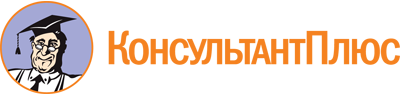 Постановление Правительства ЯО от 29.12.2023 N 1451-п
"О Территориальной программе государственных гарантий бесплатного оказания населению Ярославской области медицинской помощи на 2024 год и на плановый период 2025 и 2026 годов"Документ предоставлен КонсультантПлюс

www.consultant.ru

Дата сохранения: 19.03.2024
 Nп/пКод медицинской организации по реестру медицинских организаций, осуществляющих деятельность в сфере ОМСНаименование медицинской организацииВ том числе <*>В том числе <*>В том числе <*>В том числе <*>Nп/пКод медицинской организации по реестру медицинских организаций, осуществляющих деятельность в сфере ОМСНаименование медицинской организацииосуществляющие деятельность в рамках выполнения государственного задания за счет средств бюджетных ассигнований бюджета субъекта Российской Федерацииосуществляющие деятельность в сфере ОМСиз нихиз нихNп/пКод медицинской организации по реестру медицинских организаций, осуществляющих деятельность в сфере ОМСНаименование медицинской организацииосуществляющие деятельность в рамках выполнения государственного задания за счет средств бюджетных ассигнований бюджета субъекта Российской Федерацииосуществляющие деятельность в сфере ОМСпроводящие профилактические осмотры и диспансеризациюпроводящие в том числе углубленную диспансеризацию12345671ГБУЗ ЯО "Ярославская областная клиническая туберкулезная больница"+2ГБУЗ ЯО "Ярославская областная клиническая наркологическая больница"+3ГБКУЗ ЯО "Ярославская областная психиатрическая больница"+4ГБУЗ ЯО "Областной врачебно-физкультурный диспансер"+5ГБУЗ ЯО "Областная станция переливания крови"+6ГБУЗ ЯО "Рыбинская станция переливания крови"+7ГКУЗ ЯО "Специализированный дом ребенка N 2"+8ГБУЗ ЯО "Центр общественного здоровья и медицинской профилактики"+9ГУЗ ЯО "Ярославское областное бюро судебно-медицинской экспертизы"+10ГАУЗ ЯО "Детский санаторий "Искра"+11ГАУЗ ЯО "Санаторий-профилакторий "Сосновый бор"+1200873600000000000ГБУЗ ЯО "Областная клиническая больница"+1300873700000000000ГБУЗ ЯО "Областной кожно-венерологический диспансер"+1400873800000000000ГБУЗ ЯО "Областная клиническая онкологическая больница"+1500873900000000000ГБУЗ ЯО "Ярославский областной клинический госпиталь ветеранов войн - международный центр по проблемам пожилых людей "Здоровое долголетие"+1600874800000000000ГБУЗ ЯО "Областная детская клиническая больница"++1700875000000000000ГБУЗ ЯО "Областной перинатальный центр"+1800878700000000000ГБУЗ ЯО "Ярославская областная стоматологическая поликлиника"+1900873000000000000ГАУЗ ЯО "Клиническая больница скорой медицинской помощи имени Н.В. Соловьева"+2000879400000000000ГБУЗ ЯО "Клиническая больница имени Н.А. Семашко"+++2100879300000000000ГБУЗ ЯО "Клиническая больница N 2"+++2200878600000000000ГБУЗ ЯО "Клиническая больница N 3"+++2300875700000000000ГАУЗ ЯО "Клиническая больница N 9"+++2400873200000000000ГУЗ ЯО "Детская поликлиника N 3"++2500873300000000000ГУЗ ЯО Детская поликлиника N 5++2600877400000000000ГБУЗ ЯО "Инфекционная клиническая больница"+2700878500000000000ГБКУЗ ЯО "Центральная городская больница"+++2800879500000000000ГБУЗ ЯО "Рыбинская городская больница N 1"+++2900875500000000000ГБУЗ ЯО "Городская больница N 2 имени Н.И. Пирогова"+++3000874300000000000ГУЗ ЯО "Городская детская больница"++3100874400000000000ГУЗ ЯО "Городская поликлиника N 3 им. Н.А. Семашко"+++3200874500000000000ГУЗ ЯО Рыбинская стоматологическая поликлиника+3300871900000000000ГУЗ ЯО Большесельская ЦРБ+++3400872000000000000ГБУЗ ЯО Борисоглебская ЦРБ+++3500872100000000000ГУЗ ЯО "Брейтовская ЦРБ"+++3600871300000000000ГУЗ ЯО Гаврилов-Ямская ЦРБ+++3700872200000000000ГБУЗ ЯО Даниловская ЦРБ+++3800872300000000000ГБУЗ ЯО "Любимская цен-тральная районная больница"+++3900872400000000000ГУЗ ЯО "ЦРБ им. Д.Л. Соколова"+++4000871400000000000ГУЗ ЯО Некоузская ЦРБ+++4100871500000000000ГБУЗ ЯО "Некрасовская ЦРБ"+++4200872500000000000ГУЗ ЯО Пречистенская ЦРБ+++4300872700000000000ГУЗ ЯО Пошехонская ЦРБ+++4400872600000000000ГБУЗ ЯО "Переславская ЦРБ"+++4500871600000000000ГУЗ ЯО "Рыбинская ЦРП"+++4600875600000000000ГБУЗ ЯО "Ростовская ЦРБ"+++4700871700000000000ГБУЗ ЯО "Тутаевская ЦРБ"+++4800872800000000000ГУЗ ЯО "Угличская ЦРБ"+++4900872900000000000ГУЗ ЯО Ярославская ЦРБ+++5000879600000000000ГБУЗ ЯО "Станция скорой медицинской помощи и центр медицины катастроф"+5100381800000000000Ярославская поликлиника-филиал ФБУЗ ПОМЦ ФМБА+++5200381800000000000Рыбинская больница-филиал ФБУЗ ПОМЦ ФМБА+++5300873400000000000ФКУЗ "МСЧ МВД России по Ярославской области"+++5400873500000000000ЧУЗ "КБ "РЖД-Медицина" г. Ярославль"+++5500874000000000000АО "Больница восстановительного лечения "Большие Соли"+5600873100000000000ООО "Ярославский диализный центр"+5700381700000000000ЗАО "Санаторий имени Воровского"+5800875300000000000ООО "Медицинский центр диагностики и профилактики"++5900875400000000000ООО "Медицинский центр диагностики и профилактики "Содружество"+6000876900000000000ООО "Медицинский центр диагностики и профилактики плюс"+6100381200000000000ООО "Мать и дитя Ярославль"+6200876100000000000ООО "Клиника Константа"+6300876300000000000ООО "Офтальмологическая клиника инновационных технологий"+6400094400000000000ООО "МЕДЭКО", г. Москва+6500381500000000000ООО "Медицинский центр "Юнона"+6600382000000000000ООО "Офтальмологический центр"+6700877200000000000ООО "Негосударственное учреждение здравоохранения Больница "Клиника Современной Медицины"+6800877300000000000ООО "Центр семейной медицины"+6900877600000000000ООО "ДНК-клиника", г. Ярославль+7001405200000000000ООО Клиника "Омикрон-Томоград"+7100877900000000000ООО "Валео", г. Ярославль+7200029300000000000ООО "М-ЛАЙН", г. Москва+7300251400000000000медицинское частное учреждение "Нефросовет-Ярославль", г. Воронеж+7400877700000000000ООО ФЕМИНА", г. Рыбинск+7501185100000000000ООО "Клиника Эксперт Владимир", г. Ярославль+7600878800000000000ООО "Клиника ОМС", г. Ярославль+7700878900000000000ООО "Современные медицинские технологии", г. Ярославль+7800353600000000000АО "К+31", г. Москва+7900334300000000000ООО "Независимая лаборатория ИНВИТРО"+8000876000000000000ООО "Диагностический центр Томоград-Ярославль"+8101383600000000000ООО "Клиника "Томоград"+8200876200000000000ООО "Аня-Рыбинск"+8300352900000000000ООО "Лечебно-профилактическое учреждение Международного института биологических систем"+8400084900000000000ООО "Ай-Клиник Северо-Запад"+8500801700000000000ООО "КДЛ Ярославль-тест", г. Ярославль+8600030100000000000ООО "Научно-производственная фирма "Хеликс"+8700877100000000000ООО "Клинико-диагностический центр "МедЭксперт"+8800878400000000000ООО "Диагностическая лаборатория "МедЭксперт-ЛАБ"+8901383800000000000ООО "Клинико-диагностический центр "МедЭксперт-Премиум"+9001399300000000000ООО "Клинико-диагностический центр "Медэксперт+"+9100875900000000000ООО "Центр диагностики Рыбинск"+9200880800000000000ООО "Междисциплинарная офтальмологическая клиника Виста"+9300878300000000000ООО "МедАрт", г. Ярославль+9401278400000000000ООО "Международный медицинский центр Медикал Он Груп - Ярославль"+9501235000000000000ООО "ВИТАЛАБ"+9501388600000000000ООО "Центр семейной медицины Фреш"+9701027400000000000ООО "МедЦентр"+9801101200000000000ООО "Профит Медика"+9901096100000000000ООО "ОфтаКИТ Р"+10001101100000000000ООО "КДЦ "Томоград"+10101165200000000000ФГБОУ ВО ЯГМУ Минздрава России+10201164500000000000ООО "Обновление"+10300967100000000000ООО "Медклуб"+10401179400000000000ООО "Скандинавия АВА-ПЕТЕР"+10501167200000000000ООО "Сеть"+10601187700000000000ООО "Оздоровительный центр "Залесье"+10700472000000000000ООО "Хирургия глаза"+10800546900000000000АО "Медицина"+Итого медицинских организаций, участвующих в Территориальной программе, - всегоИтого медицинских организаций, участвующих в Территориальной программе, - всегоИтого медицинских организаций, участвующих в Территориальной программе, - всего11973429в том числе медицинских организаций, подведомственных федеральным органам исполнительной власти, которым комиссией распределяются объемы специализированной медицинской помощи в условиях круглосуточного и дневного стационаровв том числе медицинских организаций, подведомственных федеральным органам исполнительной власти, которым комиссией распределяются объемы специализированной медицинской помощи в условиях круглосуточного и дневного стационаровв том числе медицинских организаций, подведомственных федеральным органам исполнительной власти, которым комиссией распределяются объемы специализированной медицинской помощи в условиях круглосуточного и дневного стационаров0000Nп/пНаименование показателяЕдиница измеренияНомер строкиЦелевые значения показателяЦелевые значения показателяЦелевые значения показателяNп/пНаименование показателяЕдиница измеренияНомер строки2024 год2025 год2026 год12345671Доля впервые выявленных заболеваний при профилактических осмотрах, в том числе в рамках диспансеризации, в общем количестве впервые в жизни зарегистрированных заболеваний в течение годапроцентов117,217,217,22Доля впервые выявленных заболеваний при профилактических медицинских осмотрах несовершеннолетних в общем количестве впервые в жизни зарегистрированных заболеваний в течение года у несовершеннолетнихпроцентов21,71,71,73Доля впервые выявленных онкологических заболеваний при профилактических медицинских осмотрах, в том числе в рамках диспансеризации, в общем количестве впервые в жизни зарегистрированных онкологических заболеваний в течение годапроцентов318,020,020,04Доля лиц с онкологическими заболеваниями, впервые выявленными при профилактических медицинских осмотрах, в том числе в рамках диспансеризации, от общего количества лиц, прошедших указанные осмотрыпроцентов41212125Доля пациентов со злокачественными новообразованиями, взятых под диспансерное наблюдение, в общем количестве пациентов со злокачественными новообразованиямипроцентов595,495,495,46Доля пациентов с инфарктом миокарда, госпитализированных в первые 12 часов от начала заболевания, в общем количестве госпитализированных пациентов с инфарктом миокардапроцентов657,057,057,07Доля пациентов с острым инфарктом миокарда, которым проведено стентирование коронарных артерий, в общем количестве пациентов с острым инфарктом миокарда, имеющих показания к его проведениюпроцентов760,060,060,08Доля пациентов с острым и повторным инфарктом миокарда, которым выездной бригадой скорой медицинской помощи проведен тромболизис, в общем количестве пациентов с острым и повторным инфарктом миокарда, имеющих показания к его проведению, которым оказана медицинская помощь выездными бригадами скорой медицинской помощипроцентов81,81,81,89Доля пациентов с острым инфарктом миокарда, которым проведена тромболитическая терапия, в общем количестве пациентов с острым инфарктом миокарда, имеющих показания к ее проведениюпроцентов970,070,070,010Доля пациентов с острыми цереброваскулярными болезнями, госпитализированных в первые 6 часов от начала заболевания, в общем количестве госпитализированных в первичные сосудистые отделения или региональные сосудистые центры пациентов с острыми цереброваскулярными болезнямипроцентов1040,040,040,011Доля пациентов с острым ишемическим инсультом, которым проведена тромболитическая терапия, в общем количестве пациентов с острым ишемическим инсультом, госпитализированных в первичные сосудистые отделения или региональные сосудистые центры в первые 6 часов от начала заболеванияпроцентов115,05,05,012Доля пациентов с острым ишемическим инсультом, которым проведена тромболитическая терапия, в общем количестве пациентов с острым ишемическим инсультом, госпитализированных в первичные сосудистые отделения или региональные сосудистые центрыпроцентов125,05,05,013Доля пациентов, получающих обезболивание в рамках оказания паллиативной медицинской помощи, в общем количестве пациентов, нуждающихся в обезболивании при оказании паллиативной медицинской помощипроцентов13100,0100,0100,014Количество обоснованных жалоб, в том числе на несоблюдение сроков ожидания оказания и на отказ в оказании медицинской помощи, предоставляемой в рамках Территориальной программыединиц14150,0150,0150,015Доля эндоваскулярных тромбэкстракций и/или тромбоаспираций при остром ишемическом инсультепроцентов1522216Объем оказания медицинской помощи пациентам с острым нарушением мозгового кровообращения на 2-м этапе реабилитациипроцентов1635353517Объем оказания медицинской помощи пациентам с острым нарушением мозгового кровообращения на 3-м этапе реабилитациипроцентов1760606018Количество случаев госпитализации с диагнозом "Бронхиальная астма" на 100 тыс. населения в годединиц1852515119Количество случаев госпитализации с диагнозом "Хроническая обструктивная болезнь легких" на 100 тыс. населенияединиц1970757520Количество случаев госпитализации с диагнозом "Хроническая сердечная недостаточность" на 100 тыс. населения в годединиц2065060060021Количество случаев госпитализации с диагнозом "Гипертоническая болезнь" на 100 тыс. населения в годединиц2165060060022Количество случаев госпитализации с диагнозом "Сахарный диабет" на 100 тыс. населения в годединиц22381,5381,5381,523Доля пациентов, прооперированных в течение 2 дней после поступления в стационар по поводу перелома шейки бедра, от всех прооперированных по поводу указанного диагнозапроцентов2380,581,081,024Количество пациентов с гепатитом С, получивших противовирусную терапию, на 100 тыс. населения в годчеловек246,76,76,7Nп/пНаименование показателяЕдиница измеренияНомер строкиЦелевые значения показателяЦелевые значения показателяЦелевые значения показателяNп/пНаименование показателяЕдиница измеренияНомер строки2024 год2025 год2026 год12345671Удовлетворенность населения доступностью медицинской помощив том числе:процентов от числа опрошенных136,536,536,51городского населенияпроцентов от числа опрошенных235,935,935,91сельского населенияпроцентов от числа опрошенных337,037,037,02Доля расходов на оказание медицинской помощи в условиях дневных стационаров в общих расходах на Территориальную программупроцентов48,158,158,153Доля расходов на оказание медицинской помощи в амбулаторных условиях в неотложной форме в общих расходах на Территориальную программупроцентов52,12,12,14Доля пациентов, получивших специализированную медицинскую помощь в стационарных условиях в медицинских организациях, подведомственных федеральным органам исполнительной власти, в общем числе пациентов, которым была оказана специализированная медицинская помощь в стационарных условиях в рамках территориальной программы ОМС Ярославской областипроцентов62,02,02,05Доля посещений выездной патронажной службой на дому для оказания паллиативной медицинской помощи детскому населению в общем количестве посещений по паллиативной медицинской помощи детскому населениюпроцентов750,050,050,06Число пациентов, которым оказана паллиативная медицинская помощь по месту их фактического пребывания за пределами Ярославской области, на территории которой указанные пациенты зарегистрированы по месту жительствачеловек85050507Число пациентов, зарегистрированных на территории субъекта Российской Федерации по месту жительства, за оказание паллиативной медицинской помощи которым в медицинских организациях других субъектов Российской Федерации компенсированы затраты на основании межрегионального соглашениячеловек90008Доля пациентов, страдающих хроническими неинфекционными заболеваниями, взятых под диспансерное наблюдение, в общем количестве пациентов, страдающих хроническими неинфекционными заболеваниямипроцентов108485859Доля граждан, обеспеченных лекарственными препаратами, в общем количестве льготных категорий гражданпроцентов11100100100Nп/пИсточники финансового обеспечения Территориальной программыНомер строки2024 год2024 годПлановый периодПлановый периодПлановый периодПлановый периодNп/пИсточники финансового обеспечения Территориальной программыНомер строки2024 год2024 год2025 год2025 год2026 год2026 годNп/пИсточники финансового обеспечения Территориальной программыНомер строкиутвержденная стоимость Территориальной программыутвержденная стоимость Территориальной программыстоимость Территориальной программыстоимость Территориальной программыстоимость Территориальной программыстоимость Территориальной программыNп/пИсточники финансового обеспечения Территориальной программыНомер строкивсего (тыс. руб.)на 1 жителя (1 застрахованное лицо) в год (руб.)всего (тыс. руб.)на 1 жителя (1 застрахованное лицо) в год (руб.)всего (тыс. руб.)на 1 жителя (1 застрахованное лицо) в год (руб.)123456789Стоимость Территориальной программы - всего(сумма строк 02 и 03)в том числе:Стоимость Территориальной программы - всего(сумма строк 02 и 03)в том числе:0129832450,3923848,3830705874,4724541,2532334265,4025869,62Средства консолидированного бюджета Ярославской области <1>Средства консолидированного бюджета Ярославской области <1>027156363,396039,136443635,375486,286443381,505535,55Стоимость территориальной программы ОМС Ярославской области - всего <2> (сумма строк 04 и 08)Стоимость территориальной программы ОМС Ярославской области - всего <2> (сумма строк 04 и 08)0322676087,0017809,2524262239,1019054,9725890883,9020334,071Стоимость территориальной программы ОМС Ярославской области за счет средств ОМС в рамках базовой программы ОМС <2> (сумма строк 05, 06, 07 и 08)в том числе:0422676087,0017809,2524262239,1019054,9725890883,9020334,071.1Субвенции из бюджета Федерального фонда ОМС <2>0522674783,0017808,2224260785,3019053,8325889448,5020332,941.2Межбюджетные трансферты бюджета Ярославской области на финансовое обеспечение территориальной программы ОМС Ярославской области в случае установления дополнительного объема страхового обеспечения по страховым случаям, установленным базовой программой ОМС06------1.3Прочие поступления071304,001,031453,801,141435,401,132Межбюджетные трансферты бюджета Ярославской области на финансовое обеспечение дополнительных видов и условий оказания медицинской помощи в дополнение к установленным базовой программой ОМСиз них:08------2.1Межбюджетные трансферты, передаваемые из бюджета Ярославской области в бюджет ТФОМС ЯО, на финансовое обеспечение дополнительных видов медицинской помощи09------2.2Межбюджетные трансферты, передаваемые из бюджета Ярославской области в бюджет ТФОМС ЯО, на финансовое обеспечение расходов, не включенных в структуру тарифов на оплату медицинской помощи в рамках базовой программы ОМС10------Справочно2024 год2024 год2025 год2025 год2026 год2026 годСправочновсего (тыс. руб.)на 1 застрахованное лицо (руб.)всего (тыс. руб.)на 1 застрахованное лицо (руб.)всего (тыс. руб.)на 1 застрахованное лицо (руб.)Расходы на обеспечение выполнения ТФОМС ЯО своих функций158238,90124,27154664,00121,47157831,30123,96Nп/пВиды и условия оказания медицинской помощиНомер строкиЕдиница измеренияОбъем медицинской помощи в расчете на 1 жителя (норматив объемов предоставления медицинской помощи в расчете на 1 застрахованное лицо)Стоимость единицы объема медицинской помощи (норматив финансовых затрат на единицу объема предоставления медицинской помощи)Подушевые нормативы финансирования Территориальной программы, руб.Подушевые нормативы финансирования Территориальной программы, руб.Стоимость Территориальной программы по источникам ее финансового обеспечения, тыс. руб.Стоимость Территориальной программы по источникам ее финансового обеспечения, тыс. руб.Стоимость Территориальной программы по источникам ее финансового обеспечения, тыс. руб.Nп/пВиды и условия оказания медицинской помощиНомер строкиЕдиница измеренияОбъем медицинской помощи в расчете на 1 жителя (норматив объемов предоставления медицинской помощи в расчете на 1 застрахованное лицо)Стоимость единицы объема медицинской помощи (норматив финансовых затрат на единицу объема предоставления медицинской помощи)за счет средств бюджета Ярославской областиза счет средств ОМСза счет средств бюджета Ярославской областиза счет средств ОМС%12345678910111Медицинская помощь, предоставляемая за счет средств консолидированного бюджета Ярославской областив том числе <1>:01xx6039,13x7156363,39x23,991.1Скорая медицинская помощь, включая скорую специализированную медицинскую помощь, не входящая в территориальную программу ОМС Ярославской области <2>в том числе:02вызовов0,0197466698,35132,27x156734,62xx1.1не идентифицированным и не застрахованным в системе ОМС лицам03вызовов0,0132111876,2424,79x29372,54xx1.1скорая медицинская помощь при санитарно-авиационной эвакуации04вызовов---x--x1.2Первичная медико-санитарная помощь, предоставляемая05xxxxxxx1.2.1В амбулаторных условиях:06xxxxxxx1.2.1- с профилактической и иными целями <3>в том числе:07посещений0,696767481,22335,30x397330,51xx1.2.1не идентифицированным и не застрахованным в системе ОМС лицам07.1посещений0,005962488,02,91x3447,72xx1.2.1- обращений в связи с заболеваниями <4>в том числе:08обращений0,129601400,37181,49x215062,71xx1.2.1не идентифицированным и не застрахованным в системе ОМС лицам08.1обращений0,000354806,00,28x337,71xx1.2.2В условиях дневных стационаров <5>в том числе:09случаев леченияxxx1.2.2не идентифицированным и не застрахованным в системе ОМС лицам09.1случаев леченияxxx1.3В условиях дневных стационаров (первичная медико-санитарная помощь, специализированная медицинская помощь) <6>в том числе:10случаев лечения0,003620816,6073,99x87679,51xx1.3не идентифицированным и не застрахованным в системе ОМС лицам10.1случаев леченияxxxxxxx1.4Специализированная, в том числе высокотехнологичная, медицинская помощь11xxx1.4.1В условиях дневных стационаров <5>в том числе:12случаев леченияxxx1.4.1не идентифицированным и не застрахованным в системе ОМС лицам12.1случаев леченияxxx1.4.2В условиях круглосуточных стационаровв том числе:13случаев госпитализации0,012145101887,901237,44x1466370,65xx1.4.2не идентифицированным и не застрахованным в системе ОМС лицам13.10,00107214962,016,04x19001,74xx1.5Паллиативная медицинская помощь14xxxxxxx1.5.1Первичная медицинская помощь, в том числе доврачебная и врачебная <7>, - всегов том числе:15посещений0,02131032,2921,98x26048,73xx1.5.1- посещения по паллиативной медицинской помощи без учета посещений на дому патронажными бригадами15.1посещений0,015716506,47,96x9431,19xx1.5.1- посещения на дому выездными патронажными бригадамив том числе:15.2посещений0,00562514,014,02x16617,54xx1.5.1для детского населения15.2.1посещений0,0005602514,01,41x1669,30xx1.5.2Медицинская помощь, оказываемая в стационарных условиях (включая койки паллиативной медицинской помощи и койки сестринского ухода)в том числе:16койко-дней0,1103028,65333,46x395148,20xx1.5.2для детского населения16.1койко-дней0,0212954330,1912,95x15350,52xx1.5.3Медицинская помощь, оказываемая в условиях дневного стационара17случаев леченияxxx1.6Иные государственные и муниципальные услуги (работы)17-xx3124,07x3702028,17xx1.7Высокотехнологичная медицинская помощь, оказываемая в медицинских организациях Ярославской области18xx618,20x732561,300xx2Средства консолидированного бюджета Ярославской области на приобретение медицинского оборудования для медицинских организаций, работающих в системе ОМС <8>19-xx-x-x-3Медицинская помощь в рамках территориальной программы ОМС Ярославской области20-xxx17809,25x22676087,0076,013.1Скорая, в том числе скорая специализированная, медицинская помощь (сумма строк 37 + 51 + 67)21вызовов0,293657,30x1060,62x1350458,03x3.2Первичная медико-санитарная помощь, за исключением медицинской реабилитации22-xxxxxxx3.2.1В амбулаторных условиях:23-xxxxxxx3.2.1.1Для проведения профилактических медицинских осмотров (сумма строк 39.1.1 + 53.1.1 + 69.1.1)23.1.1комплексных посещений0,3114122240,20x697,62x888268,42x3.2.1.2Для проведения диспансеризации - всего (сумма строк 39.1.2 + 53.1.2 + 69.1.2)в том числе:23.1.2комплексных посещений0,3885912735,20x1062,88x1353333,20x3.2.1.2для проведения углубленной диспансеризации (сумма строк 39.1.2.1 + 53.1.2.1 + 69.1.2.1)23.1.2.1комплексных посещений0,0507581177,40x59,76x76094,18x3.2.1.3Для посещений с иными целями без диспансерного наблюдения (сумма строк 39.1.3 + 53.1.3 + 69.1.3)23.1.3посещений2,133264385,80x823,01x1047923,08x3.2.1.4В неотложной форме (сумма строк 39.2 + 53.2 + 69.2)23.2посещений0,54836,30x451,60x575013,95x3.2.1.5В связи с заболеваниями (обращений) - всего (сумма строк 39.3 + 53.3 +69.3)из них проведение следующих отдельных диагностических (лабораторных) исследований в рамках базовой программы ОМС:23.3обращений1,78771875,43x3352,71x4268927,75x3.2.1.5- компьютерная томография (сумма строк 39.3.1 + 53.3.1 + 69.3.1)23.3.1исследований0,0442172923,70x129,28x164604,31x3.2.1.5- магнитно-резонансная томография (сумма строк 39.3.2 + 53.3.2 + 69.3.2)23.3.2исследований0,0276423992,20x110,35x140509,47x3.2.1.5- ультразвуковое исследование сердечно-сосудистой системы (сумма строк 39.3.3 + 53.3.3 + 69.3.3)23.3.3исследований0,094890590,40x56,02x71332,72x3.2.1.5- эндоскопическое диагностическое исследование (сумма строк 39.3.4 + 53.3.4 + 69.3.4)23.3.4исследований0,0309181082,60x33,47x42618,71x3.2.1.5- молекулярно-генетическое исследование с целью диагностики онкологических заболеваний (сумма строк 39.3.5 + 53.3.5 + 69.3.5)23.3.5исследований0,0011209091,40x10,18x12964,34x3.2.1.5- патологоанатомическое исследование биопсийного (операционного) материала с целью диагностики онкологических заболеваний и подбора противоопухолевой лекарственной терапии (сумма строк 39.3.6 + 53.3.6 + 69.3.6)23.3.6исследований0,0151922242,10x34,06x43371,18x3.2.1.5- тестирование на выявление новой коронавирусной инфекции (COVID-19) (сумма строк 39.3.7 + 53.3.7 + 69.3.7)23.3.7исследований0,102779434,00x44,61x56795,84x3.2.1.5- ПЭТ-КТ23.3.8исследований0,00153833174,90x51,02x64956,45x3.2.1.6Диспансерное наблюдение (сумма строк 39.4 + 53.4 + 69.4)в том числе по поводу:23.4комплексных посещений0,2617362229,90x583,65x743140,93x3.2.1.6- онкологических заболеваний23.4.1комплексных посещений0,0450503142,30x141,56x180245,47x3.2.1.6- сахарного диабета23.4.2комплексных посещений0,0598001186,40x70,95x90334,87x3.2.1.6- болезней системы кровообращения23.4.3комплексных посещений0,1252102638,10x330,32x420584,37x3.3В условиях дневных стационаров (первичная медико-санитарная помощь, специализированная медицинская помощь), за исключением медицинской реабилитациив том числе:24случаев лечения0,07047826709,90x1882,46x2396893,01x3.3.1Медицинская помощь по профилю "онкология"24.1случаев лечения0,01386377288,40x1071,42x1364217,55x3.3.2При экстракорпоральном оплодотворении24.2случаев0,000668108426,40x72,47x92270,87x3.3.3Медицинская помощь больным с вирусным гепатитом С24.3случаев лечения0,000471142711,10x67,25x85626,66x3.4Специализированная, включая высокотехнологичную, медицинская помощьв том числе:25xxxxxxxx3.4.1В условиях круглосуточного стационара, за исключением медицинской реабилитации (сумма строк 44 + 58 + 74)в том числе:26случаев госпитализации0,17075843082,90x7356,75x9367170,28x3.4.1.1Медицинская помощь по профилю "онкология" (сумма строк 44.1 + 58.1 + 74.1)26.1случаев госпитализации0,01007594365,20x950,71x1210516,79x3.4.1.2Высокотехнологичная медицинская помощь (сумма строк 44.2 + 58.2 + 74.2)26.2случаев госпитализации0,005908217163,71x1283,09x1633722,60x3.5Медицинская реабилитация:27xxxxxxxx3.5.1В амбулаторных условиях (сумма строк 46 + 60 + 76)28комплексных посещений0,00311621618,90x67,37x85783,80x3.5.2В условиях дневных стационаров (первичная медико-санитарная помощь, специализированная медицинская помощь) (сумма строк 47 + 61 + 77)29случаев лечения0,00260125430,60x66,15x84226,15x3.5.3Специализированная, в том числе высокотехнологичная, медицинская помощь в условиях круглосуточного стационара (сумма строк 47 + 61 + 77)30случаев госпитализации0,00542646995,30x255,00x324690,53x3.6Паллиативная медицинская помощь <9>31xxxxxxxx3.6.1Первичная медицинская помощь, в том числе доврачебная и врачебная <7>, - всего (равно строке 63.1)в том числе:31.1посещенийxxxxxxx3.6.1.1Посещения по паллиативной медицинской помощи без учета посещений на дому патронажными бригадами (равно строке 63.1.1)31.1.1посещенийxxxxxxx3.6.1.2Посещения на дому выездными патронажными бригадами (равно строке 63.1.2)31.1.2посещенийxxxxxxx3.6.2Медицинская помощь, оказываемая в стационарных условиях (включая койки паллиативной медицинской помощи и койки сестринского ухода) (равно строке 63.2)31.2койко-днейxxxxxxx3.6.3Медицинская помощь, оказываемая в условиях дневного стационара (равно строке 63.3)31.3случаев леченияxxxxxxx3.7Расходы на ведение дела СМО (сумма строк 49 + 64 + 79)34-xxx149,43x190257,87x3.8Иные расходы (равно строке 65)35-xxx-x-xИз строки 20:1Медицинская помощь, предоставляемая в рамках базовой программы ОМС застрахованным лицам (за счет субвенции ФОМС)36xxx17659,8222485829,13x1.1Скорая, в том числе скорая специализированная, медицинская помощь37вызовов0,293657,30x1060,62x1350458,03x1.2Первичная медико-санитарная помощь, за исключением медицинской реабилитации38xxxxxxxx1.2.1В амбулаторных условиях:39xxxxxxxx1.2.1.1Для проведения профилактических медицинских осмотров39.1.1комплексных посещений0,3114122240,20x697,62x888268,42x1.2.1.2Для проведения диспансеризации - всегов том числе:39.1.2комплексных посещений0,3885912735,20x1062,88x1353333,20x1.2.1.2для проведения углубленной диспансеризации39.1.2.1комплексных посещений0,0507581177,40x59,76x76094,18x1.2.1.3Для посещений с инымицелями39.1.3посещений2,133264385,80x823,01x1047923,08x1.2.1.4В неотложной форме39.2посещений0,54836,30x451,60x575013,95x1.2.1.5В связи с заболеваниями (обращений) - всегоиз них проведение следующих отдельных диагностических (лабораторных) исследований в рамках базовой программы ОМС:39.3обращений1,78771875,43x3352,71x4268927,75x1.2.1.5компьютерная томография39.3.1исследований0,0442172923,70x129,28x164604,31x1.2.1.5магнитно-резонансная томография39.3.2исследований0,0276423992,20x110,35x140509,47x1.2.1.5ультразвуковое исследование сердечно-сосудистой системы39.3.3исследований0,094890590,40x56,02x71332,72xэндоскопическое диагностическое исследование39.3.4исследований0,0309181082,60x33,47x42618,71xмолекулярно-генетическое исследование с целью диагностики онкологических заболеваний39.3.5исследований0,0011209091,40x10,18x12964,34xпатологоанатомическое исследование биопсийного (операционного) материала с целью диагностики онкологических заболеваний и подбора противоопухолевой лекарственной терапии39.3.6исследований0,0151922242,10x34,06x43371,18xтестирование на выявление новой коронавирусной инфекции (COVID-19)39.3.7исследований0,102779434,00x44,61x56795,84x- ПЭТ-КТ39.3.8исследований0,00153833174,90x51,02x64956,45x1.2.1.6Диспансерное наблюдение39.4комплексных посещений0,2617362229,90x583,65x743140,93x1.2.1.6- онкологических заболеваний39.4.1комплексных посещений0,0450503142,30x141,56x180245,47x1.2.1.6- сахарного диабета39.4.2комплексных посещений0,0598001186,40x70,95x90334,87x1.2.1.6- болезней системы кровообращения39.4.3комплексных посещений0,1252102638,10x330,32x420584,37x1.2.2В условиях дневных стационаров (первичная медико-санитарная помощь, специализированная медицинская помощь), за исключением медицинской реабилитациив том числе:41случаев лечения0,07047826709,90x1882,46x2396893,01x1.2.2.1Медицинская помощь по профилю "онкология"41.1случаев лечения0,01386377288,40x1071,42x1364217,55x1.2.2.2Медицинская помощь при экстракорпоральном оплодотворении41.2случаев0,000668108426,40x72,47x92270,87x1.2.2.3Медицинская помощь больным с вирусным гепатитом С41.3случаев лечения0,000471142711,10x67,25x85626,66x1.3Специализированная, включая высокотехнологичную, медицинская помощьв том числе:42xxxxxxxx1.3.1В условиях круглосуточного стационара, за исключением медицинской реабилитациив том числе:44случаев госпитализации0,17075843082,90x7356,75x9367170,28x1.3.1.1Для медицинской помощи по профилю "онкология"44.1случаев госпитализации0,01007594365,20x950,71x1210516,79x1.3.1.2Высокотехнологичная медицинская помощь44.2случаев госпитализации0,005908217163,71x1283,09x1633722,60x1.4Медицинская реабилитация:45xxxxxxxx1.5В амбулаторных условиях46комплексных посещений0,00311621618,90x67,37x85783,80x1.6В условиях дневных стационаров (первичная медико-санитарная помощь, специализированная медицинская помощь)47случаев лечения0,00260125430,60x66,15x84226,15x1.7Специализированная, в том числе высокотехнологичная, медицинская помощь в условиях круглосуточного стационара48случаев госпитализации0,00542646995,30x255,00x324690,53x1.8Расходы на ведение дела СМО49xxx149,43x190257,87x2Медицинская помощь по видам и заболеваниям, не установленным базовой программой ОМС:50xxxxx2.1Скорая, в том числе скорая специализированная, медицинская помощь51вызововxxx2.2Первичная медико-санитарная помощь, за исключением медицинской реабилитации52-xxx2.2.1В амбулаторных условиях:53xxxx2.2.1.1Посещения с профилактической и иными целями - всегов том числе:53.1посещений/комплексных посещенийxxx2.2.1.1.1Для проведения профилактических медицинских осмотров53.1.1комплексных посещенийxxx2.2.1.1.2Для проведения диспансеризации - всегов том числе:53.1.2комплексных посещенийxxx2.2.1.1.2для проведения углубленной диспансеризации53.1.2.1комплексных посещенийxxx2.2.1.1.3Для посещений с инымицелями53.1.3посещенийxxx2.2.1.2В неотложной форме53.2посещенийxxx2.2.1.3В связи с заболеваниями (обращений) - всегоиз них проведение следующих отдельных диагностических (лабораторных) исследований в рамках базовой программы ОМС:53.3обращенийxxx2.2.1.3компьютерная томография53.3.1исследованийxxx2.2.1.3магнитно-резонансная томография53.3.2исследованийxxx2.2.1.3ультразвуковое исследование сердечно-сосудистой системы53.3.3исследованийxxx2.2.1.3эндоскопическое диагностическое исследование53.3.4исследованийxxx2.2.1.3молекулярно-генетическое исследование с целью диагностики онкологических заболеваний53.3.5исследованийxxxпатологоанатомическое исследование биопсийного (операционного) материала с целью диагностики онкологических заболеваний и подбора противоопухолевой лекарственной терапии53.3.6исследованийxxxтестирование на выявление новой коронавирусной инфекции (COVID-19)53.3.7исследованийxxx2.2.1.4Диспансерное наблюдение53.4xxx2.3В условиях дневных стационаров, за исключением медицинской реабилитации <5> (сумма строк 54.1 + 54.2)в том числе:54случаев леченияxxx2.3.1Медицинская помощь по профилю "онкология"54.1случаев леченияxxx2.3.2Медицинская помощь при экстракорпоральном оплодотворении54.2случаевxxx2.4В условиях дневных стационаров (первичная медико-санитарная помощь, специализированная медицинская помощь), за исключением медицинской реабилитациив том числе:55случаев леченияxxx2.4.1Медицинская помощь по профилю "онкология"55.1случаев леченияxxx2.4.2Медицинская помощь при экстракорпоральном оплодотворении55.2случаевxxx2.5Специализированная, в том числе высокотехнологичная, медицинская помощь, включая медицинскую помощьв том числе:56xxxx2.6В условиях дневных стационаров, за исключением медицинской реабилитациив том числе:57случаев леченияxxx2.7Медицинская помощь по профилю "онкология"57.1случаев леченияxxx2.7.1Медицинская помощь при экстракорпоральном оплодотворении57.2случаевxxx2.8В условиях круглосуточного стационара, за исключением медицинской реабилитациив том числе:58случаев госпитализацииxxx2.8.1Для медицинской помощи по профилю "онкология"58.1случаев госпитализацииxxx2.8.2Высокотехнологичная медицинская помощь58.2случаев госпитализацииxxx2.9Медицинская реабилитация:59xxxxxxxx2.10В амбулаторных условиях60комплексных посещенийxxx2.11В условиях дневных стационаров (первичная медико-санитарная помощь, специализированная медицинская помощь)61случаев леченияxxx2.11.1Специализированная, в том числе высокотехнологичная, медицинская помощь в условиях круглосуточного стационара62случаев госпитализацииxxx2.11.2Паллиативная медицинская помощь <9>63xxxx2.11.3Первичная медицинская помощь, в том числе доврачебная и врачебная <7>, - всегов том числе:63.1посещенийxxx2.12Посещения по паллиативной медицинской помощи без учета посещений на дому патронажными бригадами63.1.1посещенийxxx2.12.1Посещения на дому выездными патронажными бригадами63.1.2посещенийxxx2.12.1.1Медицинская помощь, оказываемая в стационарных условиях (включая койки паллиативной медицинской помощи и койки сестринского ухода)63.2койко-днейxxx2.12.2Медицинская помощь, оказываемая в условиях дневного стационара (равно строке 51.3)63.3случаев леченияxxx2.13Расходы на ведение дела СМО64-xxxxxxx2.14Иные расходы65xxxxx3Медицинская помощь по видам и заболеваниям, установленным базовой программой (дополнительное финансовое обеспечение):66xxxxx3.1Скорая, в том числе скорая специализированная, медицинская помощь67вызововxxx3.2Первичная медико-санитарная помощь, за исключением медицинской реабилитации68xxxxxxxx3.2.1В амбулаторных условиях:69xxxxxxxx3.2.1.1Посещения с профилактической и иными целямииз них:69.1посещений/ комплексных посещенийxxx3.2.1.1.1для проведения профилактических медицинских осмотров69.1.1комплексных посещенийxxx3.2.1.1.2для проведения диспансеризации - всегов том числе:69.1.2комплексных посещенийxxx3.2.1.1.2для проведения углубленной диспансеризации69.1.2.1комплексных посещенийxxx3.2.1.1.3для посещений с инымицелями69.1.3посещенийxxx3.2.1.2в неотложной форме69.2посещенийxxx3.2.1.3в связи с заболеваниями (обращений) - всегоиз них проведение следующих отдельных диагностических (лабораторных) исследований в рамках базовой программы ОМС:69.3обращенийxxx3.2.1.3Компьютерная томография69.3.1исследованийxxx3.2.1.3Магнитно-резонансная томография69.3.2исследованийxxx3.2.1.3ультразвуковое исследование сердечно-сосудистой системы69.3.3исследованийxxx3.2.1.3эндоскопическое диагностическое исследование69.3.4исследованийxxxмолекулярно-генетическое исследование с целью диагностики онкологических заболеваний69.3.5исследованийxxxпатологоанатомическое исследование биопсийного (операционного) материала с целью диагностики онкологических заболеваний и подбора противоопухолевой лекарственной терапии69.3.6исследованийxxxтестирование на выявление новой коронавирусной инфекции (COVID-19)69.3.7исследованийxxx3.2.1.4диспансерное наблюдение69.4xxx3.3в условиях дневных стационаров, за исключением медицинской реабилитации <5> (сумма строк 70.1 + 70.2)в том числе:70случаев леченияxxx3.3.1Медицинская помощь по профилю "онкология"70.1случаев леченияxxx3.3.2Медицинская помощь при экстракорпоральном оплодотворении70.2случаевxxx3.4В условиях дневных стационаров (первичная медико-санитарная помощь, специализированная медицинская помощь), за исключением медицинской реабилитациив том числе:71случаев леченияxxx3.4.1Медицинская помощь по профилю "онкология"71.1случаев леченияxxx3.4.2При экстракорпоральном оплодотворении71.2случаевxxx3.5Специализированная, в том числе высокотехнологичная, медицинская помощь, включая, медицинская помощь:72xxxx3.6В условиях дневных стационаров, за исключением медицинской реабилитации,в том числе:73случаев леченияxxx3.6.1Медицинская помощь по профилю "онкология"73.1случаев леченияxxx3.6.2Для медицинской помощи при экстракорпоральном оплодотворении73.2случаевxxx3.7В условиях круглосуточного стационара, за исключением медицинской реабилитациив том числе:74случаев госпитализацииxxx3.7.1Для медицинской помощи по профилю "онкология"74.1случаев госпитализацииxxx3.7.2Высокотехнологичная медицинская помощь74.2случаев госпитализацииxxx3.8Медицинская реабилитация:75xxxxxxxx3.8.1В амбулаторных условиях76комплексных посещенийxxx3.8.2В условиях дневных стационаров (первичная медико-санитарная помощь, специализированная медицинская помощь)77случаев леченияxxx3.8.3Специализированная, в том числе высокотехнологичная, медицинская помощь в условиях круглосуточного стационара78случаев госпитализацииxxx3.9Расходы на ведение дела СМО79xxxxxxx3.10Итого (сумма строк 01 + 19 + 20)80xx4710,2617809,255819735,7622676087,00100Код анатомо-терапевтическо-химической классификацииАнатомо-терапевтическо-химическая классификацияЛекарственные препаратыЛекарственные формы1234Aпищеварительный тракт и обмен веществA02препараты для лечения заболеваний, связанных с нарушением кислотностиA02Bпрепараты для лечения язвенной болезни желудка и двенадцатиперстной кишки и гастроэзофагеальной рефлюксной болезниA02BAблокаторы H2-гистаминовых рецепторовранитидинраствор для внутривенного и внутримышечного введенияA02BAблокаторы H2-гистаминовых рецепторовфамотидинлиофилизат для приготовления раствора для внутривенного введения;таблетки, покрытые пленочной оболочкойA02BCингибиторы протонного насосаомепразолкапсулы;капсулы кишечнорастворимые;лиофилизат для приготовления раствора для внутривенного введения;лиофилизат для приготовления раствора для инфузий;порошок для приготовления суспензии для приема внутрь;таблетки, покрытые пленочной оболочкойA02BCингибиторы протонного насосаэзомепразолкапсулы кишечнорастворимые;лиофилизат для приготовления раствора для внутривенного введения;таблетки кишечнорастворимые, покрытые пленочной оболочкой;таблетки, покрытые кишечнорастворимой оболочкой;таблетки, покрытые оболочкойA02BXдругие препараты для лечения язвенной болезни желудка и двенадцатиперстной кишки и гастроэзофагеальной рефлюксной болезнивисмута трикалия дицитраттаблетки, покрытые пленочной оболочкойA03препараты для лечения функциональных нарушений желудочно-кишечного трактаA03Aпрепараты для лечения функциональных нарушений желудочно-кишечного трактаA03AAсинтетические антихолинергические средства, эфиры с третичной аминогруппоймебеверинкапсулы с пролонгированным высвобождением;таблетки, покрытые оболочкой;таблетки, покрытые пленочной оболочкой;таблетки с пролонгированным высвобождением, покрытые пленочной оболочкойA03AAсинтетические антихолинергические средства, эфиры с третичной аминогруппойплатифиллинраствор для подкожного введенияA03ADпапаверин и его производныедротаверинраствор для внутривенного и внутримышечного введения;раствор для инъекций;таблетки;таблетки, покрытые пленочной оболочкойA03Bпрепараты белладонныA03BAалкалоиды белладонны, третичные аминыатропинкапли глазные;раствор для инъекцийA03Fстимуляторы моторики желудочно-кишечного трактаA03FAстимуляторы моторики желудочно-кишечного трактаметоклопрамидраствор для внутривенного и внутримышечного введения;раствор для инъекций;раствор для приема внутрь;таблеткиA04противорвотные препаратыA04Aпротиворвотные препаратыA04AAблокаторы серотониновых 5HT3-рецепторовондансетронраствор для внутривенного и внутримышечного введения;сироп;суппозитории ректальные;таблетки;таблетки лиофилизированные;таблетки, покрытые пленочной оболочкойA05препараты для лечения заболеваний печени и желчевыводящих путейA05Aпрепараты для лечения заболеваний желчевыводящих путейA05AAпрепараты желчных кислотурсодезоксихолевая кислотакапсулы;суспензия для приема внутрь;таблетки, покрытые пленочной оболочкойA05Bпрепараты для лечения заболеваний печени, липотропные средстваA05BAпрепараты для лечения заболеваний печенифосфолипиды + глицирризиновая кислотакапсулы;лиофилизат для приготовления раствора для внутривенного введения;раствор для внутривенного введенияA05BAпрепараты для лечения заболеваний печениянтарная кислота + меглумин + инозин + метионин + никотинамидраствор для инфузийA06слабительные средстваA06Aслабительные средстваA06ABконтактные слабительные средствабисакодилсуппозитории ректальные;таблетки, покрытые кишечнорастворимой оболочкой;таблетки кишечнорастворимые, покрытые оболочкойA06ABконтактные слабительные средствасеннозиды A и BтаблеткиA06ADосмотические слабительные средствалактулозасиропA06ADосмотические слабительные средствамакроголпорошок для приготовления раствора для приема внутрь;порошок для приготовления раствора для приема внутрь (для детей)A07противодиарейные, кишечные противовоспалительные и противомикробные препаратыA07Bадсорбирующие кишечные препаратыA07BCдругие адсорбирующие кишечные препаратысмектит диоктаэдрическийпорошок для приготовления суспензии для приема внутрь;суспензия для приема внутрь;таблетки диспергируемыеA07Dпрепараты, снижающие моторику желудочно-кишечного трактаA07DAпрепараты, снижающие моторику желудочно-кишечного тракталоперамидкапсулы;таблетки;таблетки жевательные;таблетки-лиофилизатA07Eкишечные противовоспалительные препаратыA07ECаминосалициловая кислота и аналогичные препаратымесалазинсуппозитории ректальные;суспензия ректальная;таблетки кишечнорастворимые с пролонгированным высвобождением, покрытые пленочной оболочкой;таблетки, покрытые кишечнорастворимой оболочкой;таблетки, покрытые кишечнорастворимой пленочной оболочкой;таблетки кишечнорастворимые, покрытые пленочной оболочкой;таблетки пролонгированного действия;таблетки с пролонгированным высвобождением;гранулы кишечнорастворимые с пролонгированным высвобождением, покрытые оболочкой;гранулы с пролонгированным высвобождением для приема внутрьсульфасалазинтаблетки кишечнорастворимые, покрытые пленочной оболочкой;таблетки, покрытые пленочной оболочкойA07Fпротиводиарейные микроорганизмыA07FAпротиводиарейные микроорганизмыбифидобактерии бифидумкапсулы;лиофилизат для приготовления раствора для приема внутрь и местного применения;лиофилизат для приготовления суспензии для приема внутрь и местного применения;порошок для приема внутрь;порошок для приема внутрь и местного применения;суппозитории вагинальные и ректальные;таблеткиA07FAпротиводиарейные микроорганизмыпробиотик из бифидобактерий бифидум однокомпонентный сорбированныйкапсулы;порошок для приема внутрьA09препараты, способствующие пищеварению, включая ферментные препаратыA09Aпрепараты, способствующие пищеварению, включая ферментные препаратыA09AAферментные препаратыпанкреатингранулы кишечнорастворимые;капсулы;капсулы кишечнорастворимые;таблетки, покрытые кишечнорастворимой оболочкой;таблетки, покрытые оболочкой;таблетки кишечнорастворимые, покрытые пленочной оболочкойA10препараты для лечения сахарного диабетаA10Aинсулины и их аналогиA10ABинсулины короткого действия и их аналоги для инъекционного введенияинсулин аспартраствор для подкожного и внутривенного введенияA10ABинсулины короткого действия и их аналоги для инъекционного введенияинсулин глулизинраствор для подкожного введенияA10ABинсулины короткого действия и их аналоги для инъекционного введенияинсулин лизпрораствор для внутривенного и подкожного введенияA10ABинсулины короткого действия и их аналоги для инъекционного введенияинсулин растворимый (человеческий генно-инженерный)раствор для инъекцийA10ACинсулины средней продолжительности действия и их аналоги для инъекционного введенияинсулин-изофан (человеческий генно-инженерный)суспензия для подкожного введенияA10ADинсулины средней продолжительности действия или длительного действия и их аналоги в комбинации с инсулинами короткого действия для инъекционного введенияинсулин аспарт двухфазныйсуспензия для подкожного введенияA10ADинсулины средней продолжительности действия или длительного действия и их аналоги в комбинации с инсулинами короткого действия для инъекционного введенияинсулин деглудек + инсулин аспартраствор для подкожного введенияA10ADинсулины средней продолжительности действия или длительного действия и их аналоги в комбинации с инсулинами короткого действия для инъекционного введенияинсулин двухфазный (человеческий генно-инженерный)суспензия для подкожного введенияA10ADинсулины средней продолжительности действия или длительного действия и их аналоги в комбинации с инсулинами короткого действия для инъекционного введенияинсулин лизпро двухфазныйсуспензия для подкожного введенияA10AEинсулины длительного действия и их аналоги для инъекционного введенияинсулин гларгинраствор для подкожного введенияA10AEинсулины длительного действия и их аналоги для инъекционного введенияинсулин гларгин + ликсисенатидраствор для подкожного введенияA10AEинсулины длительного действия и их аналоги для инъекционного введенияинсулин деглудекраствор для подкожного введенияA10AEинсулины длительного действия и их аналоги для инъекционного введенияинсулин детемирраствор для подкожного введенияA10Bгипогликемические препараты, кроме инсулиновA10BAбигуанидыметформинтаблетки;таблетки, покрытые пленочной оболочкой;таблетки пролонгированного действия;таблетки пролонгированного действия, покрытые пленочной оболочкой;таблетки с пролонгированным высвобождением;таблетки с пролонгированным высвобождением, покрытые пленочной оболочкойA10BBпроизводные сульфонилмочевиныглибенкламидтаблеткиA10BBпроизводные сульфонилмочевиныгликлазидтаблетки;таблетки с модифицированным высвобождением;таблетки с пролонгированным высвобождениемA10BHингибиторы дипептидилпептидазы-4 (ДПП-4)алоглиптинтаблетки, покрытые пленочной оболочкойA10BHингибиторы дипептидилпептидазы-4 (ДПП-4)вилдаглиптинтаблеткиA10BHингибиторы дипептидилпептидазы-4 (ДПП-4)гозоглиптинтаблетки, покрытые пленочной оболочкойA10BHингибиторы дипептидилпептидазы-4 (ДПП-4)линаглиптинтаблетки, покрытые пленочной оболочкойA10BHингибиторы дипептидилпептидазы-4 (ДПП-4)саксаглиптинтаблетки, покрытые пленочной оболочкойA10BHингибиторы дипептидилпептидазы-4 (ДПП-4)ситаглиптинтаблетки, покрытые пленочной оболочкойA10BHингибиторы дипептидилпептидазы-4 (ДПП-4)эвоглиптинтаблетки, покрытые пленочной оболочкойA10BJаналоги глюкагоноподобного пептида-1дулаглутидраствор для подкожного введенияA10BJаналоги глюкагоноподобного пептида-1ликсисенатидраствор для подкожного введенияA10BJаналоги глюкагоноподобного пептида-1семаглутидраствор для подкожного введенияA10BKингибиторы натрийзависимого переносчика глюкозы 2 типадапаглифлозинтаблетки, покрытые пленочной оболочкойA10BKингибиторы натрийзависимого переносчика глюкозы 2 типаипраглифлозинтаблетки, покрытые пленочной оболочкойA10BKингибиторы натрийзависимого переносчика глюкозы 2 типаэмпаглифлозинтаблетки, покрытые пленочной оболочкойA10BKингибиторы натрийзависимого переносчика глюкозы 2 типаэртуглифлозинтаблетки, покрытые пленочной оболочкойA10BXдругие гипогликемические препараты, кроме инсулиноврепаглинидтаблеткиA11витаминыA11Cвитамины A и D, включая их комбинацииA11CAвитамин Aретинолдраже;капли для приема внутрь и наружного применения;капсулы;мазь для наружного применения;раствор для приема внутрь (масляный);раствор для приема внутрь и наружного применения (масляный)A11CCвитамин D и его аналогиальфакальцидолкапли для приема внутрь;капсулыA11CCвитамин D и его аналогикальцитриолкапсулыA11CCвитамин D и его аналогиколекальциферолкапли для приема внутрь;раствор для приема внутрь (масляный)A11Dвитамин B1 и его комбинации с витаминами B6 и B12A11DAвитамин B1тиаминраствор для внутримышечного введенияA11Gаскорбиновая кислота (витамин C), включая комбинации с другими средствамиA11GAаскорбиновая кислота (витамин C)аскорбиновая кислотадраже;капли для приема внутрь;капсулы пролонгированного действия;порошок для приготовления раствора для приема внутрь;порошок для приема внутрь;раствор для внутривенного и внутримышечного введения;таблеткиA11Hдругие витаминные препаратыA11HAдругие витаминные препаратыпиридоксинраствор для инъекцийA12минеральные добавкиA12Aпрепараты кальцияA12AAпрепараты кальциякальция глюконатраствор для внутривенного и внутримышечного введения;раствор для инъекций;таблеткиA12Cдругие минеральные добавкиA12CXдругие минеральные веществакалия и магния аспарагинатконцентрат для приготовления раствора для инфузий;раствор для внутривенного введения;раствор для инфузий;таблетки;таблетки, покрытые пленочной оболочкойA14анаболические средства системного действияA14Aанаболические стероидыA14ABпроизводные эстренанандролонраствор для внутримышечного введения (масляный)A16другие препараты для лечения заболеваний желудочно-кишечного тракта и нарушений обмена веществA16Aдругие препараты для лечения заболеваний желудочно-кишечного тракта и нарушений обмена веществA16AAаминокислоты и их производныеадеметионинлиофилизат для приготовления раствора для внутривенного и внутримышечного введения;таблетки кишечнорастворимые;таблетки кишечнорастворимые, покрытые пленочной оболочкой;таблетки, покрытые кишечнорастворимой оболочкойA16ABферментные препаратыагалсидаза альфаконцентрат для приготовления раствора для инфузийA16ABферментные препаратыагалсидаза беталиофилизат для приготовления концентрата для приготовления раствора для инфузийA16ABферментные препаратывелаглюцераза альфалиофилизат для приготовления раствора для инфузийA16ABферментные препаратыгалсульфазаконцентрат для приготовления раствора для инфузийA16ABферментные препаратыидурсульфазаконцентрат для приготовления раствора для инфузийA16ABферментные препаратыидурсульфаза бетаконцентрат для приготовления раствора для инфузийA16ABферментные препаратыимиглюцеразалиофилизат для приготовления раствора для инфузийA16ABферментные препаратыларонидазаконцентрат для приготовления раствора для инфузийA16ABферментные препаратысебелипаза альфаконцентрат для приготовления раствора для инфузийA16ABферментные препаратыталиглюцераза альфалиофилизат для приготовления концентрата для приготовления раствора для инфузийA16AXпрочие препараты для лечения заболеваний желудочно-кишечного тракта и нарушений обмена веществмиглустаткапсулыA16AXпрочие препараты для лечения заболеваний желудочно-кишечного тракта и нарушений обмена веществнитизинонкапсулыA16AXпрочие препараты для лечения заболеваний желудочно-кишечного тракта и нарушений обмена веществсапроптеринтаблетки диспергируемые;таблетки растворимыеA16AXпрочие препараты для лечения заболеваний желудочно-кишечного тракта и нарушений обмена веществтиоктовая кислотакапсулы;концентрат для приготовления раствора для внутривенного введения;концентрат для приготовления раствора для инфузий;раствор для внутривенного введения;раствор для инфузий;таблетки, покрытые оболочкой;таблетки, покрытые пленочной оболочкойBкровь и система кроветворенияB01антитромботические средстваB01Aантитромботические средстваB01AAантагонисты витамина KварфаринтаблеткиB01ABгруппа гепаринагепарин натрияраствор для внутривенного и подкожного введения;раствор для инъекцийB01ABгруппа гепаринаэноксапарин натрияраствор для инъекцийB01ABгруппа гепаринапарнапарин натрияраствор для подкожного введенияB01ACантиагреганты, кроме гепаринаклопидогрелтаблетки, покрытые пленочной оболочкойB01ACантиагреганты, кроме гепаринаселексипагтаблетки, покрытые пленочной оболочкойB01ACантиагреганты, кроме гепаринатикагрелортаблетки, покрытые пленочной оболочкойB01ADферментные препаратыалтеплазалиофилизат для приготовления раствора для инфузийB01ADферментные препаратыпроурокиназалиофилизат для приготовления раствора для внутривенного введения;лиофилизат для приготовления раствора для инъекцийB01ADферментные препаратырекомбинантный белок, содержащий аминокислотную последовательность стафилокиназылиофилизат для приготовления раствора для внутривенного введенияB01ADферментные препаратытенектеплазалиофилизат для приготовления раствора для внутривенного введенияB01AEпрямые ингибиторы тромбинадабигатрана этексилаткапсулыB01AFпрямые ингибиторы фактора Xaапиксабантаблетки, покрытые пленочной оболочкойB01AFпрямые ингибиторы фактора Xaривароксабантаблетки, покрытые пленочной оболочкойB02гемостатические средстваB02Aантифибринолитические средстваB02AAаминокислотыаминокапроновая кислотараствор для инфузийB02AAаминокислотытранексамовая кислотараствор для внутривенного введения;таблетки, покрытые пленочной оболочкойB02ABингибиторы протеиназ плазмыапротининлиофилизат для приготовления раствора для внутривенного введения;раствор для внутривенного введения;раствор для инфузийB02Bвитамин K и другие гемостатикиB02BAвитамин Kменадиона натрия бисульфитраствор для внутримышечного введенияB02BCместные гемостатикифибриноген + тромбингубкаB02BDфакторы свертывания кровиантиингибиторный коагулянтный комплекслиофилизат для приготовления раствора для инфузийB02BDфакторы свертывания кровимороктоког альфалиофилизат для приготовления раствора для внутривенного введенияB02BDфакторы свертывания кровинонаког альфалиофилизат для приготовления раствора для внутривенного введенияB02BDфакторы свертывания кровиоктоког альфалиофилизат для приготовления раствора для внутривенного введенияB02BDфакторы свертывания кровисимоктоког альфа (фактор свертывания крови VIII человеческий рекомбинантный)лиофилизат для приготовления раствора для внутривенного введенияB02BDфакторы свертывания кровифактор свертывания крови VIIлиофилизат для приготовления раствора для внутривенного введенияB02BDфакторы свертывания кровифактор свертывания крови VIIIлиофилизат для приготовления раствора для внутривенного введения;лиофилизат для приготовления раствора для инфузий;раствор для инфузий (замороженный)фактор свертывания крови IXлиофилизат для приготовления раствора для внутривенного введения;лиофилизат для приготовления раствора для инфузийфакторы свертывания крови II, VII, IX, X в комбинации (протромбиновый комплекс)лиофилизат для приготовления раствора для внутривенного введенияфакторы свертывания крови II, IX и X в комбинациилиофилизат для приготовления раствора для инфузийфактор свертывания крови VIII + фактор Виллебрандалиофилизат для приготовления раствора для внутривенного введенияэптаког альфа (активированный)лиофилизат для приготовления раствора для внутривенного введенияэфмороктоког альфалиофилизат для приготовления раствора для внутривенного введенияB02BXдругие системные гемостатикиромиплостимпорошок для приготовления раствора для подкожного введенияB02BXдругие системные гемостатикиэлтромбопагтаблетки, покрытые пленочной оболочкойB02BXдругие системные гемостатикиэмицизумабраствор для подкожного введенияB02BXдругие системные гемостатикиэтамзилатраствор для внутривенного и внутримышечного введения;раствор для инъекций;раствор для инъекций и наружного применения;таблеткиB03антианемические препаратыB03Aпрепараты железаB03ABпероральные препараты трехвалентного железажелеза (III) гидроксид полимальтозаткапли для приема внутрь;сироп;таблетки жевательныеB03ACпарентеральные препараты трехвалентного железажелеза (III) гидроксид олигоизомальтозатраствор для внутривенного введенияB03ACпарентеральные препараты трехвалентного железажелеза (III) гидроксида сахарозный комплексраствор для внутривенного введенияB03ACпарентеральные препараты трехвалентного железажелеза карбоксимальтозатраствор для внутривенного введенияB03Bвитамин B12 и фолиевая кислотаB03BAвитамин B12 (цианокобаламин и его аналоги)цианокобаламинраствор для инъекцийB03BBфолиевая кислота и ее производныефолиевая кислотатаблетки;таблетки, покрытые пленочной оболочкойB03Xдругие антианемические препаратыB03XAдругие антианемические препаратыдарбэпоэтин альфараствор для инъекцийB03XAдругие антианемические препаратыметоксиполиэтиленгликоль-эпоэтин бетараствор для внутривенного и подкожного введенияB03XAдругие антианемические препаратыэпоэтин альфараствор для внутривенного и подкожного введенияB03XAдругие антианемические препаратыэпоэтин беталиофилизат для приготовления раствора для внутривенного и подкожного введения;раствор для внутривенного и подкожного введенияB05кровезаменители и перфузионные растворыB05Aкровь и препараты кровиB05AAкровезаменители и препараты плазмы кровиальбумин человекараствор для инфузийB05AAкровезаменители и препараты плазмы кровигидроксиэтилкрахмалраствор для инфузийB05AAкровезаменители и препараты плазмы кровидекстранраствор для инфузийB05AAкровезаменители и препараты плазмы кровижелатинраствор для инфузийB05Bрастворы для внутривенного введенияB05BAрастворы для парентерального питанияжировые эмульсии для парентерального питанияэмульсия для инфузийB05BBрастворы, влияющие на водно-электролитный балансдекстроза + калия хлорид + натрия хлорид + натрия цитратпорошок для приготовления раствора для приема внутрьB05BBрастворы, влияющие на водно-электролитный баланскалия ацетат + кальция ацетат + магния ацетат + натрия ацетат + натрия хлоридраствор для инфузийB05BBрастворы, влияющие на водно-электролитный баланскалия хлорид + натрия ацетат + натрия хлоридраствор для инфузийB05BBрастворы, влияющие на водно-электролитный балансмеглюмина натрия сукцинатраствор для инфузийнатрия лактата раствор сложный (калия хлорид + кальция хлорид + натрия хлорид + натрия лактат)раствор для инфузийнатрия хлорида раствор сложный (калия хлорид + кальция хлорид + натрия хлорид)раствор для инфузийнатрия хлорид + калия хлорид + кальция хлорида дигидрат + магния хлорида гексагидрат + натрия ацетата тригидрат + яблочная кислотараствор для инфузийB05BCрастворы с осмодиуретическим действиемманнитолпорошок для ингаляций дозированный;раствор для инфузийB05Cирригационные растворыB05CXдругие ирригационные растворыдекстрозараствор для внутривенного введения;раствор для инфузийB05Dрастворы для перитонеального диализарастворы для перитонеального диализаB05Xдобавки к растворам для внутривенного введенияB05XAрастворы электролитовкалия хлоридконцентрат для приготовления раствора для инфузий;раствор для внутривенного введенияB05XAрастворы электролитовмагния сульфатраствор для внутривенного введения;B05XAрастворы электролитовнатрия гидрокарбонатраствор для инфузийB05XAрастворы электролитовнатрия хлоридраствор для инфузий;раствор для инъекций;растворитель для приготовления лекарственных форм для инъекцийCсердечно-сосудистая системаC01препараты для лечения заболеваний сердцаC01Aсердечные гликозидыC01AAгликозиды наперстянкидигоксинраствор для внутривенного введения;таблетки;таблетки (для детей)C01Bантиаритмические препараты, классы I и IIIC01BAантиаритмические препараты, класс IAпрокаинамидраствор для внутривенного и внутримышечного введения;раствор для инъекций;таблеткиC01BBантиаритмические препараты, класс IBлидокаингель для местного применения;капли глазные;раствор для инъекций;спрей для местного и наружного применения;спрей для местного и наружного применения дозированный;спрей для местного применения дозированныйC01BCантиаритмические препараты, класс ICпропафенонраствор для внутривенного введения;таблетки, покрытые пленочной оболочкойC01BDантиаритмические препараты, класс IIIамиодаронконцентрат для приготовления раствора для внутривенного введения;раствор для внутривенного введения;таблеткиC01BDантиаритмические препараты, класс III4-нитро-N-[(1RS)-1-(4-фторфенил)-2-(1-этилпиперидин-4-ил) этил]бензамида гидрохлоридконцентрат для приготовления раствора для внутривенного введенияC01BGдругие антиаритмические препараты, классы I и IIIлаппаконитина гидробромидтаблеткиC01Cкардиотонические средства, кроме сердечных гликозидовC01CAадренергические и дофаминергические средствадобутаминконцентрат для приготовления раствора для инфузий;лиофилизат для приготовления раствора для инфузий;раствор для инфузийC01CAадренергические и дофаминергические средствадопаминконцентрат для приготовления раствора для инфузий;раствор для инъекцийC01CAадренергические и дофаминергические средстванорэпинефринконцентрат для приготовления раствора для внутривенного введенияC01CAадренергические и дофаминергические средствафенилэфринраствор для инъекцийC01CAадренергические и дофаминергические средстваэпинефринраствор для инъекцийC01CXдругие кардиотонические средствалевосименданконцентрат для приготовления раствора для инфузийC01Dвазодилататоры для лечения заболеваний сердцаC01DAорганические нитратыизосорбида динитратконцентрат для приготовления раствора для инфузий;спрей дозированный;спрей подъязычный дозированный;таблетки;таблетки пролонгированного действияC01DAорганические нитратыизосорбида мононитраткапсулы;капсулы пролонгированного действия;капсулы с пролонгированным высвобождением;таблетки;таблетки пролонгированного действия;таблетки пролонгированного действия, покрытые пленочной оболочкой;таблетки с пролонгированным высвобождением, покрытые пленочной оболочкойнитроглицеринкапсулы подъязычные;концентрат для приготовления раствора для инфузий;пленки для наклеивания на десну;раствор для внутривенного введения;спрей подъязычный дозированный;таблетки подъязычные;таблетки сублингвальныеC01Eдругие препараты для лечения заболеваний сердцаC01EAпростагландиныалпростадилконцентрат для приготовления раствора для инфузий;лиофилизат для приготовления раствора для инфузийC01EBдругие препараты для лечения заболеваний сердцаивабрадинтаблетки, покрытые пленочной оболочкойC02антигипертензивные средстваC02Aантиадренергические средства центрального действияC02ABметилдопаметилдопатаблеткиC02ACагонисты имидазолиновых рецепторовклонидинраствор для внутривенного введения;таблеткиC02ACагонисты имидазолиновых рецепторовмоксонидинтаблетки, покрытые пленочной оболочкойC02Cантиадренергические средства периферического действияC02CAальфа-адреноблокаторыдоксазозинтаблетки;таблетки с пролонгированным высвобождением, покрытые пленочной оболочкойC02CAальфа-адреноблокаторыурапидилкапсулы пролонгированного действия;раствор для внутривенного введенияC02Kдругие антигипертензивные средстваC02KXантигипертензивные средства для лечения легочной артериальной гипертензииамбризентантаблетки, покрытые пленочной оболочкойC02KXантигипертензивные средства для лечения легочной артериальной гипертензиибозентантаблетки диспергируемые;таблетки, покрытые пленочной оболочкойC02KXантигипертензивные средства для лечения легочной артериальной гипертензиимацитентантаблетки, покрытые пленочной оболочкойC02KXантигипертензивные средства для лечения легочной артериальной гипертензиириоцигуаттаблетки, покрытые пленочной оболочкойC03диуретикиC03Aтиазидные диуретикиC03AAтиазидыгидрохлоротиазидтаблеткиC03Bтиазидоподобные диуретикиC03BAсульфонамидыиндапамидкапсулы;таблетки, покрытые оболочкой;таблетки, покрытые пленочной оболочкой;таблетки пролонгированного действия, покрытые оболочкой;таблетки пролонгированного действия, покрытые пленочной оболочкой;таблетки с контролируемым высвобождением, покрытые пленочной оболочкой;таблетки с модифицированным высвобождением, покрытые оболочкой;таблетки с пролонгированным высвобождением, покрытые пленочной оболочкойC03C"петлевые" диуретикиC03CAсульфонамидыфуросемидраствор для внутривенного и внутримышечного введения;раствор для инъекций;таблеткиC03Dкалийсберегающие диуретикиC03DAантагонисты альдостеронаспиронолактонкапсулы;таблеткиC04периферические вазодилататорыC04Aпериферические вазодилататорыC04ADпроизводные пуринапентоксифиллинконцентрат для приготовления раствора для внутривенного и внутриартериального введения;концентрат для приготовления раствора для инфузий;концентрат для приготовления раствора для инъекций;раствор для внутривенного введения;раствор для внутривенного и внутриартериального введения;раствор для инфузий;раствор для инъекцийC07бета-адреноблокаторыC07Aбета-адреноблокаторыC07AAнеселективные бета-адреноблокаторыпропранололтаблеткиC07AAнеселективные бета-адреноблокаторысоталолтаблеткиC07ABселективные бета-адреноблокаторыатенололтаблетки;таблетки, покрытые оболочкой;таблетки, покрытые пленочной оболочкойC07ABселективные бета-адреноблокаторыбисопрололтаблетки;таблетки, покрытые пленочной оболочкойC07ABселективные бета-адреноблокаторыметопрололраствор для внутривенного введения;таблетки;таблетки пролонгированного действия, покрытые пленочной оболочкой;таблетки с пролонгированным высвобождением, покрытые оболочкой;таблетки с пролонгированным высвобождением, покрытые пленочной оболочкойC07AGальфа- и бета-адреноблокаторыкарведилолтаблеткиC08блокаторы кальциевых каналовC08Cселективные блокаторы кальциевых каналов с преимущественным действием на сосудыC08CAпроизводные дигидропиридинаамлодипинтаблетки;таблетки, покрытые пленочной оболочкойC08CAпроизводные дигидропиридинанимодипинраствор для инфузий;таблетки, покрытые пленочной оболочкойC08CAпроизводные дигидропиридинанифедипинтаблетки;таблетки, покрытые пленочной оболочкой;таблетки пролонгированного действия, покрытые пленочной оболочкой;таблетки с модифицированным высвобождением, покрытые пленочной оболочкой;таблетки с пролонгированным высвобождением, покрытые пленочной оболочкойC08Dселективные блокаторы кальциевых каналов с прямым действием на сердцеC08DAпроизводные фенилалкиламинаверапамилраствор для внутривенного введения;таблетки, покрытые оболочкой;таблетки, покрытые пленочной оболочкой;таблетки с пролонгированным высвобождением, покрытые пленочной оболочкойC09средства, действующие на ренин-ангиотензиновую системуC09Aингибиторы АПФC09AAингибиторы АПФкаптоприлтаблетки;таблетки, покрытые оболочкойC09AAингибиторы АПФлизиноприлтаблеткиC09AAингибиторы АПФпериндоприлтаблетки;таблетки, диспергируемые в полости рта;таблетки, покрытые пленочной оболочкойC09AAингибиторы АПФэналаприлтаблеткиC09Cантагонисты рецепторов ангиотензина IIC09CAантагонисты рецепторов ангиотензина IIлозартантаблетки, покрытые оболочкой;таблетки, покрытые пленочной оболочкойC09DXантагонисты рецепторов ангиотензина II в комбинации с другими средствамивалсартан + сакубитрилтаблетки, покрытые пленочной оболочкойC10гиполипидемические средстваC10Aгиполипидемические средстваC10AAингибиторы ГМГ-КоА-редуктазыаторвастатинкапсулы;таблетки, покрытые оболочкой;таблетки, покрытые пленочной оболочкойC10AAингибиторы ГМГ-КоА-редуктазысимвастатинтаблетки, покрытые оболочкой;таблетки, покрытые пленочной оболочкойC10ABфибратыфенофибраткапсулы;капсулы пролонгированного действия;таблетки, покрытые пленочной оболочкойC10AXдругие гиполипидемические средстваалирокумабраствор для подкожного введенияC10AXдругие гиполипидемические средстваэволокумабраствор для подкожного введенияDдерматологические препаратыD01противогрибковые препараты, применяемые в дерматологииD01Aпротивогрибковые препараты для местного примененияD01AEпрочие противогрибковые препараты для местного применениясалициловая кислотамазь для наружного применения;раствор для наружного применения (спиртовой)D03препараты для лечения ран и язвD03Aпрепараты, способствующие нормальному рубцеваниюD03AXдругие препараты, способствующие нормальному рубцеваниюфактор роста эпидермальныйлиофилизат для приготовления раствора для инъекцийD06антибиотики и противомикробные средства, применяемые в дерматологииD06Cантибиотики в комбинации с противомикробными средствамидиоксометилтетрагидропиримидин + сульфадиметоксин + тримекаин + хлорамфениколмазь для наружного примененияD07глюкокортикоиды, применяемые в дерматологииD07AглюкокортикоидыD07ACглюкокортикоиды с высокой активностью (группа III)бетаметазонкрем для наружного применения;мазь для наружного примененияD07ACглюкокортикоиды с высокой активностью (группа III)мометазонкрем для наружного применения;мазь для наружного применения;раствор для наружного примененияD08антисептики и дезинфицирующие средстваD08Aантисептики и дезинфицирующие средстваD08ACбигуаниды и амидиныхлоргексидинраствор для местного применения;раствор для местного и наружного применения;раствор для наружного применения;раствор для наружного применения (спиртовой);спрей для наружного применения (спиртовой);спрей для местного и наружного применения;суппозитории вагинальные;таблетки вагинальныеD08AGпрепараты йодаповидон-йодраствор для местного и наружного применения;раствор для наружного примененияD08AXдругие антисептики и дезинфицирующие средстваводорода пероксидраствор для местного и наружного применения;раствор для местного примененияD08AXдругие антисептики и дезинфицирующие средствакалия перманганатпорошок для приготовления раствора для местного и наружного примененияD08AXдругие антисептики и дезинфицирующие средстваэтанолконцентрат для приготовления раствора для наружного применения;концентрат для приготовления раствора для наружного применения и приготовления лекарственных форм;раствор для наружного применения;раствор для наружного применения и приготовления лекарственных формD11другие дерматологические препаратыD11Aдругие дерматологические препаратыD11AHпрепараты для лечения дерматита, кроме глюкокортикоидовдупилумабраствор для подкожного введенияD11AHпрепараты для лечения дерматита, кроме глюкокортикоидовпимекролимускрем для наружного примененияGмочеполовая система и половые гормоныG01противомикробные препараты и антисептики, применяемые в гинекологииG01Aпротивомикробные препараты и антисептики, кроме комбинированных препаратов с глюкокортикоидамиG01AAантибактериальные препаратынатамицинсуппозитории вагинальныеG01AFпроизводные имидазолаклотримазолгель вагинальный;суппозитории вагинальные;таблетки вагинальныеG02другие препараты, применяемые в гинекологииG02Aутеротонизирующие препаратыG02ABалкалоиды спорыньиметилэргометринраствор для внутривенного и внутримышечного введенияG02ADпростагландиныдинопростонгель интрацервикальныйG02ADпростагландинымизопростолтаблеткиG02Cдругие препараты, применяемые в гинекологииG02CAадреномиметики, токолитические средствагексопреналинраствор для внутривенного введения;таблеткиG02CBингибиторы пролактинабромокриптинтаблеткиG02CXпрочие препараты, применяемые в гинекологииатозибанконцентрат для приготовления раствора для инфузий;раствор для внутривенного введенияG03половые гормоны и модуляторы функции половых органовG03BандрогеныG03BAпроизводные 3-оксоандрост-4-енатестостеронгель для наружного применения;раствор для внутримышечного введенияG03BAпроизводные 3-оксоандрост-4-енатестостерон (смесь эфиров)раствор для внутримышечного введения (масляный)G03DгестагеныG03DAпроизводные прегн-4-енапрогестеронкапсулыG03DBпроизводные прегнадиенадидрогестеронтаблетки, покрытые пленочной оболочкойG03DCпроизводные эстренанорэтистеронтаблеткиG03Gгонадотропины и другие стимуляторы овуляцииG03GAгонадотропиныгонадотропин хорионическийлиофилизат для приготовления раствора для внутримышечного введенияG03GAгонадотропиныкорифоллитропин альфараствор для подкожного введенияG03GAгонадотропиныфоллитропин альфалиофилизат для приготовления раствора для внутримышечного и подкожного введения;лиофилизат для приготовления раствора для подкожного введения;раствор для подкожного введенияG03GAгонадотропиныфоллитропин альфа + лутропин альфалиофилизат для приготовления раствора для подкожного введенияG03GBсинтетические стимуляторы овуляциикломифентаблеткиG03HантиандрогеныG03HAантиандрогеныципротеронраствор для внутримышечного введения масляный;таблеткиG04препараты, применяемые в урологииG04Bпрепараты, применяемые в урологииG04BDсредства для лечения учащенного мочеиспускания и недержания мочисолифенацинтаблетки, покрытые пленочной оболочкойG04Cпрепараты для лечения доброкачественной гиперплазии предстательной железыG04CAальфа-адреноблокаторыалфузозинтаблетки пролонгированного действия;таблетки пролонгированного действия, покрытые оболочкой;таблетки с контролируемым высвобождением, покрытые оболочкой;таблетки с пролонгированным высвобождениемG04CAальфа-адреноблокаторытамсулозинкапсулы кишечнорастворимые с пролонгированным высвобождением;капсулы пролонгированного действия;капсулы с модифицированным высвобождением;капсулы с пролонгированным высвобождением;таблетки с контролируемым высвобождением, покрытые оболочкой;таблетки с пролонгированным высвобождением, покрытые пленочной оболочкойG04CBингибиторы тестостерон-5-альфа-редуктазыфинастеридтаблетки, покрытые пленочной оболочкойHгормональные препараты системного действия, кроме половых гормонов и инсулиновH01гормоны гипофиза и гипоталамуса и их аналогиH01Aгормоны передней доли гипофиза и их аналогиH01ACсоматропин и его агонистысоматропинлиофилизат для приготовления раствора для подкожного введения;раствор для подкожного введенияH01AXдругие гормоны передней доли гипофиза и их аналогипэгвисомантлиофилизат для приготовления раствора для подкожного введенияH01Bгормоны задней доли гипофизаH01BAвазопрессин и его аналогидесмопрессинкапли назальные;спрей назальный дозированный;таблетки;таблетки, диспергируемые в полости рта;таблетки-лиофилизат;таблетки подъязычныеH01BAвазопрессин и его аналогитерлипрессинраствор для внутривенного введенияH01BBокситоцин и его аналогикарбетоцинраствор для внутривенного введения;раствор для внутривенного и внутримышечного введенияH01BBокситоцин и его аналогиокситоцинраствор для внутривенного и внутримышечного введения;раствор для инфузий и внутримышечного введения;раствор для инъекций;раствор для инъекций и местного примененияH01Cгормоны гипоталамусаH01CBсоматостатин и аналогиланреотидгель для подкожного введения пролонгированного действияH01CBсоматостатин и аналогиоктреотидлиофилизат для приготовления суспензии для внутримышечного введения пролонгированного действия;лиофилизат для приготовления суспензии для внутримышечного введения с пролонгированным высвобождением;раствор для внутривенного и подкожного введения;раствор для инфузий и подкожного введенияH01CBсоматостатин и аналогипасиреотидраствор для подкожного введенияH01CCантигонадотропин-рилизинг гормоныганиреликсраствор для подкожного введенияH01CCантигонадотропин-рилизинг гормоныцетрореликслиофилизат для приготовления раствора для подкожного введенияH02кортикостероиды системного действияH02Aкортикостероиды системного действияH02AAминералокортикоидыфлудрокортизонтаблеткиH02ABглюкокортикоидыгидрокортизонкрем для наружного применения;лиофилизат для приготовления раствора для внутривенного и внутримышечного введения;мазь глазная;мазь для наружного применения;суспензия для внутримышечного и внутрисуставного введения;таблетки;эмульсия для наружного примененияH02ABглюкокортикоидыдексаметазонимплантат для интравитреального введения;раствор для внутривенного и внутримышечного введения;раствор для инъекций;таблеткиH02ABглюкокортикоидыметилпреднизолонлиофилизат для приготовления раствора для внутривенного и внутримышечного введения;таблеткиH02ABглюкокортикоидыпреднизолонмазь для наружного применения;раствор для внутривенного и внутримышечного введения;раствор для инъекций;таблеткиH03препараты для лечения заболеваний щитовидной железыH03Aпрепараты щитовидной железыH03AAгормоны щитовидной железылевотироксин натриятаблеткиH03Bантитиреоидные препаратыH03BBсеросодержащие производные имидазолатиамазолтаблетки;таблетки, покрытые пленочной оболочкойH03Cпрепараты йодаH03CAпрепараты йодакалия йодидтаблеткиH04гормоны поджелудочной железыH04Aгормоны, расщепляющие гликогенH04AAгормоны, расщепляющие гликогенглюкагонлиофилизат для приготовления раствора для инъекцийH05препараты, регулирующие обмен кальцияH05Aпаратиреоидные гормоны и их аналогиH05AAпаратиреоидные гормоны и их аналогитерипаратидраствор для подкожного введенияH05Bантипаратиреоидные средстваH05BAпрепараты кальцитонинакальцитонинраствор для инъекцийH05BXпрочие антипаратиреоидные препаратыпарикальцитолкапсулы;раствор для внутривенного введенияH05BXпрочие антипаратиреоидные препаратыцинакальцеттаблетки, покрытые пленочной оболочкойH05BXпрочие антипаратиреоидные препаратыэтелкальцетидраствор для внутривенного введенияJпротивомикробные препараты системного действияJ01антибактериальные препараты системного действияJ01AтетрациклиныJ01AAтетрациклиныдоксициклинкапсулы;лиофилизат для приготовления раствора для внутривенного введения;лиофилизат для приготовления раствора для инфузий;таблетки диспергируемыеJ01AAтетрациклинытигециклинлиофилизат для приготовления раствора для инфузий;лиофилизат для приготовления концентрата для приготовления раствора для инфузийJ01BамфениколыJ01BAамфениколыхлорамфениколтаблетки;таблетки, покрытые оболочкой;таблетки, покрытые пленочной оболочкойJ01Cбета-лактамные антибактериальные препараты: пенициллиныJ01CAпенициллины широкого спектра действияамоксициллингранулы для приготовления суспензии для приема внутрь;капсулы;порошок для приготовления суспензии для приема внутрь;таблетки;таблетки диспергируемые;таблетки, покрытые пленочной оболочкойJ01CAпенициллины широкого спектра действияампициллинпорошок для приготовления раствора для внутривенного и внутримышечного введения;порошок для приготовления раствора для внутримышечного введения;таблеткиJ01CEпенициллины, чувствительные к бета-лактамазамбензатина бензилпенициллинпорошок для приготовления суспензии для внутримышечного введенияJ01CEпенициллины, чувствительные к бета-лактамазамбензилпенициллинпорошок для приготовления раствора для внутривенного и внутримышечного введения;порошок для приготовления раствора для внутримышечного и подкожного введения;порошок для приготовления раствора для инъекций;порошок для приготовления раствора для инъекций и местного применения;порошок для приготовления суспензии для внутримышечного введенияJ01CFпенициллины, устойчивые к бета-лактамазамоксациллинпорошок для приготовления раствора для внутривенного и внутримышечного введения;порошок для приготовления раствора для внутримышечного введенияJ01CRкомбинации пенициллинов, включая комбинации с ингибиторами бета-лактамазамоксициллин + клавулановая кислотапорошок для приготовления раствора для внутривенного введения;порошок для приготовления суспензии для приема внутрь;таблетки диспергируемые;таблетки, покрытые оболочкой;таблетки, покрытые пленочной оболочкойJ01CRкомбинации пенициллинов, включая комбинации с ингибиторами бета-лактамазампициллин + сульбактампорошок для приготовления раствора для внутривенного и внутримышечного введенияJ01Dдругие бета-лактамные антибактериальные препаратыJ01DBцефалоспорины 1-го поколенияцефазолинпорошок для приготовления раствора для внутривенного и внутримышечного введения;порошок для приготовления раствора для внутримышечного введения;порошок для приготовления раствора для инъекцийJ01DBцефалоспорины 1-го поколенияцефалексингранулы для приготовления суспензии для приема внутрь;капсулы;таблетки, покрытые пленочной оболочкойJ01DCцефалоспорины 2-го поколенияцефуроксимгранулы для приготовления суспензии для приема внутрь;порошок для приготовления раствора для внутривенного введения;порошок для приготовления раствора для внутривенного и внутримышечного введения;порошок для приготовления раствора для внутримышечного введения;порошок для приготовления раствора для инфузий;порошок для приготовления раствора для инъекций;таблетки, покрытые пленочной оболочкойJ01DDцефалоспорины 3-го поколенияцефотаксимпорошок для приготовления раствора для внутривенного и внутримышечного введения;порошок для приготовления раствора для внутримышечного введения;порошок для приготовления раствора для инъекцийJ01DDцефалоспорины 3-го поколенияцефотаксим+ [сульбактам]порошок для приготовления раствора для внутривенного и внутримышечного введенияJ01DDцефалоспорины 3-го поколенияцефтазидимпорошок для приготовления раствора для внутривенного введения;порошок для приготовления раствора для внутривенного и внутримышечного введения;порошок для приготовления раствора для инъекцийцефтриаксонпорошок для приготовления раствора для внутривенного введения;порошок для приготовления раствора для внутривенного и внутримышечного введения;порошок для приготовления раствора для внутримышечного введения;порошок для приготовления раствора для инфузий;порошок для приготовления раствора для инъекцийцефоперазон + сульбактампорошок для приготовления раствора для внутривенного и внутримышечного введенияJ01DEцефалоспорины 4-го поколенияцефепимпорошок для приготовления раствора для внутривенного и внутримышечного введения;порошок для приготовления раствора для внутримышечного введенияJ01DHкарбапенемыимипенем + циластатинпорошок для приготовления раствора для инфузийJ01DHкарбапенемымеропенемпорошок для приготовления раствора для внутривенного введенияJ01DHкарбапенемыэртапенемлиофилизат для приготовления раствора для инъекций;лиофилизат для приготовления раствора для внутривенного и внутримышечного введенияJ01DIдругие цефалоспорины и пенемыцефтазидим + [авибактам]порошок для приготовления концентрата для приготовления раствора для инфузийJ01DIдругие цефалоспорины и пенемыцефтаролина фосамилпорошок для приготовления концентрата для приготовления раствора для инфузийJ01DIдругие цефалоспорины и пенемыцефтолозан + [тазобактам]порошок для приготовления концентрата для приготовления раствора для инфузийJ01Eсульфаниламиды и триметопримJ01EEкомбинированные препараты сульфаниламидов и триметоприма, включая производныеко-тримоксазолконцентрат для приготовления раствора для инфузий;суспензия для приема внутрь;таблеткиJ01Fмакролиды, линкозамиды и стрептограминыJ01FAмакролидыазитромицинкапсулы;лиофилизат для приготовления раствора для инфузий;лиофилизат для приготовления концентрата для приготовления раствора для инфузий;порошок для приготовления суспензии для приема внутрь;порошок для приготовления суспензии для приема внутрь (для детей);таблетки диспергируемые;таблетки, покрытые оболочкой;таблетки, покрытые пленочной оболочкойJ01FAмакролидыджозамицинтаблетки диспергируемые;таблетки, покрытые пленочной оболочкойJ01FAмакролидыкларитромицингранулы для приготовления суспензии для приема внутрь;капсулы;лиофилизат для приготовления раствора для инфузий;таблетки, покрытые оболочкой;таблетки, покрытые пленочной оболочкой;таблетки пролонгированного действия, покрытые пленочной оболочкой;таблетки с пролонгированным высвобождением, покрытые пленочной оболочкойJ01FFлинкозамидыклиндамицинкапсулы;раствор для внутривенного и внутримышечного введенияJ01GаминогликозидыJ01GAстрептомициныстрептомицинпорошок для приготовления раствора для внутримышечного введенияJ01GBдругие аминогликозидыамикацинлиофилизат для приготовления раствора для внутривенного и внутримышечного введения;порошок для приготовления раствора для внутривенного и внутримышечного введения;порошок для приготовления раствора для внутримышечного введения;раствор для внутривенного и внутримышечного введения;раствор для инфузий и внутримышечного введенияJ01GBдругие аминогликозидыгентамицинкапли глазные;раствор для внутривенного и внутримышечного введенияJ01GBдругие аминогликозидыканамицинпорошок для приготовления раствора для внутривенного и внутримышечного введения;порошок для приготовления раствора для внутримышечного введенияJ01GBдругие аминогликозидытобрамицинкапли глазные;капсулы с порошком для ингаляций;раствор для ингаляцийJ01Mантибактериальные препараты, производные хинолонаJ01MAфторхинолонылевофлоксацинкапли глазные;раствор для инфузий;таблетки, покрытые пленочной оболочкой;капсулыJ01MAфторхинолоныломефлоксацинкапли глазные;таблетки, покрытые пленочной оболочкойJ01MAфторхинолонымоксифлоксацинкапли глазные;раствор для инфузий;таблетки, покрытые пленочной оболочкойJ01MAфторхинолоныофлоксацинкапли глазные;капли глазные и ушные;мазь глазная;раствор для инфузий;таблетки, покрытые оболочкой;таблетки, покрытые пленочной оболочкой;таблетки пролонгированного действия, покрытые пленочной оболочкойспарфлоксацинтаблетки, покрытые оболочкой;таблетки, покрытые пленочной оболочкойципрофлоксацинкапли глазные;капли глазные и ушные;капли ушные;мазь глазная;раствор для внутривенного введения;раствор для инфузий;таблетки, покрытые оболочкой;таблетки, покрытые пленочной оболочкой;таблетки пролонгированного действия, покрытые пленочной оболочкойJ01Xдругие антибактериальные препаратыJ01XAантибиотики гликопептидной структурыванкомицинлиофилизат для приготовления раствора для инфузий;лиофилизат для приготовления раствора для инфузий и приема внутрь;порошок для приготовления раствора для инфузий;порошок для приготовления раствора для инфузий и приема внутрь;порошок для приготовления концентрата для приготовления раствора для инфузий и раствора для приема внутрьJ01XAантибиотики гликопептидной структурытелаванцинлиофилизат для приготовления раствора для инфузийJ01XBполимиксиныполимиксин Bпорошок для приготовления раствора для инъекций;лиофилизат для приготовления раствора для инъекцийJ01XDпроизводные имидазоламетронидазолраствор для инфузий;таблетки;таблетки, покрытые пленочной оболочкойJ01XXпрочие антибактериальные препаратыдаптомицинлиофилизат для приготовления раствора для внутривенного введенияJ01XXпрочие антибактериальные препаратылинезолидгранулы для приготовления суспензии для приема внутрь;раствор для инфузий;таблетки, покрытые пленочной оболочкойJ01XXпрочие антибактериальные препаратытедизолидлиофилизат для приготовления концентрата для приготовления раствора для инфузийJ01XXпрочие антибактериальные препаратыфосфомицинпорошок для приготовления раствора для внутривенного введенияJ02противогрибковые препараты системного действияJ02Aпротивогрибковые препараты системного действияJ02AAантибиотикиамфотерицин Bлиофилизат для приготовления раствора для инфузийJ02AAантибиотикинистатинтаблетки, покрытые оболочкой;таблетки, покрытые пленочной оболочкойJ02ACпроизводные триазолавориконазоллиофилизат для приготовления концентрата для приготовления раствора для инфузий;лиофилизат для приготовления раствора для инфузий;порошок для приготовления суспензии для приема внутрь;таблетки, покрытые пленочной оболочкойJ02ACпроизводные триазолапозаконазолсуспензия для приема внутрьJ02ACпроизводные триазолафлуконазолкапсулы;порошок для приготовления суспензии для приема внутрь;раствор для инфузий;таблетки, покрытые пленочной оболочкойJ02AXдругие противогрибковые препараты системного действиякаспофунгинлиофилизат для приготовления раствора для инфузий;лиофилизат для приготовления концентрата для приготовления раствора для инфузийJ02AXдругие противогрибковые препараты системного действиямикафунгинлиофилизат для приготовления раствора для инфузийJ04препараты, активные в отношении микобактерийJ04Aпротивотуберкулезные препаратыJ04AAаминосалициловая кислота и ее производныеаминосалициловая кислотагранулы замедленного высвобождения для приема внутрь;гранулы кишечнорастворимые;гранулы, покрытые кишечнорастворимой оболочкой;гранулы с пролонгированным высвобождением;лиофилизат для приготовления раствора для инфузий;раствор для инфузий;таблетки кишечнорастворимые, покрытые пленочной оболочкой;таблетки, покрытые кишечнорастворимой оболочкойJ04ABантибиотикикапреомицинпорошок для приготовления раствора для внутривенного и внутримышечного введения;лиофилизат для приготовления раствора для внутривенного и внутримышечного введения;порошок для приготовления раствора для инфузий и внутримышечного введенияJ04ABантибиотикирифабутинкапсулыJ04ABантибиотикирифампицинкапсулы;лиофилизат для приготовления раствора для инфузий;лиофилизат для приготовления раствора для инъекций;таблетки, покрытые пленочной оболочкойJ04ABантибиотикициклосеринкапсулыJ04ACгидразидыизониазидраствор для внутривенного, внутримышечного, ингаляционного и эндотрахеального введения;раствор для инъекций;раствор для инъекций и ингаляций;таблеткиJ04ADпроизводные тиокарбамидапротионамидтаблетки, покрытые оболочкой;таблетки, покрытые пленочной оболочкойJ04ADпроизводные тиокарбамидаэтионамидтаблетки, покрытые оболочкой;таблетки, покрытые пленочной оболочкойJ04AKдругие противотуберкулезные препаратыбедаквилинтаблеткиJ04AKдругие противотуберкулезные препаратыделаманидтаблетки, покрытые пленочной оболочкойJ04AKдругие противотуберкулезные препаратыпиразинамидтаблетки;таблетки, покрытые оболочкойJ04AKдругие противотуберкулезные препаратытеризидонкапсулыJ04AKдругие противотуберкулезные препаратытиоуреидоиминометилпиридиния перхлораттаблетки, покрытые пленочной оболочкойJ04AKдругие противотуберкулезные препаратыэтамбутолтаблетки;таблетки, покрытые оболочкой;таблетки, покрытые пленочной оболочкойJ04AMкомбинированные противотуберкулезные препаратыизониазид + ломефлоксацин + пиразинамид + этамбутол + пиридоксинтаблетки, покрытые пленочной оболочкойJ04AMкомбинированные противотуберкулезные препаратыизониазид + пиразинамидтаблеткиJ04AMкомбинированные противотуберкулезные препаратыизониазид + пиразинамид + рифампицинтаблетки диспергируемые;таблетки, покрытые пленочной оболочкойJ04AMкомбинированные противотуберкулезные препаратыизониазид + пиразинамид + рифампицин + этамбутолтаблетки, покрытые пленочной оболочкойJ04AMкомбинированные противотуберкулезные препаратыизониазид + пиразинамид + рифампицин + этамбутол + пиридоксинтаблетки, покрытые оболочкой;таблетки, покрытые пленочной оболочкойJ04AMкомбинированные противотуберкулезные препаратыизониазид + рифампицинтаблетки, покрытые оболочкой;таблетки, покрытые пленочной оболочкойJ04AMкомбинированные противотуберкулезные препаратыизониазид + этамбутолтаблеткиJ04AMкомбинированные противотуберкулезные препаратыломефлоксацин + пиразинамид + протионамид + этамбутол + пиридоксинтаблетки, покрытые пленочной оболочкойJ04Bпротиволепрозные препаратыJ04BAпротиволепрозные препаратыдапсонтаблеткиJ05противовирусные препараты системного действияJ05Aпротивовирусные препараты прямого действияJ05ABнуклеозиды и нуклеотиды, кроме ингибиторов обратной транскриптазыацикловиркрем для наружного применения;лиофилизат для приготовления раствора для инфузий;мазь глазная;мазь для местного и наружного применения;мазь для наружного применения;порошок для приготовления раствора для инфузий;таблетки;таблетки, покрытые пленочной оболочкойJ05ABнуклеозиды и нуклеотиды, кроме ингибиторов обратной транскриптазывалганцикловиртаблетки, покрытые пленочной оболочкойJ05ABнуклеозиды и нуклеотиды, кроме ингибиторов обратной транскриптазыганцикловирлиофилизат для приготовления раствора для инфузийJ05AEингибиторы протеазатазанавиркапсулыJ05AEингибиторы протеаздарунавиртаблетки, покрытые пленочной оболочкойJ05AEингибиторы протеазнарлапревиртаблетки, покрытые пленочной оболочкойJ05AEингибиторы протеазнирматрелвиртаблетки, покрытые пленочной оболочкойJ05AEингибиторы протеазнирматрелвир + ритонавиртаблетки, покрытые пленочной оболочкой; набор таблеток покрытых пленочной оболочкойJ05AEингибиторы протеазритонавиркапсулы;таблетки, покрытые пленочной оболочкойJ05AEингибиторы протеазсаквинавиртаблетки, покрытые пленочной оболочкойJ05AEингибиторы протеазфосампренавирсуспензия для приема внутрь;таблетки, покрытые пленочной оболочкойJ05AFнуклеозиды и нуклеотиды - ингибиторы обратной транскриптазыабакавирраствор для приема внутрь;таблетки, покрытые пленочной оболочкойJ05AFнуклеозиды и нуклеотиды - ингибиторы обратной транскриптазыдиданозинкапсулы кишечнорастворимые;порошок для приготовления раствора для приема внутрьJ05AFнуклеозиды и нуклеотиды - ингибиторы обратной транскриптазызидовудинкапсулы;раствор для инфузий;раствор для приема внутрь;таблетки, покрытые пленочной оболочкойJ05AFнуклеозиды и нуклеотиды - ингибиторы обратной транскриптазыламивудинраствор для приема внутрь;таблетки, покрытые пленочной оболочкойJ05AFнуклеозиды и нуклеотиды - ингибиторы обратной транскриптазыставудинкапсулыJ05AFнуклеозиды и нуклеотиды - ингибиторы обратной транскриптазытелбивудинтаблетки, покрытые пленочной оболочкойJ05AFнуклеозиды и нуклеотиды - ингибиторы обратной транскриптазытенофовиртаблетки, покрытые пленочной оболочкойJ05AFнуклеозиды и нуклеотиды - ингибиторы обратной транскриптазытенофовира алафенамидтаблетки, покрытые пленочной оболочкойJ05AFнуклеозиды и нуклеотиды - ингибиторы обратной транскриптазыфосфазидтаблетки;таблетки, покрытые пленочной оболочкойJ05AFнуклеозиды и нуклеотиды - ингибиторы обратной транскриптазыэмтрицитабинкапсулы;таблетки, покрытые пленочной оболочкойJ05AFнуклеозиды и нуклеотиды - ингибиторы обратной транскриптазыэнтекавиртаблетки, покрытые пленочной оболочкойJ05AGненуклеозидные ингибиторы обратной транскриптазыдоравиринтаблетки, покрытые пленочной оболочкойJ05AGненуклеозидные ингибиторы обратной транскриптазыневирапинсуспензия для приема внутрь;таблетки;таблетки, покрытые пленочной оболочкойJ05AGненуклеозидные ингибиторы обратной транскриптазыэлсульфавиринкапсулыJ05AGненуклеозидные ингибиторы обратной транскриптазыэтравиринтаблеткиJ05AGненуклеозидные ингибиторы обратной транскриптазыэфавирензтаблетки, покрытые пленочной оболочкойJ05AHингибиторы нейраминидазыосельтамивиркапсулыJ05APпротивовирусные препараты для лечения гепатита Cвелпатасвир + софосбувиртаблетки, покрытые пленочной оболочкойJ05APпротивовирусные препараты для лечения гепатита Cглекапревир + пибрентасвиргранулы, покрытые оболочкой;таблетки, покрытые пленочной оболочкойJ05APпротивовирусные препараты для лечения гепатита Cдаклатасвиртаблетки, покрытые пленочной оболочкойJ05APпротивовирусные препараты для лечения гепатита Cдасабувир; омбитасвир + паритапревир + ритонавиртаблеток наборJ05APпротивовирусные препараты для лечения гепатита Cрибавиринкапсулы;концентрат для приготовления раствора для инфузий;лиофилизат для приготовления суспензии для приема внутрь;таблеткиJ05APпротивовирусные препараты для лечения гепатита Cсофосбувиртаблетки, покрытые пленочной оболочкойJ05ARкомбинированные противовирусные препараты для лечения ВИЧ-инфекцииабакавир + ламивудинтаблетки, покрытые пленочной оболочкойJ05ARкомбинированные противовирусные препараты для лечения ВИЧ-инфекцииабакавир + зидовудин + ламивудинтаблетки, покрытые пленочной оболочкойJ05ARкомбинированные противовирусные препараты для лечения ВИЧ-инфекциибиктегравир + тенофовир алафенамид + эмтрицитабинтаблетки, покрытые пленочной оболочкойJ05ARкомбинированные противовирусные препараты для лечения ВИЧ-инфекциидоравирин + ламивудин + тенофовиртаблетки, покрытые пленочной оболочкойJ05ARкомбинированные противовирусные препараты для лечения ВИЧ-инфекциизидовудин + ламивудинтаблетки, покрытые пленочной оболочкойJ05ARкомбинированные противовирусные препараты для лечения ВИЧ-инфекциикобицистат + тенофовира алафенамид + элвитегравир + эмтрицитабинтаблетки, покрытые пленочной оболочкойJ05ARкомбинированные противовирусные препараты для лечения ВИЧ-инфекциилопинавир + ритонавирраствор для приема внутрь;таблетки, покрытые пленочной оболочкойJ05ARкомбинированные противовирусные препараты для лечения ВИЧ-инфекциирилпивирин + тенофовир + эмтрицитабинтаблетки, покрытые пленочной оболочкойJ05ARкомбинированные противовирусные препараты для лечения ВИЧ-инфекциитенофовир + элсульфаверин + эмтрицитабинтаблетки, покрытые пленочной оболочкойJ05AXпрочие противовирусные препаратыбулевиртидлиофилизат для приготовления раствора для подкожного введенияJ05AXпрочие противовирусные препаратыгразопревир + элбасвиртаблетки, покрытые пленочной оболочкойJ05AXпрочие противовирусные препаратыдолутегравиртаблетки, покрытые пленочной оболочкойJ05AXпрочие противовирусные препаратыимидазолилэтанамид пентандиовой кислотыкапсулыJ05AXпрочие противовирусные препаратыкагоцелтаблеткиJ05AXпрочие противовирусные препаратымаравироктаблетки, покрытые пленочной оболочкойJ05AXпрочие противовирусные препаратымолнупиравиркапсулыJ05AXпрочие противовирусные препаратыралтегравиртаблетки жевательные;таблетки, покрытые пленочной оболочкойJ05AXпрочие противовирусные препаратыремдесивирлиофилизат для приготовления концентрата для приготовления раствора для инфузийJ05AXпрочие противовирусные препаратыумифеновиркапсулы;таблетки, покрытые пленочной оболочкой;фавипиравиртаблетки, покрытые пленочной оболочкой;порошок для приготовления концентрата для приготовления раствора для инфузий;концентрат для приготовления раствора для инфузий;лиофилизат для приготовления концентрата для приготовления раствора для инфузийJ06иммунные сыворотки и иммуноглобулиныJ06Aиммунные сывороткиJ06AAиммунные сывороткиантитоксин яда гадюки обыкновеннойJ06AAиммунные сывороткиантитоксин яда гадюки обыкновеннойJ06AAиммунные сывороткисыворотка противоботулиническаяJ06AAиммунные сывороткисыворотка противогангренозная поливалентная очищенная концентрированная лошадиная жидкаяJ06BиммуноглобулиныJ06BAиммуноглобулины, нормальные человеческиеиммуноглобулин человека нормальныйJ06BBспецифические иммуноглобулиныиммуноглобулин антирабическийJ06BBспецифические иммуноглобулиныиммуноглобулин против клещевого энцефалитаJ06BBспецифические иммуноглобулиныиммуноглобулин противостолбнячный человекаJ06BBспецифические иммуноглобулиныиммуноглобулин человека антирезус RHO(D)лиофилизат для приготовления раствора для внутримышечного введения;раствор для внутримышечного введенияJ06BBспецифические иммуноглобулиныиммуноглобулин человека противостафилококковый паливизумабраствор для внутримышечного введенияJ07вакцинывакцины в соответствии с национальным календарем профилактических прививок и календарем профилактических прививок по эпидемическим показаниямJ07вакцинывакцины для профилактики новой коронавирусной инфекции (COVID-19)J07Aвакцины бактериальныеJ07AFвакцины дифтерийныеанатоксин дифтерийныйJ07AMпротивостолбнячные вакциныанатоксин дифтерийно-столбнячныйJ07AMпротивостолбнячные вакциныанатоксин столбнячныйLпротивоопухолевые препараты и иммуномодуляторыL01противоопухолевые препаратыL01Aалкилирующие средстваL01AAаналоги азотистого ипритабендамустинлиофилизат для приготовления концентрата для приготовления раствора для инфузий;порошок для приготовления концентрата для приготовления раствора для инфузийL01AAаналоги азотистого ипритаифосфамидпорошок для приготовления раствора для инфузий;порошок для приготовления раствора для инъекций;порошок для приготовления концентрата для приготовления раствора для инфузийL01AAаналоги азотистого ипритамелфаланлиофилизат для приготовления раствора для внутрисосудистого введения;таблетки, покрытые пленочной оболочкойхлорамбуцилтаблетки, покрытые пленочной оболочкойциклофосфамидлиофилизат для приготовления раствора для внутривенного введения;порошок для приготовления раствора для внутривенного введения;порошок для приготовления раствора для внутривенного и внутримышечного введения;таблетки, покрытые оболочкойL01ABалкилсульфонатыбусульфантаблетки, покрытые пленочной оболочкойL01ADпроизводные нитрозомочевиныкармустинлиофилизат для приготовления раствора для инфузийL01ADпроизводные нитрозомочевиныломустинкапсулыL01AXдругие алкилирующие средствадакарбазинлиофилизат для приготовления раствора для внутривенного введенияL01AXдругие алкилирующие средстватемозоломидкапсулы;лиофилизат для приготовления раствора для инфузийL01BантиметаболитыL01BAаналоги фолиевой кислотыметотрексатконцентрат для приготовления раствора для инфузий;лиофилизат для приготовления раствора для инфузий;лиофилизат для приготовления раствора для инъекций;раствор для инъекций;раствор для подкожного введения;таблетки;таблетки, покрытые оболочкой;таблетки, покрытые пленочной оболочкойL01BAаналоги фолиевой кислотыпеметрекседлиофилизат для приготовления раствора для инфузийL01BAаналоги фолиевой кислотыралтитрексидлиофилизат для приготовления раствора для инфузийL01BBаналоги пуринамеркаптопуринтаблеткиL01BBаналоги пуринанеларабинраствор для инфузийL01BBаналоги пуринафлударабинконцентрат для приготовления раствора для внутривенного введения;лиофилизат для приготовления раствора для внутривенного введения;таблетки, покрытые пленочной оболочкойL01BCаналоги пиримидинаазацитидинлиофилизат для приготовления суспензии для подкожного введенияL01BCаналоги пиримидинагемцитабинлиофилизат для приготовления концентрата для приготовления раствора для инфузий;лиофилизат для приготовления раствора для инфузий;концентрат для приготовления раствора для инфузийL01BCаналоги пиримидинакапецитабинтаблетки, покрытые пленочной оболочкойL01BCаналоги пиримидинафторурацилконцентрат для приготовления раствора для инфузий;раствор для внутрисосудистого введения;раствор для внутрисосудистого и внутриполостного введенияL01BCаналоги пиримидинацитарабинлиофилизат для приготовления раствора для инъекций;раствор для инъекцийL01Cалкалоиды растительного происхождения и другие природные веществаL01CAалкалоиды барвинка и их аналогивинбластинлиофилизат для приготовления раствора для внутривенного введенияL01CAалкалоиды барвинка и их аналогивинкристинраствор для внутривенного введенияL01CAалкалоиды барвинка и их аналогивинорелбинкапсулы;концентрат для приготовления раствора для инфузийL01CBпроизводные подофиллотоксинаэтопозидкапсулы;концентрат для приготовления раствора для инфузийL01CDтаксаныдоцетакселконцентрат для приготовления раствора для инфузийL01CDтаксаныкабазитакселконцентрат для приготовления раствора для инфузийL01CDтаксаныпаклитакселконцентрат для приготовления раствора для инфузий;лиофилизат для приготовления раствора для инфузийL01Dпротивоопухолевые антибиотики и родственные соединенияL01DBантрациклины и родственные соединениядаунорубицинлиофилизат для приготовления раствора для внутривенного введения;концентрат для приготовления раствора для внутривенного введенияL01DBантрациклины и родственные соединениядоксорубицинконцентрат для приготовления раствора для внутриартериального, внутривенного и внутрипузырного введения;концентрат для приготовления раствора для инфузий;лиофилизат для приготовления раствора для внутрисосудистого и внутрипузырного введения;раствор для внутрисосудистого и внутрипузырного введенияидарубицинлиофилизат для приготовления раствора для внутривенного введения;раствор для внутривенного введениямитоксантронконцентрат для приготовления раствора для инфузийэпирубицинконцентрат для приготовления раствора для внутрисосудистого и внутрипузырного введения;лиофилизат для приготовления раствора для внутрисосудистого и внутрипузырного введения;лиофилизат для приготовления раствора для внутриартериального, внутрипузырного введения и инфузийL01DCдругие противоопухолевые антибиотикиблеомицинлиофилизат для приготовления раствора для инъекцийL01DCдругие противоопухолевые антибиотикииксабепилонлиофилизат для приготовления раствора для инфузийL01DCдругие противоопухолевые антибиотикимитомицинлиофилизат для приготовления раствора для инъекцийL01Xдругие противоопухолевые препаратыL01XAпрепараты платиныкарбоплатинконцентрат для приготовления раствора для инфузий;лиофилизат для приготовления раствора для инфузийL01XAпрепараты платиныоксалиплатинконцентрат для приготовления раствора для инфузий;лиофилизат для приготовления концентрата для приготовления раствора для инфузий;лиофилизат для приготовления раствора для инфузийL01XAпрепараты платиныцисплатинконцентрат для приготовления раствора для инфузий;раствор для инъекцийL01XBметилгидразиныпрокарбазинкапсулыL01XCмоноклональные антителаавелумабконцентрат для приготовления раствора для инфузийL01XCмоноклональные антителаатезолизумабконцентрат для приготовления раствора для инфузийL01XCмоноклональные антителабевацизумабконцентрат для приготовления раствора для инфузийL01XCмоноклональные антителаблинатумомабпорошок для приготовления концентрата для приготовления раствора для инфузийL01XCмоноклональные антителабрентуксимаб ведотинлиофилизат для приготовления концентрата для приготовления раствора для инфузийL01XCмоноклональные антителадаратумумабконцентрат для приготовления раствора для инфузийL01XCмоноклональные антителадурвалумабконцентрат для приготовления раствора для инфузийL01XCмоноклональные антителаизатуксимабконцентрат для приготовления раствора для инфузийипилимумабконцентрат для приготовления раствора для инфузийниволумабконцентрат для приготовления раствора для инфузийобинутузумабконцентрат для приготовления раствора для инфузийпанитумумабконцентрат для приготовления раствора для инфузийпембролизумабконцентрат для приготовления раствора для инфузийпертузумабконцентрат для приготовления раствора для инфузийпролголимабконцентрат для приготовления раствора для инфузийрамуцирумабконцентрат для приготовления раствора для инфузийритуксимабконцентрат для приготовления раствора для инфузий;раствор для подкожного введениятрастузумаблиофилизат для приготовления концентрата для приготовления раствора для инфузий;раствор для подкожного введениятрастузумаб эмтанзинлиофилизат для приготовления концентрата для приготовления раствора для инфузийцетуксимабраствор для инфузийэлотузумаблиофилизат для приготовления концентрата для приготовления раствора для инфузийL01XEингибиторы протеинкиназыабемациклибтаблетки, покрытые пленочной оболочкойL01XEингибиторы протеинкиназыакалабрутинибкапсулыL01XEингибиторы протеинкиназыакситинибтаблетки, покрытые пленочной оболочкойL01XEингибиторы протеинкиназыалектинибкапсулыL01XEингибиторы протеинкиназыафатинибтаблетки, покрытые пленочной оболочкойL01XEингибиторы протеинкиназыбозутинибтаблетки, покрытые пленочной оболочкойL01XEингибиторы протеинкиназывандетанибтаблетки, покрытые пленочной оболочкойL01XEингибиторы протеинкиназывемурафенибтаблетки, покрытые пленочной оболочкойL01XEингибиторы протеинкиназыгефитинибтаблетки, покрытые пленочной оболочкойL01XEингибиторы протеинкиназыдабрафенибкапсулыL01XEингибиторы протеинкиназыдазатинибтаблетки, покрытые пленочной оболочкойL01XEингибиторы протеинкиназыибрутинибкапсулыL01XEингибиторы протеинкиназыиматинибкапсулы;таблетки, покрытые пленочной оболочкойL01XEингибиторы протеинкиназыкабозантинибтаблетки, покрытые пленочной оболочкойкобиметинибтаблетки, покрытые пленочной оболочкойкризотинибкапсулылапатинибтаблетки, покрытые пленочной оболочкойленватинибкапсулымидостауринкапсулынилотинибкапсулынинтеданибкапсулы мягкиеосимертинибтаблетки, покрытые пленочной оболочкойпазопанибтаблетки, покрытые пленочной оболочкойпалбоциклибкапсулырегорафенибтаблетки, покрытые пленочной оболочкойрибоциклибтаблетки, покрытые пленочной оболочкойруксолитинибтаблеткисорафенибтаблетки, покрытые пленочной оболочкойсунитинибкапсулытраметинибтаблетки, покрытые пленочной оболочкойцеритинибкапсулыэрлотинибтаблетки, покрытые пленочной оболочкойL01XXпрочие противоопухолевые препаратыаспарагиназалиофилизат для приготовления раствора для внутривенного и внутримышечного введенияL01XXпрочие противоопухолевые препаратыафлиберцептконцентрат для приготовления раствора для инфузий;раствор для внутриглазного введенияL01XXпрочие противоопухолевые препаратыбортезомиблиофилизат для приготовления раствора для внутривенного введения;лиофилизат для приготовления раствора для внутривенного и подкожного введения;лиофилизат для приготовления раствора для подкожного введенияL01XXпрочие противоопухолевые препаратывенетоклакстаблетки, покрытые пленочной оболочкойL01XXпрочие противоопухолевые препаратывисмодегибкапсулыL01XXпрочие противоопухолевые препаратыгидроксикарбамидкапсулыL01XXпрочие противоопухолевые препаратыиксазомибкапсулыиринотеканконцентрат для приготовления раствора для инфузийкарфилзомиблиофилизат для приготовления раствора для инфузиймитотантаблеткиолапарибтаблетки, покрытые пленочной оболочкойпэгаспаргазалиофилизат для приготовления раствора для внутримышечного введения и инфузийталазопарибкапсулытретиноинкапсулыфактор некроза опухоли альфа-1 (тимозин рекомбинантный)лиофилизат для приготовления раствора для подкожного введенияэрибулинраствор для внутривенного введенияL02противоопухолевые гормональные препаратыL02Aгормоны и родственные соединенияL02ABгестагенымедроксипрогестеронсуспензия для внутримышечного введения;таблеткиL02AEаналоги гонадотропин-рилизинг гормонабусерелинлиофилизат для приготовления суспензии для внутримышечного введения пролонгированного действияL02AEаналоги гонадотропин-рилизинг гормонагозерелинимплантат;капсула для подкожного введения пролонгированного действияL02AEаналоги гонадотропин-рилизинг гормоналейпрорелинлиофилизат для приготовления раствора для подкожного введения;лиофилизат для приготовления суспензии для внутримышечного и подкожного введения пролонгированного действия;лиофилизат для приготовления суспензии для внутримышечного и подкожного введения с пролонгированным высвобождениемтрипторелинлиофилизат для приготовления раствора для подкожного введения;лиофилизат для приготовления суспензии для внутримышечного введения пролонгированного действия;лиофилизат для приготовления суспензии для внутримышечного введения с пролонгированным высвобождением;лиофилизат для приготовления суспензии для внутримышечного и подкожного введения пролонгированного действия;порошок для приготовления суспензии для внутримышечного и подкожного введения пролонгированного действия;раствор для подкожного введенияL02Bантагонисты гормонов и родственные соединенияL02BAантиэстрогенытамоксифентаблетки;таблетки, покрытые пленочной оболочкойL02BAантиэстрогеныфулвестрантраствор для внутримышечного введенияL02BBантиандрогеныапалутамидтаблетки, покрытые пленочной оболочкойL02BBантиандрогеныбикалутамидтаблетки, покрытые пленочной оболочкойL02BBантиандрогеныфлутамидтаблетки;таблетки, покрытые пленочной оболочкойL02BBантиандрогеныэнзалутамидкапсулыL02BGингибиторы ароматазыанастрозолтаблетки, покрытые пленочной оболочкойL02BXдругие антагонисты гормонов и родственные соединенияабиратеронтаблетки;таблетки, покрытые пленочной оболочкойL02BXдругие антагонисты гормонов и родственные соединениядегареликслиофилизат для приготовления раствора для подкожного введенияL03иммуностимуляторыL03AиммуностимуляторыL03AAколониестимулирующие факторыфилграстимраствор для внутривенного и подкожного введения;раствор для подкожного введенияL03AAколониестимулирующие факторыэмпэгфилграстимраствор для подкожного введенияL03ABинтерфероныинтерферон альфагель для местного и наружного применения;капли назальные;спрей назальный дозированный;лиофилизат для приготовления раствора для внутримышечного, субконъюнктивального введения и закапывания в глаз;лиофилизат для приготовления раствора для интраназального введения;лиофилизат для приготовления раствора для интраназального введения и ингаляций;лиофилизат для приготовления раствора для инъекций;лиофилизат для приготовления раствора для инъекций и местного применения;лиофилизат для приготовления суспензии для приема внутрь;мазь для наружного и местного применения;раствор для внутримышечного, субконъюнктивального введения и закапывания в глаз;раствор для инъекций;раствор для внутривенного и подкожного введения;суппозитории ректальныеинтерферон бета-1aлиофилизат для приготовления раствора для внутримышечного введения;раствор для подкожного введенияинтерферон бета-1bлиофилизат для приготовления раствора для подкожного введения;раствор для подкожного введенияинтерферон гаммалиофилизат для приготовления раствора для внутримышечного и подкожного введения;лиофилизат для приготовления раствора для интраназального введенияпэгинтерферон альфа-2aраствор для подкожного введенияпэгинтерферон альфа-2bлиофилизат для приготовления раствора для подкожного введенияпэгинтерферон бета-1aраствор для подкожного введенияцепэгинтерферон альфа-2bраствор для подкожного введенияL03AXдругие иммуностимуляторыазоксимера бромидлиофилизат для приготовления раствора для инъекций и местного применения;суппозитории вагинальные и ректальные;таблеткиL03AXдругие иммуностимуляторывакцина для лечения рака мочевого пузыря БЦЖлиофилизат для приготовления суспензии для внутрипузырного введенияL03AXдругие иммуностимуляторыглатирамера ацетатраствор для подкожного введенияL03AXдругие иммуностимуляторыглутамил-цистеинил-глицин динатрияраствор для инъекцийL03AXдругие иммуностимуляторымеглюмина акридонацетатраствор для внутривенного и внутримышечного введенияL03AXдругие иммуностимуляторытилоронкапсулы;таблетки, покрытые оболочкой;таблетки, покрытые пленочной оболочкойL04иммунодепрессантыL04AиммунодепрессантыL04AAселективные иммунодепрессантыабатацептлиофилизат для приготовления концентрата для приготовления раствора для инфузий;раствор для подкожного введенияL04AAселективные иммунодепрессантыалемтузумабконцентрат для приготовления раствора для инфузийL04AAселективные иммунодепрессантыапремиласттаблетки, покрытые пленочной оболочкойL04AAселективные иммунодепрессантыбарицитинибтаблетки, покрытые пленочной оболочкойL04AAселективные иммунодепрессантыбелимумаблиофилизат для приготовления концентрата для приготовления раствора для инфузийL04AAселективные иммунодепрессантыведолизумаблиофилизат для приготовления концентрата для приготовления раствора для инфузийL04AAселективные иммунодепрессантыиммуноглобулин антитимоцитарныйконцентрат для приготовления раствора для инфузий;лиофилизат для приготовления раствора для инфузийL04AAселективные иммунодепрессантыкладрибинтаблеткилефлуномидтаблетки, покрытые пленочной оболочкоймикофенолата мофетилкапсулы;таблетки, покрытые пленочной оболочкоймикофеноловая кислотатаблетки кишечнорастворимые, покрытые оболочкой;таблетки, покрытые кишечнорастворимой оболочкойнатализумабконцентрат для приготовления раствора для инфузийокрелизумабконцентрат для приготовления раствора для инфузийсипонимодтаблетки, покрытые пленочной оболочкойтерифлуномидтаблетки, покрытые пленочной оболочкойтофацитинибтаблетки, покрытые пленочной оболочкойупадацитинибтаблетки с пролонгированным высвобождением, покрытые пленочной оболочкойфинголимодкапсулыэверолимустаблетки;таблетки диспергируемыеэкулизумабконцентрат для приготовления раствора для инфузийL04ABингибиторы фактора некроза опухоли альфа (ФНО-альфа)адалимумабраствор для подкожного введенияL04ABингибиторы фактора некроза опухоли альфа (ФНО-альфа)голимумабраствор для подкожного введенияL04ABингибиторы фактора некроза опухоли альфа (ФНО-альфа)инфликсимаблиофилизат для приготовления раствора для инфузий;лиофилизат для приготовления концентрата для приготовления раствора для инфузийL04ABингибиторы фактора некроза опухоли альфа (ФНО-альфа)цертолизумаба пэголраствор для подкожного введенияL04ABингибиторы фактора некроза опухоли альфа (ФНО-альфа)этанерцептлиофилизат для приготовления раствора для подкожного введения;раствор для подкожного введенияL04ACингибиторы интерлейкинаанакинрараствор для подкожного введенияL04ACингибиторы интерлейкинабазиликсимаблиофилизат для приготовления раствора для внутривенного введенияL04ACингибиторы интерлейкинагуселькумабраствор для подкожного введенияL04ACингибиторы интерлейкинаиксекизумабраствор для подкожного введенияL04ACингибиторы интерлейкинаканакинумаблиофилизат для приготовления раствора для подкожного введения;раствор для подкожного введенияL04ACингибиторы интерлейкиналевилимабраствор для подкожного введенияL04ACингибиторы интерлейкинанетакимабраствор для подкожного введенияL04ACингибиторы интерлейкинаолокизумабраствор для подкожного введенияL04ACингибиторы интерлейкинарисанкизумабраствор для подкожного введенияL04ACингибиторы интерлейкинасарилумабраствор для подкожного введенияL04ACингибиторы интерлейкинасекукинумаблиофилизат для приготовления раствора для подкожного введения;раствор для подкожного введенияL04ACингибиторы интерлейкинатоцилизумабконцентрат для приготовления раствора для инфузий;раствор для подкожного введенияL04ACингибиторы интерлейкинаустекинумабраствор для подкожного введенияL04ADингибиторы кальциневринатакролимускапсулы;капсулы пролонгированного действия;концентрат для приготовления раствора для внутривенного введения;мазь для наружного примененияL04ADингибиторы кальциневринациклоспоринкапсулы;капсулы мягкие;концентрат для приготовления раствора для инфузий;раствор для приема внутрьL04AXдругие иммунодепрессантыазатиопринтаблеткиL04AXдругие иммунодепрессантыдиметилфумараткапсулы кишечнорастворимыеL04AXдругие иммунодепрессантыленалидомидкапсулыL04AXдругие иммунодепрессантыпирфенидонкапсулы;таблетки, покрытые пленочной оболочкойL04AXдругие иммунодепрессантыазатиопринтаблеткиMкостно-мышечная системаM01противовоспалительные и противоревматические препаратыM01Aнестероидные противовоспалительные и противоревматические препаратыM01ABпроизводные уксусной кислоты и родственные соединениядиклофенаккапли глазные;капсулы кишечнорастворимые;капсулы с модифицированным высвобождением;раствор для внутримышечного введения;таблетки, покрытые кишечнорастворимой оболочкой;таблетки, покрытые кишечнорастворимой пленочной оболочкой;таблетки, покрытые пленочной оболочкой;таблетки пролонгированного действия, покрытые кишечнорастворимой оболочкой;таблетки пролонгированного действия, покрытые оболочкой;таблетки пролонгированного действия, покрытые пленочной оболочкой;таблетки кишечнорастворимые, покрытые пленочной оболочкой;таблетки с пролонгированным высвобождением, покрытые пленочной оболочкой;таблетки кишечнорастворимые с пролонгированным высвобождениемкеторолакраствор для внутривенного и внутримышечного введения;раствор для внутримышечного введения;таблетки;таблетки, покрытые оболочкой;таблетки, покрытые пленочной оболочкойM01AEпроизводные пропионовой кислотыдекскетопрофенраствор для внутривенного и внутримышечного введенияM01AEпроизводные пропионовой кислотыибупрофенгель для наружного применения;гранулы для приготовления раствора для приема внутрь;капсулы;крем для наружного применения;мазь для наружного применения;раствор для внутривенного введения;суппозитории ректальные;суппозитории ректальные (для детей);суспензия для приема внутрь;суспензия для приема внутрь (для детей);таблетки, покрытые оболочкой;таблетки, покрытые пленочной оболочкой;таблетки с пролонгированным высвобождением, покрытые пленочной оболочкойкетопрофенкапсулы;капсулы пролонгированного действия;капсулы с модифицированным высвобождением;раствор для внутривенного и внутримышечного введения;раствор для инфузий и внутримышечного введения;суппозитории ректальные;таблетки;таблетки, покрытые пленочной оболочкой;таблетки пролонгированного действия;таблетки с модифицированным высвобождениемM01Cбазисные противоревматические препаратыM01CCпеницилламин и подобные препаратыпеницилламинтаблетки, покрытые пленочной оболочкойM03миорелаксантыM03Aмиорелаксанты периферического действияM03ABпроизводные холинасуксаметония йодид и хлоридраствор для внутривенного и внутримышечного введенияM03ACдругие четвертичные аммониевые соединенияпипекурония бромидлиофилизат для приготовления раствора для внутривенного введенияM03ACдругие четвертичные аммониевые соединениярокурония бромидраствор для внутривенного введенияM03AXдругие миорелаксанты периферического действияботулинический токсин типа Aлиофилизат для приготовления раствора для внутримышечного введения;лиофилизат для приготовления раствора для инъекцийM03AXдругие миорелаксанты периферического действияботулинический токсин типа A-гемагглютинин комплекслиофилизат для приготовления раствора для внутримышечного введения;лиофилизат для приготовления раствора для инъекций;раствор для внутримышечного введенияM03Bмиорелаксанты центрального действияM03BXдругие миорелаксанты центрального действиябаклофенраствор для интратекального введения;таблеткиM03BXдругие миорелаксанты центрального действиятизанидинкапсулы с модифицированным высвобождением;таблеткиM04противоподагрические препаратыM04Aпротивоподагрические препаратыM04AAингибиторы образования мочевой кислотыаллопуринолтаблеткиM05препараты для лечения заболеваний костейM05Bпрепараты, влияющие на структуру и минерализацию костейM05BAбифосфонатыалендроновая кислотатаблетки;таблетки, покрытые пленочной оболочкойM05BAбифосфонатызоледроновая кислотаконцентрат для приготовления раствора для инфузий;лиофилизат для приготовления раствора для внутривенного введения;лиофилизат для приготовления раствора для инфузий;лиофилизат для приготовления концентрата для приготовления раствора для инфузий;раствор для инфузийM05BXдругие препараты, влияющие на структуру и минерализацию костейденосумабраствор для подкожного введенияM05BXдругие препараты, влияющие на структуру и минерализацию костейстронция ранелатпорошок для приготовления суспензии для приема внутрьM09AXпрочие препараты для лечения заболеваний костно-мышечной системынусинерсенраствор для интратекального введенияM09AXпрочие препараты для лечения заболеваний костно-мышечной системырисдиплампорошок для приготовления раствора для приема внутрьNнервная системаN 01анестетикиN 01Aпрепараты для общей анестезииN 01ABгалогенированные углеводородыгалотанжидкость для ингаляцийN 01ABгалогенированные углеводородыдесфлуранжидкость для ингаляцийN 01ABгалогенированные углеводородысевофлуранжидкость для ингаляцийN 01AFбарбитуратытиопентал натрияпорошок для приготовления раствора для внутривенного введенияN 01AHопиоидные анальгетикитримеперидинраствор для инъекций;таблеткиN 01AXдругие препараты для общей анестезиидинитрогена оксидгаз сжатыйN 01AXдругие препараты для общей анестезиикетаминраствор для внутривенного и внутримышечного введенияN 01AXдругие препараты для общей анестезиинатрия оксибутиратраствор для внутривенного и внутримышечного введенияN 01AXдругие препараты для общей анестезиипропофолэмульсия для внутривенного введения;эмульсия для инфузийN 01Bместные анестетикиN 01BAэфиры аминобензойной кислотыпрокаинраствор для инъекцийN 01BBамидыбупивакаинраствор для интратекального введения;раствор для инъекцийN 01BBамидылевобупивакаинраствор для инъекцийN 01BBамидыропивакаинраствор для инъекцийN 02анальгетикиN 02AопиоидыN 02AAприродные алкалоиды опияморфинкапсулы пролонгированного действия;раствор для инъекций;раствор для подкожного введения;таблетки пролонгированного действия, покрытые пленочной оболочкой;таблетки с пролонгированным высвобождением, покрытые пленочной оболочкой;таблетки, покрытые пленочной оболочкой;раствор для приема внутрьN 02AAприродные алкалоиды опияналоксон + оксикодонтаблетки с пролонгированным высвобождением, покрытые пленочной оболочкойN 02ABпроизводные фенилпиперидинафентанилраствор для внутривенного и внутримышечного введения;трансдермальная терапевтическая система;пластырь трансдермальныйN 02AEпроизводные орипавинабупренорфинраствор для инъекцийN 02AXдругие опиоидыпропионилфенилэтоксиэтилпиперидинтаблетки защечные;таблетки подъязычныеN 02AXдругие опиоидытапентадолтаблетки пролонгированного действия, покрытые пленочной оболочкойN 02AXдругие опиоидытрамадолкапсулы;раствор для инъекций;суппозитории ректальные;таблетки;таблетки пролонгированного действия, покрытые пленочной оболочкой;таблетки с пролонгированным высвобождением, покрытые пленочной оболочкойN 02Bдругие анальгетики и антипиретикиN 02BAсалициловая кислота и ее производныеацетилсалициловая кислотатаблетки;таблетки кишечнорастворимые, покрытые оболочкой;таблетки кишечнорастворимые, покрытые пленочной оболочкой;таблетки, покрытые кишечнорастворимой оболочкой;таблетки, покрытые кишечнорастворимой пленочной оболочкой;таблетки, покрытые пленочной оболочкойN 02BEанилидыпарацетамолраствор для инфузий;раствор для приема внутрь;раствор для приема внутрь (для детей);суппозитории ректальные;суппозитории ректальные (для детей);суспензия для приема внутрь;суспензия для приема внутрь (для детей);таблетки;таблетки, покрытые пленочной оболочкойN 03противоэпилептические препаратыN 03Aпротивоэпилептические препаратыN 03AAбарбитураты и их производныебензобарбиталтаблеткиN 03AAбарбитураты и их производныефенобарбиталтаблеткиN 03ABпроизводные гидантоинафенитоинтаблеткиN 03ADпроизводные сукцинимидаэтосуксимидкапсулыN 03AEпроизводные бензодиазепинаклоназепамтаблеткиN 03AFпроизводные карбоксамидакарбамазепинтаблетки;таблетки пролонгированного действия;таблетки пролонгированного действия, покрытые оболочкой;таблетки пролонгированного действия, покрытые пленочной оболочкойN 03AFпроизводные карбоксамидаокскарбазепинсуспензия для приема внутрь;таблетки, покрытые пленочной оболочкойN 03AGпроизводные жирных кислотвальпроевая кислотагранулы с пролонгированным высвобождением;капли для приема внутрь;капсулы кишечнорастворимые;раствор для внутривенного введения;сироп;сироп (для детей);таблетки, покрытые кишечнорастворимой оболочкой;таблетки пролонгированного действия, покрытые оболочкой;таблетки пролонгированного действия, покрытые пленочной оболочкой;таблетки с пролонгированным высвобождением, покрытые пленочной оболочкойN 03AXдругие противоэпилептические препаратыбриварацетамтаблетки, покрытые пленочной оболочкойN 03AXдругие противоэпилептические препаратылакосамидраствор для инфузий;таблетки, покрытые пленочной оболочкойN 03AXдругие противоэпилептические препаратылеветирацетамконцентрат для приготовления раствора для инфузий;раствор для приема внутрь;таблетки, покрытые пленочной оболочкойN 03AXдругие противоэпилептические препаратыперампанелтаблетки, покрытые пленочной оболочкойN 03AXдругие противоэпилептические препаратыпрегабалинкапсулыN 03AXдругие противоэпилептические препаратытопираматкапсулы;таблетки, покрытые пленочной оболочкойN 04противопаркинсонические препаратыN 04Aантихолинергические средстваN 04AAтретичные аминыбипериденраствор для внутривенного и внутримышечного введения;таблеткиN 04AAтретичные аминытригексифенидилтаблеткиN 04Bдофаминергические средстваN 04BAдопа и ее производныелеводопа + бенсеразидкапсулы;капсулы с модифицированным высвобождением;таблетки;таблетки диспергируемыеN 04BAдопа и ее производныелеводопа + карбидопатаблеткиN 04BBпроизводные адамантанаамантадинраствор для инфузий;таблетки, покрытые пленочной оболочкойN 04BCагонисты дофаминовых рецепторовпирибедилтаблетки с контролируемым высвобождением, покрытые оболочкой;таблетки с контролируемым высвобождением, покрытые пленочной оболочкойN 04BCагонисты дофаминовых рецепторовпрамипексолтаблетки;таблетки пролонгированного действияN 05психолептикиN 05Aантипсихотические средстваN 05AAалифатические производные фенотиазиналевомепромазинраствор для инфузий и внутримышечного введения;таблетки, покрытые оболочкойN 05AAалифатические производные фенотиазинахлорпромазиндраже;раствор для внутривенного и внутримышечного введения;таблетки, покрытые пленочной оболочкойN 05ABпиперазиновые производные фенотиазинаперфеназинтаблетки, покрытые оболочкойN 05ABпиперазиновые производные фенотиазинатрифлуоперазинраствор для внутримышечного введения;таблетки, покрытые оболочкой;таблетки, покрытые пленочной оболочкойфлуфеназинраствор для внутримышечного введения (масляный)N 05ACпиперидиновые производные фенотиазинаперициазинкапсулы;раствор для приема внутрьN 05ACпиперидиновые производные фенотиазинатиоридазинтаблетки, покрытые оболочкой;таблетки, покрытые пленочной оболочкойN 05ADпроизводные бутирофенонагалоперидолкапли для приема внутрь;раствор для внутривенного и внутримышечного введения;раствор для внутримышечного введения;раствор для внутримышечного введения (масляный);таблеткиN 05ADпроизводные бутирофенонадроперидолраствор для внутривенного и внутримышечного введения;раствор для инъекцийN 05AEпроизводные индолалуразидонтаблетки, покрытые пленочной оболочкойN 05AEпроизводные индоласертиндолтаблетки, покрытые оболочкойN 05AFпроизводные тиоксантеназуклопентиксолраствор для внутримышечного введения (масляный);таблетки, покрытые пленочной оболочкойN 05AFпроизводные тиоксантенафлупентиксолраствор для внутримышечного введения (масляный);таблетки, покрытые оболочкой;таблетки, покрытые пленочной оболочкойN 05AHдиазепины, оксазепины, тиазепины и оксепиныкветиапинтаблетки, покрытые пленочной оболочкой;таблетки пролонгированного действия, покрытые пленочной оболочкой;таблетки с пролонгированным высвобождением, покрытые пленочной оболочкойN 05AHдиазепины, оксазепины, тиазепины и оксепиныоланзапинтаблетки;таблетки, диспергируемые в полости рта;таблетки, покрытые пленочной оболочкойN 05ALбензамидысульпиридкапсулы;раствор для внутримышечного введения;таблетки;таблетки, покрытые пленочной оболочкойN 05AXдругие антипсихотические средствакарипразинкапсулыN 05AXдругие антипсихотические средствапалиперидонсуспензия для внутримышечного введения пролонгированного действия;таблетки пролонгированного действия, покрытые оболочкойN 05AXдругие антипсихотические средстварисперидонпорошок для приготовления суспензии для внутримышечного введения пролонгированного действия;раствор для приема внутрь;таблетки, диспергируемые в полости рта;таблетки для рассасывания;таблетки, покрытые пленочной оболочкойN 05BанксиолитикиN 05BAпроизводные бензодиазепинабромдигидрохлорфенил-бензодиазепинраствор для внутривенного и внутримышечного введения;таблетки;таблетки, диспергируемые в полости ртаN 05BAпроизводные бензодиазепинадиазепамраствор для внутривенного и внутримышечного введения;таблетки;таблетки, покрытые пленочной оболочкойN 05BAпроизводные бензодиазепиналоразепамтаблетки, покрытые оболочкойN 05BAпроизводные бензодиазепинаоксазепамтаблетки;таблетки, покрытые пленочной оболочкойN 05BBпроизводные дифенилметанагидроксизинтаблетки, покрытые пленочной оболочкойN 05Cснотворные и седативные средстваN 05CDпроизводные бензодиазепинамидазоламраствор для внутривенного и внутримышечного введенияN 05CDпроизводные бензодиазепинанитразепамтаблеткиN 05CFбензодиазепиноподобные средствазопиклонтаблетки, покрытые пленочной оболочкойN 06психоаналептикиN 06AантидепрессантыN 06AAнеселективные ингибиторы обратного захвата моноаминовамитриптилинраствор для внутривенного и внутримышечного введения;таблетки;таблетки, покрытые оболочкой;таблетки, покрытые пленочной оболочкойN 06AAнеселективные ингибиторы обратного захвата моноаминовимипраминдраже;таблетки, покрытые пленочной оболочкойN 06AAнеселективные ингибиторы обратного захвата моноаминовкломипраминраствор для внутривенного и внутримышечного введения;таблетки, покрытые оболочкой;таблетки, покрытые пленочной оболочкой;таблетки пролонгированного действия, покрытые пленочной оболочкойN 06ABселективные ингибиторы обратного захвата серотонинапароксетинкапли для приема внутрь;таблетки, покрытые оболочкой;таблетки, покрытые пленочной оболочкойN 06ABселективные ингибиторы обратного захвата серотонинасертралинтаблетки, покрытые пленочной оболочкойN 06ABселективные ингибиторы обратного захвата серотонинафлуоксетинкапсулыN 06AXдругие антидепрессантыагомелатинтаблетки, покрытые пленочной оболочкойN 06AXдругие антидепрессантыпипофезинтаблеткиN 06Bпсихостимуляторы, средства, применяемые при синдроме дефицита внимания с гиперактивностью, и ноотропные препаратыN 06BCпроизводные ксантинакофеинраствор для подкожного введения;раствор для подкожного и субконъюнктивального введенияN 06BXдругие психостимуляторы и ноотропные препаратывинпоцетинконцентрат для приготовления раствора для инфузий;раствор для внутривенного введения;раствор для инъекций;таблетки;таблетки, покрытые пленочной оболочкойN 06BXдругие психостимуляторы и ноотропные препаратыглицинтаблетки защечные;таблетки подъязычные;таблетки защечные и подъязычныеN 06BXдругие психостимуляторы и ноотропные препаратыметионил-глутамил-гистидил-фенилаланил-пролил-глицил-пролинкапли назальныеN 06BXдругие психостимуляторы и ноотропные препаратыпирацетамкапсулы;раствор для внутривенного и внутримышечного введения;раствор для инфузий;раствор для внутривенного введения;раствор для приема внутрь;таблетки, покрытые оболочкой;таблетки, покрытые пленочной оболочкойполипептиды коры головного мозга скоталиофилизат для приготовления раствора для внутримышечного введенияфонтурацетамтаблеткицеребролизинраствор для инъекцийцитиколинраствор для внутривенного и внутримышечного введенияN 06Dпрепараты для лечения деменцииN 06DAантихолинэстеразные средствагалантаминкапсулы пролонгированного действия;таблетки, покрытые пленочной оболочкойN 06DAантихолинэстеразные средстваривастигминкапсулы;трансдермальная терапевтическая система;раствор для приема внутрьN 06DXдругие препараты для лечения деменциимемантинкапли для приема внутрь;таблетки, покрытые пленочной оболочкойN 07другие препараты для лечения заболеваний нервной системыN 07AпарасимпатомиметикиN 07AAантихолинэстеразные средстванеостигмина метилсульфатраствор для внутривенного и подкожного введения;раствор для инъекций;таблеткиN 07AAантихолинэстеразные средствапиридостигмина бромидтаблеткиN 07AXпрочие парасимпатомиметикихолина альфосцераткапсулы;раствор для внутривенного и внутримышечного введения;раствор для инфузий и внутримышечного введения;раствор для приема внутрьN 07Bпрепараты, применяемые при зависимостяхN 07BBпрепараты, применяемые при алкогольной зависимостиналтрексонкапсулы;порошок для приготовления суспензии для внутримышечного введения пролонгированного действия;таблетки;таблетки, покрытые оболочкойN 07Cпрепараты для устранения головокруженияN 07CAпрепараты для устранения головокружениябетагистинкапли для приема внутрь;капсулы;таблеткиN 07Xдругие препараты для лечения заболеваний нервной системыN 07XXпрочие препараты для лечения заболеваний нервной системыинозин + никотинамид + рибофлавин + янтарная кислотараствор для внутривенного введения;таблетки, покрытые кишечнорастворимой оболочкойN 07XXпрочие препараты для лечения заболеваний нервной системытетрабеназинтаблеткиN 07XXпрочие препараты для лечения заболеваний нервной системыэтилметилгидроксипиридина сукцинаткапсулы;раствор для внутривенного и внутримышечного введения;таблетки, покрытые пленочной оболочкойPпротивопаразитарные препараты, инсектициды и репеллентыP01противопротозойные препаратыP01Bпротивомалярийные препаратыP01BAаминохинолиныгидроксихлорохинтаблетки, покрытые пленочной оболочкойP01BCметанолхинолинымефлохинтаблеткиP02противогельминтные препаратыP02Bпрепараты для лечения трематодозаP02BAпроизводные хинолина и родственные соединенияпразиквантелтаблетки, покрытые пленочной оболочкойP02Cпрепараты для лечения нематодозаP02CAпроизводные бензимидазоламебендазолтаблеткиP02CCпроизводные тетрагидропиримидинапирантелсуспензия для приема внутрь;таблетки;таблетки, покрытые пленочной оболочкойP02CEпроизводные имидазотиазолалевамизолтаблеткиP03препараты для уничтожения эктопаразитов (в т.ч. чесоточного клеща), инсектициды и репеллентыP03Aпрепараты для уничтожения эктопаразитов (в т.ч. чесоточного клеща)P03AXпрочие препараты для уничтожения эктопаразитов (в т.ч. чесоточного клеща)бензилбензоатмазь для наружного применения;эмульсия для наружного примененияRдыхательная системаR01назальные препаратыR01Aдеконгестанты и другие препараты для местного примененияR01AAадреномиметикиксилометазолингель назальный;капли назальные;капли назальные (для детей);спрей назальный;спрей назальный дозированный;спрей назальный дозированный (для детей)R02препараты для лечения заболеваний горлаR02Aпрепараты для лечения заболеваний горлаR02AAантисептические препаратыйод + калия йодид + глицеролраствор для местного применения;спрей для местного примененияR03препараты для лечения обструктивных заболеваний дыхательных путейR03Aадренергические средства для ингаляционного введенияR03ACселективные бета 2-адреномиметикииндакатеролкапсулы с порошком для ингаляцийR03ACселективные бета 2-адреномиметикисальбутамолаэрозоль для ингаляций дозированный;аэрозоль для ингаляций дозированный, активируемый вдохом;порошок для ингаляций дозированный;раствор для ингаляцийR03ACселективные бета 2-адреномиметикиформотеролаэрозоль для ингаляций дозированный;капсулы с порошком для ингаляций;порошок для ингаляций дозированныйR03AKадренергические средства в комбинации с глюкокортикоидами или другими препаратами, кроме антихолинергических средствбеклометазон + формотеролаэрозоль для ингаляций дозированныйR03AKадренергические средства в комбинации с глюкокортикоидами или другими препаратами, кроме антихолинергических средствбудесонид + формотеролкапсул с порошком для ингаляций набор;порошок для ингаляций дозированный;капсулы с порошком для ингаляцийR03AKадренергические средства в комбинации с глюкокортикоидами или другими препаратами, кроме антихолинергических средстввилантерол + флутиказона фуроатпорошок для ингаляций дозированныйR03AKадренергические средства в комбинации с глюкокортикоидами или другими препаратами, кроме антихолинергических средствсалметерол + флутиказонаэрозоль для ингаляций дозированный;капсулы с порошком для ингаляций;порошок для ингаляций дозированныйR03ALадренергические средства в комбинации с антихолинергическими средствами, включая тройные комбинации с кортикостероидамиаклидиния бромид + формотеролпорошок для ингаляций дозированныйR03ALадренергические средства в комбинации с антихолинергическими средствами, включая тройные комбинации с кортикостероидамивилантерол + умеклидиния бромидпорошок для ингаляций дозированныйR03ALадренергические средства в комбинации с антихолинергическими средствами, включая тройные комбинации с кортикостероидамивилантерол + умеклидиния бромид + флутиказона фуроатпорошок для ингаляций дозированныйR03ALадренергические средства в комбинации с антихолинергическими средствами, включая тройные комбинации с кортикостероидамигликопиррония бромид + индакатеролкапсулы с порошком для ингаляцийR03ALадренергические средства в комбинации с антихолинергическими средствами, включая тройные комбинации с кортикостероидамиипратропия бромид + фенотеролаэрозоль для ингаляций дозированный;раствор для ингаляцийR03ALадренергические средства в комбинации с антихолинергическими средствами, включая тройные комбинации с кортикостероидамиолодатерол + тиотропия бромидраствор для ингаляций дозированныйR03Bдругие средства для лечения обструктивных заболеваний дыхательных путей для ингаляционного введенияR03BAглюкокортикоидыбеклометазонаэрозоль для ингаляций дозированный;аэрозоль для ингаляций дозированный, активируемый вдохом;спрей назальный дозированный;суспензия для ингаляцийR03BAглюкокортикоидыбудесонидкапсулы кишечнорастворимые;порошок для ингаляций дозированный;раствор для ингаляций;спрей назальный дозированный;суспензия для ингаляций дозированнаяR03BBантихолинергические средствааклидиния бромидпорошок для ингаляций дозированныйR03BBантихолинергические средствагликопиррония бромидкапсулы с порошком для ингаляцийR03BBантихолинергические средстваипратропия бромидаэрозоль для ингаляций дозированный;раствор для ингаляцийR03BBантихолинергические средстватиотропия бромидкапсулы с порошком для ингаляций;раствор для ингаляцийR03BCпротивоаллергические средства, кроме глюкокортикоидовкромоглициевая кислотааэрозоль для ингаляций дозированный;капли глазные;капсулы;спрей назальный дозированныйR03Dдругие средства системного действия для лечения обструктивных заболеваний дыхательных путейR03DAксантиныаминофиллинраствор для внутривенного введения;раствор для внутримышечного введения;таблеткиR03DXпрочие средства системного действия для лечения обструктивных заболеваний дыхательных путейбенрализумабраствор для подкожного введенияR03DXпрочие средства системного действия для лечения обструктивных заболеваний дыхательных путеймеполизумаблиофилизат для приготовления раствора для подкожного введенияR03DXпрочие средства системного действия для лечения обструктивных заболеваний дыхательных путейомализумаблиофилизат для приготовления раствора для подкожного введения;раствор для подкожного введенияR03DXпрочие средства системного действия для лечения обструктивных заболеваний дыхательных путейреслизумабконцентрат для приготовления раствора для инфузийR05противокашлевые препараты и средства для лечения простудных заболеванийR05Cотхаркивающие препараты, кроме комбинаций с противокашлевыми средствамиR05CBмуколитические препаратыамброксолкапсулы пролонгированного действия;пастилки;раствор для внутривенного введения;раствор для приема внутрь;раствор для приема внутрь и ингаляций;сироп;таблетки;таблетки диспергируемыеR05CBмуколитические препаратыацетилцистеингранулы для приготовления раствора для приема внутрь;гранулы для приготовления сиропа;порошок для приготовления раствора для приема внутрь;порошок для приема внутрь;раствор для внутривенного введения и ингаляций;раствор для приема внутрь;сироп;таблетки шипучие;таблетки диспергируемыеR05CBмуколитические препаратыдорназа альфараствор для ингаляцийR06антигистаминные средства системного действияR06Aантигистаминные средства системного действияR06AAэфиры алкиламиновдифенгидраминраствор для внутривенного и внутримышечного введения;раствор для внутримышечного введения;таблеткиR06ACзамещенные этилендиаминыхлоропираминраствор для внутривенного и внутримышечного введения;таблеткиR06AEпроизводные пиперазинацетиризинкапли для приема внутрь;сироп;таблетки, покрытые пленочной оболочкойR06AXдругие антигистаминные средства системного действиялоратадинсироп;суспензия для приема внутрь;таблеткиR07другие препараты для лечения заболеваний дыхательной системыR07Aдругие препараты для лечения заболеваний дыхательной системыR07AAлегочные сурфактантыберактантсуспензия для эндотрахеального введенияR07AAлегочные сурфактантыпорактант альфасуспензия для эндотрахеального введенияR07AAлегочные сурфактантысурфактант-БЛлиофилизат для приготовления эмульсии для ингаляционного введения;лиофилизат для приготовления эмульсии для эндотрахеального, эндобронхиального и ингаляционного введенияR07AXпрочие препараты для лечения заболеваний органов дыханияивакафтор + лумакафтортаблетки, покрытые пленочной оболочкойSорганы чувствS01офтальмологические препаратыS01Aпротивомикробные препаратыS01AAантибиотикитетрациклинмазь глазнаяS01Eпротивоглаукомные препараты и миотические средстваS01EBпарасимпатомиметикипилокарпинкапли глазныеS01ECингибиторы карбоангидразыацетазоламидтаблеткиS01ECингибиторы карбоангидразыдорзоламидкапли глазныеS01EDбета-адреноблокаторытимололкапли глазныеS01EEаналоги простагландиновтафлупросткапли глазныеS01EXдругие противоглаукомные препаратыбутиламиногидроксипропоксифеноксиметил-метилоксадиазолкапли глазныеS01Fмидриатические и циклоплегические средстваS01FAантихолинэргические средстватропикамидкапли глазныеS01Hместные анестетикиS01HAместные анестетикиоксибупрокаинкапли глазныеS01Jдиагностические препаратыS01JAкрасящие средствафлуоресцеин натрияраствор для внутривенного введенияS01Kпрепараты, используемые при хирургических вмешательствах в офтальмологииS01KAвязкоэластичные соединениягипромеллозакапли глазныеS01Lсредства, применяемые при заболеваниях сосудистой оболочки глазаS01LAсредства, препятствующие новообразованию сосудовбролуцизумабраствор для внутриглазного введенияS01LAсредства, препятствующие новообразованию сосудовранибизумабраствор для внутриглазного введенияS02препараты для лечения заболеваний ухаS02Aпротивомикробные препаратыS02AAпротивомикробные препаратырифамицинкапли ушныеVпрочие препаратыV01аллергеныV01AаллергеныV01AAаллергенов экстракталлергены бактерийраствор для внутрикожного введенияV01AAаллергенов экстракталлерген бактерий (туберкулезный рекомбинантный)раствор для внутрикожного введенияV03другие лечебные средстваV03Aдругие лечебные средстваV03ABантидотыдимеркаптопропансульфонат натрияраствор для внутримышечного и подкожного введенияV03ABантидотыкалий-железо гексацианоферраттаблеткиV03ABантидотыкальция тринатрия пентетатлиофилизат для приготовления раствора для внутривенного введения;раствор для внутривенного введения и ингаляцийV03ABантидотыкарбоксимраствор для внутримышечного введенияV03ABантидотыналоксонраствор для инъекцийV03ABантидотынатрия тиосульфатраствор для внутривенного введенияV03ABантидотыпротамина сульфатраствор для внутривенного введения;раствор для инъекцийV03ABантидотысугаммадексраствор для внутривенного введенияV03ABантидотыцинка бисвинилимидазола диацетатраствор для внутримышечного введенияV03ACжелезосвязывающие препаратыдеферазирокстаблетки диспергируемые;таблетки, покрытые пленочной оболочкойV03AEпрепараты для лечения гиперкалиемии и гиперфосфатемиикальция полистиролсульфонатпорошок для приготовления суспензии для приема внутрьV03AEпрепараты для лечения гиперкалиемии и гиперфосфатемиикомплекс железа (III) оксигидроксида, сахарозы и крахмалатаблетки жевательныеV03AEпрепараты для лечения гиперкалиемии и гиперфосфатемиисевеламертаблетки, покрытые пленочной оболочкойV03AFдезинтоксикационные препараты для противоопухолевой терапиикальция фолинатлиофилизат для приготовления раствора для внутривенного и внутримышечного введения;раствор для внутривенного и внутримышечного введенияV03AFдезинтоксикационные препараты для противоопухолевой терапиимеснараствор для внутривенного введенияV03AXпрочие лечебные средствадезоксирибонуклеиновая кислота плазмидная (сверхскрученная кольцевая двуцепочечная)лиофилизат для приготовления раствора для внутримышечного введенияV06лечебное питаниеV06Dдругие продукты лечебного питанияV06DDаминокислоты, включая комбинации с полипептидамиаминокислоты для парентерального питанияV06DDаминокислоты, включая комбинации с полипептидамиаминокислоты и их смесиV06DDаминокислоты, включая комбинации с полипептидамикетоаналоги аминокислоттаблетки, покрытые пленочной оболочкойV06DEаминокислоты, углеводы, минеральные вещества, витамины в комбинацииаминокислоты для парентерального питания + прочие препаратыV07другие нелечебные средстваV07Aдругие нелечебные средстваV07ABрастворители и разбавители, включая ирригационные растворывода для инъекцийрастворитель для приготовления лекарственных форм для инъекцийV08контрастные средстваV08Aрентгеноконтрастные средства, содержащие йодV08AAводорастворимые нефротропные высокоосмолярные рентгеноконтрастные средстванатрия амидотризоатраствор для инъекцийV08ABводорастворимые нефротропные низкоосмолярные рентгеноконтрастные средствайоверсолраствор для внутривенного и внутриартериального введенияV08ABводорастворимые нефротропные низкоосмолярные рентгеноконтрастные средствайогексолраствор для инъекцийV08ABводорастворимые нефротропные низкоосмолярные рентгеноконтрастные средствайомепролраствор для инъекцийV08ABводорастворимые нефротропные низкоосмолярные рентгеноконтрастные средствайопромидраствор для инъекцийV08Bрентгеноконтрастные средства, кроме йодсодержащихV08BAрентгеноконтрастные средства, содержащие бария сульфатбария сульфатпорошок для приготовления суспензии для приема внутрьV08Cконтрастные средства для магнитно-резонансной томографииV08CAпарамагнитные контрастные средствагадобеновая кислотараствор для внутривенного введенияV08CAпарамагнитные контрастные средствагадобутролраствор для внутривенного введенияV08CAпарамагнитные контрастные средствагадодиамидраствор для внутривенного введенияV08CAпарамагнитные контрастные средствагадоксетовая кислотараствор для внутривенного введенияV08CAпарамагнитные контрастные средствагадопентетовая кислотараствор для внутривенного введенияV08CAпарамагнитные контрастные средствагадотеридолраствор для внутривенного введенияV08CAпарамагнитные контрастные средствагадотеровая кислотараствор для внутривенного введенияV09диагностические радиофармацевтические средствамеброфенинлиофилизат для приготовления раствора для внутривенного введенияV09диагностические радиофармацевтические средствапентатех 99mTcлиофилизат для приготовления раствора для внутривенного введенияV09диагностические радиофармацевтические средствапирфотех 99mTcлиофилизат для приготовления раствора для внутривенного введенияV09диагностические радиофармацевтические средстватехнеция (99mTc) оксабифорлиофилизат для приготовления раствора для внутривенного введенияV09диагностические радиофармацевтические средстватехнеция (99mTc) фитатлиофилизат для приготовления раствора для внутривенного введенияV10терапевтические радиофармацевтические средстваV10Bрадиофармацевтические средства для уменьшения боли при новообразованиях костной тканиV10BXразные радиофармацевтические средства для уменьшения болистронция хлорид 89Srраствор для внутривенного введенияV10Xдругие терапевтические радиофармацевтические средстваV10XXразные терапевтические радиофармацевтические средстварадия хлорид [223 Ra]раствор для внутривенного введенияКод анатомо-терапевтическо-химической классификацииАнатомо-терапевтическо-химическая классификацияЛекарственные препаратыЛекарственные формы1234N - нервная системаN - нервная системаN - нервная системаN - нервная системаN 02AA51морфин в комбинации с другими препаратамиморфин + носкапин + папаверин + кодеин + тебаинраствор для подкожного введенияN 03AX09ламотриджинламотриджинтаблеткиN 05AH02клозапинклозапинтаблеткиN 05AF03хлорпротиксенхлорпротиксентаблетки, покрытые пленочной оболочкойN 05AX12арипипразоларипипразолтаблеткиL - противоопухолевые препараты и иммуномодуляторыL - противоопухолевые препараты и иммуномодуляторыL - противоопухолевые препараты и иммуномодуляторыL - противоопухолевые препараты и иммуномодуляторыL01XBметилгидразиныгидразина сульфаттаблетки кишечнорастворимые, покрытые пленочной оболочкойL02BG06эксеместанэксеместантаблетки, покрытые пленочной оболочкойL02BG04летрозоллетрозолтаблетки, покрытые пленочной оболочкойG - мочеполовая система и половые гормоныG - мочеполовая система и половые гормоныG - мочеполовая система и половые гормоныG - мочеполовая система и половые гормоныG04BE03силденафилсилденафилтаблетки, покрытые пленочной оболочкойS - органы чувствS - органы чувствS - органы чувствS - органы чувствS01EE01латанопростлатанопросткапли глазныеR - дыхательная системаR - дыхательная системаR - дыхательная системаR - дыхательная системаR03DC03монтелукастмонтелукасттаблетки, покрытые пленочной оболочкойКод анатомо-терапевтическо-химической классификацииАнатомо-терапевтическо-химическая классификацияЛекарственные препаратыЛекарственные формы1234Ноотропные препаратыНоотропные препаратыНоотропные препаратыНоотропные препаратыA16AA01аминокислоты и их производныелевокарнитинраствор для приема внутрьПрепараты для лечения обструктивных заболеваний дыхательных путейПрепараты для лечения обструктивных заболеваний дыхательных путейПрепараты для лечения обструктивных заболеваний дыхательных путейПрепараты для лечения обструктивных заболеваний дыхательных путейD07AC17глюкокортикоиды с высокой активностьюфлутиказонаэрозоль для ингаляций дозированныйСредства, нормализующие микрофлору кишечникаСредства, нормализующие микрофлору кишечникаСредства, нормализующие микрофлору кишечникаСредства, нормализующие микрофлору кишечника--лактобактерии ацидофильные + грибки кефирныекапсулыПрочие препараты для наружного примененияПрочие препараты для наружного примененияПрочие препараты для наружного примененияПрочие препараты для наружного примененияD03AX03препараты для лечения гиперрубцевания другиедекспантенолмазь для наружного применения;крем для наружного примененияАнтацидные препаратыАнтацидные препаратыАнтацидные препаратыАнтацидные препаратыA02AB03соединения алюминияалюминия фосфатгель для приема внутрьNп/пНаименование специализированного продукта лечебного питанияФорма специализированного продукта лечебного питания1231Продукт сухой специализированный для диетического (лечебного) питания детей "Нутриген 14-phe"сухой порошок2Специализированный продукт сухой для диетического (лечебного) питания детей старше года, больных фенилкетонурией, "Нутриген 20-phe"сухой порошок3Специализированный продукт сухой для диетического (лечебного) питания детей старше года, больных фенилкетонурией, "Нутриген 40-phe"сухой порошок4Специализированный продукт сухой для диетического (лечебного) питания детей старше одного года, больных фенилкетонурией, "Нутриген 70-phe"сухой порошок5Специализированный сухой продукт для диетического (лечебного) питания детей старше одного года, больных фенилкетонурией, "Нутриген 30"сухой порошок6Специализированный продукт сухой для диетического (лечебного) питания детей старше одного года, больных фенилкетонурией, "Нутриген 70"сухой порошок7Специализированный продукт сухой для диетического (лечебного) питания детей старше одного года, больных фенилкетонурией, "Нутриген 75"сухой порошок8Специализированный сухой продукт для диетического (лечебного) питания детей первого года жизни, больных фенилкетонурией, "Афенилак 15"сухой порошок9Продукт сухой специализированный для диетического (лечебного) питания детей старше одного года, больных фенилкетонурией, "Афенилак 20"сухой порошок10Продукт сухой специализированный для диетического (лечебного) питания детей старше одного года, больных фенилкетонурией, "Афенилак 40"сухой порошок11Специализированный продукт детского диетического лечебного питания для детей старше восьми лет, больных фенилкетонурией, "XP Максамум" ("XP Maxamum")сухая инстантная смесь12Специализированный продукт детского питания для диетического (лечебного) питания детей первого года жизни от 0 до 12 месяцев, страдающих фенилкетонурией, а также для детей старше 1 года в качестве дополнительного питания "PKU Анамикс Инфант"сухой порошок13Специализированный продукт детского диетического лечебного питания для детей от 0 до 1 года, больных фенилкетонурией, "COMIDA-PKU A формула + LCP"сухой порошок14Специализированный продукт детского диетического лечебного питания для детей старше 1 года, больных фенилкетонурией, "COMIDA-PKU B"сухой порошок15Специализированный продукт детского диетического лечебного питания для детей старше 1 года, больных фенилкетонурией, "COMIDA-PKU B формула"сухой порошок16Специализированный продукт детского диетического лечебного питания для детей старше 7 лет, больных фенилкетонурией, "COMIDA-PKU C формула"сухой порошок17Специализированный продукт детского диетического лечебного питания для детей старше 7 лет, больных фенилкетонурией, "COMIDA-PKU C"сухой порошок18Специализированный продукт лечебного питания для детей первого года жизни, больных фенилкетонурией, "MD мил ФКУ-0"сухая смесь19Специализированный продукт детского диетического (лечебного) питания для детей старше одного года, больных фенилкетонурией, на основе аминокислот без фенилаланина с фруктовым вкусом "MD мил ФКУ-1"сухая инстантная смесь20Специализированный продукт диетического (лечебного) питания для детей старше одного года, больных фенилкетонурией, с нейтральным вкусом "MD мил ФКУ-2"сухая инстантная смесь21Специализированный продукт диетического (лечебного) питания для детей старше одного года, больных фенилкетонурией, с нейтральным вкусом "MD мил ФКУ-3"сухая смесь22Специализированный лечебный продукт на основе аминокислот без фенилаланина для детей старше одного года, больных фенилкетонурией, с нейтральным вкусом "MD мил ФКУ Премиум"сухая смесь23Специализированный пищевой продукт диетического лечебного питания для детей старше одного года, больных фенилкетонурией, сухая максимально сбалансированная смесь заменимых и незаменимых аминокислот без фенилаланина с нейтральным вкусом "MD мил ФКУ MAXI"сухая смесь24Специализированный продукт диетического лечебного питания детей старше одного года, больных фенилкетонурией, "PKU Nutri Energy 2"сухая смесь25Специализированный продукт диетического (лечебного) питания детей старше 1 года, больных фенилкетонурией и гиперфенилаланинемией, "PKU Nutri 2 Concentrated" с нейтральным вкусомсухая смесь26Специализированный продукт диетического (лечебного) питания для детей старше 4 лет, больных фенилкетонурией, "PKU Лофлекс LQ Juicy Berries"жидкий продукт27Специализированный продукт диетического (лечебного) питания детей старше 8 лет, больных фенилкетонурией и гиперфенилаланинемией, "PKU Nutri 3 Concentrated" с нейтральным вкусомсухая смесь28Специализированный продукт диетического (лечебного) питания детей старше 9 лет, больных фенилкетонурией, "PKU Nutri 3 Energy" с нейтральным вкусомсухая смесь29Продукт сухой специализированный для диетического лечебного питания детей первого года жизни, больных фенилкетонурией, "БенАмин 13-phe"сухая смесь30Продукт сухой специализированный для диетического лечебного питания детей первого года жизни, больных фенилкетонурией, "БенАмин 15-phe"сухая смесь31Продукт сухой специализированный для диетического лечебного питания детей старше одного года, больных фенилкетонурией, "БенАмин 20-phe"сухая смесь32Продукт сухой специализированный для диетического лечебного питания детей старше одного года, больных фенилкетонурией, "БенАмин 40-phe"сухая смесь33Продукт сухой специализированный для диетического лечебного питания детей старше одного года, больных фенилкетонурией, "БенАмин 70-phe"сухая смесь34Продукт сухой специализированный для диетического лечебного питания детей старше одного года, больных фенилкетонурией, "БенАмин 75-phe"сухая смесь35Специализированный продукт детского диетического лечебного питания "PKU Анамикс Инфант+"сухая смесь36Специализированный продукт детского диетического лечебного питания для детей первого года жизни, больных фенилкетонурией, "Нонфеник(R) -13" с нейтральным вкусомсухая смесь37Специализированный продукт детского диетического лечебного питания для детей старше одного года, больных фенилкетонурией, "Нонфеник(R) -20" с нейтральным вкусомсухая смесь38Специализированный продукт детского диетического лечебного питания для детей старше трех лет, больных фенилкетонурией, "Нонфеник(R) -40" с нейтральным вкусомсухая смесь39Специализированный продукт детского диетического лечебного питания для детей старше семи лет, больных фенилкетонурией, "Нонфеник(R) - 70" с нейтральным вкусомсухая смесь40Специализированный продукт детского диетического лечебного питания для детей старше семи лет, больных фенилкетонурией, "Нонфеник(R) - 75" с нейтральным вкусомсухая смесь41Специализированный продукт детского диетического лечебного питания для детей старше 3 лет, больных фенилкетонурией и гиперфенилаланинемией, Mevalia PKU Motion (красные фрукты, тропические фрукты) 70 мл (10 г белкового эквивалента) и 140 мл (20 г белкового эквивалента)жидкая смесь42Специализированный продукт сухой для диетического лечебного питания детей первого года жизни, больных тирозинемией, "Нутриген 14-tyr, -phe"сухой порошок43Специализированный продукт сухой для диетического лечебного питания детей старше одного года, больных тирозинемией, "Нутриген 20-tyr, -phe"сухой порошок44Специализированный продукт сухой для диетического лечебного питания детей старше одного года, больных тирозинемией, "Нутриген 40-tyr, -phe"сухой порошок45Специализированный продукт сухой для диетического лечебного питания детей старше одного года, больных тирозинемией, "Нутриген 70-tyr, -phe"сухой порошок46Специализированный продукт детского диетического лечебного питания для детей первого года жизни от 0 до 12 месяцев в качестве основного питания и в качестве дополнительного питания для детей до 3 лет "TYR Анамикс Инфант" (при тирозинемии)сухая смесь47Специализированный продукт диетического лечебного питания для детей старше года "XPHEN TYR TYROSIDON" ("Тирозидон") (при тирозинемии)сухая смесь48Специализированный продукт сухой для диетического (лечебного) питания детей первого года жизни, больных гомоцистинурией, "Нутриген 14-met"сухой порошок49Специализированный продукт сухой для диетического (лечебного) питания детей старше года, больных гомоцистинурией, "Нутриген 20-met"сухой порошок50Специализированный продукт сухой для диетического (лечебного) питания детей старше года, больных гомоцистинурией, "Нутриген 40-met"сухой порошок51Специализированный продукт сухой для диетического (лечебного) питания детей старше одного года, больных гомоцистинурией, "Нутриген 70-met"сухой порошок52Специализированный продукт детского диетического лечебного питания для детей первого года жизни от 0 до 12 месяцев в качестве основного питания и в качестве дополнительного питания для детей до 3 лет "HCU Анамикс Инфант" (при B6-нечувствительной форме гомоцистинурии)сухая смесь53Специализированный продукт диетического лечебного питания для детей, больных B6-нечувствительной формой гомоцистинурии или гиперметионинемией, "XMET Хомидон"сухая инстантная смесь54Специализированный продукт сухой для диетического лечебного питания детей первого года жизни, больных глутаровой ацидурией, "Нутриген 14-trp, -lys"сухой порошок55Специализированный продукт сухой для диетического лечебного питания детей старше одного года, больных глутаровой ацидурией, "Нутриген 20-trp, -lys"сухой порошок56Специализированный продукт сухой для диетического лечебного питания детей старше одного года, больных глутаровой ацидурией, "Нутриген 40-trp, -lys"сухой порошок57Специализированный продукт сухой для диетического лечебного питания детей старше одного года, больных глутаровой ацидурией, "Нутриген 70-trp, -lys"сухой порошок58Специализированный продукт детского диетического лечебного питания для детей первого года жизни от 0 до 12 месяцев в качестве основного питания и в качестве дополнительного питания для детей до 3 лет "GA1 Анамикс Инфант" (при глутаровой ацидурии 1 типа)сухая смесь59Специализированный продукт диетического лечебного питания "XLYS, TRY Глутаридон" (при глутаровой ацидурии 1 типа)сухая инстантная смесь60Специализированный продукт сухой для диетического лечебного питания детей первого года жизни, страдающих болезнью "кленового сиропа", "Нутриген 14-leu, -ile, -val"сухой порошок61Специализированный продукт сухой для диетического лечебного питания детей старше одного года, страдающих болезнью "кленового сиропа", "Нутриген 20-leu, -ile, -val"сухой порошок62Специализированный продукт сухой для диетического лечебного питания детей старше одного года, страдающих болезнью "кленового сиропа", "Нутриген 40-leu, -ile, -val"сухой порошок63Специализированный продукт сухой для диетического лечебного питания детей старше одного года, страдающих болезнью "кленового сиропа", "Нутриген 70-leu, -ile, -val"сухой порошок64Специализированный продукт детского диетического лечебного питания для детей первого года жизни от 0 до 12 месяцев в качестве основного питания и в качестве дополнительного питания для детей до 3 лет "MSUD Анамикс Инфант" (при болезни "кленового сиропа")сухая смесь65Специализированный продукт детского диетического лечебного питания для детей старше 8 лет с редкой наследственной энзимопатией, лейцинозом (болезнью "кленового сиропа") "MSUD Максамум" ("MSUD Maxamum")сухая инстантная смесь66Специализированный продукт диетического лечебного питания для детей старше 1 года, страдающих кетоацидурией с разветвленной цепью или лейцинозом (болезнью "кленового сиропа"), "Milupa (R) MSUD 2 Prima"сухая смесь67Специализированный продукт диетического лечебного питания для детей старше 8 лет и подростков, страдающих кетоацидурией с разветвленной цепью или лейцинозом (болезнью "кленового сиропа"), "Milupa (R) MSUD 2 Secunda"сухая смесь68Специализированный продукт диетического лечебного питания для детей старше 15 лет и взрослых, страдающих кетоацидурией с разветвленной цепью или лейцинозом (болезнью "кленового сиропа"), "Milupa (R) MSUD 3 Advanta"сухая смесь69Специализированный продукт сухой диетического лечебного питания для детей первого года жизни, больных изовалериановой ацидемией, "Нутриген 14-leu"сухой порошок70Специализированный продукт сухой для диетического лечебного питания детей старше года, больных изовалериановой ацидемией, "Нутриген 20-leu"сухой порошок71Специализированный продукт сухой для диетического лечебного питания детей старше года, больных изовалериановой ацидемией, "Нутриген 40-leu"сухой порошок72Специализированный продукт сухой для диетического лечебного питания детей старше одного года, больных изовалериановой ацидемией, "Нутриген 70-leu"сухой порошок73Специализированный продукт сухой для диетического лечебного питания детей первого года жизни, больных метилмалоновой и пропионовой ацидемией, "Нутриген 14-ile, -met, -thr, -val"сухой порошок74Специализированный продукт сухой для диетического лечебного питания детей старше одного года, больных метилмалоновой и пропионовой ацидемией, "Нутриген 20-ile, -met, -thr, -val"сухой порошок75Специализированный продукт сухой для диетического лечебного питания детей старше одного года, больных метилмалоновой и пропионовой ацидемией, "Нутриген 40-ile, -met, -thr, -val"сухой порошок76Специализированный продукт сухой для диетического лечебного питания детей старше одного года, больных метилмалоновой и пропионовой ацидемией, "Нутриген 70-ile, -met, -thr, -val"сухой порошок77Специализированный продукт детского диетического лечебного питания для детей старше 8 лет с редкой наследственной энзимопатией, метилмалоновой ацидемией или пропионовой ацидемией, "XMTVI Максамум" ("XMTVI Maxamum")сухая инстантная смесь78Специализированный продукт детского диетического лечебного питания для детей первого года жизни от 0 до 12 месяцев в качестве основного питания и в качестве дополнительного питания для детей до 3 лет "MMA/PA Анамикс Инфант" (при метилмалоновой или пропионовой ацидемии)сухая смесь79Специализированный продукт диетического лечебного питания для детей старше 1 года, страдающих органической ацидемией - метилмалоновой или пропионовой ацидемией, "Milupa OS 2 Prima"сухая смесь80Специализированный продукт диетического лечебного питания для детей старше 8 лет и подростков, страдающих органической ацидемией - метилмалоновой или пропионовой ацидемией, "Milupa (R) OS 2 Secunda"сухая смесь81Специализированный продукт диетического лечебного питания для детей старше 15 лет и взрослых, страдающих органической ацидемией - метилмалоновой или пропионовой ацидемией, "Milupa (R) OS 3 Advanta"сухая смесь82Специализированный пищевой продукт диетического лечебного питания "НУТРИНИдринк с пищевыми волокнами" со вкусом ванили для питания детей старше 1 года, больных муковисцидозомжидкая форма83Продукт стерилизованный специализированный для диетического лечебного питания "НУТРИЭН (R) Стандарт (NUTRIEN (R) Standard)" (с нейтральным вкусом, или со вкусом ванили, или карамели, или клубники, или банана) для энтерального питания (зондового и перорального использования) взрослых и детей старше 1 года (при муковисцидозе)жидкая стерилизованная смесь84Продукт сухой специализированный для диетического лечебного питания "Нутриэн (R) Стандарт (NUTRIEN (R) Standard)" (с нейтральным вкусом, или со вкусом клубники, или ванили, банана, или карамели) для энтерального питания (зондового и перорального использования) взрослых и детей старше 1 года (при муковисцидозе)сухая смесь85Продукт сухой специализированный для диетического лечебного питания "Нутриэн (R) Стандарт с пищевыми волокнами (NUTRIEN (R) Standard Fiber)" (с нейтральным вкусом, или со вкусом клубники, или ванили, банана, или карамели) для энтерального питания (зондового и перорального использования) взрослых и детей старше 1 года (при муковисцидозе)сухая смесь86Продукт специализированный стерилизованный для диетического лечебного питания "Нутриэн (R) Стандарт с пищевыми волокнами" (с нейтральным вкусом, или со вкусом банана, или ванили, или карамели, или клубники) для энтерального (зондового и перорального использования) питания взрослых и детей старше 1 года (при муковисцидозе)жидкая стерилизованная смесь87Продукт стерилизованный специализированный для диетического лечебного питания "НУТРИЭН (R) Диабет (NUTRIEN (R) Diabet)" (с нейтральным вкусом, или со вкусом клубники, или ванили, или карамели) для энтерального питания (зондового и перорального использования) взрослых и детей старше 1 года (при муковисцидозе)жидкая стерилизованная смесь88Специализированный стерилизованный пищевой продукт для диетического лечебного питания "Нутриэн Энергия" с нейтральным вкусом, или со вкусом ванили, или банана, или карамели, или клубники для энтерального питания (зондового или перорального использования) взрослых и детей старше 3 лет (при муковисцидозе)жидкая стерилизованная смесь89Специализированный стерилизованный пищевой продукт для диетического лечебного питания "Нутриэн (R) Энергия с пищевыми волокнами (NUTRIEN (R) Energy Fiber)" с нейтральным вкусом, или со вкусом ванили, или банана, или карамели, или клубники для взрослых и детей старше 3 лет (при муковисцидозе)жидкая стерилизованная смесь90Продукт специализированный стерилизованный для диетического лечебного питания "Нутриэн (R) Пульмо (NUTRIEN (R) Pulmo)" с нейтральным вкусом, или со вкусом ванили, или банана, или карамели, или клубники для взрослых и детей старше 3 лет (при муковисцидозе)жидкая стерилизованная смесь91Продукт сухой специализированный для диетического лечебного питания "Нутриэн (R) Диабет" (NUTRIEN (R) Diabet) (с нейтральным вкусом, или со вкусом клубники, или ванили, или банана, или карамели) для взрослых и детей старше 1 года (при муковисцидозе)сухая смесь92Специализированный пищевой продукт для диетического лечебного питания, полноценная сбалансированная смесь на основе гидролизованного белка молочной сыворотки для детей от 1 года до 10 лет "Пептамен Юниор с ароматом ванили" (при муковисцидозе)сухая смесь93Специализированный продукт детского диетического лечебного питания для детей старше 1 года, жидкая, готовая к употреблению, высококалорийная смесь для энтерального питания "НУТРИНИДринк с пищевыми волокнами" (NutriniDrink Multi Fibre) с нейтральным вкусом (при муковисцидозе)жидкая смесь94Специализированный пищевой продукт диетического лечебного питания для энтерального питания "Нутризон Диазон HE HP" (Nutrison Diason Energy HP) со вкусом ванили для питания детей старше 12 лет и взрослых при муковисцидоз-ассоциированном сахарном диабетежидкая смесь95Специализированный продукт для диетического лечебного питания "Нутриэн (R) Элементаль (NUTRIEN (R) Elemental)" с нейтральным вкусом или со вкусом ванили для энтерального питания (зондового и перорального использования) взрослых и детей старше 1 года с синдромом нарушенного всасывания, в том числе при муковисцидозесухой порошок96Специализированный продукт детского диетического (лечебного) питания "Ликвиджен+ (Liquigen+)" (при нарушении обмена жирных кислот)жидкая жировая эмульсия97Специализированный продукт диетического лечебного питания для детей с рождения и взрослых при дефектах окисления длинноцепочных жирных кислот, хилотораксе и лимфангиэктазии "Monogen" ("Моноген") (при нарушении обмена жирных кислот)сухая смесь98Специализированный продукт для диетического лечебного питания детей с рождения "Нутриген Низкожировой (NUTRIGEN (R) LOW FAT)" при нарушении митохондриального окисления длинноцепочных жирных кислотсухой порошок99Специализированный продукт диетического лечебного питания для детей с рождения при нарушениях окисления жирных кислот (бета-окисление) и нарушениях абсорбции жира "КАНСО ЛИПАНО/KANSO LIPANO"сухая смесь100Специализированный продукт сухой для диетического лечебного питания детей первого года жизни, больных гистидинемией, "Нутриген 14-his"сухой порошок101Специализированный продукт детского диетического лечебного питания для детей раннего возраста на основе изолята соевого белка "Нутрилак (Nutrilak) (R) Premium СОЯ" и "ИНФАПРИМ (InfaPrim) (R) Premium СОЯ" (при галактоземии)сухая смесь102Специализированный продукт детского диетического лечебного питания для детей раннего возраста, смесь специализированная сухая безлактозная "Нутрилак (Nutrilak) (R) Premium Безлактозный" и "ИНФАПРИМ (InfaPrim) Premium Безлактозный" (при галактоземии)мелкий сухой порошок103Специализированный продукт для диетического лечебного питания - сухая полноценная низколактозная смесь "Нутризон эдванст Нутридринк сухая смесь" (при муковисцидозе, целиакии)сухая смесь104Специализированный пищевой продукт диетического лечебного питания с ароматом ванили или со вкусом банана "Пептамен Юниор 1.5" (Peptamen Junior 1.5) для детей от 3 до 10 лет (при муковисцидозе)жидкая смесь105Специализированный продукт диетического лечебного питания для детей старше 3 лет, больных фенилкетонурией, с нейтральным вкусом PKU express (PKU экспресс)сухая смесь106Специализированный пищевой продукт диетического лечебного питания для детей старше 10 лет и взрослых "Peptamen (R)" (Пептамен) с ароматом ванили (при муковисцидозе)сухая смесь107Специализированный пищевой продукт для диетического лечебного питания (энтеральное питание) "Фребини Энергия напиток с пищевыми волокнами" со вкусом ванили для детей в возрасте от 1 года до 12 лет (при муковисцидозе)жидкая смесь108Специализированный продукт для лечебного питания (энтеральное питание) "Фрезубин Протеин" для перорального энтерального питания взрослых и детей с 3-х лет (при муковисцидозе)сухой порошок109Специализированный пищевой продукт детского диетического лечебного питания для детей от 12 до 36 месяцев, больных фенилкетонурией и гиперфенилаланинемией, "Фенекс 1"сухая смесь110Специализированный пищевой продукт диетического лечебного питания для детей старше 3 лет и взрослых, больных фенилкетонурией и гиперфенилаланинемией, "Фенекс 2"сухая смесь111Специализированный пищевой продукт детского диетического лечебного питания "ПедиаШур Здоровейка" ("PediaSure Здоровейка") со вкусом ванили для питания детей от 1 года до 10 лет (при муковисцидозе)жидкая смесьNп/пНаименование специализированного продукта лечебного питанияФорма специализированного продукта лечебного питания1231Продукт стерилизованный специализированный для диетического лечебного питания "НУТРИЭН (R) Стандарт (NUTRIEN (R) Standard)" (с нейтральным вкусом, или со вкусом ванили, или карамели, или клубники, или банана) для энтерального питания (зондового и перорального использования) взрослых и детей старше 1 годажидкая стерилизованная смесь2Продукт сухой специализированный для диетического лечебного питания "Нутриэн (R) Стандарт (NUTRIEN (R) Standard)" (с нейтральным вкусом, или со вкусом клубники, или ванили, банана, или карамели) для энтерального питания (зондового и перорального использования) взрослых и детей старше 1 годасухая смесь3Продукт сухой специализированный для диетического лечебного питания "Нутриэн (R) Стандарт с пищевыми волокнами (NUTRIEN (R) Standard Fiber)" (с нейтральным вкусом, или со вкусом клубники, или ванили, банана, или карамели) для энтерального питания (зондового и перорального использования) взрослых и детей старше 1 годасухая смесь4Продукт специализированный стерилизованный для диетического лечебного питания "Нутриэн (R) Стандарт с пищевыми волокнами" (с нейтральным вкусом, или со вкусом банана, или ванили, или карамели, или клубники) для энтерального (зондового и перорального использования) питания взрослых и детей старше 1 годажидкая стерилизованная смесь5Специализированный стерилизованный пищевой продукт для диетического лечебного питания "Нутриэн Энергия" с нейтральным вкусом, или со вкусом ванили, или банана, или карамели, или клубники для энтерального питания (зондового или перорального использования) взрослых и детей старше 3 летжидкая стерилизованная смесь6Специализированный стерилизованный пищевой продукт для диетического лечебного питания "Нутриэн (R) Энергия с пищевыми волокнами (NUTRIEN (R) Energy Fiber)" с нейтральным вкусом, или со вкусом ванили, или банана, или карамели, или клубники для взрослых и детей старше 3 летжидкая стерилизованная смесь7Специализированный пищевой продукт для диетического лечебного питания, полноценная сбалансированная смесь на основе гидролизованного белка молочной сыворотки для детей от 1 года до 10 лет "Пептамен Юниор с ароматом ванили"сухая смесь8Специализированный продукт для диетического лечебного питания "Нутриэн (R) Элементаль (NUTRIEN (R) Elemental)" с нейтральным вкусом или со вкусом ванили для энтерального питания (зондового и перорального использования) взрослых и детей старше 1 годасухой порошок9Специализированный продукт детского диетического (лечебного) питания "Ликвиджен+ (Liquigen+)"жидкая жировая эмульсия10Специализированный пищевой продукт диетического лечебного питания "НУТРИНИдринк с пищевыми волокнами" со вкусом ванили для питания детей старше 1 годажидкая форма11Специализированный пищевой продукт диетического лечебного питания с ароматом ванили или со вкусом банана "Пептамен Юниор 1.5" (Peptamen Junior 1.5) для детей от 3 до 10 летжидкая смесьКод анатомо-терапевтическо-химической классификацииАнатомо-терапевтическо-химическая классификацияЛекарственные препаратыЛекарственные формы1234G03XAгормоны гипоталамуса, гипофиза, гонадотропины и их антагонистыданазолкапсулыB01AC11тромбоцитов агрегации ингибиторы, кроме гепаринаилопростраствор для ингаляцийG04BE03препараты для лечения нарушений эрекциисилденафилтаблетки, покрытые пленочной оболочкойNп/пВиды и условия оказания медицинской помощиЕдиница измерения, на одного жителя2024 год2024 год2025 год2025 год2026 год2026 годNп/пВиды и условия оказания медицинской помощиЕдиница измерения, на одного жителясредние нормативы объема медицинской помощисредние нормативы финансовых затрат на единицу объема медицинской помощи, руб.средние нормативы объема медицинской помощисредние нормативы финансовых затрат на единицу объема медицинской помощи, руб.средние нормативы объема медицинской помощисредние нормативы финансовых затрат на единицу объема медицинской помощи, руб.123456789I. За счет бюджетных ассигнований соответствующих бюджетов <1>I. За счет бюджетных ассигнований соответствующих бюджетов <1>I. За счет бюджетных ассигнований соответствующих бюджетов <1>I. За счет бюджетных ассигнований соответствующих бюджетов <1>I. За счет бюджетных ассигнований соответствующих бюджетов <1>I. За счет бюджетных ассигнований соответствующих бюджетов <1>I. За счет бюджетных ассигнований соответствующих бюджетов <1>I. За счет бюджетных ассигнований соответствующих бюджетов <1>I. За счет бюджетных ассигнований соответствующих бюджетов <1>1Первичная медико-санитарная помощь в амбулаторных условиях1в том числе:1с профилактической и иными целями <2>посещений0,696767481,220,703481,220,709481,221в связи с заболеваниями - обращений <3>обращений0,129601400,370,130761400,370,131931400,372В условиях дневных стационаров (первичная медико-санитарная помощь, специализированная медицинская помощь) <4>случаев лечения0,003620816,600,003620816,600,003620816,603Специализированная, в том числе высокотехнологичная, медицинская помощь в условиях круглосуточного стационараслучаев госпитализации0,012145101887,900,012225101887,900,012364101887,904Паллиативная медицинская помощь4первичная медицинская помощь, в том числе доврачебная и врачебная <5>, - всегопосещений0,02130,024130,021684в том числе:посещений0,02130,024130,021684посещения по паллиативной медицинской помощи без учета посещений на дому патронажными бригадамипосещений0,015716506,40,015857548,30,016593,84посещения на дому выездными патронажными бригадамипосещений0,00562514,00,00562703,00,00572906,14в том числе:посещений0,00562514,00,00562703,00,00572906,14для детского населенияпосещений0,000562514,00,000572703,00,000572906,14паллиативная медицинская помощь в стационарных условиях (включая койки паллиативной медицинской помощи и койки сестринского ухода)койко-дней0,1103028,650,1113277,400,1123537,444в том числе:койко-дней0,1103028,650,1113277,400,1123537,444для детского населениякойко-дней0,0212954330,190,0034330,190,0034330,194II. В рамках базовой программы обязательного медицинского страхованияII. В рамках базовой программы обязательного медицинского страхованияII. В рамках базовой программы обязательного медицинского страхованияII. В рамках базовой программы обязательного медицинского страхованияII. В рамках базовой программы обязательного медицинского страхованияII. В рамках базовой программы обязательного медицинского страхованияII. В рамках базовой программы обязательного медицинского страхованияII. В рамках базовой программы обязательного медицинского страхования1Скорая, в том числе скорая специализированная, медицинская помощьвызовов0,2900003657,30,2900003886,10,2900004116,92Первичная медико-санитарная помощь, за исключением медицинской реабилитации2.1В амбулаторных условиях:в том числе:для проведения профилактических медицинских осмотров <6>комплексных посещений0,3114122240,20,3114122378,90,3114122518,8для проведения диспансеризации - всегокомплексных посещений0,3885912735,20,3885912904,50,3885913075,3в том числе:комплексных посещений0,3885912735,20,3885912904,50,3885913075,3для проведения углубленной диспансеризациикомплексных посещений0,0507581177,40,0507581250,30,0507581323,8для посещений с иными целямипосещений2,133264385,82,133264409,72,133264433,8в неотложной формепосещенийобращений0,5400001,7877836,31875,430,5400001,7877888,11986,70,5400001,7877940,32103,5обращений <3> в связи с заболеваниями - всегопосещенийобращений0,5400001,7877836,31875,430,5400001,7877888,11986,70,5400001,7877940,32103,5из них:проведение отдельных диагностических (лабораторных) исследований:исследований0,0480622692,10,0480622876,30,0480623057,7компьютерная томографияисследований0,0442172923,70,0504653104,70,0504653287,2магнитно-резонансная томографияисследований0,0276423992,20,0181794239,30,0181794488,5ультразвуковое исследование сердечно-сосудистой системыисследований0,094890590,40,094890626,90,094890663,8эндоскопическое диагностическое исследованиеисследований0,0309181082,60,0309181149,60,0309181217,2молекулярно-генетическое исследование с целью диагностики онкологических заболеванийисследований0,0011209091,40,0011209654,10,00112010221,7патологоанатомическое исследование биопсийного (операционного) материала с целью диагностики онкологических заболеваний и подбора противоопухолевой лекарственной терапииисследований0,0151922242,10,0151922380,90,0151922520,9тестирование на выявление новой коронавирусной инфекции (COVID-19)исследований0,102779434,00,102779460,90,102779488,0ПЭТ-КТисследований0,00153833174,9диспансерное наблюдениекомплексных посещений0,2617362229,90,2617362367,90,2617362507,1онкологиякомплексных посещений0,0450503142,30,0450503336,80,0450503533,0сахарный диабеткомплексных посещений0,0598001186,40,0598001259,80,0598001333,9болезни системы кровообращениякомплексных посещений0,1252102638,10,1252102801,40,1252102966,12.2В условиях дневных стационаровслучаев лечения0,03481619130,90,03481620056,03В условиях дневных стационаров (первичная медико-санитарная помощь, специализированная медицинская помощь), за исключением медицинской реабилитации, для оказания медицинской помощи медицинскими организациями (за исключением федеральных медицинских организаций)случаев лечения0,07047826709,93для оказания медицинской помощи по профилю "онкология" медицинскими организациями (за исключением федеральных медицинских организаций)случаев лечения0,01386377288,43для оказания медицинской помощи при экстракорпоральном оплодотворении медицинскими организациями (за исключением федеральных медицинских организаций)случаев лечения0,000668108426,43для оказания медицинской помощи больным вирусным гепатитом С (за исключением федеральных медицинских организаций)случаев лечения0,000471142711,14Специализированная, в том числе высокотехнологичная, медицинская помощь в условиях круглосуточного стационара, за исключением медицинской реабилитации, оказываемая медицинскими организациями (за исключением федеральных медицинских организаций)4.1В условиях дневных стационаровслучаев лечения0,03566236744,80,03566238521,74.1для оказания медицинской помощи по профилю "онкология" медицинскими организациями (за исключением федеральных медицинских организаций)случаев лечения0,01096481147,40,01096485071,54.1для оказания медицинской помощи при экстракорпоральном оплодотворении медицинскими организациями (за исключением федеральных медицинских организаций)случаев лечения0,000560110957,00,000560113398,14.1для оказания медицинской помощи больным вирусным гепатитом С (за исключением федеральных медицинских организаций)случаев лечения0,000277149836,70,000277157082,44.2В условиях круглосуточного стационараслучаев госпитализации0,17075843082,90,16222049158,00,15368356117,94.2для оказания медицинской помощи по профилю "онкология" медицинскими организациями (за исключением федеральных медицинских организаций)случаев госпитализации0,01007594365,20,00892699754,30,008926105202,85Медицинская реабилитация <7>x5.1В амбулаторных условияхкомплексных посещений0,00311621618,90,00311622957,00,00311624306,75.2В условиях дневных стационаров (первичная медико-санитарная помощь, специализированная медицинская помощь), оказываемая медицинскими организациями (за исключением федеральных медицинских организаций)случаев лечения0,00260125430,60,00260126700,40,00260127991,65.3Специализированная, в том числе высокотехнологичная, медицинская помощь в условиях круглосуточного стационара, оказываемая медицинскими организациями (за исключением федеральных медицинских организаций)случаев госпитализации0,00542646995,30,00542649762,50,00542652557,4Nп/пФ.И.О. пациентаДата рождения, адресВид и условия медицинской помощи, оказанной в экстренной формеДаты начала и окончания оказания медицинской помощи в экстренной формеФ.И.О. медицинского работника, оказавшего медицинскую помощь в экстренной форме, должность, информация о сертификате специалиста (свидетельстве об аккредитации специалиста)Медицинский диагноз по коду Международной классификации болезнейПеречень оказанных медицинских услугПеречень лекарственных препаратов и медицинских изделий, примененных при оказании медицинской помощи в экстренной формеРасходы на оказание медицинских услуг и стоимость лекарственных препаратов и медицинских изделий (руб.), номер и дата счета-фактуры12345678910